	ΔΙΑΚΗΡΥΞΗΑΝΟΙΚΤΟΣ ΗΛΕΚΤΡΟΝΙΚΟΣ ΔΙΑΓΩΝΙΣΜΟΣ ΚΑΤΩ ΤΩΝ ΟΡΙΩΝ με κριτήριο ανάθεσης την πλέον συμφέρουσα από οικονομική άποψη προσφορά βάσει  τιμής για την «Προμήθεια αναλώσιμων ειδών γραφείου για τις ανάγκες της Επιτελικής Δομής ΕΣΠΑ του Υπουργείου Παιδείας, Θρησκευμάτων και Αθλητισμού»ΠεριεχόμεναΠεριεχόμενα	21.	ΑΝΑΘΕΤΟΥΣΑ ΑΡΧΗ ΚΑΙ ΑΝΤΙΚΕΙΜΕΝΟ ΣΥΜΒΑΣΗΣ	41.1	Στοιχεία Αναθέτουσας Αρχής	41.2	Στοιχεία Διαδικασίας-Χρηματοδότηση	51.3	Συνοπτική Περιγραφή φυσικού και οικονομικού αντικειμένου της σύμβασης	61.4	Θεσμικό πλαίσιο	81.5	Προθεσμία παραλαβής προσφορών	101.6	Δημοσιότητα	101.7	Αρχές εφαρμοζόμενες στη διαδικασία σύναψης	112.	ΓΕΝΙΚΟΙ ΚΑΙ ΕΙΔΙΚΟΙ ΟΡΟΙ ΣΥΜΜΕΤΟΧΗΣ	122.1	Γενικές Πληροφορίες	122.1.1	Έγγραφα της σύμβασης	122.1.2	Επικοινωνία - Πρόσβαση στα έγγραφα της Σύμβασης	122.1.3	Παροχή Διευκρινίσεων	122.1.4	Γλώσσα	132.1.5	Εγγυήσεις	132.1.6	Προστασία Προσωπικών Δεδομένων	142.2	Δικαίωμα Συμμετοχής - Κριτήρια Ποιοτικής Επιλογής	142.2.1	Δικαίωμα συμμετοχής	142.2.2	Εγγύηση συμμετοχής	152.2.3	Λόγοι αποκλεισμού	162.2.4	Καταλληλότητα άσκησης επαγγελματικής δραστηριότητας	192.2.5	Οικονομική και χρηματοοικονομική επάρκεια	202.2.6	Τεχνική και επαγγελματική ικανότητα	202.2.7	Πρότυπα διασφάλισης ποιότητας και πρότυπα περιβαλλοντικής διαχείρισης	202.2.8	Στήριξη στην ικανότητα τρίτων – Υπεργολαβία	202.2.8.1. Στήριξη στην ικανότητα τρίτων	202.2.8.2. Υπεργολαβία	202.2.9	Κανόνες απόδειξης ποιοτικής επιλογής	202.2.9.1	Προκαταρκτική απόδειξη κατά την υποβολή προσφορών	212.2.9.2	Αποδεικτικά μέσα	222.3	Κριτήρια Ανάθεσης	262.3.1	Κριτήριο ανάθεσης	26Κριτήριο ανάθεσης της Σύμβασης είναι η πλέον συμφέρουσα από οικονομική άποψη προσφορά βάσει τιμής.	262.4	Κατάρτιση - Περιεχόμενο Προσφορών	262.4.1	Γενικοί όροι υποβολής προσφορών	262.4.2	Χρόνος και Τρόπος υποβολής προσφορών	272.4.3	Περιεχόμενα Φακέλου «Δικαιολογητικά Συμμετοχής- Τεχνική Προσφορά»	302.4.3.1 Δικαιολογητικά Συμμετοχής	302.4.3.2 Τεχνική προσφορά	302.4.4	Περιεχόμενα Φακέλου «Οικονομική Προσφορά» / Τρόπος σύνταξης και υποβολής οικονομικών προσφορών	312.4.5	Χρόνος ισχύος των προσφορών	322.4.6	Λόγοι απόρριψης προσφορών	323.	ΔΙΕΝΕΡΓΕΙΑ ΔΙΑΔΙΚΑΣΙΑΣ - ΑΞΙΟΛΟΓΗΣΗ ΠΡΟΣΦΟΡΩΝ	343.1 	Αποσφράγιση και αξιολόγηση προσφορών	343.1.1	Ηλεκτρονική αποσφράγιση προσφορών – Αξιολογηση προσφορών	343.2	Πρόσκληση υποβολής δικαιολογητικών προσωρινού αναδόχου - Δικαιολογητικά προσωρινού αναδόχου	353.3	Κατακύρωση - σύναψη σύμβασης	373.4	Προδικαστικές Προσφυγές - Προσωρινή και οριστική Δικαστική Προστασία	383.5	Ματαίωση Διαδικασίας	394.	ΟΡΟΙ ΕΚΤΕΛΕΣΗΣ ΤΗΣ ΣΥΜΒΑΣΗΣ	404.1	Εγγυήσεις  (καλής εκτέλεσης)	404.2 	Συμβατικό Πλαίσιο - Εφαρμοστέα Νομοθεσία	404.3	Όροι εκτέλεσης της σύμβασης	404.4	Υπεργολαβία	414.5	Τροποποίηση σύμβασης κατά τη διάρκειά της	424.6	Δικαίωμα μονομερούς λύσης της σύμβασης	425.	ΕΙΔΙΚΟΙ ΟΡΟΙ ΕΚΤΕΛΕΣΗΣ ΤΗΣ ΣΥΜΒΑΣΗΣ	445.1	Τρόπος πληρωμής	445.2	Κήρυξη οικονομικού φορέα εκπτώτου - Κυρώσεις	445.3	Διοικητικές προσφυγές κατά τη διαδικασία εκτέλεσης των συμβάσεων	465.4	Δικαστική επίλυση διαφορών	466.	ΧΡΟΝΟΣ ΚΑΙ ΤΡΟΠΟΣ ΕΚΤΕΛΕΣΗΣ	476.1 	Χρόνος παράδοσης αγαθών- Παραλαβή-Χρονοδιάγραμμα	476.2 	Απόρριψη συμβατικών αγαθών – Αντικατάσταση	476.3 	Καταγγελία της σύμβασης- Υποκατάσταση αναδόχου	48ΠΑΡΑΡΤΗΜΑΤΑ	49ΠΑΡΑΡΤΗΜΑ Ι – Αναλυτική Περιγραφή Φυσικού και Οικονομικού Αντικειμένου της Σύμβασης	49ΠΑΡΑΡΤΗΜΑ ΙΙ –  Τεχνική προσφορά –Υπόδειγμα Υπεύθυνης Δήλωσης	62ΠΑΡΑΡΤΗΜΑ ΙΙI – Υπόδειγμα οικονομικής προσφοράς	64ΠΑΡΑΡΤΗΜΑ ΙV – Υπόδειγμα Σύμβασης	71ΠΑΡΑΡΤΗΜΑ V – ΕΕΕΣ	95ΠΑΡΑΡΤΗΜΑ VI – Ενημέρωση για την προστασία προσωπικών δεδομένων	109ΠΑΡΑΡΤΗΜΑ VIII – Υποδείγματα Εγγυητικών Επιστολών	111ΠΑΡΑΡΤΗΜΑ XΙΙ – Υπόδειγμα περιεχομένου Υ.Δ. περί μη ρωσικής εμπλοκής	113ΑΝΑΘΕΤΟΥΣΑ ΑΡΧΗ ΚΑΙ ΑΝΤΙΚΕΙΜΕΝΟ ΣΥΜΒΑΣΗΣ1.1	Στοιχεία Αναθέτουσας Αρχής Είδος Αναθέτουσας Αρχής Η Αναθέτουσα Αρχή είναι η Επιτελική Δομή ΕΣΠΑ του Υπουργείου Παιδείας, Θρησκευμάτων και Αθλητισμού  και ανήκει στη Γενική Κυβέρνηση (Υποτομέας Κεντρικής Κυβέρνησης).    Κύρια δραστηριότητα Α.Α.Η κύρια δραστηριότητα της Αναθέτουσας Αρχής είναι η υποστήριξη του Υπουργείου Παιδείας, Θρησκευμάτων και Αθλητισμού και των φορέων που εποπτεύονται από αυτό στην αποτύπωση, ιεράρχηση και εξειδίκευση των αναγκών στο σύνολο των τομέων πολιτικής της Πρωτοβάθμιας, Δευτεροβάθμιας και Ανωτάτης Εκπαίδευσης, της Επαγγελματικής Εκπαίδευσης και Κατάρτισης, της Διά Βίου Μάθησης, καθώς και η ενίσχυση της διοικητικής ικανότητας του ως άνω Υπουργείου και των εποπτευομένων φορέων σε σχέση με τα Επιχειρησιακά Προγράμματα ΕΣΠΑ.  Εφαρμοστέο Εθνικό ΔίκαιοΕφαρμοστέο Εθνικό Δίκαιο είναι το Ελληνικό και ειδικότερα ο Ν. 4412/2016 «Δημόσιες Συμβάσεις Έργων, Προμηθειών και Υπηρεσιών (προσαρμογή στις Οδηγίες 2014/24/ΕΕ και 2014/25/ΕΕ)», όπως ισχύει.Στοιχεία Επικοινωνίαςα)	Τα έγγραφα της σύμβασης είναι διαθέσιμα για ελεύθερη, πλήρη, άμεση & δωρεάν ηλεκτρονική πρόσβαση μέσω της Διαδικτυακής Πύλης (www.promitheus.gov.gr) του ΟΠΣ ΕΣΗΔΗΣ.β) Κάθε είδους επικοινωνία και ανταλλαγή πληροφοριών πραγματοποιείται μέσω του ΕΣΗΔΗΣ Προμήθειες και Υπηρεσίες (εφεξής ΕΣΗΔΗΣ), το οποίο είναι προσβάσιμο από τη Διαδικτυακή Πύλη (www.promitheus.gov.gr) του ΟΠΣ ΕΣΗΔΗΣ.γ)	Περαιτέρω πληροφορίες είναι διαθέσιμες από την προαναφερθείσα διεύθυνση www.promitheus.gov.gr του ΕΣΗΔΗΣ ή από τη διεύθυνση www.epiteliki.minedu.gov.gr της Αναθέτουσας Αρχής.1.2	Στοιχεία Διαδικασίας-ΧρηματοδότησηΕίδος διαδικασίας Ο διαγωνισμός θα διεξαχθεί με την ανοιχτή διαδικασία του άρθρου 27 του ν. 4412/2016Χρηματοδότηση της σύμβασηςΗ παρούσα σύμβαση χρηματοδοτείται από τον προϋπολογισμό των ακόλουθων Πράξεων του Ε.Π. : «Ανθρώπινο Δυναμικό & Κοινωνική Συνοχή» ΕΣΠΑ 2021-2027: 1. «Υποστήριξη Λειτουργίας Ολοημέρου Νηπιαγωγείου και Επέκταση της Λειτουργίας του», με Κωδικό ΟΠΣ 6001764 και ΣΑΕ Χρηματοδότησης: Ε6457/2023ΣΕ64570006 (Απόφαση Ένταξης: 73415/11-08-2023 (ΑΔΑ: ΡΩΤΡΗ-Ψ31)   2. «Υποστήριξη Λειτουργίας Ολοήμερου Δημοτικού Σχολείου και Επέκταση της Λειτουργίας του», με Κωδικό ΟΠΣ 6001774 και ΣΑΕ Χρηματοδότησης: Ε6457/ 2023ΣΕ64570007 (Απόφαση Ένταξης: 73422/11-08-2023 (ΑΔΑ: Ρ696Η-8ΓΜ)3. «Ενισχυτική διδασκαλία στη Δευτεροβάθμια Εκπαίδευση», με Κωδικό ΟΠΣ 6001775 και ΣΑΕ Χρηματοδότησης: Ε6457/2023ΣΕ64570009 (Απόφαση Ένταξης: 100269/30-10-2023(ΑΔΑ: ΨΡΧΞΗ-ΗΩΤ) 4. «Ενίσχυση και Ενδυνάμωση της Κοινωνικοσυναισθηματικής Ανάπτυξης και Ανθεκτικότητας Μέσω του Θεσμού Ψυχολόγου και Κοινωνικού Λειτουργού», με Κωδικό ΟΠΣ  6001779 και ΣΑΕ Χρηματοδότησης: Ε6457/ 2023ΣΕ64570003 (Απόφαση Ένταξης: 73277/11-08-2023 (ΑΔΑ: ΨΤΘΤΗ-6ΗΘ)5. «Υποστήριξη αναβάθμισης της Μουσικής Εκπαίδευσης των Μουσικών Σχολείων» με Κωδικό ΟΠΣ 6001981 και ΣΑΕ Χρηματοδότησης: Ε6457/2023ΣΕ64570002 (Απόφαση Ένταξης: 73277/11-08-2023 (ΑΔΑ: ΨΤΘΤΗ-6ΗΘ)6. «Εισαγωγή της Αγγλικής Γλώσσας στην Προσχολική Εκπαίδευση» με Κωδικό ΟΠΣ 6001982 και ΣΑΕ Χρηματοδότησης: Ε6457/2023ΣΕ64570000 (Απόφαση Ένταξης: 73249/11-08-2023 (ΑΔΑ: 6ΨΧΞΗ-ΓΦ8)7. «Ενισχυτική Διδασκαλία Για Παροχή Υποστηρικτικού Προγράμματος Διδασκαλίας Σε Πανελληνίως Εξεταζόμενα Μαθήματα που δε Διδάσκονται Ενδοσχολικά» με Κωδικό ΟΠΣ 6001780 και ΣΑΕ Χρηματοδότησης: Ε6457/2023ΣΕ64570010 (Απόφαση Ένταξης: 101847 /01-11-2023(ΑΔΑ: ΨΤΧΕΗ-02Ν)8. «Αναδιαμόρφωση και υποστήριξη των Τάξεων Υποδοχής και ΔΥΕΠ, σχολικά έτη 2023-2026», με Κωδικό ΟΠΣ 6001589 και ΣΑΕ Χρηματοδότησης: 2023ΣΕ64570001 (Απόφαση Ένταξης: 73262/11-08-2023 (ΑΔΑ: ΩΝΙΜΗ-ΠΦΡ)9.«Υποστήριξη ενιαίας συστηματικής φοίτησης και συμπερίληψης στην εκπαίδευση μαθητών με αναπηρία ή και ειδικές εκπαιδευτικές ανάγκες (ΣΜΕΑΕ & ΤΕ), σχολικά έτη 2022-2026», με Κωδικό ΟΠΣ 6001626 και ΣΑΕ Χρηματοδότησης: 2023ΣΕ64570005 (Απόφαση Ένταξης: 73376/11-08-2023 (ΑΔΑ: 9ΠΨΕΗ-Π2Η)10. «Υποστήριξη Εγγραμματισμών και Κοινωνικοσυναισθηματικής Ανάπτυξης Μαθητών Επαγγελματικής Εκπαίδευσης», με Κωδικό ΟΠΣ 6001947 και ΣΑΕ Χρηματοδότησης: Ε6457/2023ΣΕ64570004 (Απόφαση Ένταξης: 73323/11/08/2023 (ΑΔΑ: 90Υ7Η-Ρ14)Χρηματοδοτείται επίσης από τον προϋπολογισμό της ακόλουθων Πράξεων, «Πρόγραμμα ανάπτυξης και ενδυνάμωσης διεπιστημονικών συμβουλευτικών και υποστηρικτικών δομών και μαθησιακής υποστήριξης/ συνεκπαίδευσης μαθητών/ τριών με αναπηρία ή/και ειδικές εκπαιδευτικές ανάγκες για την ισότιμη πρόσβαση και συμπερίληψη στην εκπαίδευση», οι οποίες εντάχθηκαν στα αντίστοιχα ΠΕΠ του ΕΣΠΑ 2021-2027:•«Ανατολική Μακεδονία, Θράκη 2021-2027» με Κωδικό ΟΠΣ 6001502 και ΣΑΕ Χρηματοδότησης: 2023ΕΠ03170011 (Απόφαση Ένταξης: 4996/02-08-2023 (ΑΔΑ:Ψ8ΧΝ7ΛΒ-ΦΙΙ)•«Αττική 2021-2027» με Κωδικό ΟΠΣ 6001498 και ΣΑΕ Χρηματοδότησης: 2023ΕΠ08570010 (Απόφαση Ένταξης: 2409/20-07-2023 (ΑΔΑ: ΨΑΗ97Λ7-Ι1Δ)•«Βόρειο Αιγαίο 2021-2027» με Κωδικό ΟΠΣ 6001800 και ΣΑΕ Χρηματοδότησης: 2023ΕΠ08870002 (Απόφαση Ένταξης: 1788/31-07-2023 (ΑΔΑ: 66ΚΙ7ΛΩ-ΨΞΥ)•«Δυτική Ελλάδα 2021-2027» με Κωδικό ΟΠΣ 6001512 και ΣΑΕ Χρηματοδότησης: 2023ΕΠ00170006 (Απόφαση Ένταξης: 3991/20-07-2023 (ΑΔΑ: 90ΨΗ7Λ6-Ψ7Α)•«Πρόγραμμα Ήπειρος 2021-2027» με Κωδικό ΟΠΣ 6001679 και ΣΑΕ Χρηματοδότησης: 2023ΕΠ01870006 (Απόφαση Ένταξης: 2132/26-07-2023 (ΑΔΑ: 6ΔΘ17Λ9-ΜΤ4)•«Θεσσαλία 2021-2027» με Κωδικό ΟΠΣ 6001660 και ΣΑΕ Χρηματοδότησης: 2023ΕΠ00670002 (Απόφαση Ένταξης: 4881/03-08-2023 (ΑΔΑ: ΕΟΥΗ7ΛΡ-ΣΥΝ)•«Δυτική Μακεδονία 2021-2027» με Κωδικό ΟΠΣ 6001698 και ΣΑΕ Χρηματοδότησης: 2023ΕΠ00570002 (Απόφαση Ένταξης: 3162/31-7-2023 (ΑΔΑ:6ΔΓΞ7ΛΨ-Φ8Ε)•«Ιόνια Νησιά 2021-2027» με Κωδικό ΟΠΣ 6001727 και ΣΑΕ Χρηματοδότησης: 2023ΕΠ02270002 (Απόφαση Ένταξης: 2104/02-08-2023 (ΑΔΑ: ΨΩΠΜ7ΛΕ-ΙΗ6)•«Κεντρική Μακεδονία 2021-2027» με Κωδικό ΟΠΣ 6001554 και ΣΑΕ Χρηματοδότησης: 2023ΕΠ00870053 (Απόφαση Ένταξης: 3498/28-07-2023 (ΑΔΑ: 6ΖΖΗ7ΛΛ-ΞΘΓ)•«Κρήτη 2021-2027» με Κωδικό ΟΠΣ 6001753 και ΣΑΕ Χρηματοδότησης: 2023ΕΠ00270005 (Απόφαση Ένταξης: 3711/20-07-2023 (ΑΔΑ: 6Η547ΛΚ-ΥΦΖ)•«Νότιο Αιγαίο 2021-2027» με Κωδικό ΟΠΣ 6001680 και ΣΑΕ Χρηματοδότησης: 2023ΕΠ06770039 (Απόφαση Ένταξης: 2956/28-07-2023 (ΑΔΑ: 9ΕΦ17ΛΞ-ΕΩ6)•«Πελοπόννησος 2021-2027» με Κωδικό ΟΠΣ 6001610 και ΣΑΕ Χρηματοδότησης: 2023ΕΠ02670023 (Απόφαση Ένταξης: 258748/26-07-2023 (ΑΔΑ: Ψ38Σ7Λ1-ΙΝΝ)•«Στερεά Ελλάδα 2021-2027» με Κωδικό ΟΠΣ 6001541 και ΣΑΕ Χρηματοδότησης: 2023ΕΠ05670002 (Απόφαση Ένταξης: 2502/27-07-2023 (ΑΔΑ: ΨΣΦΧ7ΛΗ-ΡΙ5)1.3	Συνοπτική Περιγραφή φυσικού και οικονομικού αντικειμένου της σύμβασης Αντικείμενο της σύμβασης είναι η προμήθεια αναλώσιμων ειδών γραφείου (γραφική ύλη, χαρτικά, φάκελοι, μελάνια εκτυπωτών κλπ.) απαιτούμενων για την ομαλή υλοποίηση από την Επιτελική Δομή ΕΣΠΑ του ΥΠΑΙΘΑ των ακόλουθων Πράξεων του Ε.Π. «Επιχειρησιακού Προγράμματος (Ε.Π.) «Ανθρώπινο Δυναμικό & Κοινωνική Συνοχή ΕΣΠΑ 2021-2027»:1.«Υποστήριξη Λειτουργίας Ολοημέρου Νηπιαγωγείου και Επέκταση της Λειτουργίας του», με Κωδικό ΟΠΣ 60017642. «Υποστήριξη Λειτουργίας Ολοήμερου Δημοτικού Σχολείου και Επέκταση της Λειτουργίας του», με Κωδικό ΟΠΣ 60017743. «Ενισχυτική διδασκαλία στη Δευτεροβάθμια Εκπαίδευση», με Κωδικό ΟΠΣ 60017754.«Ενίσχυση και Ενδυνάμωση της Κοινωνικοσυναισθηματικής Ανάπτυξης και Ανθεκτικότητας   Μέσω του Θεσμού Ψυχολόγου και Κοινωνικού Λειτουργού», με Κωδικό ΟΠΣ  60017795.«Υποστήριξη αναβάθμισης της Μουσικής Εκπαίδευσης των Μουσικών Σχολείων» με Κωδικό ΟΠΣ 6001981 6.«Εισαγωγή της Αγγλικής Γλώσσας στην Προσχολική Εκπαίδευση» με Κωδικό ΟΠΣ   60019827.«Ενισχυτική Διδασκαλία Για Παροχή Υποστηρικτικού Προγράμματος Διδασκαλίας Σε Πανελληνίως Εξεταζόμενα Μαθήματα που δε Διδάσκονται Ενδοσχολικά» με Κωδικό ΟΠΣ 60017808. «Αναδιαμόρφωση και υποστήριξη των Τάξεων Υποδοχής και ΔΥΕΠ, σχολικά έτη 2023-2026», με Κωδικό ΟΠΣ 6001589 9.«Υποστήριξη ενιαίας συστηματικής φοίτησης και συμπερίληψης στην εκπαίδευση μαθητών με αναπηρία ή και ειδικές εκπαιδευτικές ανάγκες (ΣΜΕΑΕ & ΤΕ), σχολικά έτη 2022-2026», με Κωδικό ΟΠΣ 600162610. «Υποστήριξη Εγγραμματισμών και Κοινωνικοσυναισθηματικής Ανάπτυξης Μαθητών Επαγγελματικής Εκπαίδευσης», με Κωδικό ΟΠΣ 6001947 11. «Πρόγραμμα ανάπτυξης και ενδυνάμωσης διεπιστημονικών συμβουλευτικών και υποστηρικτικών δομών και μαθησιακής υποστήριξης/ συνεκπαίδευσης μαθητών/ τριών με αναπηρία ή/και ειδικές εκπαιδευτικές ανάγκες για την ισότιμη πρόσβαση και συμπερίληψη στην εκπαίδευση» στα Προγράμματα:•«Ανατολική Μακεδονία, Θράκη 2021-2027» με Κωδικό ΟΠΣ 6001502 •«Αττική 2021-2027» με Κωδικό ΟΠΣ 6001498 •«Βόρειο Αιγαίο 2021-2027» με Κωδικό ΟΠΣ 6001800 •«Δυτική Ελλάδα 2021-2027» με Κωδικό ΟΠΣ 6001512 •«Πρόγραμμα Ήπειρος 2021-2027» με Κωδικό ΟΠΣ 6001679 •«Θεσσαλία 2021-2027» με Κωδικό ΟΠΣ 6001660 •«Δυτική Μακεδονία 2021-2027» με Κωδικό ΟΠΣ 6001698 •«Ιόνια Νησιά 2021-2027» με Κωδικό ΟΠΣ 6001727 •«Κεντρική Μακεδονία 2021-2027» με Κωδικό ΟΠΣ 6001554 •«Κρήτη 2021-2027» με Κωδικό ΟΠΣ 6001753 •«Νότιο Αιγαίο 2021-2027» με Κωδικό ΟΠΣ 6001680 •«Πελοπόννησος 2021-2027» με Κωδικό ΟΠΣ 6001610 •«Στερεά Ελλάδα 2021-2027» με Κωδικό ΟΠΣ 6001541 Τα προς προμήθεια είδη κατατάσσονται στους ακόλουθους κωδικούς του Κοινού Λεξιλογίου δημοσίων συμβάσεων (CPV) : 30192700-8 - Γραφική ύλη  Η παρούσα σύμβαση δεν διαιρείται σε τμήματα καθώς η Αναθέτουσα Αρχή συνεκτίμησε ότι τα υπό προμήθεια είδη συνιστούν ενιαίο τμήμα διότι, ο Διαγωνισμός απευθύνεται σε αναλώσιμα γραφείου και κρίνει ότι απαιτείται η ομοιομορφία τους και υπό την ευθύνη ενός Αναδόχου. Αυτό θα διευκολύνει την καλή παρακολούθηση της παραλαβής, από μέρους της Αναθέτουσας Αρχής και αφετέρου της  προσφερόμενης εγγύησης από τον Ανάδοχο.Προσφορές υποβάλλονται για το σύνολο του αντικειμένου της σύμβασης.Η εκτιμώμενη αξία της σύμβασης ανέρχεται στο ποσό των σαράντα μία  χιλιάδων εννιακοσίων  πενήντα επτά ευρώ και μηδέν λεπτών (41.957,00 €) συμπεριλαμβανομένου ΦΠΑ 24% (προϋπολογισμός χωρίς ΦΠΑ: 33.836,29€, (ΦΠΑ 24%: 8.120,71€).Η διάρκεια της σύμβασης ορίζεται  σε εβδομήντα (70) ημέρες από την υπογραφή της.Αναλυτική περιγραφή του φυσικού και οικονομικού αντικειμένου της σύμβασης δίδεται στο Παράρτημα Ι της παρούσας διακήρυξης. Η σύμβαση θα ανατεθεί με το κριτήριο της πλέον συμφέρουσας από οικονομική άποψη προσφοράς, βάσει  της τιμής.Θεσμικό πλαίσιο Η ανάθεση και εκτέλεση της σύμβασης διέπονται από την κείμενη νομοθεσία και τις κατ΄ εξουσιοδότησηαυτής εκδοθείσες κανονιστικές πράξεις, όπως ισχύουν, και ιδίως:το Ν. 4412/2016 (Α' 147) “Δημόσιες Συμβάσεις Έργων, Προμηθειών και Υπηρεσιών (προσαρμογή στις Οδηγίες 2014/24/ ΕΕ και 2014/25/ΕΕ)» όπως τροποποιήθηκε και ισχύειτο ν.4914/19.03.2022 (ΦΕΚ 61/Α/21.03.2022) Διαχείριση, έλεγχος και εφαρμογή αναπτυξιακών παρεμβάσεων για την Προγραμματική Περίοδο 2021-2027, σύσταση Ανώνυμης Εταιρείας «Εθνικό Μητρώο Νεοφυών Επιχειρήσεων ΑΕ» και άλλες διατάξεις,το Ν. 4270/2014 (Α' 143) «Αρχές δημοσιονομικής διαχείρισης και εποπτείας (ενσωμάτωση της Οδηγίας 2011/85/ΕΕ) – δημόσιο λογιστικό και άλλες διατάξεις»,το Ν. 4250/2014 (Α' 74) «Διοικητικές Απλουστεύσεις - Καταργήσεις, Συγχωνεύσεις Νομικών Προσώπων και Υπηρεσιών του Δημοσίου Τομέα-Τροποποίηση Διατάξεων του π.δ. 318/1992 (Α΄161) και λοιπές ρυθμίσεις» και ειδικότερα τις διατάξεις του άρθρου 1,  όπως τροποποιήθηκε και ισχύειτην παρ. Ζ του Ν. 4152/2013 (Α' 107) «Προσαρμογή της ελληνικής νομοθεσίας στην Οδηγία 2011/7 της 16.2.2011 για την καταπολέμηση των καθυστερήσεων πληρωμών στις εμπορικές συναλλαγές», το Ν.4912/2022 (ΦΕΚ 59 Α’) «Ενιαία Αρχή Δημοσίων Συμβάσεων και άλλες διατάξεις του Υπουργείου Δικαιοσύνης», το Ν. 4727/2020 (Α’ 184) «Ψηφιακή Διακυβέρνηση (Ενσωμάτωση στην Ελληνική Νομοθεσία της Οδηγίας (ΕΕ) 2016/2102 και της Οδηγίας (ΕΕ) 2019/1024) – Ηλεκτρονικές Επικοινωνίες (Ενσωμάτωση στο Ελληνικό Δίκαιο της Οδηγίας (ΕΕ) 2018/1972 και άλλες διατάξεις»την υπ' αριθμ. 76928/09.07.2021 Κοινής Απόφασης των Υπουργών Ανάπτυξης και Επενδύσεων και Επικρατείας με θέμα : “Ρύθμιση ειδικότερων θεμάτων λειτουργίας και διαχείρισης του Κεντρικού Ηλεκτρονικού Μητρώου Δημοσίων Συμβάσεων (ΚΗΜΔΗΣ)” (Β’ 3075) – την υπ΄αριθμ. 64233/08.06.2021 (Β΄2453/ 09.06.2021) Κοινής Απόφασης των Υπουργών Ανάπτυξης και Επενδύσεων και Ψηφιακής Διακυβέρνησης με θέμα «Ρυθμίσεις τεχνικών ζητημάτων που αφορούν την ανάθεση των Δημοσίων Συμβάσεων Προμηθειών και Υπηρεσιών με χρήση των επιμέρους εργαλείων και διαδικασιών του Εθνικού Συστήματος Ηλεκτρονικών Δημοσίων Συμβάσεων (ΕΣΗΔΗΣ)την με αριθ. 120702/2022 (Β΄ 6330) Κοινή Απόφαση των Υπουργών Ανάπτυξης και Επενδύσεων και Παιδείας και Θρησκευμάτων «Αναδιάρθρωση της Επιτελικής Δομής ΕΣΠΑ Υπουργείου Παιδείας και Θρησκευμάτων και κατάργηση της υπ’ αριθμ. 47903/ΕΥΘΥ/495/2016 ( Β’ 1406 )  ΚΥΑ»,την με αριθ. 2729 - 12-01-2023/12-01-2023 (ΑΔΑ : 944Δ46ΜΤΛΡ-ΙΟΟ) κοινή  απόφαση του Υπουργού και Υφυπουργού Ανάπτυξης και Επενδύσεων «Τοποθέτηση προϊσταμένου στην Επιτελική Δομή ΕΣΠΑ Υπουργείου Παιδείας και Θρησκευμάτων»,το ν. 2859/2000 (Α’ 248) «Κύρωση Κώδικα Φόρου Προστιθέμενης Αξίας», το ν.2690/1999 (Α' 45) “Κύρωση του Κώδικα Διοικητικής Διαδικασίας και άλλες διατάξεις” και ιδίως των άρθρων 7 και 13 έως 15,το π.δ. 80/2016 (Α΄ 145) “Ανάληψη υποχρεώσεων από τους Διατάκτες”,το Π.Δ. 77/2023 (ΦΕΚ 130/Α/27-6-2023) «Σύσταση Υπουργείου και μετονομασία Υπουργείων – Σύσταση, κατάργηση και μετονομασία Γενικών και Ειδικών Γραμματειών – Μεταφορά αρμοδιοτήτων, υπηρεσιακών μονάδων, θέσεων προσωπικού και εποπτευόμενων φορέων»,τα ΥΣ με αρ: 265/16-10-23, 264/12-10-23 και 266/16-10-23 των Μονάδων Β1, Β2, και Β3 της ΕΔ ΕΣΠΑ αντίστοιχατην υπ’ αριθμ.πρωτ. 1614/Υ1/8-1-2020 Υ.Α. (ΦΕΚ 8/Β’/10-01-2020) περί μεταβιβάσεως δικαιώματος υπογραφής «Με εντολή Υπουργού» και «Με εντολή Υφυπουργού» στους Γενικούς Γραμματείς, στους Προϊσταμένους των Γενικών Διευθύνσεων, Διευθύνσεων, Αυτοτελών Διευθύνσεων, Τμημάτων και Αυτοτελών Τμημάτων του Υπουργείου Παιδείας και Θρησκευμάτων, καθώς και ορισμός κυρίων διατακτών του Υπουργείου Παιδείας και Θρησκευμάτων,τις ακόλουθες αποφάσεις για την ένταξη Πράξεων στο Επιχειρησιακό Προγράμμα (Ε.Π.) «Ανθρώπινο Δυναμικό & Κοινωνική Συνοχή» ΕΣΠΑ 2021-2027: «Υποστήριξη Λειτουργίας Ολοημέρου Νηπιαγωγείου και Επέκταση της Λειτουργίας του», με Κωδικό ΟΠΣ 6001764, «Υποστήριξη Λειτουργίας Ολοήμερου Δημοτικού Σχολείου και Επέκταση της Λειτουργίας του», με Κωδικό ΟΠΣ 6001774, «Ενισχυτική διδασκαλία στη Δευτεροβάθμια Εκπαίδευση»,με Κωδικό ΟΠΣ 6001775,«Ενίσχυση και Ενδυνάμωση της Κοινωνικοσυναισθηματικής Ανάπτυξης και Ανθεκτικότητας Μέσω του Θεσμού Ψυχολόγου και Κοινωνικού Λειτουργού», με Κωδικό ΟΠΣ  6001779, «Υποστήριξη αναβάθμισης της Μουσικής Εκπαίδευσης των Μουσικών Σχολείων» με Κωδικό ΟΠΣ 6001981,«Εισαγωγή της Αγγλικής Γλώσσας στην Προσχολική Εκπαίδευση» με Κωδικό ΟΠΣ 6001982, «Ενισχυτική Διδασκαλία Για Παροχή Υποστηρικτικού Προγράμματος Διδασκαλίας Σε Πανελληνίως Εξεταζόμενα Μαθήματα που δε Διδάσκονται Ενδοσχολικά» με Κωδικό ΟΠΣ 6001780, Αναδιαμόρφωση και υποστήριξη των Τάξεων Υποδοχής και ΔΥΕΠ, σχολικά έτη 2023-2026», με Κωδικό ΟΠΣ 6001589, «Υποστήριξη ενιαίας συστηματικής φοίτησης και συμπερίληψης στην εκπαίδευση μαθητών με αναπηρία ή και ειδικές εκπαιδευτικές ανάγκες (ΣΜΕΑΕ & ΤΕ), σχολικά έτη 2022-2026», Κοινωνικοσυναισθηματικής Ανάπτυξης Μαθητών Επαγγελματικής Εκπαίδευσης», με Κωδικό ΟΠΣ 6001947με Κωδικό ΟΠΣ 6001626 «Πρόγραμμα ανάπτυξης και ενδυνάμωσης διεπιστημονικών συμβουλευτικών και υποστηρικτικών δομών και μαθησιακής υποστήριξης/ συνεκπαίδευσης μαθητών/ τριών με αναπηρία ή/και ειδικές εκπαιδευτικές ανάγκες για την ισότιμη πρόσβαση και συμπερίληψη στην εκπαίδευση» στα Προγράμματα: •«Ανατολική Μακεδονία, Θράκη 2021-2027» με Κωδικό ΟΠΣ 6001502 •«Αττική 2021-2027» με Κωδικό ΟΠΣ 6001498 •«Βόρειο Αιγαίο 2021-2027» με Κωδικό ΟΠΣ 6001800 •«Δυτική Ελλάδα 2021-2027» με Κωδικό ΟΠΣ 6001512 •«Πρόγραμμα Ήπειρος 2021-2027» με Κωδικό ΟΠΣ 6001679 •«Θεσσαλία 2021-2027» με Κωδικό ΟΠΣ 6001660 •«Δυτική Μακεδονία 2021-2027» με Κωδικό ΟΠΣ 6001698 •«Ιόνια Νησιά 2021-2027» με Κωδικό ΟΠΣ 6001727 •«Κεντρική Μακεδονία 2021-2027» με Κωδικό ΟΠΣ 6001554 •«Κρήτη 2021-2027» με Κωδικό ΟΠΣ 6001753 •«Νότιο Αιγαίο 2021-2027» με Κωδικό ΟΠΣ 6001680 •«Πελοπόννησος 2021-2027» με Κωδικό ΟΠΣ 6001610 •«Στερεά Ελλάδα 2021-2027»μεΚωδικό ΟΠΣ 6001541,«Υποστήριξη Εγγραμματισμών,τη με αριθμ. 1553-04-04-2024(ΑΔΑ:63Ξ346ΝΚΠΔ-2ΤΔ) Απόφασης της Αναθέτουσας Αρχής περί έγκρισης Διακήρυξης ανοικτού διαγωνισμού κάτω των ορίων μέσω του Ε.Σ.Η.ΔΗ.Σ. με κριτήριο ανάθεσης την πλέον συμφέρουσα από οικονομική άποψη προσφορά βάσει τιμής, για την επιλογή αναδόχου της σύμβασης «Προμήθεια αναλώσιμων ειδών για τις ανάγκες της Επιτελικής Δομής ΕΣΠΑ του ΥΠΑΙΘΑ»,των σε εκτέλεση των ανωτέρω νόμων εκδοθεισών κανονιστικών πράξεων, των λοιπών διατάξεων που αναφέρονται ρητά ή απορρέουν από τα οριζόμενα στα συμβατικά τεύχη της παρούσας, καθώς και του συνόλου των διατάξεων του ασφαλιστικού, εργατικού, κοινωνικού, περιβαλλοντικού και φορολογικού δικαίου που διέπει την ανάθεση και εκτέλεση της παρούσας σύμβασης, έστω και αν δεν αναφέρονται ρητά παραπάνω,το γεγονός ότι η δαπάνη θα καλυφθεί από τους ακόλουθους κωδικούς ΣΑΕ Χρηματοδότησης:  Ε6457/2023ΣΕ64570006, Ε6457/2023ΣΕ64570007, Ε6457/2023ΣΕ64570009, Ε6457/2023ΣΕ6457000, Ε6457/2023ΣΕ64570002, Ε6457/2023ΣΕ64570000, Ε6457/2023ΣΕ64570010,2023ΣΕ64570001,  2023ΣΕ64570005, 2023ΕΠ03170011, 2023ΕΠ08570010, 2023ΕΠ08870002,2023ΕΠ00170006, 2023ΕΠ01870006, 2023ΕΠ00670002, 2023ΕΠ00570002, 2023ΕΠ02270002, 2023ΕΠ00870053, 2023ΕΠ00270005, 2023ΕΠ06770039, 2023ΕΠ02670023, 2023ΕΠ05670002, Ε6457/2023ΣΕ645700041.5	Προθεσμία παραλαβής προσφορών Η καταληκτική ημερομηνία κατάθεσης των προσφορών είναι η 19-04-2024 και ώρα 12:30  Η διαδικασία θα διενεργηθεί με χρήση του Εθνικού Συστήματος Ηλεκτρονικών Δημόσιων Συμβάσεων (ΕΣΗΔΗΣ) Προμήθειες και Υπηρεσίες του ΟΠΣ ΕΣΗΔΗΣ (Διαδικτυακή Πύλη www.promitheus.gov.gr).1.6	ΔημοσιότηταΤο πλήρες κείμενο της παρούσας Διακήρυξης θα καταχωρηθεί στο Κεντρικό Ηλεκτρονικό Μητρώο Δημοσίων Συμβάσεων (ΚΗΜΔΗΣ). Τα έγγραφα της σύμβασης της παρούσας Διακήρυξης καταχωρήθηκαν στη σχετική ηλεκτρονική διαδικασία σύναψης δημόσιας σύμβασης στο ΕΣΗΔΗΣ, η οποία έλαβε Συστημικό Αύξοντα Αριθμό: 347583 και αναρτήθηκαν στη Διαδικτυακή Πύλη (www.promitheus.gov.gr) του ΟΠΣ ΕΣΗΔΗΣ. Περίληψη της παρούσας Διακήρυξης όπως προβλέπεται στην περίπτωση (ιστ) της παραγράφου 3 του άρθρου 76 του Ν.4727/2020, αναρτήθηκε στο διαδίκτυο, στον ιστότοπο http://et.diavgeia.gov.gr/ (ΠΡΟΓΡΑΜΜΑ ΔΙΑΥΓΕΙΑ). Η Διακήρυξη θα καταχωρηθεί στο διαδίκτυο, στην ιστοσελίδα της αναθέτουσας αρχής, στη διεύθυνση (URL) : www.eaadhsy.gr.1.7	Αρχές εφαρμοζόμενες στη διαδικασία σύναψης Οι οικονομικοί φορείς δεσμεύονται ότι:α) τηρούν και θα εξακολουθήσουν να τηρούν κατά την εκτέλεση της σύμβασης, εφόσον επιλεγούν,  τις υποχρεώσεις τους που απορρέουν από τις διατάξεις της περιβαλλοντικής, κοινωνικοασφαλιστικής και εργατικής νομοθεσίας, που έχουν θεσπιστεί με το δίκαιο της Ένωσης, το εθνικό δίκαιο, συλλογικές συμβάσεις ή διεθνείς διατάξεις περιβαλλοντικού, κοινωνικού και εργατικού δικαίου, οι οποίες απαριθμούνται στο Παράρτημα Χ του Προσαρτήματος Α του ν. 4412/2016. Η τήρηση των εν λόγω υποχρεώσεων ελέγχεται και βεβαιώνεται από τα όργανα που επιβλέπουν την εκτέλεση των δημοσίων συμβάσεων και τις αρμόδιες δημόσιες αρχές και υπηρεσίες που ενεργούν εντός των ορίων της ευθύνης και της αρμοδιότητάς τους, β) δεν θα ενεργήσουν αθέμιτα, παράνομα ή καταχρηστικά καθ΄ όλη τη διάρκεια της διαδικασίας ανάθεσης, αλλά και κατά το στάδιο εκτέλεσης της σύμβασης, εφόσον επιλεγούν,γ) λαμβάνουν τα κατάλληλα μέτρα για να διαφυλάξουν την εμπιστευτικότητα των πληροφοριών που έχουν χαρακτηρισθεί ως τέτοιες.2.	ΓΕΝΙΚΟΙ ΚΑΙ ΕΙΔΙΚΟΙ ΟΡΟΙ ΣΥΜΜΕΤΟΧΗΣ2.1	Γενικές Πληροφορίες2.1.1	Έγγραφα της σύμβασηςΤα έγγραφα της παρούσας διαδικασίας σύναψης,  είναι τα ακόλουθα:το  Ευρωπαϊκό Ενιαίο Έγγραφο Σύμβασης [ΕΕΕΣ] η παρούσα διακήρυξη και τα παραρτήματά τηςοι συμπληρωματικές πληροφορίες που τυχόν παρέχονται στο πλαίσιο της διαδικασίας, ιδίως σχετικά με τις προδιαγραφές και τα σχετικά δικαιολογητικάη προσφορά του Αναδόχου συμπεριλαμβανομένων και των αποδεικτικών μέσων – δικαιολογητικών κατακύρωσηςτο σχέδιο της σύμβασης με τα Παραρτήματά της.2.1.2	Επικοινωνία - Πρόσβαση στα έγγραφα της ΣύμβασηςΌλες οι επικοινωνίες σε σχέση με τα βασικά στοιχεία της διαδικασίας σύναψης της σύμβασης, καθώς και όλες οι ανταλλαγές πληροφοριών, ιδίως η ηλεκτρονική υποβολή, εκτελούνται με τη χρήση της πλατφόρμας του Εθνικού Συστήματος Ηλεκτρονικών Δημοσίων Συμβάσεων (ΕΣΗΔΗΣ), η οποία είναι προσβάσιμη μέσω της Διαδικτυακής Πύλης (www.promitheus.gov.gr) .Οι οικονομικοί φορείς αναλαμβάνουν την υποχρέωση να τηρήσουν εμπιστευτικά και να μη γνωστοποιήσουν σε τρίτους (συμπεριλαμβανομένων των εκπροσώπων του ελληνικού και διεθνούς Τύπου), χωρίς την προηγούμενη έγγραφη συγκατάθεση της Αρχής, έγγραφα ή πληροφορίες που προκύπτουν από αυτά και περιέρχονται σε αυτούς κατά τη διαδικασία ανάθεσης ή εκτέλεσης της σύμβασης. Οι οικονομικοί φορείς διασφαλίζουν την τήρηση των απαιτήσεων αυτών από το προσωπικό τους, τους υπεργολάβους τους και κάθε άλλο τρίτο πρόσωπο που χρησιμοποιούν κατά την ανάθεση ή εκτέλεση της σύμβασης.2.1.3	Παροχή ΔιευκρινίσεωνΤα σχετικά αιτήματα παροχής διευκρινίσεων υποβάλλονται ηλεκτρονικά,  το αργότερο οκτώ (8) ημέρες πριν την καταληκτική ημερομηνία υποβολής προσφορών και απαντώνται αντίστοιχα, στο πλαίσιο της παρούσας, στη σχετική ηλεκτρονική διαδικασία σύναψης δημόσιας σύμβασης στην πλατφόρμα του ΕΣΗΔΗΣ, η οποία είναι προσβάσιμη μέσω της Διαδικτυακής Πύλης (www.promitheus.gov.gr). Αιτήματα παροχής συμπληρωματικών πληροφοριών – διευκρινίσεων  υποβάλλονται από εγγεγραμμένους  στο σύστημα οικονομικούς φορείς, δηλαδή από εκείνους που διαθέτουν σχετικά διαπιστευτήρια που τους έχουν χορηγηθεί (όνομα χρήστη και κωδικό πρόσβασης) και απαραίτητα το ηλεκτρονικό αρχείο με το κείμενο των ερωτημάτων είναι ηλεκτρονικά υπογεγραμμένο. Αιτήματα παροχής διευκρινίσεων που είτε υποβάλλονται με άλλον τρόπο, είτε το ηλεκτρονικό αρχείο που τα συνοδεύει δεν είναι ηλεκτρονικά υπογεγραμμένο, δεν εξετάζονται. Η αναθέτουσα αρχή παρατείνει την προθεσμία παραλαβής των προσφορών, ούτως ώστε όλοι οι ενδιαφερόμενοι οικονομικοί φορείς να μπορούν να λάβουν γνώση όλων των αναγκαίων πληροφοριών για την κατάρτιση των προσφορών στις ακόλουθες περιπτώσεις:α) όταν, για οποιονδήποτε λόγο, πρόσθετες πληροφορίες, αν και ζητήθηκαν από τον οικονομικό φορέα έγκαιρα, δεν έχουν παρασχεθεί το αργότερο τέσσερις (4) ημέρες πριν από την προθεσμία που ορίζεται για την παραλαβή των προσφορών, β) όταν τα έγγραφα της σύμβασης υφίστανται σημαντικές αλλαγέςΗ διάρκεια της παράτασης θα είναι ανάλογη με τη σπουδαιότητα των πληροφοριών ή των αλλαγών.Όταν οι πρόσθετες πληροφορίες δεν έχουν ζητηθεί έγκαιρα ή δεν έχουν σημασία για την προετοιμασία κατάλληλων προσφορών, η παράταση της προθεσμίας εναπόκειται στη διακριτική ευχέρεια της αναθέτουσας αρχής. Η αναθέτουσα αρχή, με ειδικά αιτιολογημένη απόφασή της, δύναται να παρατείνει την προθεσμία παραλαβής των προσφορών,  τηρουμένων σε κάθε περίπτωση των αρχών της ίσης μεταχείρισης και της διαφάνειας.Τροποποίηση των όρων της διαγωνιστικής διαδικασίας (πχ αλλαγή/μετάθεση της καταληκτικής ημερομηνίας υποβολής προσφορών καθώς και σημαντικές αλλαγές των εγγράφων της σύμβασης, σύμφωνα με την προηγούμενη παράγραφο) δημοσιεύεται στο ΚΗΜΔΗΣ.2.1.4	ΓλώσσαΤα έγγραφα της σύμβασης έχουν συνταχθεί στην ελληνική γλώσσα.Τυχόν προδικαστικές προσφυγές υποβάλλονται στην ελληνική γλώσσα.Οι προσφορές, τα  στοιχεία που περιλαμβάνονται σε αυτές, καθώς και τα αποδεικτικά έγγραφα σχετικά με τη μη ύπαρξη λόγου αποκλεισμού και την πλήρωση των κριτηρίων ποιοτικής επιλογής συντάσσονται στην ελληνική γλώσσα ή συνοδεύονται από επίσημη μετάφρασή τους στην ελληνική γλώσσα. Τα αλλοδαπά δημόσια και ιδιωτικά έγγραφα συνοδεύονται από μετάφρασή τους στην ελληνική γλώσσα επικυρωμένη, είτε από πρόσωπο αρμόδιο κατά τις κείμενες διατάξεις της εθνικής νομοθεσίας είτε από πρόσωπο κατά νόμο αρμόδιο της χώρας στην οποία έχει συνταχθεί το έγγραφο. Ενημερωτικά και τεχνικά φυλλάδια και άλλα έντυπα, εταιρικά ή μη, με ειδικό τεχνικό περιεχόμενο, δηλαδή έντυπα με αμιγώς τεχνικά χαρακτηριστικά, όπως αριθμούς, αποδόσεις σε διεθνείς μονάδες, μαθηματικούς τύπους και σχέδια, που είναι δυνατόν να διαβαστούν σε κάθε γλώσσα και δεν είναι απαραίτητη η μετάφραση τους, μπορούν να υποβάλλονται σε άλλη γλώσσα, χωρίς να συνοδεύονται από μετάφραση στην ελληνική. Κάθε μορφής επικοινωνία με την αναθέτουσα αρχή, καθώς και μεταξύ αυτής και του αναδόχου, θα γίνονται υποχρεωτικά στην ελληνική γλώσσα.2.1.5	ΕγγυήσειςΟι εγγυητικές επιστολές των παραγράφων 2.2.2 και 4.1. εκδίδονται από πιστωτικά ιδρύματα ή χρηματοδοτικά ιδρύματα ή ασφαλιστικές επιχειρήσεις κατά την έννοια των περιπτώσεων β΄ και γ΄ της παρ. 1 του άρθρου 14 του ν. 4364/ 2016 (Α΄13), που λειτουργούν νόμιμα στα κράτη - μέλη της Ένωσης ή του Ευρωπαϊκού Οικονομικού Χώρου ή στα κράτη-μέρη της ΣΔΣ και έχουν, σύμφωνα με τις ισχύουσες διατάξεις, το δικαίωμα αυτό. Μπορούν, επίσης, να εκδίδονται από το Τ.Μ.Ε.Δ.Ε. ή να παρέχονται με γραμμάτιο του Ταμείου Παρακαταθηκών και Δανείων με παρακατάθεση σε αυτό του αντίστοιχου χρηματικού ποσού. Αν συσταθεί παρακαταθήκη με γραμμάτιο παρακατάθεσης χρεογράφων στο Ταμείο Παρακαταθηκών και  Δανείων, τα τοκομερίδια ή μερίσματα που λήγουν κατά τη διάρκεια της εγγύησης επιστρέφονται μετά τη λήξη τους στον υπέρ ου η εγγύηση οικονομικό φορέα.Οι εγγυητικές επιστολές εκδίδονται κατ’ επιλογή των οικονομικών φορέων από έναν ή περισσότερους εκδότες της παραπάνω παραγράφου.Οι εγγυήσεις αυτές περιλαμβάνουν κατ’ ελάχιστον τα ακόλουθα στοιχεία: α) την ημερομηνία έκδοσης, β) τον εκδότη, γ) την αναθέτουσα αρχή προς την οποία απευθύνονται, δ) τον αριθμό της εγγύησης, ε) το ποσό που καλύπτει η εγγύηση, στ) την πλήρη επωνυμία, τον Α.Φ.Μ. και τη διεύθυνση του οικονομικού φορέα υπέρ του οποίου εκδίδεται η εγγύηση (στην περίπτωση ένωσης αναγράφονται όλα τα παραπάνω για κάθε μέλος της ένωσης),  ζ) τους όρους ότι: αα) η εγγύηση παρέχεται ανέκκλητα και ανεπιφύλακτα, ο δε εκδότης παραιτείται του δικαιώματος της διαιρέσεως και της διζήσεως και  ββ) ότι σε περίπτωση κατάπτωσης αυτής, το ποσό της κατάπτωσης υπόκειται στο εκάστοτε ισχύον τέλος χαρτοσήμου, η) τα στοιχεία της σχετικής διακήρυξης και την καταληκτική ημερομηνία υποβολής προσφορών, θ) την ημερομηνία λήξης ή τον χρόνο ισχύος της εγγύησης, ι) την ανάληψη υποχρέωσης από τον εκδότη της εγγύησης να καταβάλει το ποσό της εγγύησης ολικά ή μερικά εντός πέντε (5) ημερών μετά από απλή έγγραφη ειδοποίηση εκείνου προς τον οποίο απευθύνεται και ια) στην περίπτωση των εγγυήσεων καλής εκτέλεσης και προκαταβολής, τον αριθμό και τον τίτλο της σχετικής σύμβασης. Η περ. αα’ του προηγούμενου εδαφίου ζ΄ δεν εφαρμόζεται για τις εγγυήσεις που παρέχονται με γραμμάτιο του Ταμείου Παρακαταθηκών και Δανείων.Τα γραμμάτια σύστασης χρηματικής παρακαταθήκης του Ταμείου Παρακαταθηκών και Δανείων, για την παροχή εγγυήσεων συμμετοχής και καλής εκτέλεσης (εγγυοδοτική παρακαταθήκη) συστήνονται σύμφωνα με την ειδική νομοθεσία που διέπει αυτό και ειδικότερα βάσει του άρθρου 4 του π.δ της 30 Δεκεμβρίου 1926/3 Ιανουαρίου 1927 (“Περί συστάσεως και αποδόσεως παρακαταθηκών και καταθέσεων παρά τω Ταμείω Παρακαταθηκών και Δανείων”).Η αναθέτουσα αρχή επικοινωνεί με τους εκδότες των εγγυητικών επιστολών, προκειμένου να διαπιστώσει την εγκυρότητά τους.2.1.6	Προστασία Προσωπικών ΔεδομένωνΗ αναθέτουσα αρχή ενημερώνει το φυσικό πρόσωπο που υπογράφει την προσφορά ως Προσφέρων ή ως Νόμιμος Εκπρόσωπος Προσφέροντος, ότι η ίδια ή και τρίτοι, κατ’ εντολή και για λογαριασμό της, θα επεξεργάζονται προσωπικά δεδομένα που περιέχονται στους φακέλους της προσφοράς και τα αποδεικτικά μέσα τα οποία υποβάλλονται σε αυτήν, στο πλαίσιο του παρόντος Διαγωνισμού, για τον σκοπό της αξιολόγησης των προσφορών και της ενημέρωσης έτερων συμμετεχόντων σε αυτόν, λαμβάνοντας κάθε εύλογο μέτρο για τη διασφάλιση του απόρρητου και της ασφάλειας της επεξεργασίας των δεδομένων και της προστασίας τους από κάθε μορφής αθέμιτη επεξεργασία, σύμφωνα με τις διατάξεις της κείμενης νομοθεσίας περί προστασίας προσωπικών δεδομένων, κατά τα αναλυτικώς αναφερόμενα στην αναλυτική ενημέρωση που επισυνάπτεται στην παρούσα(Παράρτημα ΙΙΙ).2.2	Δικαίωμα Συμμετοχής - Κριτήρια Ποιοτικής Επιλογής2.2.1	Δικαίωμα συμμετοχής 1. Δικαίωμα συμμετοχής στη διαδικασία σύναψης της παρούσας σύμβασης έχουν φυσικά ή νομικά πρόσωπα και, σε περίπτωση ενώσεων οικονομικών φορέων, τα μέλη αυτών, που είναι εγκατεστημένα σε:α) κράτος-μέλος της Ένωσης,β) κράτος-μέλος του Ευρωπαϊκού Οικονομικού Χώρου (Ε.Ο.Χ.),γ) τρίτες χώρες που έχουν υπογράψει και κυρώσει τη ΣΔΣ, στον βαθμό που η υπό ανάθεση δημόσια σύμβαση καλύπτεται από τα Παραρτήματα 1, 2, 4, 5, 6 και 7 και τις γενικές σημειώσεις του σχετικού με την Ένωση Προσαρτήματος I της ως άνω Συμφωνίας, καθώς και δ) σε τρίτες χώρες που δεν εμπίπτουν στην περίπτωση γ΄ της παρούσας παραγράφου και έχουν συνάψει διμερείς ή πολυμερείς συμφωνίες με την Ένωση σε θέματα διαδικασιών ανάθεσης δημοσίων συμβάσεων.2. Οικονομικός φορέας συμμετέχει είτε μεμονωμένα είτε ως μέλος ένωσης. Οι ενώσεις οικονομικών φορέων, συμπεριλαμβανομένων και των προσωρινών συμπράξεων, δεν απαιτείται να περιβληθούν συγκεκριμένη νομική μορφή για την υποβολή προσφοράς.Στις περιπτώσεις υποβολής προσφοράς από ένωση οικονομικών φορέων, όλα τα μέλη της ευθύνονται έναντι της αναθέτουσας αρχής αλληλεγγύως και εις ολόκληρον.  2.2.2	Εγγύηση συμμετοχής2.2.2.1. Για την έγκυρη συμμετοχή στη διαδικασία σύναψης της παρούσας σύμβασης, κατατίθεται από τους συμμετέχοντες οικονομικούς φορείς (προσφέροντες),  εγγυητική επιστολή συμμετοχής (500,00€). ευρώ.Στην περίπτωση ένωσης οικονομικών φορέων, η εγγύηση συμμετοχής περιλαμβάνει και τον όρο ότι η εγγύηση καλύπτει τις υποχρεώσεις όλων των οικονομικών φορέων που συμμετέχουν στην ένωση.Η εγγύηση συμμετοχής πρέπει να ισχύει τουλάχιστον για τριάντα (30) ημέρες μετά τη λήξη του χρόνου ισχύος της προσφοράς του άρθρου 2.4.5 της παρούσας, άλλως η προσφορά απορρίπτεται. Η αναθέτουσα αρχή μπορεί, πριν από τη λήξη της προσφοράς, να ζητά από τους προσφέροντες να παρατείνουν, πριν τη λήξη τους, τη διάρκεια ισχύος της προσφοράς και της εγγύησης συμμετοχής.Οι πρωτότυπες εγγυήσεις συμμετοχής, πλην των εγγυήσεων που εκδίδονται ηλεκτρονικά, προσκομίζονται, σε κλειστό φάκελο με ευθύνη του οικονομικού φορέα, το αργότερο πριν την ημερομηνία και ώρα αποσφράγισης των προσφορών που ορίζεται στην παρ. 3.1 της παρούσας, άλλως η προσφορά απορρίπτεται ως απαράδεκτη, μετά από γνώμη της Επιτροπής Διαγωνισμού. 2.2.2.2. Η εγγύηση συμμετοχής επιστρέφεται στον ανάδοχο με την προσκόμιση της εγγύησης καλής εκτέλεσης. Η εγγύηση συμμετοχής επιστρέφεται στους λοιπούς προσφέροντες, σύμφωνα με τα ειδικότερα οριζόμενα στην παρ. 3 του άρθρου 72 του ν. 4412/2016.2.2.2.3. Η εγγύηση συμμετοχής καταπίπτει εάν ο προσφέρων: α) αποσύρει την προσφορά του κατά τη διάρκεια ισχύος αυτής, β) παρέχει, εν γνώσει του, ψευδή στοιχεία ή πληροφορίες που αναφέρονται στις παραγράφους 2.2.3 έως 2.2.8 γ) δεν προσκομίσει εγκαίρως τα προβλεπόμενα από την παρούσα δικαιολογητικά (παράγραφοι 2.2.9 και 3.2), δ) δεν προσέλθει εγκαίρως για υπογραφή του συμφωνητικού, ε) υποβάλει μη κατάλληλη προσφορά, με την έννοια της περ. 46 της παρ. 1 του άρθρου 2 του ν. 4412/2016, στ) δεν ανταποκριθεί στη σχετική πρόσκληση της αναθέτουσας αρχής να εξηγήσει την τιμή ή το κόστος της προσφοράς του εντός της τεθείσας προθεσμίας και η προσφορά του απορριφθεί, ζ) στις περιπτώσεις των παρ. 3, 4 και 5 του άρθρου 103 του ν. 4412/2016, περί πρόσκλησης για υποβολή δικαιολογητικών από τον προσωρινό ανάδοχο, αν, κατά τον έλεγχο των παραπάνω δικαιολογητικών, σύμφωνα με τις παραγράφους 3.2 και 3.4 της παρούσας, διαπιστωθεί ότι τα στοιχεία που δηλώθηκαν στο ΕΕΕΣ είναι εκ προθέσεως απατηλά, ή ότι έχουν υποβληθεί πλαστά αποδεικτικά στοιχεία, ή αν, από τα παραπάνω δικαιολογητικά που προσκομίσθηκαν νομίμως και εμπροθέσμως, δεν αποδεικνύεται η μη συνδρομή των λόγων αποκλεισμού της παραγράφου 2.2.3 ή η πλήρωση μιας ή περισσότερων από τις απαιτήσεις των κριτηρίων ποιοτικής επιλογής.2.2.3	Λόγοι αποκλεισμούΑποκλείεται από τη συμμετοχή στην παρούσα διαδικασία σύναψης σύμβασης (διαγωνισμό) οικονομικός φορέας, εφόσον συντρέχει στο πρόσωπό του (εάν πρόκειται για μεμονωμένο φυσικό ή νομικό πρόσωπο) ή σε ένα από τα μέλη του (εάν πρόκειται για ένωση οικονομικών φορέων) ένας ή περισσότεροι από τους ακόλουθους λόγους:2.2.3.1.  Όταν υπάρχει σε βάρος του αμετάκλητη καταδικαστική απόφαση για ένα από τα ακόλουθα εγκλήματα: α) συμμετοχή σε εγκληματική οργάνωση, όπως αυτή ορίζεται στο άρθρο 2 της απόφασης-πλαίσιο 2008/841/ΔΕΥ του Συμβουλίου της 24ης Οκτωβρίου 2008, για την καταπολέμηση του οργανωμένου εγκλήματος (ΕΕ L 300 της 11.11.2008 σ.42), και τα εγκλήματα του άρθρου 187 του Ποινικού Κώδικα (εγκληματική οργάνωση),β) ενεργητική δωροδοκία, όπως ορίζεται στο άρθρο 3 της σύμβασης περί της καταπολέμησης της δωροδοκίας στην οποία ενέχονται υπάλληλοι των Ευρωπαϊκών Κοινοτήτων ή των κρατών-μελών της Ένωσης (ΕΕ C 195 της 25.6.1997, σ. 1) και στην παρ. 1 του άρθρου 2 της απόφασης-πλαίσιο 2003/568/ΔΕΥ του Συμβουλίου της 22ας Ιουλίου 2003, για την καταπολέμηση της δωροδοκίας στον ιδιωτικό τομέα (ΕΕ L 192 της 31.7.2003, σ. 54), καθώς και όπως ορίζεται στο εθνικό δίκαιο του οικονομικού φορέα, και τα εγκλήματα των άρθρων 159Α (δωροδοκία πολιτικών προσώπων), 236 (δωροδοκία υπαλλήλου), 237 παρ. 2-4 (δωροδοκία δικαστικών λειτουργών), 237Α παρ. 2 (εμπορία επιρροής – μεσάζοντες), 396 παρ. 2 (δωροδοκία στον ιδιωτικό τομέα) του Ποινικού Κώδικα,γ) απάτη εις βάρος των οικονομικών συμφερόντων της Ένωσης, κατά την έννοια των άρθρων 3 και 4 της Οδηγίας (ΕΕ) 2017/1371 του Ευρωπαϊκού Κοινοβουλίου και του Συμβουλίου της 5ης Ιουλίου 2017 σχετικά με την καταπολέμηση, μέσω του ποινικού δικαίου, της απάτης εις βάρος των οικονομικών συμφερόντων της Ένωσης (L 198/28.07.2017) και τα εγκλήματα των άρθρων 159Α (δωροδοκία πολιτικών προσώπων), 216 (πλαστογραφία), 236 (δωροδοκία υπαλλήλου), 237 παρ. 2-4 (δωροδοκία δικαστικών λειτουργών), 242 (ψευδής βεβαίωση, νόθευση κ.λπ.) 374 (διακεκριμένη κλοπή), 375 (υπεξαίρεση), 386 (απάτη), 386Α (απάτη με υπολογιστή), 386Β (απάτη σχετική με τις επιχορηγήσεις), 390 (απιστία) του Ποινικού Κώδικα και των άρθρων 155 επ. του Εθνικού Τελωνειακού Κώδικα (ν. 2960/2001, Α’ 265), όταν αυτά στρέφονται κατά των οικονομικών συμφερόντων της Ευρωπαϊκής Ένωσης ή συνδέονται με την προσβολή αυτών των συμφερόντων, καθώς και τα εγκλήματα των άρθρων 23 (διασυνοριακή απάτη σχετικά με τον ΦΠΑ) και 24 (επικουρικές διατάξεις για την ποινική προστασία των οικονομικών συμφερόντων της Ευρωπαϊκής Ένωσης) του ν. 4689/2020 (Α’ 103),δ) τρομοκρατικά εγκλήματα ή εγκλήματα συνδεόμενα με τρομοκρατικές δραστηριότητες, όπως ορίζονται, αντιστοίχως, στα άρθρα 3-4 και 5-12 της Οδηγίας (ΕΕ) 2017/541 του Ευρωπαϊκού Κοινοβουλίου και του Συμβουλίου της 15ης Μαρτίου 2017 για την καταπολέμηση της τρομοκρατίας και την αντικατάσταση της απόφασης-πλαισίου 2002/475/ΔΕΥ του Συμβουλίου και για την τροποποίηση της απόφασης 2005/671/ΔΕΥ του Συμβουλίου (ΕΕ L 88/31.03.2017) ή ηθική αυτουργία ή συνέργεια ή απόπειρα διάπραξης εγκλήματος, όπως ορίζονται στο άρθρο 14 αυτής, και τα εγκλήματα των άρθρων 187Α και 187Β του Ποινικού Κώδικα, καθώς και τα εγκλήματα των άρθρων 32-35 του ν. 4689/2020 (Α’103),ε) νομιμοποίηση εσόδων από παράνομες δραστηριότητες ή χρηματοδότηση της τρομοκρατίας, όπως αυτές ορίζονται στο άρθρο 1 της Οδηγίας (ΕΕ) 2015/849 του Ευρωπαϊκού Κοινοβουλίου και του Συμβουλίου της 20ης Μαΐου 2015, σχετικά με την πρόληψη της χρησιμοποίησης του χρηματοπιστωτικού συστήματος για τη νομιμοποίηση εσόδων από παράνομες δραστηριότητες ή για τη χρηματοδότηση της τρομοκρατίας, την τροποποίηση του κανονισμού (ΕΕ) αριθμ. 648/2012 του Ευρωπαϊκού Κοινοβουλίου και του Συμβουλίου, και την κατάργηση της οδηγίας 2005/60/ΕΚ του Ευρωπαϊκού Κοινοβουλίου και του Συμβουλίου και της οδηγίας 2006/70/ΕΚ της Επιτροπής (ΕΕ L 141/05.06.2015) και τα εγκλήματα των άρθρων 2 και 39 του ν. 4557/2018 (Α’ 139), στ) παιδική εργασία και άλλες μορφές εμπορίας ανθρώπων, όπως ορίζονται στο άρθρο 2 της Οδηγίας 2011/36/ΕΕ του Ευρωπαϊκού Κοινοβουλίου και του Συμβουλίου της 5ης Απριλίου 2011, για την πρόληψη και την καταπολέμηση της εμπορίας ανθρώπων και για την προστασία των θυμάτων της, καθώς και για την αντικατάσταση της απόφασης-πλαίσιο 2002/629/ΔΕΥ του Συμβουλίου (ΕΕ L 101 της 15.4.2011, σ. 1), και τα εγκλήματα του άρθρου 323Α του Ποινικού Κώδικα (εμπορία ανθρώπων). Ο οικονομικός φορέας αποκλείεται, επίσης, όταν το πρόσωπο εις βάρος του οποίου εκδόθηκε αμετάκλητη καταδικαστική απόφαση είναι μέλος του διοικητικού, διευθυντικού ή εποπτικού οργάνου του ή έχει εξουσία εκπροσώπησης, λήψης αποφάσεων ή ελέγχου σε αυτό. Η υποχρέωση του προηγούμενου εδαφίου αφορά: - στις περιπτώσεις εταιρειών περιορισμένης ευθύνης (Ε.Π.Ε.), ιδιωτικών κεφαλαιουχικών εταιρειών (Ι.Κ.Ε.) και προσωπικών εταιρειών (Ο.Ε. και Ε.Ε.) τους διαχειριστές.- στις περιπτώσεις ανωνύμων εταιρειών (Α.Ε.), τον διευθύνοντα Σύμβουλο, τα μέλη του Διοικητικού Συμβουλίου, καθώς και τα πρόσωπα στα οποία με απόφαση του Διοικητικού Συμβουλίου έχει ανατεθεί το σύνολο της διαχείρισης και εκπροσώπησης της εταιρείας.- στις περιπτώσεις Συνεταιρισμών, τα μέλη του Διοικητικού Συμβουλίου.- σε όλες τις υπόλοιπες περιπτώσεις νομικών προσώπων, τον κατά περίπτωση  νόμιμο εκπρόσωπο.Εάν στις ως άνω περιπτώσεις (α) έως (στ) η κατά τα ανωτέρω, περίοδος αποκλεισμού δεν έχει καθοριστεί με αμετάκλητη απόφαση, αυτή ανέρχεται σε πέντε (5) έτη από την ημερομηνία της καταδίκης με αμετάκλητη απόφαση. 2.2.3.2. Στις ακόλουθες περιπτώσεις:α) όταν ο  οικονομικός φορέας έχει αθετήσει τις υποχρεώσεις του όσον αφορά στην καταβολή φόρων ή εισφορών κοινωνικής ασφάλισης και αυτό έχει διαπιστωθεί από δικαστική ή διοικητική απόφαση με τελεσίδικη και δεσμευτική ισχύ, σύμφωνα με διατάξεις της χώρας όπου είναι εγκατεστημένος  ή την εθνική νομοθεσία ή β) όταν η αναθέτουσα αρχή μπορεί να αποδείξει με τα κατάλληλα μέσα ότι ο οικονομικός φορέας έχει αθετήσει τις υποχρεώσεις του όσον αφορά την καταβολή φόρων ή εισφορών κοινωνικής ασφάλισης.Αν ο οικονομικός φορέας είναι Έλληνας πολίτης ή έχει την εγκατάστασή του στην Ελλάδα, οι υποχρεώσεις του που αφορούν στις εισφορές κοινωνικής ασφάλισης καλύπτουν τόσο την κύρια όσο και την επικουρική ασφάλιση. Οι υποχρεώσεις των περ. α’ και β’ της παρ. 2.2.3.2  θεωρείται ότι δεν έχουν αθετηθεί εφόσον δεν έχουν καταστεί ληξιπρόθεσμες ή εφόσον αυτές έχουν υπαχθεί σε δεσμευτικό διακανονισμό που τηρείται.Δεν αποκλείεται ο οικονομικός φορέας, όταν έχει εκπληρώσει τις υποχρεώσεις του είτε καταβάλλοντας τους φόρους ή τις εισφορές κοινωνικής ασφάλισης που οφείλει, συμπεριλαμβανομένων, κατά περίπτωση, των δεδουλευμένων τόκων ή των προστίμων είτε υπαγόμενος σε δεσμευτικό διακανονισμό για την καταβολή τους στο μέτρο που τηρεί τους όρους του δεσμευτικού κανονισμού.2.2.3.3  Κατ' εξαίρεση, επίσης, ο οικονομικός φορέας δεν αποκλείεται, όταν ο αποκλεισμός, σύμφωνα με την παράγραφο 2.2.3.2, θα ήταν σαφώς δυσανάλογος, ιδίως όταν μόνο μικρά ποσά των φόρων ή των εισφορών κοινωνικής ασφάλισης δεν έχουν καταβληθεί ή όταν ο οικονομικός φορέας ενημερώθηκε σχετικά με το ακριβές ποσό που οφείλεται λόγω αθέτησης των υποχρεώσεών του όσον αφορά στην καταβολή φόρων ή εισφορών κοινωνικής ασφάλισης σε χρόνο κατά τον οποίο δεν είχε τη δυνατότητα να λάβει μέτρα, σύμφωνα με το τελευταίο εδάφιο της παρ. 2 του άρθρου 73 ν. 4412/2016, πριν από την εκπνοή της προθεσμίας υποβολής προσφοράς. Μικρά ποσά για την παρούσα διαδικασία σύμβασης θεωρούνται αυτά που δεν ξεπερνούν το 5% της εκτιμώμενης αξίας της σύμβασης.2.2.3.4. Αποκλείεται από τη συμμετοχή στη διαδικασία σύναψης της παρούσας σύμβασης, οικονομικός φορέας σε οποιαδήποτε από τις ακόλουθες καταστάσεις: (α) εάν έχει αθετήσει τις υποχρεώσεις που προβλέπονται στην παρ. 2 του άρθρου 18 του ν. 4412/2016, περί αρχών που εφαρμόζονται στις διαδικασίες σύναψης δημοσίων συμβάσεων,(β) εάν τελεί υπό πτώχευση ή έχει υπαχθεί σε διαδικασία ειδικής εκκαθάρισης ή τελεί υπό αναγκαστική διαχείριση από εκκαθαριστή ή από το δικαστήριο ή έχει υπαχθεί σε διαδικασία πτωχευτικού συμβιβασμού ή έχει αναστείλει τις επιχειρηματικές του δραστηριότητες ή έχει υπαχθεί σε διαδικασία εξυγίανσης και δεν τηρεί τους όρους αυτής ή εάν βρίσκεται σε οποιαδήποτε ανάλογη κατάσταση προκύπτουσα από παρόμοια διαδικασία, προβλεπόμενη σε εθνικές διατάξεις νόμου,(γ) εάν, με την επιφύλαξη της παραγράφου 3β του άρθρου 44 του ν. 3959/2011 περί ποινικών κυρώσεων και άλλων διοικητικών συνεπειών, υπάρχουν επαρκώς εύλογες ενδείξεις που οδηγούν στο συμπέρασμα ότι ο οικονομικός φορέας συνήψε συμφωνίες με άλλους οικονομικούς φορείς με στόχο τη στρέβλωση του ανταγωνισμού, δ) εάν μία κατάσταση σύγκρουσης συμφερόντων  κατά την έννοια του άρθρου 24 του ν. 4412/2016, δεν μπορεί να θεραπευθεί αποτελεσματικά με άλλα, λιγότερο παρεμβατικά, μέσα, (ε) εάν μία κατάσταση στρέβλωσης του ανταγωνισμού από την πρότερη συμμετοχή του οικονομικού φορέα κατά την προετοιμασία της διαδικασίας σύναψης σύμβασης, σύμφωνα με όσα ορίζονται στο άρθρο 48 του ν. 4412/2016, δεν μπορεί να θεραπευθεί με άλλα, λιγότερο παρεμβατικά, μέσα, (στ) εάν έχει επιδείξει σοβαρή ή επαναλαμβανόμενη πλημμέλεια κατά την εκτέλεση ουσιώδους απαίτησης στο πλαίσιο προηγούμενης δημόσιας σύμβασης, προηγούμενης σύμβασης με αναθέτοντα φορέα ή προηγούμενης σύμβασης παραχώρησης που είχε ως αποτέλεσμα την πρόωρη καταγγελία της προηγούμενης σύμβασης, αποζημιώσεις ή άλλες παρόμοιες κυρώσεις, (ζ) εάν έχει κριθεί ένοχος εκ προθέσεως σοβαρών απατηλών δηλώσεων κατά την παροχή των πληροφοριών που απαιτούνται για την εξακρίβωση της απουσίας των λόγων αποκλεισμού ή την πλήρωση των κριτηρίων επιλογής, έχει αποκρύψει τις πληροφορίες αυτές ή δεν είναι σε θέση να προσκομίσει τα δικαιολογητικά που απαιτούνται κατ’ εφαρμογή της παραγράφου 2.2.9.2 της παρούσας, (η) εάν επιχείρησε να επηρεάσει με αθέμιτο τρόπο τη διαδικασία λήψης αποφάσεων της αναθέτουσας αρχής, να αποκτήσει εμπιστευτικές πληροφορίες που ενδέχεται να του αποφέρουν αθέμιτο πλεονέκτημα στη διαδικασία σύναψης σύμβασης ή να παράσχει με απατηλό τρόπο παραπλανητικές πληροφορίες που ενδέχεται να επηρεάσουν ουσιωδώς τις αποφάσεις που αφορούν τον αποκλεισμό, την επιλογή ή την ανάθεση, (θ) εάν η αναθέτουσα αρχή μπορεί να αποδείξει, με κατάλληλα μέσα ότι έχει διαπράξει σοβαρό επαγγελματικό παράπτωμα, το οποίο θέτει εν αμφιβόλω την ακεραιότητά του. Εάν στις ως άνω περιπτώσεις (α) έως (θ)  η περίοδος αποκλεισμού δεν έχει καθοριστεί με αμετάκλητη απόφαση, αυτή ανέρχεται σε τρία (3) έτη από την ημερομηνία έκδοσης πράξης που βεβαιώνει το σχετικό γεγονός.2.2.3.5. Οικονομικός φορέας που εμπίπτει σε μια από τις καταστάσεις που αναφέρονται στις παραγράφους 2.2.3.1 και 2.2.3.4, εκτός από την περ. β αυτής, μπορεί να προσκομίζει στοιχεία, προκειμένου να αποδείξει ότι τα μέτρα που έλαβε επαρκούν για να αποδείξουν την αξιοπιστία του, παρότι συντρέχει ο σχετικός λόγος αποκλεισμού (αυτoκάθαρση). Για τον σκοπό αυτόν, ο οικονομικός φορέας αποδεικνύει ότι έχει καταβάλει ή έχει δεσμευθεί να καταβάλει αποζημίωση για ζημίες που προκλήθηκαν από το ποινικό αδίκημα ή το παράπτωμα, ότι έχει διευκρινίσει τα γεγονότα και τις περιστάσεις με ολοκληρωμένο τρόπο, μέσω ενεργού συνεργασίας με τις ερευνητικές αρχές, και έχει λάβει συγκεκριμένα τεχνικά και οργανωτικά μέτρα, καθώς και μέτρα σε επίπεδο προσωπικού κατάλληλα για την αποφυγή περαιτέρω ποινικών αδικημάτων ή παραπτωμάτων. Τα μέτρα που λαμβάνονται από τους οικονομικούς φορείς αξιολογούνται σε συνάρτηση με τη σοβαρότητα και τις ιδιαίτερες περιστάσεις του ποινικού αδικήματος ή του παραπτώματος. Εάν τα στοιχεία κριθούν επαρκή, ο εν λόγω οικονομικός φορέας δεν αποκλείεται από τη διαδικασία σύναψης σύμβασης. Αν τα μέτρα κριθούν ανεπαρκή, γνωστοποιείται στον οικονομικό φορέα το σκεπτικό της απόφασης αυτής. Οικονομικός φορέας που έχει αποκλειστεί, σύμφωνα με τις κείμενες διατάξεις, με τελεσίδικη απόφαση, σε εθνικό επίπεδο, από τη συμμετοχή σε διαδικασίες σύναψης σύμβασης ή ανάθεσης παραχώρησης δεν μπορεί να κάνει χρήση της ανωτέρω δυνατότητας κατά την περίοδο του αποκλεισμού που ορίζεται στην εν λόγω απόφαση.2.2.3.6. Η απόφαση για τη διαπίστωση της επάρκειας ή μη των επανορθωτικών μέτρων κατά την προηγούμενη παράγραφο, εκδίδεται σύμφωνα με τα οριζόμενα στις παρ. 8 και 9 του άρθρου 73 του ν. 4412/2016, καθώς και στην υπ’ αριθμ. 102080/24-10-2022 (Β΄5623/02.11.2022) απόφαση του Υπουργού Ανάπτυξης και Επενδύσεων με θέμα: «Ρύθμιση θεμάτων σχετικά με την εξέταση επανορθωτικών μέτρων από την Επιτροπή της παρ.  9 του άρθρου 73 του ν. 4412/2016».2.2.3.7. Οικονομικός φορέας, σε βάρος του οποίου έχει επιβληθεί η κύρωση του οριζόντιου αποκλεισμού σύμφωνα με τις κείμενες διατάξεις και για το χρονικό διάστημα που αυτή ορίζει, αποκλείεται από την παρούσα διαδικασία σύναψης της σύμβασης.  Κριτήρια Επιλογής 2.2.4	Καταλληλότητα άσκησης επαγγελματικής δραστηριότηταςΟι οικονομικοί φορείς που συμμετέχουν στη διαδικασία σύναψης της παρούσας σύμβασης απαιτείται να ασκούν εμπορική ή βιομηχανική ή βιοτεχνική δραστηριότητα συναφή με το αντικείμενο της προμήθειας. Οι οικονομικοί φορείς που είναι εγκατεστημένοι σε κράτος μέλος της Ευρωπαϊκής Ένωσης απαιτείται να είναι εγγεγραμμένοι σε ένα από τα επαγγελματικά ή εμπορικά μητρώα που τηρούνται στο κράτος εγκατάστασής τους ή να ικανοποιούν οποιαδήποτε άλλη απαίτηση ορίζεται στο Παράρτημα XI του Προσαρτήματος Α΄ του ν. 4412/2016. Στην περίπτωση οικονομικών φορέων εγκατεστημένων σε κράτος μέλους του Ευρωπαϊκού Οικονομικού Χώρου (Ε.Ο.Χ) ή σε τρίτες χώρες που έχουν προσχωρήσει στη ΣΔΣ, ή σε τρίτες χώρες που δεν εμπίπτουν στην προηγούμενη περίπτωση και έχουν συνάψει διμερείς ή πολυμερείς συμφωνίες με την Ένωση σε θέματα διαδικασιών ανάθεσης δημοσίων συμβάσεων, απαιτείται να είναι εγγεγραμμένοι σε αντίστοιχα επαγγελματικά ή εμπορικά μητρώα. Οι εγκατεστημένοι στην Ελλάδα οικονομικοί φορείς απαιτείται να είναι εγγεγραμμένοι στο Βιοτεχνικό ή Εμπορικό ή Βιομηχανικό Επιμελητήριο. Όσον αφορά την καταλληλότητα άσκησης επαγγελματικής δραστηριότητας για την παρούσα διαδικασία σύναψης σύμβασης, οι οικονομικοί φορείς δεν απαιτείται να πληρούν συγκεκριμένες προϋποθέσεις.2.2.5	Οικονομική και χρηματοοικονομική επάρκειαΟι οικονομικοί φορείς που συμμετέχουν στη διαδικασία σύναψης της παρούσας σύμβασης δεν απαιτείται να πληρούν συγκεκριμένα κριτήρια οικονομικής και χρηματοοικονομικής επάρκειας.2.2.6	Τεχνική και επαγγελματική ικανότηταΟι οικονομικοί φορείς που συμμετέχουν στη διαδικασία σύναψης της παρούσας σύμβασης δεν απαιτείται να πληρούν συγκεκριμένα κριτήρια τεχνικής και επαγγελματικής ικανότητας. 2.2.7	Πρότυπα διασφάλισης ποιότητας και πρότυπα περιβαλλοντικής διαχείρισηςΔεν τίθενται απαιτήσεις για τη συγκεκριμένη διαδικασία σύναψης σύμβασης.2.2.8	Στήριξη στην ικανότητα τρίτων – Υπεργολαβία2.2.8.1. Στήριξη στην ικανότητα τρίτωνΟι οικονομικοί φορείς μπορούν να στηρίζονται στις ικανότητες άλλων φορέων, ασχέτως της νομικής φύσης των δεσμών τους με αυτούς. Στην περίπτωση αυτή, αποδεικνύουν ότι θα έχουν στη διάθεσή τους τους αναγκαίους πόρους, με την προσκόμιση της σχετικής δέσμευσης των φορέων στην ικανότητα των οποίων στηρίζονται. 2.2.8.2. ΥπεργολαβίαΟ οικονομικός φορέας αναφέρει στην προσφορά του το τμήμα της σύμβασης που προτίθεται να αναθέσει υπό μορφή υπεργολαβίας σε τρίτους, καθώς και τους υπεργολάβους που προτείνει. Στην περίπτωση που o προσφέρων αναφέρει στην προσφορά του ότι προτίθεται να αναθέσει τμήμα(τα) της σύμβασης υπό μορφή υπεργολαβίας σε τρίτους σε ποσοστό που υπερβαίνει το τριάντα τοις εκατό (30%) της συνολικής αξίας της σύμβασης, η αναθέτουσα αρχή ελέγχει ότι δεν συντρέχουν οι λόγοι αποκλεισμού της παραγράφου 2.2.3 της παρούσας. Ο οικονομικός φορέας υποχρεούται να αντικαταστήσει έναν υπεργολάβο, εφόσον συντρέχουν στο πρόσωπό του λόγοι αποκλεισμού της ως άνω παραγράφου 2.2.3. 2.2.9	Κανόνες απόδειξης ποιοτικής επιλογήςΤο δικαίωμα συμμετοχής των οικονομικών φορέων και οι όροι και προϋποθέσεις συμμετοχής τους, όπως ορίζονται στις παραγράφους 2.2.1 έως 2.2.8, κρίνονται, κατά την υποβολή της προσφοράς με το ΕΕΕΣ, σύμφωνα με τα οριζόμενα στην παράγραφο 2.2.9.1, κατά την υποβολή των δικαιολογητικών της παραγράφου 2.2.9.2 και κατά τη σύναψη της σύμβασης, με  την υπεύθυνη δήλωση της περ. δ΄ της παρ. 3 του άρθρου 105 του ν. 4412/2016. Στην περίπτωση που ο οικονομικός φορέας στηρίζεται στις ικανότητες άλλων φορέων, σύμφωνα με την παράγραφο 2.2.8. της παρούσας, οι φορείς στην ικανότητα των οποίων στηρίζεται υποχρεούνται να  αποδεικνύουν, κατά τα οριζόμενα στις παραγράφους 2.2.9.1 και 2.2.9.2, ότι δεν συντρέχουν οι λόγοι αποκλεισμού της παραγράφου 2.2.3 της παρούσας και ότι πληρούν τα σχετικά κριτήρια επιλογής κατά περίπτωση.Στην περίπτωση που o οικονομικός φορέας αναφέρει στην προσφορά του ότι προτίθεται να αναθέσει τμήμα(τα) της σύμβασης υπό μορφή υπεργολαβίας σε τρίτους σε ποσοστό που υπερβαίνει το τριάντα τοις εκατό (30%) της συνολικής αξίας της σύμβασης, οι υπεργολάβοι υποχρεούνται να αποδεικνύουν, κατά τα οριζόμενα στις παραγράφους 2.2.9.1 και 2.2.9.2, ότι δεν συντρέχουν οι λόγοι αποκλεισμού της παραγράφου 2.2.3 της παρούσας. Αν μετά τη συμπλήρωση του ΕΕΕΣ και μέχρι τη ημέρα της έγγραφης πρόσκλησης για τη σύναψη του συμφωνητικού επέλθουν μεταβολές στις προϋποθέσεις, τις οποίες οι προσφέροντες είχαν δηλώσει  ότι πληρούν,  οι προσφέροντες οφείλουν να ενημερώσουν αμελλητί την αναθέτουσα αρχή. 2.2.9.1	Προκαταρκτική απόδειξη κατά την υποβολή προσφορών Προς προκαταρκτική απόδειξη ότι οι προσφέροντες οικονομικοί φορείς: α) δεν βρίσκονται σε μία από τις καταστάσεις της παραγράφου 2.2.3 και β) πληρούν τα σχετικά κριτήρια επιλογής της παραγράφου 2.2.4, της παρούσας, προσκομίζουν κατά την υποβολή της προσφοράς τους, ως δικαιολογητικό συμμετοχής, το προβλεπόμενο από το άρθρο 79 παρ. 1 και 3 του ν. 4412/2016 Ευρωπαϊκό Ενιαίο Έγγραφο Σύμβασης (ΕΕΕΣ), σύμφωνα με το επισυναπτόμενο στην παρούσα Παράρτημα II,  το οποίο ισοδυναμεί με ενημερωμένη υπεύθυνη δήλωση, με τις συνέπειες του ν. 1599/1986. Το ΕΕΕΣ καταρτίζεται βάσει του τυποποιημένου εντύπου του Παραρτήματος 2 του Κανονισμού (ΕΕ) 2016/7 και συμπληρώνεται από τους προσφέροντες οικονομικούς φορείς σύμφωνα με τις οδηγίες  του Παραρτήματος 1 του ως άνω Κανονισμού.Επισημαίνεται ότι στο ΕΕΕΣ στο μέρος ΙV «Κριτήρια επιλογής» οι οικονομικοί φορείς θα πρέπει να συμπληρώσουν μόνο την ενότητα α «Γενική ένδειξη για όλα τα κριτήρια επιλογής», καθώς οι ενότητες Α έως Δ του μέρους ΙV έχουν απαλειφθεί.Το ΕΕΕΣ φέρει υπογραφή με ημερομηνία εντός του χρονικού διαστήματος κατά το οποίο μπορούν να υποβάλλονται προσφορές. Αν στο διάστημα που μεσολαβεί μεταξύ της ημερομηνίας υπογραφής του ΕΕΕΣ και της καταληκτικής ημερομηνίας υποβολής προσφορών έχουν επέλθει μεταβολές στα δηλωθέντα στοιχεία, εκ μέρους του, στο ΕΕΕΣ, ο οικονομικός φορέας αποσύρει την προσφορά του, χωρίς να απαιτείται απόφαση της αναθέτουσας αρχής. Στη συνέχεια μπορεί να την υποβάλει εκ νέου με επίκαιρο ΕΕΕΣ.Ο οικονομικός φορέας δύναται να διευκρινίζει τις δηλώσεις και πληροφορίες που παρέχει στο ΕΕΕΣ με συνοδευτική υπεύθυνη δήλωση, την οποία υποβάλλει μαζί με αυτό.Κατά την υποβολή του ΕΕΕΣ, καθώς και της συνοδευτικής υπεύθυνης δήλωσης, είναι δυνατή, με μόνη την υπογραφή του κατά περίπτωση εκπροσώπου του οικονομικού φορέα, η προκαταρκτική απόδειξη των λόγων αποκλεισμού που αναφέρονται στην παράγραφο 2.2.3 της παρούσας, για το σύνολο των φυσικών προσώπων που είναι μέλη του διοικητικού, διευθυντικού ή εποπτικού οργάνου του ή έχουν εξουσία εκπροσώπησης, λήψης αποφάσεων ή ελέγχου σε αυτόν. Ως εκπρόσωπος του οικονομικού φορέα νοείται ο νόμιμος εκπρόσωπος αυτού, όπως προκύπτει από το ισχύον καταστατικό ή το πρακτικό εκπροσώπησής του κατά τον χρόνο υποβολής της προσφοράς ή το αρμοδίως εξουσιοδοτημένο φυσικό πρόσωπο να εκπροσωπεί τον οικονομικό φορέα για διαδικασίες σύναψης συμβάσεων ή για συγκεκριμένη διαδικασία σύναψης σύμβασης.Στην περίπτωση υποβολής προσφοράς από ένωση οικονομικών φορέων το ΕΕΕΣ υποβάλλεται χωριστά από κάθε μέλος της ένωσης. Στο ΕΕΕΣ απαραιτήτως πρέπει να προσδιορίζεται η έκταση και το είδος της συμμετοχής του (συμπεριλαμβανομένης της κατανομής αμοιβής μεταξύ τους) κάθε μέλους της ένωσης, καθώς και ο εκπρόσωπος/συντονιστής αυτήςΟ οικονομικός φορέας φέρει την ειδική υποχρέωση να δηλώσει, μέσω του ΕΕΕΣ, την κατάστασή του σε σχέση με τους λόγους που προβλέπονται στο άρθρο 73 του ν. 4412/2016 και την παράγραφο 2.2.3 της παρούσας και ταυτόχρονα να επικαλεσθεί και τυχόν ληφθέντα μέτρα προς αποκατάσταση της αξιοπιστίας του.Ιδίως επισημαίνεται ότι κατά την απάντηση οικονομικού φορέα στο σχετικό πεδίο του ΕΕΕΣ για τυχόν σύναψη συμφωνιών με άλλους οικονομικούς φορείς με στόχο τη στρέβλωση του ανταγωνισμού, η συνδρομή περιστάσεων, όπως η πάροδος της τριετούς περιόδου της ισχύος του λόγου αποκλεισμού (παραγράφου 10 του άρθρου 73) ή η εφαρμογή της διάταξης της παραγράφου 3β του άρθρου 44 του ν. 3959/2011, σύμφωνα με την περ. γ της παραγράφου 2.2.3.4 της παρούσας, αναλύεται στο σχετικό πεδίο που προβάλλει κατόπιν θετικής απάντησης.Όσον αφορά στις υποχρεώσεις του, ως προς την καταβολή φόρων ή εισφορών κοινωνικής ασφάλισης (περ. α’ και β’ της παρ. 2 του άρθρου 73 του ν. 4412/2016), αυτές θεωρείται ότι δεν έχουν αθετηθεί, εφόσον δεν έχουν καταστεί ληξιπρόθεσμες ή εφόσον έχουν υπαχθεί σε δεσμευτικό διακανονισμό που τηρείται. Στην περίπτωση αυτή, ο οικονομικός φορέας δεν υποχρεούται να απαντήσει καταφατικά στο σχετικό πεδίο του ΕΕΕΣ με το οποίο ερωτάται εάν ο οικονομικός φορέας έχει ανεκπλήρωτες υποχρεώσεις όσον αφορά στην καταβολή φόρων ή εισφορών κοινωνικής ασφάλισης ή, κατά περίπτωση, εάν έχει αθετήσει τις παραπάνω υποχρεώσεις του.2.2.9.2	Αποδεικτικά μέσα Α. Για την απόδειξη της μη συνδρομής λόγων αποκλεισμού κατ’ άρθρο 2.2.3, οι οικονομικοί φορείς προσκομίζουν τα δικαιολογητικά του παρόντος. Η προσκόμιση των εν λόγω δικαιολογητικών γίνεται κατά τα οριζόμενα στο άρθρο 3.2 από τον προσωρινό ανάδοχο. Η αναθέτουσα αρχή μπορεί να ζητεί από προσφέροντες, σε οποιοδήποτε χρονικό σημείο κατά τη διάρκεια της διαδικασίας, να υποβάλουν όλα ή ορισμένα δικαιολογητικά, όταν αυτό απαιτείται για την ορθή διεξαγωγή της διαδικασίας.Οι οικονομικοί φορείς δεν υποχρεούνται να υποβάλλουν δικαιολογητικά ή άλλα αποδεικτικά στοιχεία, αν και στο μέτρο που η αναθέτουσα αρχή έχει τη δυνατότητα να λαμβάνει τα πιστοποιητικά ή τις συναφείς πληροφορίες απευθείας μέσω πρόσβασης σε εθνική βάση δεδομένων σε οποιοδήποτε κράτος - μέλος της Ένωσης, η οποία διατίθεται δωρεάν, όπως εθνικό μητρώο συμβάσεων, εικονικό φάκελο επιχείρησης, ηλεκτρονικό σύστημα αποθήκευσης εγγράφων ή σύστημα προεπιλογής. Η δήλωση για την πρόσβαση σε εθνική βάση δεδομένων εμπεριέχεται  στο Ευρωπαϊκό Ενιαίο Έγγραφο Σύμβασης (ΕΕΕΣ), στο οποίο περιέχονται επίσης οι πληροφορίες που απαιτούνται για τον συγκεκριμένο σκοπό, όπως η ηλεκτρονική διεύθυνση της βάσης δεδομένων, τυχόν δεδομένα αναγνώρισης και, κατά περίπτωση, η απαραίτητη δήλωση συναίνεσης. Οι οικονομικοί φορείς δεν υποχρεούνται να υποβάλουν δικαιολογητικά, όταν η αναθέτουσα αρχή που έχει αναθέσει τη σύμβαση διαθέτει ήδη τα ως άνω δικαιολογητικά και αυτά εξακολουθούν να ισχύουν.Τα δικαιολογητικά του παρόντος υποβάλλονται και γίνονται αποδεκτά σύμφωνα με την παράγραφο 2.4.2.5. και 3.2 της παρούσας.Τα αποδεικτικά έγγραφα συντάσσονται στην ελληνική γλώσσα ή συνοδεύονται από επίσημη μετάφρασή τους στην ελληνική γλώσσα σύμφωνα με την παράγραφο 2.1.4. Β. 1. Για την απόδειξη της μη συνδρομής των λόγων αποκλεισμού της παραγράφου 2.2.3 οι προσφέροντες οικονομικοί φορείς προσκομίζουν αντίστοιχα τα  δικαιολογητικά που αναφέρονται  παρακάτω:Οι οικονομικοί φορείς μεριμνούν να διαθέτουν πιστοποιητικά, τα οποία να καλύπτουν και τον χρόνο υποβολής της προσφοράς, προκειμένου να τα υποβάλουν, εφόσον αναδειχθούν προσωρινοί ανάδοχοι. Τα εν λόγω πιστοποιητικά υποβάλλονται μαζί με τα υπόλοιπα αποδεικτικά μέσα της παραγράφου 3.2 της παρούσας, από τον προσωρινό ανάδοχο, μέσω του υποσυστήματος, στον φάκελο «δικαιολογητικά προσωρινού αναδόχου.Αν το αρμόδιο για την έκδοση των ανωτέρω κράτος-μέλος ή χώρα δεν εκδίδει τέτοιου είδους έγγραφα ή πιστοποιητικά ή όπου το έγγραφα ή τα πιστοποιητικά αυτά δεν καλύπτουν όλες τις περιπτώσεις που αναφέρονται στις παραγράφους 2.2.3.1 και 2.2.3.2 περ. α’ και β’, καθώς και στην περ. β΄ της παραγράφου 2.2.3.4, τα έγγραφα ή τα πιστοποιητικά μπορεί να αντικαθίστανται από ένορκη βεβαίωση ή, στα κράτη - μέλη ή στις χώρες όπου δεν προβλέπεται ένορκη βεβαίωση, από υπεύθυνη δήλωση του ενδιαφερομένου ενώπιον αρμόδιας δικαστικής ή διοικητικής αρχής, συμβολαιογράφου ή αρμόδιου επαγγελματικού ή εμπορικού οργανισμού του κράτους - μέλους ή της χώρας καταγωγής ή της χώρας όπου είναι εγκατεστημένος ο οικονομικός φορέας. Οι αρμόδιες δημόσιες αρχές παρέχουν, όπου κρίνεται αναγκαίο, επίσημη δήλωση στην οποία αναφέρεται ότι δεν εκδίδονται τα έγγραφα ή τα πιστοποιητικά της παρούσας παραγράφου ή ότι τα έγγραφα αυτά δεν καλύπτουν όλες τις περιπτώσεις που αναφέρονται στις παραγράφους 2.2.3.1 και 2.2.3.2 περ. α’ και β’, καθώς και στην περ. β΄ της παραγράφου 2.2.3.4. Οι επίσημες δηλώσεις καθίστανται διαθέσιμες μέσω του επιγραμμικού αποθετηρίου πιστοποιητικών (e-Certis) του άρθρου 81 του ν. 4412/2016.Ειδικότερα οι οικονομικοί φορείς προσκομίζουν:α) για την παράγραφο 2.2.3.1 απόσπασμα του σχετικού μητρώου, όπως του ποινικού μητρώου ή, ελλείψει αυτού, ισοδύναμο έγγραφο που εκδίδεται από αρμόδια δικαστική ή διοικητική αρχή του κράτους-μέλους ή της χώρας καταγωγής ή της χώρας όπου είναι εγκατεστημένος ο οικονομικός φορέας, από το οποίο προκύπτει ότι πληρούνται αυτές οι προϋποθέσεις, που έχει εκδοθεί έως τρεις (3) μήνες πριν από την υποβολή του.Η υποχρέωση προσκόμισης του ως άνω αποσπάσματος αφορά και στα μέλη του διοικητικού, διευθυντικού ή εποπτικού οργάνου του εν λόγω οικονομικού φορέα ή στα πρόσωπα που έχουν εξουσία εκπροσώπησης, λήψης αποφάσεων ή ελέγχου σε αυτό κατά τα ειδικότερα αναφερόμενα στην ως άνω παράγραφο 2.2.3.1,β) για την παράγραφο  2.2.3.2 πιστοποιητικό που εκδίδεται από την αρμόδια αρχή του οικείου κράτους - μέλους ή χώρας, που  είναι εν ισχύ κατά τον χρόνο υποβολής του, άλλως, στην περίπτωση που δεν αναφέρεται σε αυτό χρόνος ισχύος, που  έχει εκδοθεί έως τρεις (3) μήνες πριν από την υποβολή του.Ιδίως οι οικονομικοί φορείς που είναι εγκατεστημένοι στην Ελλάδα προσκομίζουν:i) Για την απόδειξη της εκπλήρωσης των φορολογικών υποχρεώσεων της παραγράφου 2.2.3.2 περίπτωση α’ αποδεικτικό ενημερότητας εκδιδόμενο από την Α.Α.Δ.Ε.. Σε περίπτωση οφειλής μικρών ποσών φόρων, σύμφωνα με την παράγραφο 2.2.3.3 της παρούσας, προσκομίζεται από τον οικονομικό φορέα βεβαίωση οφειλής από την ΑΑΔΕ.ii) Για την απόδειξη της εκπλήρωσης των υποχρεώσεων προς τους οργανισμούς κοινωνικής ασφάλισης της παραγράφου 2.2.3.2 περίπτωση α’ πιστοποιητικό εκδιδόμενο από τον e-ΕΦΚΑ. Όταν μόνο μικρά ποσά των ασφαλιστικών εισφορών δεν έχουν καταβληθεί, σύμφωνα με την παράγραφο 2.2.3.3 της παρούσας, προσκομίζεται από τον οικονομικό φορέα βεβαίωση οφειλής από τον ΕΦΚΑ.iii) Για την παράγραφο 2.2.3.2 περίπτωση α’, πλέον των ως άνω πιστοποιητικών, υπεύθυνη δήλωση ότι δεν έχει εκδοθεί δικαστική ή διοικητική απόφαση με τελεσίδικη και δεσμευτική ισχύ για την αθέτηση των υποχρεώσεών τους όσον αφορά στην καταβολή φόρων ή εισφορών κοινωνικής ασφάλισης.γ) για την παράγραφο 2.2.3.4 περίπτωση β΄ πιστοποιητικό που εκδίδεται από την αρμόδια αρχή του οικείου κράτους - μέλους ή χώρας, το οποίο   έχει εκδοθεί έως τρεις (3) μήνες πριν από την υποβολή του. Ιδίως οι οικονομικοί φορείς που είναι εγκατεστημένοι στην Ελλάδα προσκομίζουν:i) Ενιαίο Πιστοποιητικό Δικαστικής Φερεγγυότητας από το αρμόδιο Πρωτοδικείο, από το οποίο προκύπτει ότι δεν τελούν υπό πτώχευση, πτωχευτικό συμβιβασμό ή υπό αναγκαστική διαχείριση ή δικαστική εκκαθάριση ή ότι δεν έχουν υπαχθεί σε διαδικασία εξυγίανσης.  Ειδικά για τη διαδικασία εξυγίανσης προσκομίζεται επιπλέον υπεύθυνη δήλωση του νόμιμου εκπροσώπου του οικονομικού φορέα ότι τηρούνται οι όροι της συμφωνίας εξυγίανσης. Για τις ΙΚΕ προσκομίζεται επιπλέον και πιστοποιητικό του Γ.Ε.Μ.Η. περί μη έκδοσης απόφασης λύσης ή κατάθεσης αίτησης λύσης του νομικού προσώπου, ενώ για τις ΕΠΕ προσκομίζεται επιπλέον πιστοποιητικό μεταβολών. ii) Πιστοποιητικό του Γ.Ε.Μ.Η. από το οποίο προκύπτει ότι το νομικό πρόσωπο δεν έχει λυθεί και τεθεί υπό εκκαθάριση με απόφαση των εταίρων. iii) Εκτύπωση της καρτέλας “Στοιχεία Μητρώου/ Επιχείρησης” από την ηλεκτρονική πλατφόρμα της Ανεξάρτητης Αρχής Δημοσίων Εσόδων, όπως αυτά εμφανίζονται στο taxisnet, από την οποία να προκύπτει η μη αναστολή της επιχειρηματικής δραστηριότητάς τους.Προκειμένου για τα σωματεία και τους συνεταιρισμούς, το Ενιαίο Πιστοποιητικό Δικαστικής Φερεγγυότητας εκδίδεται για τα σωματεία από το αρμόδιο Πρωτοδικείο, και για τους συνεταιρισμούς για το χρονικό διάστημα έως τις 31.12.2019 από το Ειρηνοδικείο και μετά την παραπάνω ημερομηνία από το Γ.Ε.Μ.Η.δ) για τις λοιπές περιπτώσεις της παραγράφου 2.2.3.4, υπεύθυνη δήλωση του προσφέροντος οικονομικού φορέα ότι δεν συντρέχουν στο πρόσωπό του οι οριζόμενοι στην παράγραφο λόγοι αποκλεισμού.ε) για την παράγραφο 2.2.3.9. υπεύθυνη δήλωση του προσφέροντος οικονομικού φορέα περί μη επιβολής σε βάρος του της κύρωσης του οριζόντιου αποκλεισμού, σύμφωνα τις διατάξεις της κείμενης νομοθεσίας.B.1.1. Για την απόδειξη της απαίτησης του άρθρου 2.2.4. (απόδειξη καταλληλότητας για την άσκηση επαγγελματικής δραστηριότητας) προσκομίζουν πιστοποιητικό/βεβαίωση του οικείου επαγγελματικού ή εμπορικού μητρώου του κράτους εγκατάστασης. Οι οικονομικοί φορείς που είναι εγκατεστημένοι σε κράτος μέλος της Ευρωπαϊκής Ένωσης προσκομίζουν πιστοποιητικό/βεβαίωση του αντίστοιχου επαγγελματικού ή εμπορικού μητρώου του Παραρτήματος XI του Προσαρτήματος Α΄ του ν. 4412/2016, με το οποίο πιστοποιείται αφενός η εγγραφή τους σε αυτό και αφετέρου το ειδικό επάγγελμά τους. Στην περίπτωση που χώρα δεν τηρεί τέτοιο μητρώο, το έγγραφο ή το πιστοποιητικό μπορεί να αντικαθίσταται από ένορκη βεβαίωση ή, στα κράτη - μέλη ή στις χώρες όπου δεν προβλέπεται ένορκη βεβαίωση, από υπεύθυνη δήλωση του ενδιαφερομένου ενώπιον αρμόδιας δικαστικής ή διοικητικής αρχής, συμβολαιογράφου ή αρμόδιου επαγγελματικού ή εμπορικού οργανισμού της χώρας καταγωγής ή της χώρας όπου είναι εγκατεστημένος ο οικονομικός φορέας ότι δεν τηρείται τέτοιο μητρώο και ότι ασκεί τη δραστηριότητα που απαιτείται για την εκτέλεση του αντικειμένου της υπό ανάθεση σύμβασης.Οι  εγκατεστημένοι στην Ελλάδα οικονομικοί φορείς προσκομίζουν βεβαίωση εγγραφής στο Βιοτεχνικό ή Εμπορικό ή Βιομηχανικό Επιμελητήριο.Επισημαίνεται ότι, τα δικαιολογητικά που αφορούν στην απόδειξη της απαίτησης του άρθρου 2.2.4 (απόδειξη καταλληλότητας για την άσκηση επαγγελματικής δραστηριότητας) γίνονται αποδεκτά, εφόσον έχουν εκδοθεί έως τριάντα (30) εργάσιμες ημέρες πριν από την υποβολή τους, εκτός εάν, σύμφωνα με τις ειδικότερες διατάξεις αυτών, φέρουν συγκεκριμένο χρόνο ισχύος.Β.2. Για την απόδειξη της νόμιμης εκπροσώπησης, στις περιπτώσεις που ο οικονομικός φορέας είναι νομικό πρόσωπο και εγγράφεται υποχρεωτικά ή προαιρετικά, κατά την κείμενη νομοθεσία, και δηλώνει την εκπροσώπηση και τις μεταβολές της σε αρμόδια αρχή (πχ ΓΕΜΗ), προσκομίζει σχετικό πιστοποιητικό ισχύουσας εκπροσώπησης, το οποίο πρέπει να έχει εκδοθεί έως τριάντα (30) εργάσιμες ημέρες πριν από την υποβολή του,  εκτός αν αυτό φέρει συγκεκριμένο χρόνο ισχύος.Ειδικότερα για τους ημεδαπούς οικονομικούς φορείς προσκομίζονται:i) για την απόδειξη της νόμιμης εκπροσώπησης, στις περιπτώσεις που ο οικονομικός φορέας είναι νομικό πρόσωπο και υποχρεούται, κατά την κείμενη νομοθεσία, να δηλώνει την εκπροσώπηση και τις μεταβολές της στο ΓΕΜΗ, προσκομίζει σχετικό πιστοποιητικό ισχύουσας εκπροσώπησης, το οποίο πρέπει να έχει εκδοθεί έως τριάντα (30) εργάσιμες ημέρες πριν από την υποβολή του.   ii) Για την απόδειξη της νόμιμης σύστασης και των μεταβολών του νομικού προσώπου γενικό πιστοποιητικό μεταβολών του ΓΕΜΗ, εφόσον έχει εκδοθεί έως τρεις (3) μήνες πριν από την υποβολή του. Στις λοιπές περιπτώσεις τα κατά περίπτωση νομιμοποιητικά έγγραφα σύστασης και νόμιμης εκπροσώπησης (όπως καταστατικά, πιστοποιητικά μεταβολών, αντίστοιχα ΦΕΚ, αποφάσεις συγκρότησης οργάνων διοίκησης σε σώμα, κλπ., ανάλογα με τη νομική μορφή του οικονομικού φορέα), συνοδευόμενα από υπεύθυνη δήλωση του νόμιμου εκπροσώπου ότι εξακολουθούν να ισχύουν κατά την υποβολή τους.Σε περίπτωση που για τη διενέργεια της παρούσας διαδικασίας ανάθεσης έχουν χορηγηθεί εξουσίες σε πρόσωπο πλέον αυτών που αναφέρονται στα παραπάνω έγγραφα, προσκομίζεται επιπλέον απόφαση- πρακτικό του αρμόδιου καταστατικού οργάνου διοίκησης του νομικού προσώπου με την οποία χορηγήθηκαν οι σχετικές εξουσίες. Όσον αφορά τα φυσικά πρόσωπα, εφόσον έχουν χορηγηθεί εξουσίες σε τρίτα πρόσωπα, προσκομίζεται εξουσιοδότηση του οικονομικού φορέα.Οι αλλοδαποί οικονομικοί φορείς προσκομίζουν τα προβλεπόμενα, κατά τη νομοθεσία της χώρας εγκατάστασης, αποδεικτικά έγγραφα και εφόσον δεν προβλέπονται, υπεύθυνη δήλωση του νόμιμου εκπροσώπου, από την οποία αποδεικνύονται τα ανωτέρω ως προς τη νόμιμη σύσταση, μεταβολές και εκπροσώπηση του οικονομικού φορέα.Οι ως άνω υπεύθυνες δηλώσεις γίνονται αποδεκτές, εφόσον έχουν συνταχθεί μετά την κοινοποίηση της πρόσκλησης για την υποβολή των δικαιολογητικών.Από τα ανωτέρω έγγραφα πρέπει να προκύπτουν η νόμιμη σύσταση  του οικονομικού φορέα, όλες οι σχετικές τροποποιήσεις των καταστατικών, το/τα πρόσωπο/α που δεσμεύει/ουν νόμιμα την εταιρεία κατά την ημερομηνία διενέργειας του διαγωνισμού (νόμιμος εκπρόσωπος, δικαίωμα υπογραφής κλπ.), τυχόν τρίτοι, στους οποίους έχει χορηγηθεί εξουσία εκπροσώπησης, καθώς και η θητεία του/των ή/και των μελών του οργάνου διοίκησης/ νόμιμου εκπροσώπου.Β.3. Οι οικονομικοί φορείς που είναι εγγεγραμμένοι σε επίσημους καταλόγους  που προβλέπονται από τις εκάστοτε ισχύουσες εθνικές διατάξεις ή διαθέτουν πιστοποίηση από οργανισμούς πιστοποίησης που συμμορφώνονται με τα ευρωπαϊκά πρότυπα πιστοποίησης, κατά την έννοια του Παραρτήματος VII του Προσαρτήματος Α΄ του ν. 4412/2016, μπορούν να προσκομίζουν στις αναθέτουσες αρχές πιστοποιητικό εγγραφής εκδιδόμενο από την αρμόδια αρχή ή το πιστοποιητικό που εκδίδεται από τον αρμόδιο οργανισμό πιστοποίησης. Στα πιστοποιητικά αυτά αναφέρονται τα δικαιολογητικά βάσει των οποίων έγινε η εγγραφή των εν λόγω οικονομικών φορέων στον επίσημο κατάλογο ή η πιστοποίηση και η κατάταξη στον εν λόγω κατάλογο. Η πιστοποιούμενη εγγραφή στους επίσημους καταλόγους από τους αρμόδιους οργανισμούς ή το πιστοποιητικό, που εκδίδεται από τον οργανισμό πιστοποίησης, συνιστά τεκμήριο καταλληλότητας όσον αφορά τις απαιτήσεις ποιοτικής επιλογής, τις οποίες καλύπτει ο επίσημος κατάλογος ή το πιστοποιητικό. Οι οικονομικοί φορείς που είναι εγγεγραμμένοι σε επίσημους καταλόγους απαλλάσσονται από την υποχρέωση υποβολής των δικαιολογητικών που αναφέρονται στο πιστοποιητικό εγγραφής τους. Ειδικώς, όσον αφορά την καταβολή των εισφορών κοινωνικής ασφάλισης και των φόρων και τελών, προσκομίζονται πέραν της βεβαίωσης εγγραφής στον επίσημο κατάλογο και πιστοποιητικά, κατά τα οριζόμενα ανωτέρω στην περίπτωση Β.1, υποπερ. i, ii και iii της περ. β.Β.4. Οι ενώσεις οικονομικών φορέων που υποβάλλουν κοινή προσφορά, υποβάλλουν τα παραπάνω, κατά περίπτωση δικαιολογητικά, για κάθε οικονομικό φορέα που συμμετέχει στην ένωση, σύμφωνα με τα ειδικότερα προβλεπόμενα στο άρθρο 19 παρ. 2 του ν. 4412/2016. Β.5. Στην περίπτωση που οικονομικός φορέας επιθυμεί να στηριχθεί στις ικανότητες άλλων φορέων, σύμφωνα με την παράγραφο 2.2.8 για την απόδειξη ότι θα έχει στη διάθεσή του τους αναγκαίους πόρους, προσκομίζει, ιδίως, σχετική έγγραφη δέσμευση των φορέων αυτών για τον σκοπό αυτό. Ειδικότερα, προσκομίζεται έγγραφο (συμφωνητικό ή σε περίπτωση νομικού προσώπου απόφαση του αρμόδιου οργάνου διοίκησης αυτού ή σε περίπτωση φυσικού προσώπου υπεύθυνη δήλωση), δυνάμει του οποίου αμφότεροι, διαγωνιζόμενος  οικονομικός φορέας και τρίτος φορέας, εγκρίνουν τη μεταξύ τους συνεργασία για την κατά περίπτωση παροχή προς τον διαγωνιζόμενο της χρηματοοικονομικής ή/και τεχνικής ή/και επαγγελματικής ικανότητας του φορέα, ώστε αυτή να είναι στη διάθεση του διαγωνιζομένου  για την εκτέλεση της Σύμβασης. Η σχετική αναφορά πρέπει να είναι λεπτομερής και να αναφέρει κατ’ ελάχιστον τους συγκεκριμένους πόρους που θα είναι διαθέσιμοι για την εκτέλεση της σύμβασης και τον τρόπο με  τον οποίο θα χρησιμοποιηθούν αυτοί για την εκτέλεση της σύμβασης. Ο τρίτος θα δεσμεύεται ρητά ότι θα διαθέσει στον διαγωνιζόμενο τους συγκεκριμένους πόρους κατά τη διάρκεια της σύμβασης και ο διαγωνιζόμενος  ότι θα κάνει χρήση αυτών σε περίπτωση που του ανατεθεί η σύμβαση. Σε περίπτωση που ο τρίτος διαθέτει στοιχεία τεχνικής ή επαγγελματικής καταλληλότητας που σχετίζονται με τους τίτλους σπουδών και τα επαγγελματικά προσόντα που ορίζονται στην περίπτωση στ’ του Μέρους ΙΙ του Παραρτήματος ΧΙΙ του Προσαρτήματος Α του ν. 4412/2016 ή με τη σχετική επαγγελματική εμπειρία, θα δεσμεύεται ότι θα εκτελέσει τις εργασίες ή υπηρεσίες για τις οποίες απαιτούνται οι συγκεκριμένες ικανότητες, δηλώνοντας το τμήμα της σύμβασης που θα εκτελέσει. Β.6. Στην περίπτωση που ο οικονομικός φορέας δηλώνει στην προσφορά του ότι θα κάνει χρήση υπεργολάβων, στις ικανότητες των οποίων δεν στηρίζεται, προσκομίζεται υπεύθυνη δήλωση του προσφέροντος με αναφορά του τμήματος της σύμβασης το οποίο προτίθεται να αναθέσει σε τρίτους υπό μορφή υπεργολαβίας και υπεύθυνη δήλωση των υπεργολάβων ότι αποδέχονται την εκτέλεση των εργασιών. Β.7. Επισημαίνεται ότι γίνονται αποδεκτές:οι ένορκες βεβαιώσεις που αναφέρονται στην παρούσα Διακήρυξη, εφόσον έχουν συνταχθεί έως τρεις (3) μήνες πριν από την υποβολή τους, οι υπεύθυνες δηλώσεις, εφόσον έχουν συνταχθεί μετά την κοινοποίηση της πρόσκλησης για την υποβολή των δικαιολογητικών. Σημειώνεται ότι δεν απαιτείται θεώρηση του γνησίου της υπογραφής τους.2.3	Κριτήρια Ανάθεσης  2.3.1	Κριτήριο ανάθεσης Κριτήριο ανάθεσης της Σύμβασης είναι η πλέον συμφέρουσα από οικονομική άποψη προσφορά βάσει τιμής. 2.4	Κατάρτιση - Περιεχόμενο Προσφορών2.4.1	Γενικοί όροι υποβολής προσφορώνΟι προσφορές υποβάλλονται με βάση τις απαιτήσεις που ορίζονται στο Παράρτημα Ι της Διακήρυξης, για το σύνολο της προκηρυχθείσας ποσότητας της προμήθειας. Δεν επιτρέπονται εναλλακτικές προσφορές.Η ένωση Οικονομικών Φορέων υποβάλλει κοινή προσφορά, η οποία υπογράφεται υποχρεωτικά ηλεκτρονικά είτε από όλους τους Οικονομικούς Φορείς που αποτελούν την ένωση, είτε από εκπρόσωπό τους νομίμως εξουσιοδοτημένο.  Στην προσφορά δηλώνεται η έκταση και το είδος της συμμετοχής του κάθε μέλους της ένωσης, συμπεριλαμβανομένης της κατανομής αμοιβής μεταξύ τους,  καθώς και ο εκπρόσωπος/συντονιστής αυτής. Η εν λόγω δήλωση περιλαμβάνεται είτε στο ΕΕΕΣ (Μέρος ΙΙ. Ενότητα Α) είτε στη συνοδευτική αυτού υπεύθυνη δήλωση που δύναται να υποβάλλουν τα μέλη της ένωσης. Για την υπογραφή της προδικαστικής προσφυγής από τον εκπρόσωπο / συντονιστή της ένωσης απαιτείται ρητή εξουσιοδότηση. Η εν λόγω εξουσιοδότηση μπορεί να περιλαμβάνεται είτε στο ΕΕΕΣ (Μέρος ΙΙ. Ενότητα Α), είτε στη συνοδευτική αυτού υπεύθυνη δήλωση, είτε στα έγγραφα συμφωνίας των οικονομικών φορέων για συμμετοχή στο διαγωνισμό ως ένωση, είτε στα πρακτικά των αρμοδίων οργάνων διοίκησης των μελών της ένωσης.Οι οικονομικοί φορείς μπορούν να αποσύρουν την προσφορά τους, πριν την καταληκτική ημερομηνία υποβολής προσφοράς, χωρίς να απαιτείται έγκριση εκ μέρους του αποφαινόμενου οργάνου της αναθέτουσας αρχής, υποβάλλοντας έγγραφη ειδοποίηση προς την αναθέτουσα αρχή μέσω της λειτουργικότητας «Επικοινωνία» του ΕΣΗΔΗΣ.2.4.2	Χρόνος και Τρόπος υποβολής προσφορών 2.4.2.1. Οι προσφορές υποβάλλονται από τους  ενδιαφερόμενους ηλεκτρονικά, μέσω του ΕΣΗΔΗΣ, μέχρι την καταληκτική ημερομηνία και ώρα που ορίζει η παρούσα διακήρυξη, στην Ελληνική Γλώσσα, σε ηλεκτρονικό φάκελο, σύμφωνα με τα αναφερόμενα στον ν.4412/2016, ιδίως στα άρθρα 36 και 37 και στην κατ’ εξουσιοδότηση της παρ. 5 του άρθρου 36 του ν.4412/2016  εκδοθείσα  υπ΄ αριθμ. 64233/08.06.2021 (Β΄2453/ 09.06.2021) Κοινή Απόφαση των Υπουργών Ανάπτυξης και Επενδύσεων και Ψηφιακής Διακυβέρνησης, με θέμα «Ρυθμίσεις τεχνικών ζητημάτων που αφορούν την ανάθεση των Δημοσίων Συμβάσεων Προμηθειών και Υπηρεσιών με χρήση των επιμέρους εργαλείων και διαδικασιών του Εθνικού Συστήματος Ηλεκτρονικών Δημοσίων Συμβάσεων (ΕΣΗΔΗΣ)» (εφεξής Κ.Υ.Α. ΕΣΗΔΗΣ Προμήθειες και Υπηρεσίες). Για τη συμμετοχή στον διαγωνισμό οι ενδιαφερόμενοι οικονομικοί φορείς απαιτείται να διαθέτουν προηγμένη ηλεκτρονική υπογραφή που υποστηρίζεται τουλάχιστον από αναγνωρισμένο (εγκεκριμένο) πιστοποιητικό, το οποίο χορηγήθηκε από πάροχο υπηρεσιών πιστοποίησης, ο οποίος περιλαμβάνεται στον κατάλογο εμπίστευσης που προβλέπεται στην απόφαση 2009/767/ΕΚ και σύμφωνα με τα οριζόμενα στον Κανονισμό (ΕΕ) 910/2014 και να εγγραφούν στο ΕΣΗΔΗΣ, σύμφωνα με την περ. β της παρ. 2 του άρθρου 37 του ν. 4412/2016 και τις διατάξεις του άρθρου 6 της Κ.Υ.Α. ΕΣΗΔΗΣ Προμήθειες και Υπηρεσίες. 2.4.2.2. Ο χρόνος υποβολής της προσφοράς μέσω του ΕΣΗΔΗΣ βεβαιώνεται αυτόματα από το ΕΣΗΔΗΣ με υπηρεσίες χρονοσήμανσης, σύμφωνα με τα οριζόμενα στο άρθρο 37 του ν. 4412/2016 και τις διατάξεις του άρθρου 10 της ως άνω κοινής υπουργικής απόφασης.Μετά την παρέλευση της καταληκτικής ημερομηνίας και ώρας, δεν υπάρχει η δυνατότητα υποβολής προσφοράς στο ΕΣΗΔΗΣ. Σε περιπτώσεις τεχνικής αδυναμίας λειτουργίας του ΕΣΗΔΗΣ, η αναθέτουσα αρχή ρυθμίζει τα της συνέχειας του διαγωνισμού με αιτιολογημένη απόφασή της.2.4.2.3. Οι οικονομικοί φορείς υποβάλλουν με την προσφορά τους τα ακόλουθα σύμφωνα με τις διατάξεις του άρθρου 13 της Κ.Υ.Α. ΕΣΗΔΗΣ Προμήθειες και Υπηρεσίες: (α) έναν ηλεκτρονικό (υπο)φάκελο με την ένδειξη «Δικαιολογητικά Συμμετοχής–Τεχνική Προσφορά», στον οποίο περιλαμβάνεται το σύνολο των κατά περίπτωση απαιτούμενων δικαιολογητικών και η τεχνική προσφορά,  σύμφωνα με τις διατάξεις της κείμενης νομοθεσίας και την παρούσα.(β) έναν ηλεκτρονικό (υπο)φάκελο με την ένδειξη «Οικονομική Προσφορά», στον οποίο περιλαμβάνεται η οικονομική προσφορά του οικονομικού φορέα και το σύνολο των κατά περίπτωση απαιτούμενων δικαιολογητικών. Από τον Οικονομικό Φορέα σημαίνονται, με χρήση της  σχετικής λειτουργικότητας του ΕΣΗΔΗΣ, τα στοιχεία εκείνα της προσφοράς του που έχουν εμπιστευτικό χαρακτήρα, σύμφωνα με τα οριζόμενα στο άρθρο 21 του ν. 4412/2016. Εφόσον ένας οικονομικός φορέας χαρακτηρίζει πληροφορίες ως εμπιστευτικές, λόγω ύπαρξης τεχνικού ή εμπορικού απορρήτου, στη σχετική δήλωσή του αναφέρει ρητά όλες τις σχετικές διατάξεις νόμου ή διοικητικές πράξεις που επιβάλλουν την εμπιστευτικότητα της συγκεκριμένης πληροφορίας.Δεν χαρακτηρίζονται ως εμπιστευτικές, πληροφορίες σχετικά με τις τιμές μονάδας, τις προσφερόμενες ποσότητες, την οικονομική προσφορά και τα στοιχεία της τεχνικής προσφοράς που χρησιμοποιούνται για την αξιολόγησή της.2.4.2.4. Εφόσον οι Οικονομικοί Φορείς καταχωρίσουν τα στοιχεία, με τα δεδομένα και συνημμένα ηλεκτρονικά αρχεία, που αφορούν δικαιολογητικά συμμετοχής-τεχνικής προσφοράς και οικονομικής προσφοράς τους στις αντίστοιχες ειδικές ηλεκτρονικές φόρμες του ΕΣΗΔΗΣ, στη συνέχεια, μέσω σχετικής λειτουργικότητας,  εξάγουν αναφορές (εκτυπώσεις) σε μορφή ηλεκτρονικών αρχείων με μορφότυπο PDF, τα οποία  αποτελούν συνοπτική αποτύπωση των καταχωρισμένων στοιχείων. Τα ηλεκτρονικά αρχεία των εν λόγω αναφορών (εκτυπώσεων) υπογράφονται ψηφιακά, σύμφωνα με τις προβλεπόμενες διατάξεις (περ. β της παρ. 2 του άρθρου 37) και επισυνάπτονται από τον Οικονομικό Φορέα στους αντίστοιχους υποφακέλους. Επισημαίνεται ότι η εξαγωγή και η επισύναψη των προαναφερθεισών αναφορών (εκτυπώσεων) δύναται να πραγματοποιείται για κάθε υποφακέλο  ξεχωριστά, από τη στιγμή που έχει ολοκληρωθεί η καταχώριση των στοιχείων σε αυτόν.  Καθώς οι τεχνικές προδιαγραφές δεν έχουν αποτυπωθεί στο σύνολό τους στις ειδικές ηλεκτρονικές φόρμες του συστήματος, εκτός των ανωτέρω θα πρέπει να υποβληθεί επιπλέον τεχνική προσφορά που συντάσσεται από τον οικονομικό φορέα κατά τα αναλυτικά αναφερόμενα στην κατωτέρω παράγραφο 2.4.3.2. 2.4.2.5. Ειδικότερα, όσον αφορά τα συνημμένα ηλεκτρονικά αρχεία της προσφοράς, οι Οικονομικοί Φορείς τα καταχωρίζουν στους ανωτέρω (υπο)φακέλους μέσω του Υποσυστήματος, ως εξής :Τα έγγραφα που καταχωρίζονται στην ηλεκτρονική προσφορά και δεν απαιτείται να προσκομισθούν και σε έντυπη μορφή, γίνονται αποδεκτά κατά περίπτωση, σύμφωνα με τα προβλεπόμενα στις διατάξεις: α) είτε των άρθρων 13, 14 και 28 του ν. 4727/2020 (Α΄ 184) περί ηλεκτρονικών δημοσίων εγγράφων που φέρουν ηλεκτρονική υπογραφή ή σφραγίδα και, εφόσον πρόκειται για αλλοδαπά δημόσια ηλεκτρονικά έγγραφα, εάν φέρουν επισημείωση e-Apostille β) είτε των άρθρων 15 και 27 του ν. 4727/2020 (Α΄ 184) περί ηλεκτρονικών ιδιωτικών εγγράφων που φέρουν ηλεκτρονική υπογραφή ή σφραγίδα γ) είτε του άρθρου 11 του ν. 2690/1999 (Α΄ 45),δ) είτε της παρ. 2 του άρθρου 37 του ν. 4412/2016, περί χρήσης ηλεκτρονικών υπογραφών σε ηλεκτρονικές διαδικασίες δημοσίων συμβάσεων,  ε) είτε της παρ. 8 του άρθρου 92 του ν. 4412/2016, περί συνυποβολής υπεύθυνης δήλωσης στην περίπτωση απλής φωτοτυπίας ιδιωτικών εγγράφων. Επιπλέον, δεν προσκομίζονται σε έντυπη μορφή τα ΦΕΚ και ενημερωτικά και τεχνικά φυλλάδια και άλλα έντυπα, εταιρικά ή μη, με ειδικό τεχνικό περιεχόμενο, δηλαδή έντυπα με αμιγώς τεχνικά χαρακτηριστικά, όπως αριθμούς, αποδόσεις σε διεθνείς μονάδες, μαθηματικούς τύπους και σχέδια.Ειδικότερα, τα στοιχεία και δικαιολογητικά για τη συμμετοχή του Οικονομικού Φορέα στη διαδικασία καταχωρίζονται από αυτόν σε μορφή ηλεκτρονικών αρχείων με μορφότυπο PDF. Έως την ημέρα και ώρα αποσφράγισης των προσφορών προσκομίζονται με ευθύνη του οικονομικού φορέα στην αναθέτουσα αρχή, σε έντυπη μορφή και σε κλειστό-ούς φάκελο-ους, στον οποίο αναγράφεται ο αποστολέας και ως παραλήπτης η Επιτροπή Διαγωνισμού του παρόντος διαγωνισμού, τα στοιχεία της ηλεκτρονικής προσφοράς του, τα οποία απαιτείται να προσκομισθούν σε πρωτότυπη μορφή. Τέτοια στοιχεία και δικαιολογητικά ενδεικτικά είναι :α) η πρωτότυπη εγγυητική επιστολή συμμετοχής, πλην των περιπτώσεων που αυτή εκδίδεται ηλεκτρονικά, άλλως η προσφορά απορρίπτεται ως απαράδεκτη,β) αυτά που δεν υπάγονται στις διατάξεις του άρθρου 11 παρ. 2 του ν. 2690/1999, γ) ιδιωτικά έγγραφα τα οποία δεν  έχουν επικυρωθεί από δικηγόρο ή δεν φέρουν θεώρηση από υπηρεσίες και φορείς της περίπτωσης α΄ της παρ. 2 του άρθρου 11 του ν. 2690/1999 ή δεν συνοδεύονται από υπεύθυνη δήλωση για την ακρίβειά τους, καθώς καιδ) τα αλλοδαπά δημόσια έντυπα έγγραφα που φέρουν την επισημείωση της Χάγης (Apostille), ή προξενική θεώρηση και δεν έχουν επικυρωθεί  από δικηγόρο. Σε περίπτωση μη υποβολής ενός ή περισσότερων από τα ως άνω στοιχεία και δικαιολογητικά που υποβάλλονται σε έντυπη μορφή, πλην της πρωτότυπης εγγύησης συμμετοχής, η αναθέτουσα αρχή δύναται να ζητήσει τη συμπλήρωση και υποβολή τους, σύμφωνα με το άρθρο 102 του ν. 4412/2016.Στα αλλοδαπά δημόσια έγγραφα και δικαιολογητικά εφαρμόζεται η Συνθήκη της Χάγης της 5ης.10.1961, που κυρώθηκε με τον  ν. 1497/1984 (Α΄188) , εφόσον συντάσσονται σε κράτη που έχουν προσχωρήσει στην ως άνω Συνθήκη, άλλως φέρουν προξενική θεώρηση. Απαλλάσσονται από την απαίτηση επικύρωσης (με Apostille ή Προξενική Θεώρηση) αλλοδαπά δημόσια έγγραφα όταν καλύπτονται από διμερείς ή πολυμερείς συμφωνίες που έχει συνάψει η Ελλάδα (ενδεικτικά «Σύμβαση νομικής συνεργασίας μεταξύ Ελλάδας και Κύπρου – 05.03.1984» (κυρωτικός ν.1548/1985, «Σύμβαση περί απαλλαγής από την επικύρωση ορισμένων πράξεων και εγγράφων – 15.09.1977» (κυρωτικός ν.4231/2014)). Επίσης, απαλλάσσονται από την απαίτηση επικύρωσης ή παρόμοιας διατύπωσης δημόσια έγγραφα που εκδίδονται από τις αρχές κράτους μέλους που υπάγονται στον Καν ΕΕ 2016/1191 για την απλούστευση των απαιτήσεων για την υποβολή ορισμένων δημοσίων εγγράφων στην ΕΕ, όπως, ενδεικτικά,  το λευκό ποινικό μητρώο, υπό τον όρο ότι τα σχετικά με το γεγονός αυτό δημόσια έγγραφα εκδίδονται για πολίτη της Ένωσης από τις αρχές του κράτους μέλους της ιθαγένειάς του.Επίσης, γίνονται υποχρεωτικά αποδεκτά ευκρινή φωτοαντίγραφα εγγράφων που έχουν εκδοθεί από αλλοδαπές αρχές και έχουν επικυρωθεί από δικηγόρο, σύμφωνα με τα προβλεπόμενα στην παρ. 2 περ. β΄ του άρθρου 11 του ν. 2690/1999 “Κώδικας Διοικητικής Διαδικασίας”, όπως αντικαταστάθηκε ως άνω με το άρθρο 1 παρ.2 του ν.4250/2014.Οι πρωτότυπες εγγυήσεις συμμετοχής, πλην των εγγυήσεων που εκδίδονται ηλεκτρονικά, προσκομίζονται, με ευθύνη του οικονομικού φορέα, σε κλειστό φάκελο, στον οποίο αναγράφεται ο αποστολέας, τα στοιχεία του παρόντος διαγωνισμού και ως παραλήπτης η Επιτροπή Διαγωνισμού, το αργότερο πριν την ημερομηνία και ώρα αποσφράγισης των προσφορών που ορίζεται στην παρ. 3.1 της παρούσας, άλλως η προσφορά απορρίπτεται ως απαράδεκτη, μετά από γνώμη της Επιτροπής Διαγωνισμού.  Η προσκόμιση των εγγυήσεων συμμετοχής πραγματοποιείται είτε με κατάθεση του ως άνω φακέλου στην υπηρεσία πρωτοκόλλου της αναθέτουσας αρχής, είτε με την αποστολή του ταχυδρομικώς, επί αποδείξει. Το βάρος απόδειξης της έγκαιρης προσκόμισης το φέρει ο οικονομικός φορέας. Το εμπρόθεσμο αποδεικνύεται με την επίκληση του αριθμού πρωτοκόλλου ή την προσκόμιση του σχετικού αποδεικτικού αποστολής κατά περίπτωση. Στην περίπτωση που επιλεγεί η αποστολή του φακέλου της εγγύησης συμμετοχής ταχυδρομικώς,  ο οικονομικός φορέας αναρτά, εφόσον δεν διαθέτει αριθμό έγκαιρης εισαγωγής του φακέλου του στο πρωτόκολλο της αναθέτουσας αρχής, το αργότερο έως την ημερομηνία και ώρα αποσφράγισης των προσφορών, μέσω της λειτουργικότητας «Επικοινωνία», το σχετικό αποδεικτικό στοιχείο προσκόμισης (αποδεικτικό κατάθεσης σε υπηρεσίες ταχυδρομείου- ταχυμεταφορών),  προκειμένου να ενημερώσει την αναθέτουσα αρχή περί της τήρησης της υποχρέωσής του σχετικά με την (εμπρόθεσμη) προσκόμιση της εγγύησης συμμετοχής του στον παρόντα διαγωνισμό.2.4.3	Περιεχόμενα Φακέλου «Δικαιολογητικά Συμμετοχής- Τεχνική Προσφορά» 2.4.3.1 Δικαιολογητικά Συμμετοχής Τα στοιχεία και δικαιολογητικά για τη συμμετοχή των προσφερόντων στη διαγωνιστική διαδικασία περιλαμβάνουν με ποινή αποκλεισμού τα ακόλουθα υπό α και β στοιχεία: α) το Ευρωπαϊκό Ενιαίο Έγγραφο Σύμβασης (ΕΕΕΣ), όπως προβλέπεται στις παρ. 1 και 3 του άρθρου 79 του ν. 4412/2016 και τη συνοδευτική υπεύθυνη δήλωση, με την οποία ο οικονομικός φορέας δύναται να διευκρινίζει τις πληροφορίες που παρέχει με το ΕΕΕΣ σύμφωνα με την παρ. 9 του ίδιου άρθρου, β) την εγγύηση συμμετοχής, όπως προβλέπεται στο άρθρο 72 του ν.4412/2016 και τις παραγράφους 2.1.5 και 2.2.2 αντίστοιχα της παρούσας διακήρυξης.  Οι προσφέροντες συμπληρώνουν το σχετικό υπόδειγμα ΕΕΕΣ,  το οποίο αποτελεί αναπόσπαστο μέρος της παρούσας διακήρυξης ως Παράρτημα  αυτής. Η συμπλήρωσή του δύναται να πραγματοποιηθεί με χρήση του υποσυστήματος Promitheus ESPDint, προσβάσιμου μέσω της Διαδικτυακής Πύλης (www.promitheus.gov.gr) του ΟΠΣ ΕΣΗΔΗΣ, ή άλλης σχετικής συμβατής πλατφόρμας υπηρεσιών διαχείρισης ηλεκτρονικών ΕΕΕΣ. Οι Οικονομικοί Φορείς δύνανται για  τον σκοπό αυτό να αξιοποιήσουν το αντίστοιχο ηλεκτρονικό αρχείο με μορφότυπο XML που αποτελεί επικουρικό στοιχείο των εγγράφων της σύμβασης.Το συμπληρωμένο από τον Οικονομικό Φορέα ΕΕΕΣ, καθώς και η τυχόν συνοδευτική αυτού υπεύθυνη δήλωση, υποβάλλονται σύμφωνα με την περίπτωση δ΄ της παραγράφου 2.4.2.5 της παρούσας, σε ψηφιακά υπογεγραμμένο ηλεκτρονικό αρχείο με μορφότυπο PDF.2.4.3.2 Τεχνική προσφοράH τεχνική προσφορά καλύπτει όλες τις απαιτήσεις και τις προδιαγραφές που έχουν τεθεί από την αναθέτουσα αρχή με το κεφάλαιο “Απαιτήσεις-Τεχνικές Προδιαγραφές” του Παραρτήματος  Ι (Αναλυτική Περιγραφή Φυσικού και Οικονομικού Αντικειμένου της Σύμβασης)της Διακήρυξης.Καθώς οι τεχνικές προδιαγραφές δεν έχουν αποτυπωθεί στο σύνολό τους στις ειδικές ηλεκτρονικές φόρμες του συστήματος, εκτός από την Τεχνική Προσφορά που παράγεται από το σύστημα, οι συμμετέχοντες θα πρέπει να υποβάλλουν Τεχνική Προσφορά (ως επισυναπτόμενο ηλεκτρονικό αρχείο με μορφότυπο pdf ηλεκτρονικά υπογεγραμμένο), η οποία πρέπει να συνταχθεί από τους ίδιους σύμφωνα με τα χαρακτηριστικά που αναφέρονται στο Παράρτημα Ι (Aναλυτική Περιγραφή Φυσικού–Οικονομικού Αντικειμένου της Σύμβασης), προκειμένου να είναι άμεσα αξιολογήσιμη. Η «Τεχνική Προσφορά» θα περιέχει ως τεχνική προσφορά του υποψήφιου οικονομικού φορέα έντυπο υπεύθυνης δήλωσης της παρ. 4 του άρθρου 8 του Ν. 1599/1986,  σύμφωνα με το υπόδειγμα  στο Παράρτημα ΙΙ της παρούσας διακήρυξης.Με την υπεύθυνη δήλωση ο υποψήφιος θα δηλώνει την αποδοχή εκ μέρους του των όρων της παρούσας διακήρυξης και την πλήρη συμμόρφωσή του με τις τεχνικές προδιαγραφές των υπό προμήθεια αναλώσιμων ειδών όπως ορίζονται στο Παράρτημα Ι της παρούσας διακήρυξης.Ο υποψήφιος έχει τη δυνατότητα να συμπεριλάβει στην τεχνική του προσφορά, παραρτήματα με στοιχεία που ο ίδιος επιθυμεί και κρίνει απαραίτητα για την Προσφορά του.Οι οικονομικοί φορείς αναφέρουν το τμήμα της σύμβασης που προτίθενται να αναθέσουν υπό μορφή υπεργολαβίας σε τρίτους, καθώς και τους υπεργολάβους που προτείνουν.2.4.4	Περιεχόμενα Φακέλου «Οικονομική Προσφορά» / Τρόπος σύνταξης και υποβολής οικονομικών προσφορώνΗ Οικονομική Προσφορά συντάσσεται με βάση το αναγραφόμενο στην παρούσα κριτήριο ανάθεσης, ήτοι την τιμή όπως ορίζεται στην παράγραφο 2.3.1 της παρούσας.Ο φάκελος «Οικονομική προσφορά» θα περιέχει την οικονομική προσφοράς σύμφωνα με το υπόδειγμα που επισυνάπτεται ως Παράρτημα ΙΙΙ στην παρούσα διακήρυξης, συμπληρωμένο (η τιμή σε ευρώ), υπογεγραμμένο και σφραγισμένο από τον/τους νόμιμο/ -ους εκπρόσωπο/ -ους του οικονομικού φορέα.Επισημαίνεται ότι:        Η οικονομική προσφορά του υποψήφιου παρέχεται με τη συμπλήρωση του Πίνακα του Παραρτήματος ΙΙΙ της παρούσαςΣτις τιμές της οικονομικής προσφοράς συμπεριλαμβάνονται όλες οι εργασίες του Αναδόχου για την παράδοση του υλικού στον τόπο και με τον τρόπο που προβλέπεται στα έγγραφα της σύμβασης χωρίς καμία επιβάρυνση της Αναθέτουσας Αρχής, έστω και από επιγενόμενη αιτία.Στις τιμές της οικονομικής προσφοράς  περιλαμβάνονται όλες οι υπέρ τρίτων κρατήσεις, όπως και όλες οι εισφορές κ.λπ. που προβλέπονται από την ισχύουσα νομοθεσία. Οι υπέρ τρίτων κρατήσεις υπόκεινται στο εκάστοτε ισχύον αναλογικό τέλος χαρτοσήμου 3% και στην επ’ αυτού εισφορά υπέρ ΟΓΑ 20%. Η προσφορά του Αναδόχου δεν θα πρέπει να υπερβαίνει τον προϋπολογισμό της  παρούσας διακήρυξης, Όλες οι τιμές θα δίνονται σε ευρώ, επιτρέπονται δε μέχρι δύο δεκαδικά ψηφία στις αναγραφόμενες τιμές του ΕΝΤΥΠΟΥ ΟΙΚΟΝΟΜΙΚΗΣ ΠΡΟΣΦΟΡΑΣ.Προσωρινός ανάδοχος αναδεικνύεται ο οικονομικός φορέας που έχει προσφέρει την χαμηλότερη τιμή στο πεδίο «Συνολικό Κόστος Οικονομικής Προσφοράς χωρίς ΦΠΑ»Αν παρουσιαστούν ελλείψεις ή ήσσονος αξίας ατέλειες ή πρόδηλα τυπικά ή υπολογιστικά σφάλματα η Αναθέτουσα Αρχή μπορεί να καλέσει εγγράφως τους προσφέροντες να τα διευκρινίσουν, σύμφωνα με το άρθρο 102 παρ. 4 του Ν.4412/2016.Οι προσφερόμενες τιμές είναι σταθερές καθ’ όλη τη διάρκεια της σύμβασης και δεν αναπροσαρμόζονται. Ως απαράδεκτες θα απορρίπτονται προσφορές στις οποίες: α) δεν δίνεται τιμή σε ΕΥΡΩ ή καθορίζεται  σχέση ΕΥΡΩ προς ξένο νόμισμα, β) δεν προκύπτει με σαφήνεια η προσφερόμενη τιμή, με την επιφύλαξη της παρ. 4 του άρθρου 102 του ν. 4412/2016 και γ) η τιμή υπερβαίνει τον προϋπολογισμό  της παρούσας διακήρυξης. 2.4.5	Χρόνος ισχύος των προσφορών Οι υποβαλλόμενες προσφορές ισχύουν και δεσμεύουν τους οικονομικούς φορείς για διάστημα εκατόν πενήντα  (150) ημερών από την επόμενη της της καταληκτικής ημερομηνίας υποβολής προσφορών. Προσφορά η οποία ορίζει χρόνο ισχύος μικρότερο από τον ανωτέρω προβλεπόμενο απορρίπτεται ως μη κανονική.Η ισχύς της προσφοράς μπορεί να παρατείνεται εγγράφως, εφόσον τούτο ζητηθεί από την αναθέτουσα αρχή, πριν από τη λήξη της, με αντίστοιχη παράταση της εγγυητικής επιστολής συμμετοχής σύμφωνα με τα οριζόμενα στο άρθρο 72 παρ. 1 του ν. 4412/2016 και την παράγραφο 2.2.2. της παρούσας, κατ' ανώτατο όριο για χρονικό διάστημα ίσο με την προβλεπόμενη ως άνω αρχική διάρκεια. Σε περίπτωση αιτήματος της αναθέτουσας αρχής για παράταση της ισχύος της προσφοράς, οι προσφορές των οικονομικών φορέων  που αποδέχτηκαν την παράταση, πριν τη λήξη ισχύος των προσφορών τους,  ισχύουν και τους δεσμεύουν  για το επιπλέον αυτό χρονικό διάστημα.Μετά τη λήξη και του παραπάνω ανώτατου ορίου χρόνου παράτασης ισχύος της προσφοράς, τα αποτελέσματα της διαδικασίας ανάθεσης ματαιώνονται, εκτός αν η αναθέτουσα αρχή κρίνει, κατά περίπτωση, αιτιολογημένα, ότι η συνέχιση της διαδικασίας εξυπηρετεί το δημόσιο συμφέρον, οπότε οι οικονομικοί φορείς που συμμετέχουν στη διαδικασία μπορούν να επιλέξουν είτε να παρατείνουν την προσφορά και την εγγύηση συμμετοχής τους, εφόσον τους ζητηθεί πριν την πάροδο του ανωτέρω ανώτατου ορίου παράτασης της προσφοράς τους είτε όχι. Στην τελευταία περίπτωση, η διαδικασία συνεχίζεται με όσους παρατείνουν τις προσφορές τους και αποκλείονται οι λοιποί οικονομικοί φορείς.Σε περίπτωση που λήξει ο χρόνος ισχύος των προσφορών και δεν ζητηθεί παράταση της προσφοράς, η αναθέτουσα αρχή δύναται με αιτιολογημένη απόφασή της, εφόσον η εκτέλεση της σύμβασης εξυπηρετεί το δημόσιο συμφέρον, να ζητήσει εκ των υστέρων από τους οικονομικούς φορείς που συμμετέχουν στη διαδικασία να παρατείνουν την προσφορά τους.2.4.6	Λόγοι απόρριψης προσφορώνH αναθέτουσα αρχή με βάση τα αποτελέσματα του ελέγχου και της αξιολόγησης των προσφορών, απορρίπτει  προσφορά:α) η οποία, με την επιφύλαξη του άρθρου 102 του ν. 4412/2016 περί συμπλήρωσης, αποκλίνει από απαράβατους όρους περί σύνταξης και υποβολής της προσφοράς, ή δεν υποβάλλεται εμπρόθεσμα με τον τρόπο και με το περιεχόμενο που ορίζεται στην παρούσα και συγκεκριμένα στις παραγράφους 2.4.1 (Γενικοί όροι υποβολής προσφορών), 2.4.2. (Χρόνος και τρόπος υποβολής προσφορών), 2.4.3. (Περιεχόμενο φακέλων δικαιολογητικών συμμετοχής, τεχνικής προσφοράς, ειδικά ως προς τους όρους, οι οποίοι ρητώς έχουν καθοριστεί, επί ποινή αποκλεισμού, στην παρούσα Διακήρυξη), 2.4.4. (Περιεχόμενο φακέλου οικονομικής προσφοράς, τρόπος σύνταξης και υποβολής οικονομικών προσφορών, ειδικά ως προς τους όρους, οι οποίοι ρητώς έχουν καθοριστεί, επί ποινή αποκλεισμού, στην παρούσα Διακήρυξη), 2.4.5. (Χρόνος ισχύος προσφορών), 3.1. (Αποσφράγιση και αξιολόγηση προσφορών), 3.2 (Πρόσκληση υποβολής δικαιολογητικών προσωρινού αναδόχου) της παρούσας, β) η οποία περιέχει ατελείς, ελλιπείς, ασαφείς ή λανθασμένες πληροφορίες ή τεκμηρίωση, συμπεριλαμβανομένων των πληροφοριών που περιέχονται στο ΕΕΕΣ, εφόσον αυτές δεν επιδέχονται συμπλήρωσης, διόρθωσης, αποσαφήνισης ή διευκρίνισης ή, εφόσον επιδέχονται, δεν έχουν αποκατασταθεί από τον προσφέροντα, εντός της προκαθορισμένης προθεσμίας, σύμφωνα το άρθρο 102 του ν. 4412/2016 και την παρ. 3.1.2.1 της παρούσας διακήρυξης,γ) για την οποία ο προσφέρων δεν παράσχει τις απαιτούμενες εξηγήσεις, εντός της προκαθορισμένης προθεσμίας ή η εξήγηση δεν είναι αποδεκτή από την αναθέτουσα αρχή, σύμφωνα με την παρ. 3.1.2.1 της παρούσας και τα άρθρα 102 και 103 του ν. 4412/2016,δ) η οποία είναι εναλλακτική προσφορά, ε) η οποία υποβάλλεται από έναν προσφέροντα που έχει υποβάλει δύο ή περισσότερες προσφορές. Ο περιορισμός αυτός ισχύει, υπό τους όρους της παραγράφου 2.2.3.4 περ. γ΄της παρούσας ( περ. γ΄ της παρ. 4 του άρθρου73 του ν. 4412/2016) και στην περίπτωση ενώσεων οικονομικών φορέων με κοινά μέλη, καθώς και στην περίπτωση οικονομικών φορέων που συμμετέχουν είτε αυτοτελώς είτε ως μέλη ενώσεων. στ) η οποία είναι υπό αίρεση,ζ) η οποία θέτει όρο αναπροσαρμογής, η) για την οποία ο προσφέρων δεν παράσχει, εντός αποκλειστικής προθεσμίας είκοσι (20) ημερών από την κοινοποίηση σε αυτόν σχετικής πρόσκλησης της αναθέτουσας αρχής, εξηγήσεις αναφορικά με την τιμή ή το κόστος που προτείνει  σε αυτήν, στην περίπτωση που η προσφορά του φαίνεται ασυνήθιστα χαμηλή σε σχέση με τα αγαθά, σύμφωνα με την παρ. 1 του άρθρου 88 του ν.4412/2016,θ) εφόσον διαπιστωθεί ότι είναι ασυνήθιστα χαμηλή διότι δε συμμορφώνεται με τις ισχύουσες  υποχρεώσεις της παρ. 2 του άρθρου 18 του ν.4412/2016,ι) η οποία παρουσιάζει αποκλίσεις ως προς τους όρους και τις τεχνικές προδιαγραφές της σύμβασης που έχουν ρητώς καθοριστεί, επί ποινή αποκλεισμού, στην παρούσα Διακήρυξη,ια) η οποία παρουσιάζει ελλείψεις ως προς τα δικαιολογητικά που ζητούνται από τα έγγραφα της παρούσας Διακήρυξης, εφόσον αυτές δεν θεραπευτούν από τον προσφέροντα με την υποβολή ή τη συμπλήρωσή τους, εντός της προκαθορισμένης προθεσμίας, σύμφωνα με τα άρθρα 102 και 103 του ν.4412/2016,ιβ) εάν από τα δικαιολογητικά του άρθρου 103 του ν. 4412/2016, που προσκομίζονται από τον προσωρινό ανάδοχο, δεν αποδεικνύεται η μη συνδρομή των λόγων αποκλεισμού της παραγράφου 2.2.3 της παρούσας ή η πλήρωση μιας ή περισσότερων από τις απαιτήσεις των κριτηρίων ποιοτικής επιλογής, σύμφωνα με τις παραγράφους 2.2.4. επ., περί κριτηρίων επιλογής,ιγ) εάν κατά τον έλεγχο των ως άνω δικαιολογητικών του άρθρου 103 του ν.4412/2016, διαπιστωθεί ότι τα στοιχεία που δηλώθηκαν, σύμφωνα με το άρθρο 79 του ν. 4412/2016, είναι εκ προθέσεως απατηλά, ή ότι έχουν υποβληθεί πλαστά αποδεικτικά στοιχεία.3.	ΔΙΕΝΕΡΓΕΙΑ ΔΙΑΔΙΚΑΣΙΑΣ - ΑΞΙΟΛΟΓΗΣΗ ΠΡΟΣΦΟΡΩΝ  3.1 	Αποσφράγιση και αξιολόγηση προσφορών 3.1.1	Ηλεκτρονική αποσφράγιση προσφορών – Αξιολογηση προσφορώνΤο πιστοποιημένο στο ΕΣΗΔΗΣ, για την αποσφράγιση των  προσφορών αρμόδιο όργανο της αναθέτουσας αρχής, ήτοι η επιτροπή διενέργειας/επιτροπή αξιολόγησης, εφεξής Επιτροπή Διαγωνισμού, προβαίνει στην έναρξη της διαδικασίας ηλεκτρονικής αποσφράγισης των φακέλων των προσφορών, κατά το άρθρο 100 του ν. 4412/2016, ακολουθώντας τα εξής στάδια:α) Ηλεκτρονική Αποσφράγιση του (υπό)φακέλου «Δικαιολογητικά Συμμετοχής-Τεχνική Προσφορά» και του (υπό)φακέλου «Οικονομική Προσφορά», την 19-04-2024 και ώρα 13.00.  Στο στάδιο αυτό τα στοιχεία των προσφορών που αποσφραγίζονται είναι προσβάσιμα μόνο στα μέλη της Επιτροπής Διαγωνισμού και την αναθέτουσα αρχή.Μετά την κατά περίπτωση ηλεκτρονική αποσφράγιση των προσφορών η αναθέτουσα αρχή προβαίνει στην αξιολόγηση αυτών, μέσω των αρμόδιων πιστοποιημένων στο ΕΣΗΔΗΣ οργάνων της, εφαρμοζόμενων κατά τα λοιπά των κειμένων διατάξεων.Η αναθέτουσα αρχή, τηρώντας τις αρχές της ίσης μεταχείρισης και της διαφάνειας, ζητεί από τους προσφέροντες οικονομικούς φορείς, όταν οι πληροφορίες ή η τεκμηρίωση που πρέπει να υποβάλλονται είναι ή εμφανίζονται ελλιπείς ή λανθασμένες, συμπεριλαμβανομένων εκείνων στο ΕΕΕΣ, ή όταν λείπουν συγκεκριμένα έγγραφα, να υποβάλλουν, να συμπληρώνουν, να αποσαφηνίζουν ή να ολοκληρώνουν τις σχετικές πληροφορίες ή τεκμηρίωση, εντός προθεσμίας όχι μικρότερης των δέκα (10) ημερών και όχι μεγαλύτερης των είκοσι (20) ημερών από την ημερομηνία κοινοποίησης σε αυτούς της σχετικής πρόσκλησης. Η συμπλήρωση ή η αποσαφήνιση ζητείται και γίνεται αποδεκτή υπό την προϋπόθεση ότι δεν τροποποιείται η προσφορά του οικονομικού φορέα και ότι αφορά σε στοιχεία ή δεδομένα, των οποίων είναι αντικειμενικά εξακριβώσιμος ο προγενέστερος χαρακτήρας σε σχέση με το πέρας της καταληκτικής προθεσμίας παραλαβής προσφορών. Τα ανωτέρω ισχύουν κατ΄ αναλογίαν και για τυχόν ελλείπουσες δηλώσεις, υπό την προϋπόθεση ότι βεβαιώνουν γεγονότα αντικειμενικώς εξακριβώσιμα.Ειδικότερα :α) Η Επιτροπή Διαγωνισμού εξετάζει αρχικά την προσκόμιση της εγγύησης συμμετοχής, σύμφωνα με την παράγραφο 1 του άρθρου 72. Σε περίπτωση παράλειψης προσκόμισης, είτε της  εγγύησης συμμετοχής ηλεκτρονικής έκδοσης, μέχρι την καταληκτική ημερομηνία υποβολής προσφορών, είτε του πρωτοτύπου της έντυπης εγγύησης συμμετοχής, μέχρι την ημερομηνία και ώρα αποσφράγισης, η Επιτροπή Διαγωνισμού συντάσσει πρακτικό στο οποίο εισηγείται την απόρριψη της προσφοράς ως απαράδεκτης.  Στη συνέχεια εκδίδεται από την αναθέτουσα αρχή απόφαση, με την οποία επικυρώνεται το ανωτέρω πρακτικό. Η απόφαση απόρριψης της προσφοράς του παρόντος εδαφίου εκδίδεται πριν από την έκδοση οποιασδήποτε άλλης απόφασης σχετικά με την αξιολόγηση των προσφορών της οικείας διαδικασίας ανάθεσης σύμβασης και κοινοποιείται σε όλους τους προσφέροντες, μέσω της λειτουργικότητας της «Επικοινωνίας» του ηλεκτρονικού διαγωνισμού στο ΕΣΗΔΗΣ.Κατά της εν λόγω απόφασης χωρεί προδικαστική προσφυγή, σύμφωνα με τα οριζόμενα στην παράγραφο 3.4 της παρούσας.Η αναθέτουσα αρχή επικοινωνεί παράλληλα με τους φορείς που φέρονται να έχουν εκδώσει τις εγγυητικές επιστολές, προκειμένου να διαπιστώσει την εγκυρότητά τους.β) Μετά την έκδοση της ανωτέρω απόφασης η Επιτροπή Διαγωνισμού προβαίνει αρχικά στον έλεγχο των δικαιολογητικών συμμετοχής και εν συνεχεία στην αξιολόγηση των τεχνικών προσφορών των προσφερόντων  των οποίων τα δικαιολογητικά συμμετοχής έκρινε πλήρη. Η αξιολόγηση γίνεται σύμφωνα με τους όρους της παρούσας και η διαδικασία αξιολόγησης ολοκληρώνεται με την καταχώριση σε πρακτικό των προσφερόντων, των αποτελεσμάτων του ελέγχου και της αξιολόγησης των δικαιολογητικών συμμετοχής και των τεχνικών προσφορών. γ) Στη συνέχεια η Επιτροπή Διαγωνισμού προβαίνει στην αξιολόγηση των οικονομικών προσφορών των προσφερόντων, των οποίων τα δικαιολογητικά συμμετοχής και η τεχνική προσφορά κρίθηκαν αποδεκτά, συντάσσει πρακτικό στο οποίο καταχωρίζονται οι οικονομικές προσφορές κατά σειρά μειοδοσίας και εισηγείται αιτιολογημένα την αποδοχή ή απόρριψή τους, την κατάταξη των προσφορών και την ανάδειξη του προσωρινού αναδόχου. Εάν οι προσφορές φαίνονται ασυνήθιστα χαμηλές σε σχέση με το αντικείμενο της σύμβασης, η αναθέτουσα αρχή απαιτεί από τους οικονομικούς φορείς, μέσω της λειτουργικότητας της «Επικοινωνίας» του ηλεκτρονικού διαγωνισμού στο ΕΣΗΔΗΣ, να εξηγήσουν την τιμή ή το κόστος που προτείνουν στην προσφορά τους, εντός αποκλειστικής προθεσμίας, κατά ανώτατο όριο είκοσι (20) ημερών από την κοινοποίηση της σχετικής πρόσκλησης. Στην περίπτωση αυτή εφαρμόζονται τα άρθρα 88 και 89 ν. 4412/2016. Εάν τα παρεχόμενα στοιχεία δεν εξηγούν κατά τρόπο ικανοποιητικό το χαμηλό επίπεδο της τιμής ή του κόστους που προτείνεται, η προσφορά απορρίπτεται ως μη κανονική. Στην περίπτωση ισότιμων προσφορών η αναθέτουσα αρχή επιλέγει τον ανάδοχο με κλήρωση μεταξύ των οικονομικών φορέων που υπέβαλαν ισότιμες προσφορές. Η κλήρωση γίνεται ενώπιον της Επιτροπής του Διαγωνισμού και παρουσία των οικονομικών φορέων που υπέβαλαν τις ισότιμες προσφορές.Στη συνέχεια, εφόσον το αποφαινόμενο όργανο της αναθέτουσας αρχής εγκρίνει τα ανωτέρω πρακτικά, εκδίδεται απόφαση για τα  αποτελέσματα  όλων των ως άνω  σταδίων («Δικαιολογητικά Συμμετοχής», «Τεχνική Προσφορά» και «Οικονομική Προσφορά») και η αναθέτουσα αρχή προσκαλεί εγγράφως, μέσω της λειτουργικότητας της «Επικοινωνίας» του ηλεκτρονικού διαγωνισμού στο ΕΣΗΔΗΣ, τον πρώτο σε κατάταξη μειοδότη στον οποίον πρόκειται να γίνει η κατακύρωση («προσωρινός ανάδοχος») να υποβάλει τα δικαιολογητικά κατακύρωσης, σύμφωνα  με όσα ορίζονται στο άρθρο 103 και την παράγραφο 3.2 της παρούσας, περί πρόσκλησης για υποβολή δικαιολογητικών. Η απόφαση έγκρισης των πρακτικών δεν κοινοποιείται στους προσφέροντες, δεν αναρτάται στο ΚΗΜΔΗΣ και στη «ΔΙΑΥΓΕΙΑ» και ενσωματώνεται στην απόφαση κατακύρωσης.Σε κάθε περίπτωση, όταν εξ αρχής έχει υποβληθεί μία προσφορά, τα αποτελέσματα όλων των σταδίων της διαδικασίας ανάθεσης, ήτοι Δικαιολογητικών Συμμετοχής, Τεχνικής Προσφοράς και Οικονομικής Προσφοράς, επικυρώνονται με την απόφαση κατακύρωσης του άρθρου 105 του ν. 4412/2016, σύμφωνα με την παράγραφο 3.3 της παρούσας, που εκδίδεται μετά το πέρας και του τελευταίου σταδίου της διαδικασίας. Κατά της ανωτέρω απόφασης χωρεί προδικαστική προσφυγή ενώπιον της  Ε.Α.ΔΗ.ΣΥ., σύμφωνα με όσα προβλέπονται στην παράγραφο 3.4 της παρούσας.3.2	Πρόσκληση υποβολής δικαιολογητικών προσωρινού αναδόχου - Δικαιολογητικά προσωρινού αναδόχουΜετά την αξιολόγηση των προσφορών, η αναθέτουσα αρχή αποστέλλει σχετική ηλεκτρονική  πρόσκληση στον προσφέροντα, στον οποίο πρόκειται να γίνει η κατακύρωση («προσωρινό ανάδοχο»), μέσω της λειτουργικότητας της «Επικοινωνίας» του ηλεκτρονικού διαγωνισμού στο ΕΣΗΔΗΣ, και τον καλεί να υποβάλει εντός προθεσμίας δέκα (10) ημερών από την κοινοποίηση της σχετικής  έγγραφης ειδοποίησης σε αυτόν, τα αποδεικτικά έγγραφα νομιμοποίησης και τα πρωτότυπα ή αντίγραφα όλων των δικαιολογητικών που περιγράφονται στην παράγραφο 2.2.9.2. της παρούσας Διακήρυξης, ως αποδεικτικά στοιχεία για τη μη συνδρομή των λόγων αποκλεισμού της παραγράφου 2.2.3 της Διακήρυξης, καθώς και για την πλήρωση των κριτηρίων ποιοτικής επιλογής των παραγράφων 2.2.4 - 2.2.8  αυτής. Ειδικότερα, το σύνολο των στοιχείων και δικαιολογητικών της ως άνω παραγράφου αποστέλλονται από αυτόν σε μορφή ηλεκτρονικών αρχείων με μορφότυπο PDF, σύμφωνα με τα ειδικώς οριζόμενα στην παράγραφο 2.4.2.5 της παρούσας.Εντός της προθεσμίας υποβολής των δικαιολογητικών κατακύρωσης και το αργότερο έως την τρίτη εργάσιμη ημέρα από την καταληκτική ημερομηνία ηλεκτρονικής υποβολής των δικαιολογητικών κατακύρωσης, προσκομίζονται με ευθύνη του οικονομικού φορέα, στην αναθέτουσα αρχή, σε έντυπη μορφή και σε κλειστό φάκελο, στον οποίο αναγράφεται ο αποστολέας, τα στοιχεία του Διαγωνισμού και ως παραλήπτης η Επιτροπή Διαγωνισμού, τα στοιχεία και δικαιολογητικά, τα οποία απαιτείται να προσκομισθούν σε έντυπη μορφή (ως πρωτότυπα ή ακριβή αντίγραφα), σύμφωνα με τα προβλεπόμενα στις διατάξεις της ως άνω παραγράφου 2.4.2.5. Αν δεν προσκομισθούν τα παραπάνω δικαιολογητικά ή υπάρχουν ελλείψεις σε αυτά που υπoβλήθηκαν, η αναθέτουσα αρχή καλεί τον προσωρινό ανάδοχο να προσκομίσει τα ελλείποντα δικαιολογητικά ή να συμπληρώσει τα ήδη υποβληθέντα ή να παράσχει διευκρινίσεις  κατά το  άρθρο  102 του ν. 4412/2016, εντός δέκα (10) ημερών από την κοινοποίηση της σχετικής πρόσκλησης σε αυτόν.Ο προσωρινός ανάδοχος δύναται να υποβάλει  προς την αναθέτουσα αρχή,  μέσω της λειτουργικότητας της «Επικοινωνίας» του ηλεκτρονικού διαγωνισμού στο ΕΣΗΔΗΣ,  αίτημα  για παράταση της ως άνω προθεσμίας, συνοδευόμενο από αποδεικτικά έγγραφα περί αίτησης χορήγησης δικαιολογητικών προσωρινού αναδόχου. Στην περίπτωση αυτή η αναθέτουσα αρχή παρατείνει την προθεσμία υποβολής αυτών, για όσο χρόνο απαιτηθεί για τη χορήγησή τους από τις αρμόδιες δημόσιες αρχές. Ο προσωρινός ανάδοχος μπορεί να αξιοποιεί τη δυνατότητα αυτή τόσο εντός της  αρχικής προθεσμίας για την υποβολή δικαιολογητικών, όσο και εντός της προθεσμίας για την προσκόμιση ελλειπόντων ή τη συμπλήρωση ήδη υποβληθέντων δικαιολογητικών, κατά την έννοια του άρθρου 102 του ν. 4412/2016, όπως  προβλέπεται ανωτέρω. Η παρούσα ρύθμιση εφαρμόζεται αναλόγως και όταν η αναθέτουσα αρχή ζητήσει την προσκόμιση των δικαιολογητικών κατά τη διαδικασία αξιολόγησης των προσφορών ή αιτήσεων συμμετοχής και πριν από το στάδιο κατακύρωσης, κατ΄ εφαρμογή της διάταξης του πρώτου εδαφίου της παρ. 5 του άρθρου 79  του ν. 4412/2016, τηρουμένων των αρχών της ίσης μεταχείρισης και της διαφάνειας.Απορρίπτεται η προσφορά του προσωρινού αναδόχου, καταπίπτει υπέρ της αναθέτουσας αρχής η εγγύηση συμμετοχής του και η κατακύρωση γίνεται στον προσφέροντα που υπέβαλε την αμέσως επόμενη πλέον συμφέρουσα από οικονομική άποψη προσφορά, τηρουμένης της ανωτέρω διαδικασίας, εάν:i) κατά τον έλεγχο των παραπάνω δικαιολογητικών διαπιστωθεί ότι τα στοιχεία που δηλώθηκαν με  το Ευρωπαϊκό Ενιαίο Έγγραφο Σύμβασης (ΕΕΕΣ)  είναι εκ προθέσεως απατηλά, ή έχουν υποβληθεί πλαστά αποδεικτικά στοιχεία , ή ii)  δεν υποβληθούν στο προκαθορισμένο χρονικό διάστημα τα απαιτούμενα πρωτότυπα ή αντίγραφα των παραπάνω δικαιολογητικών, ή iii) από τα δικαιολογητικά που προσκομίσθηκαν νομίμως και εμπροθέσμως, δεν αποδεικνύεται η μη συνδρομή των λόγων αποκλεισμού, σύμφωνα με την παράγραφο 2.2.3 (λόγοι αποκλεισμού) ή η πλήρωση μιας ή περισσότερων από τις απαιτήσεις των κριτηρίων ποιοτικής επιλογής σύμφωνα με τις παραγράφους 2.2.4 έως 2.2.8 (κριτήρια ποιοτικής επιλογής) της παρούσας. Σε περίπτωση έγκαιρης και προσήκουσας ενημέρωσης της αναθέτουσας αρχής για μεταβολές στις προϋποθέσεις, τις οποίες ο προσωρινός ανάδοχος είχε δηλώσει με το Ευρωπαϊκό Ενιαίο Έγγραφο Σύμβασης (ΕΕΕΣ) ότι πληροί,  οι οποίες (μεταβολές) είτε  επήλθαν, είτε  έλαβε γνώση  αυτών μετά τη δήλωση και μέχρι την ημέρα της σύναψης της σύμβασης (οψιγενείς μεταβολές), δεν καταπίπτει υπέρ της αναθέτουσας αρχής η εγγύηση συμμετοχής του. Αν κανένας από τους προσφέροντες δεν υποβάλει αληθή ή ακριβή δήλωση ή δεν προσκομίσει ένα ή περισσότερα από τα απαιτούμενα έγγραφα και δικαιολογητικά ή δεν αποδείξει ότι: α) δεν βρίσκεται σε μία από τις καταστάσεις της παραγράφου 2.2.3 της παρούσας Διακήρυξης και β)  πληροί τα σχετικά κριτήρια ποιοτικής επιλογής τα οποία έχουν καθοριστεί σύμφωνα με τις παραγράφους 2.2.4 -2.2.8 της παρούσας Διακήρυξης, η διαδικασία ματαιώνεται. Η διαδικασία ελέγχου των παραπάνω δικαιολογητικών ολοκληρώνεται με τη σύνταξη πρακτικού από την Επιτροπή του Διαγωνισμού, στο οποίο αναγράφεται η τυχόν συμπλήρωση δικαιολογητικών σύμφωνα με όσα ορίζονται ανωτέρω (παράγραφος 3.1.2.1.) και τη διαβίβασή του στο αποφαινόμενο όργανο της αναθέτουσας αρχής για τη λήψη απόφασης είτε για την κατακύρωση της σύμβασης είτε για τη ματαίωση της διαδικασίας. 3.3	Κατακύρωση - σύναψη σύμβασης3.3.1. Τα αποτελέσματα του ελέγχου των παραπάνω δικαιολογητικών και της εισήγησης της Επιτροπής επικυρώνονται με την απόφαση κατακύρωσης, στην οποία ενσωματώνεται η απόφαση έγκρισης των πρακτικών των περ. α΄ & β΄ της παρ. 2 του άρθρου 100 του ν. 4412/2016 (περί αξιολόγησης των δικαιολογητικών συμμετοχής, της τεχνικής και της οικονομικής προσφοράς).   Η αναθέτουσα αρχή κοινοποιεί, μέσω της λειτουργικότητας της «Επικοινωνίας»  του διαγωνισμού  στο  ΕΣΗΔΗΣ σε όλους τους οικονομικούς φορείς που έλαβαν μέρος στη διαδικασία ανάθεσης, εκτός από όσους αποκλείστηκαν οριστικά δυνάμει της παρ. 1 του άρθρου 72 του ν. 4412/2016, την απόφαση κατακύρωσης, στην οποία αναφέρονται υποχρεωτικά οι προθεσμίες για την αναστολή της σύναψης σύμβασης, σύμφωνα με τα άρθρα 360 έως 372 του ν. 4412/2016, μαζί με αντίγραφο όλων των πρακτικών της διαδικασίας ελέγχου και αξιολόγησης των προσφορών, και, επιπλέον, αναρτά τα δικαιολογητικά του προσωρινού αναδόχου στα «Συνημμένα Ηλεκτρονικού Διαγωνισμού». Μετά την έκδοση και κοινοποίηση της απόφασης κατακύρωσης οι προσφέροντες λαμβάνουν γνώση των λοιπών συμμετεχόντων στη διαδικασία και των στοιχείων που υποβλήθηκαν από αυτούς, με ενέργειες της αναθέτουσας αρχής. Κατά της απόφασης κατακύρωσης χωρεί προδικαστική προσφυγή ενώπιον της Ε.Α.ΔΗ.ΣΥ., σύμφωνα με την παράγραφο 3.4 της παρούσας. Δεν επιτρέπεται η άσκηση άλλης διοικητικής προσφυγής κατά της ανωτέρω απόφασης.3.3.2. Η απόφαση κατακύρωσης καθίσταται οριστική, εφόσον συντρέξουν οι ακόλουθες προϋποθέσεις σωρευτικά:α) κοινοποιηθεί η απόφαση κατακύρωσης σε όλους τους οικονομικούς φορείς που δεν έχουν αποκλειστεί οριστικά, β) παρέλθει άπρακτη η προθεσμία άσκησης προδικαστικής προσφυγής ή σε περίπτωση άσκησης, παρέλθει άπρακτη η προθεσμία άσκησης αίτησης αναστολής και ακύρωσης  κατά της απόφασης της Ε.Α.ΔΗ.ΣΥ και σε περίπτωση άσκησης αίτησης αναστολής και ακύρωσης  κατά της απόφασης της Ε.Α.ΔΗ.ΣΥ., εκδοθεί απόφαση επί της αίτησης, με την επιφύλαξη της χορήγησης προσωρινής διαταγής, σύμφωνα με όσα ορίζονται  στο τελευταίο εδάφιο της παρ. 4 του άρθρου 372 του ν. 4412/2016,γ) ολοκληρωθεί επιτυχώς ο προσυμβατικός έλεγχος από το Ελεγκτικό Συνέδριο, σύμφωνα με τα άρθρα 324 έως 327 του ν. 4700/2020, εφόσον απαιτείται,και 
δ) ο προσωρινός ανάδοχος υποβάλει, έπειτα από σχετική πρόσκληση, υπεύθυνη δήλωση, που υπογράφεται σύμφωνα με όσα ορίζονται στο άρθρο 79Α του ν. 4412/2016, στην οποία δηλώνεται ότι δεν έχουν επέλθει στο πρόσωπό του οψιγενείς μεταβολές κατά την έννοια του άρθρου 104 του ν. 4412/2016. Η υπεύθυνη δήλωση ελέγχεται από την αναθέτουσα αρχή και μνημονεύεται στο συμφωνητικό. Εφόσον δηλωθούν οψιγενείς μεταβολές, η δήλωση ελέγχεται από την Επιτροπή Διαγωνισμού, η οποία εισηγείται προς το αρμόδιο αποφαινόμενο όργανο.Μετά  την οριστικοποίηση της απόφασης κατακύρωσης η αναθέτουσα αρχή προσκαλεί τον ανάδοχο, μέσω της λειτουργικότητας της «Επικοινωνίας» του ηλεκτρονικού διαγωνισμού στο ΕΣΗΔΗΣ, να προσέλθει για υπογραφή του συμφωνητικού, θέτοντάς του προθεσμία  δεκαπέντε (15) ημερών από την κοινοποίηση της σχετικής ειδικής πρόσκλησης. Η σύμβαση θεωρείται συναφθείσα με την κοινοποίηση της πρόσκλησης του προηγούμενου εδαφίου στον ανάδοχο. Στην περίπτωση που ο ανάδοχος δεν προσέλθει να υπογράψει το ως άνω συμφωνητικό μέσα στην ταχθείσα προθεσμία, με την επιφύλαξη αντικειμενικών λόγων ανωτέρας βίας, κηρύσσεται έκπτωτος, καταπίπτει υπέρ της αναθέτουσας αρχής η εγγυητική επιστολή συμμετοχής του και ακολουθείται η ίδια ως άνω διαδικασία για τον προσφέροντα που υπέβαλε την  αμέσως επόμενη πλέον συμφέρουσα από οικονομική άποψη προσφορά. Αν κανένας από τους προσφέροντες δεν προσέλθει για την υπογραφή του συμφωνητικού, η διαδικασία ανάθεσης ματαιώνεται σύμφωνα με την παράγραφο 3.5 της παρούσας Διακήρυξης. Στην περίπτωση αυτή,  η αναθέτουσα αρχή μπορεί να αναζητήσει αποζημίωση, πέρα από την καταπίπτουσα εγγυητική επιστολή, ιδίως δυνάμει των άρθρων 197 και 198  του ΑΚ.Εάν η αναθέτουσα αρχή δεν απευθύνει την ειδική πρόσκληση για την υπογραφή του συμφωνητικού εντός χρονικού διαστήματος εξήντα (60) ημερών από την οριστικοποίηση της απόφασης κατακύρωσης, με την επιφύλαξη της ύπαρξης επιτακτικού λόγου δημόσιου συμφέροντος ή αντικειμενικών λόγων ανωτέρας βίας, ο ανάδοχος δικαιούται να απέχει από την υπογραφή του συμφωνητικού, χωρίς να εκπέσει η εγγύηση συμμετοχής του, καθώς και να αναζητήσει αποζημίωση ιδίως δυνάμει των άρθρων 197 και 198  του ΑΚ.3.4	Προδικαστικές Προσφυγές - Προσωρινή και οριστική Δικαστική ΠροστασίαΑ. Κάθε ενδιαφερόμενος, ο οποίος έχει ή είχε συμφέρον να του ανατεθεί η συγκεκριμένη δημόσια σύμβαση και έχει υποστεί ή ενδέχεται να υποστεί ζημία από εκτελεστή πράξη ή παράλειψη της αναθέτουσας αρχής κατά παράβαση της ενωσιακής ή εσωτερικής νομοθεσίας στον τομέα των δημοσίων συμβάσεων, έχει δικαίωμα να προσφύγει στην Ενιαία Αρχή Δημοσίων Συμβάσεων (Ε.Α.ΔΗ.ΣΥ.), σύμφωνα με τα ειδικότερα οριζόμενα στα άρθρα 346 επ. ν. 4412/2016 και 1 επ.  του π.δ. 39/2017, στρεφόμενος με προδικαστική προσφυγή, κατά πράξης ή παράλειψης της αναθέτουσας αρχής, προσδιορίζοντας ειδικώς τις νομικές και πραγματικές αιτιάσεις που δικαιολογούν το αίτημά του.Σε περίπτωση προσφυγής κατά πράξης της αναθέτουσας αρχής, η προθεσμία για την άσκηση της προδικαστικής προσφυγής είναι:(α) δέκα (10) ημέρες από την κοινοποίηση της προσβαλλόμενης πράξης στον ενδιαφερόμενο οικονομικό φορέα αν η πράξη κοινοποιήθηκε με ηλεκτρονικά μέσα  ή (β) δεκαπέντε (15) ημέρες από την κοινοποίηση της προσβαλλόμενης πράξης σε αυτόν αν χρησιμοποιήθηκαν άλλα μέσα επικοινωνίας, άλλως  (γ) δέκα (10) ημέρες από την πλήρη, πραγματική ή τεκμαιρόμενη, γνώση της πράξης που βλάπτει τα συμφέροντα του ενδιαφερόμενου οικονομικού φορέα. Σε περίπτωση παράλειψης που αποδίδεται στην αναθέτουσα αρχή, η προθεσμία για την άσκηση της προδικαστικής προσφυγής είναι δεκαπέντε (15) ημέρες από την επομένη της συντέλεσης της προσβαλλόμενης παράλειψης.Οι προθεσμίες ως προς την υποβολή των προδικαστικών προσφυγών και των παρεμβάσεων αρχίζουν την επομένη της ημέρας της προαναφερθείσας κατά περίπτωση κοινοποίησης ή γνώσης και λήγουν όταν περάσει ολόκληρη η τελευταία ημέρα και ώρα 23:59:59 και, αν αυτή είναι εξαιρετέα ή Σάββατο, όταν περάσει ολόκληρη η επόμενη εργάσιμη ημέρα και ώρα 23:59:59.Η προδικαστική προσφυγή συντάσσεται υποχρεωτικά με τη χρήση του τυποποιημένου εντύπου του Παραρτήματος Ι του π.δ/τος 39/2017 και κατατίθεται ηλεκτρονικά μέσω της λειτουργικότητας «Επικοινωνία» στην ηλεκτρονική περιοχή του συγκεκριμένου διαγωνισμού, επιλέγοντας την ένδειξη «Προδικαστική Προσφυγή» σύμφωνα με το άρθρο 18 της Κ.Υ.Α. Προμήθειες και Υπηρεσίες.Για το παραδεκτό της άσκησης της προδικαστικής προσφυγής κατατίθεται παράβολο από τον προσφεύγοντα υπέρ του Ελληνικού Δημοσίου, σύμφωνα με όσα ορίζονται στο άρθρο 363 του  ν. 4412/2016. Η επιστροφή του παραβόλου στον προσφεύγοντα γίνεται: α) σε περίπτωση ολικής ή μερικής αποδοχής της προσφυγής του, β) όταν η αναθέτουσα αρχή ανακαλεί την προσβαλλόμενη πράξη ή προβαίνει στην οφειλόμενη ενέργεια πριν από την έκδοση της απόφασης της Ε.Α.ΔΗ.ΣΥ επί της προσφυγής, γ) σε περίπτωση παραίτησης του προσφεύγοντος από την προσφυγή του έως και δέκα (10) ημέρες από την κατάθεση της προσφυγής. Η προθεσμία για την άσκηση της προδικαστικής προσφυγής και η άσκησή της κωλύουν τη σύναψη της σύμβασης επί ποινή ακυρότητας, η οποία διαπιστώνεται με απόφαση της  Ε.Α.ΔΗ.ΣΥ. μετά από άσκηση προδικαστικής προσφυγής, σύμφωνα με τα άρθρα 368 του ν. 4412/2016 και 20 του  π.δ. 39/2017. Όμως, μόνη η άσκηση της προδικαστικής προσφυγής δεν κωλύει την πρόοδο της διαγωνιστικής διαδικασίας, υπό την επιφύλαξη χορήγησης από το Κλιμάκιο  μέτρων προσωρινής προστασίας, σύμφωνα με τα άρθρα 366 παρ. 1-2 ν. 4412/2016 και 15 παρ. 1-4 του  π.δ. 39/2017. Η προηγούμενη παράγραφος δεν εφαρμόζεται στην περίπτωση που, κατά τη διαδικασία σύναψης της παρούσας σύμβασης, υποβληθεί μόνο μία (1) προσφορά.3.5	Ματαίωση ΔιαδικασίαςΗ αναθέτουσα αρχή ματαιώνει ή δύναται να ματαιώσει εν όλω ή εν μέρει, αιτιολογημένα, τη διαδικασία ανάθεσης, για τους λόγους και υπό τους όρους του άρθρου 106 του ν. 4412/2016, μετά από γνώμη της αρμόδιας Επιτροπής του Διαγωνισμού. Επίσης, αν διαπιστωθούν σφάλματα ή παραλείψεις σε οποιοδήποτε στάδιο της διαδικασίας ανάθεσης, μπορεί, μετά από γνώμη της ως άνω Επιτροπής, να ακυρώσει μερικώς τη διαδικασία ή να αναμορφώσει ανάλογα το αποτέλεσμά της ή να αποφασίσει την επανάληψή της από το σημείο που εμφιλοχώρησε το σφάλμα ή η παράλειψη. Ειδικότερα, η αναθέτουσα αρχή ματαιώνει τη διαδικασία σύναψης όταν αυτή αποβεί άγονη είτε λόγω μη υποβολής προσφοράς είτε λόγω απόρριψης όλων των προσφορών, καθώς και στην περίπτωση του δεύτερου εδαφίου της παρ. 7 του άρθρου 105, περί κατακύρωσης και σύναψης σύμβασης.Επίσης, μπορεί να ματαιώσει τη διαδικασία:  α) λόγω παράτυπης διεξαγωγής της διαδικασίας ανάθεσης, εκτός εάν μπορεί να θεραπεύσει το σφάλμα ή την παράλειψη σύμφωνα με την παρ. 3 του άρθρου 106 , β) αν οι οικονομικές και τεχνικές παράμετροι που σχετίζονται με τη διαδικασία ανάθεσης άλλαξαν ουσιωδώς και η εκτέλεση του συμβατικού αντικειμένου δεν ενδιαφέρει πλέον την αναθέτουσα αρχή ή τον φορέα για τον οποίο προορίζεται το υπό ανάθεση αντικείμενο, γ) αν λόγω ανωτέρας βίας, δεν είναι δυνατή η κανονική εκτέλεση της σύμβασης, δ) αν η επιλεγείσα προσφορά κριθεί ως μη συμφέρουσα από οικονομική άποψη, ε) στην περίπτωση των παρ. 3 και 4 του άρθρου 97, περί χρόνου ισχύος προσφορών, στ) για άλλους επιτακτικούς λόγους δημοσίου συμφέροντος, όπως ιδίως, δημόσιας υγείας ή προστασίας του περιβάλλοντος.4.	ΟΡΟΙ ΕΚΤΕΛΕΣΗΣ ΤΗΣ ΣΥΜΒΑΣΗΣ 4.1	Εγγυήσεις  (καλής εκτέλεσης)4.1.1 Εγγύηση καλής εκτέλεσης. Για την υπογραφή της σύμβασης απαιτείται η παροχή εγγύησης καλής εκτέλεσης, σύμφωνα με το άρθρο 72 παρ. 4 του ν. 4412/2016, το ύψος της οποίας ανέρχεται σε ποσοστό 4% επί της εκτιμώμενης αξίας της σύμβασης ή του τμήματος της σύμβασης, χωρίς να συμπεριλαμβάνονται τα δικαιώματα προαίρεσης  και κατατίθεται μέχρι και την υπογραφή του συμφωνητικού. Η εγγύηση καλής εκτέλεσης, προκειμένου να γίνει αποδεκτή, πρέπει να περιλαμβάνει κατ' ελάχιστον τα αναφερόμενα στην παράγραφο 2.1.5. στοιχεία της παρούσας και επιπλέον τον αριθμό και τον τίτλο της σχετικής σύμβασης  και το περιεχόμενό της είναι σύμφωνο με το υπόδειγμα που περιλαμβάνεται στο Παράρτημα VI της Διακήρυξης και τα οριζόμενα στο άρθρο 72 του ν. 4412/2016.Η εγγύηση καλής εκτέλεσης της σύμβασης καλύπτει συνολικά και χωρίς διακρίσεις την εφαρμογή όλων των όρων της σύμβασης και κάθε απαίτηση της αναθέτουσας αρχής έναντι του αναδόχου.Σε περίπτωση τροποποίησης της σύμβασης κατά την παράγραφο 4.5, η οποία συνεπάγεται αύξηση της συμβατικής αξίας, ο ανάδοχος οφείλει να καταθέσει μέχρι την υπογραφή της τροποποιημένης σύμβασης, συμπληρωματική εγγύηση καλής εκτέλεσης, το ύψος της οποίας ανέρχεται σε ποσοστό 4% επί του ποσού της αύξησης της αξίας της σύμβασης. Η εγγύηση καλής εκτέλεσης καταπίπτει υπέρ της αναθέτουσας αρχής στην περίπτωση παραβίασης, από τον ανάδοχο, των όρων της σύμβασης, όπως αυτή ειδικότερα ορίζει. Ο χρόνος ισχύος της εγγύησης καλής εκτέλεσης πρέπει να είναι μεγαλύτερος από τον συμβατικό χρόνο φόρτωσης ή παράδοσης, για διάστημα δεκαπέντε (15) μήνες.Η/Οι εγγύηση/εις καλής εκτέλεσης επιστρέφεται/ονται στο σύνολό του/ς μετά από την ποσοτική και ποιοτική παραλαβή του συνόλου του αντικειμένου της σύμβασης.Σε περίπτωση που στο πρωτόκολλο ποιοτικής και ποσοτικής παραλαβής αναφέρονται παρατηρήσεις ή υπάρχει εκπρόθεσμη παράδοση, η επιστροφή των εγγυήσεων καλής εκτέλεσης και προκαταβολής γίνεται μετά από την αντιμετώπιση, σύμφωνα με όσα προβλέπονται, των παρατηρήσεων και του εκπροθέσμου.    4.2 	Συμβατικό Πλαίσιο - Εφαρμοστέα Νομοθεσία Κατά την εκτέλεση της σύμβασης εφαρμόζονται οι διατάξεις του ν. 4412/2016, οι όροι της παρούσας Διακήρυξης και συμπληρωματικά ο Αστικός Κώδικας. 4.3	Όροι εκτέλεσης της σύμβασης4.3.1 Κατά την εκτέλεση της σύμβασης ο ανάδοχος τηρεί τις υποχρεώσεις στους τομείς του περιβαλλοντικού, κοινωνικοασφαλιστικού και εργατικού δικαίου, που έχουν θεσπιστεί με το δίκαιο της Ένωσης, το εθνικό δίκαιο, συλλογικές συμβάσεις ή διεθνείς διατάξεις περιβαλλοντικού, κοινωνικοασφαλιστικού και εργατικού δικαίου, οι οποίες απαριθμούνται στο Παράρτημα X του Προσαρτήματος Α΄ του N4412/2016Η τήρηση των εν λόγω υποχρεώσεων από τον ανάδοχο και τους υπεργολάβους του ελέγχεται και βεβαιώνεται από τα όργανα που επιβλέπουν την εκτέλεση της σύμβασης και τις αρμόδιες δημόσιες αρχές και υπηρεσίες που ενεργούν εντός των ορίων της ευθύνης και της αρμοδιότητάς τους.4.3.2.  Ο ανάδοχος δεσμεύεται ότι : α) σε όλα τα στάδια που προηγήθηκαν της σύμβασης δεν ενήργησε αθέμιτα, παράνομα ή καταχρηστικά και ότι θα εξακολουθήσει να μην ενεργεί κατ` αυτόν τον τρόπο κατά το στάδιο εκτέλεσης της σύμβασης, β) ότι θα δηλώσει αμελλητί στην αναθέτουσα αρχή, από τη στιγμή που λάβει γνώση, οποιαδήποτε κατάσταση (ακόμη και ενδεχόμενη) σύγκρουσης συμφερόντων (προσωπικών, οικογενειακών, οικονομικών, πολιτικών ή άλλων κοινών συμφερόντων, συμπεριλαμβανομένων και αντικρουόμενων επαγγελματικών συμφερόντων) μεταξύ των νόμιμων ή εξουσιοδοτημένων εκπροσώπων του καθώς και υπαλλήλων ή συνεργατών τους οποίους απασχολεί στην εκτέλεση της σύμβασης (π.χ. με σύμβαση υπεργολαβίας) και μελών του προσωπικού της αναθέτουσας αρχής που εμπλέκονται καθ’ οιονδήποτε τρόπο στη διαδικασία εκτέλεσης της σύμβασης ή/και μπορούν να επηρεάσουν την έκβαση και τις αποφάσεις της αναθέτουσας αρχής περί την εκτέλεσή της, οποτεδήποτε και εάν η κατάσταση αυτή προκύψει κατά τη διάρκεια εκτέλεσης της σύμβασης. Οι υποχρεώσεις και οι απαγορεύσεις της ρήτρας αυτής, στην περίπτωση που ο ανάδοχος είναι ένωση, ισχύουν για όλα τα μέλη της ένωσης, καθώς και για τους υπεργολάβους που χρησιμοποιεί. Στο συμφωνητικό περιλαμβάνεται σχετική δεσμευτική δήλωση τόσο του αναδόχου όσο και των υπεργολάβων του. Πέρα των ανωτέρω ο Ανάδοχος υποχρεούται να τηρεί τους ειδικούς όρους εκτέλεσης της σύμβασης, όπως περιγράφονται αναλυτικά στο Παράρτημα Ι της παρούσας.4.4	Υπεργολαβία4.4.1. Ο ανάδοχος δεν απαλλάσσεται από τις συμβατικές του υποχρεώσεις και ευθύνες λόγω ανάθεσης της εκτέλεσης τμήματος/τμημάτων της σύμβασης σε υπεργολάβους. Η τήρηση των υποχρεώσεων της παρ. 2 του άρθρου 18 του ν. 4412/2016 από υπεργολάβους δεν αίρει την ευθύνη του κυρίου αναδόχου. 4.4.2. Κατά την υπογραφή της σύμβασης ο κύριος ανάδοχος υποχρεούται να αναφέρει στην αναθέτουσα αρχή το όνομα, τα στοιχεία επικοινωνίας και τους νόμιμους εκπροσώπους των υπεργολάβων του, οι οποίοι συμμετέχουν στην εκτέλεση αυτής, εφόσον είναι γνωστά τη συγκεκριμένη χρονική στιγμή.  Επιπλέον, υποχρεούται να γνωστοποιεί στην αναθέτουσα αρχή κάθε αλλαγή των πληροφοριών αυτών, κατά τη διάρκεια της σύμβασης, καθώς και τις απαιτούμενες πληροφορίες σχετικά με κάθε νέο υπεργολάβο, τον οποίο ο κύριος ανάδοχος χρησιμοποιεί εν συνεχεία στην εν λόγω σύμβαση, προσκομίζοντας τα σχετικά συμφωνητικά/δηλώσεις συνεργασίας. Σε περίπτωση διακοπής της συνεργασίας του αναδόχου με υπεργολάβο/ υπεργολάβους της σύμβασης, αυτός υποχρεούται σε άμεση γνωστοποίηση της διακοπής αυτής στην αναθέτουσα αρχή, οφείλει δε να διασφαλίσει την ομαλή εκτέλεση του τμήματος/ των τμημάτων της σύμβασης είτε από τον ίδιο, είτε από νέο υπεργολάβο, τον οποίο θα γνωστοποιήσει στην αναθέτουσα αρχή κατά την ως άνω διαδικασία. Η αντικατάσταση του υπεργολάβου, σε περίπτωση που ο ανάδοχος στηρίζεται στις ικανότητές του, θα γίνει κατόπιν σχετικής έγκρισης της Αρχής, και εφόσον ο νέος υπεργολάβος διαθέτει τουλάχιστον ισοδύναμα προσόντα.4.4.3. Η αναθέτουσα αρχή επαληθεύει τη συνδρομή των λόγων αποκλεισμού για τους υπεργολάβους, όπως αυτοί περιγράφονται στην παράγραφο 2.2.3. και με τα αποδεικτικά μέσα της παραγράφου 2.2.9.2 της παρούσας, εφόσον το(α) τμήμα(τα) της σύμβασης, το(α) οποίο(α) ο ανάδοχος προτίθεται να αναθέσει υπό μορφή υπεργολαβίας σε τρίτους, υπερβαίνουν σωρευτικά  το ποσοστό του τριάντα τοις εκατό (30%) της συνολικής αξίας της σύμβασης. Επιπλέον, προκειμένου να μην αθετούνται οι υποχρεώσεις της παρ. 2 του άρθρου 18 του ν. 4412/2016, δύναται να επαληθεύσει τους ως άνω λόγους και για τμήμα ή τμήματα της σύμβασης που υπολείπονται του ως άνω ποσοστού. Όταν από την ως άνω επαλήθευση προκύπτει ότι συντρέχουν λόγοι αποκλεισμού απαιτεί ή δύναται να απαιτήσει την αντικατάστασή του, κατά τα ειδικότερα αναφερόμενα στις παρ. 5 και 6 του άρθρου 131 του ν. 4412/2016. 4.5	Τροποποίηση σύμβασης κατά τη διάρκειά τηςΗ σύμβαση μπορεί να τροποποιείται κατά τη διάρκειά της, χωρίς να απαιτείται νέα διαδικασία σύναψης σύμβασης, μόνο σύμφωνα με τους όρους και τις προϋποθέσεις του άρθρου 132 του ν. 4412/2016 και κατόπιν γνωμοδότησης της Επιτροπής της περ. β΄  της παρ. 11 του άρθρου 221 του ν. 4412/2016.Μετά τη λύση της σύμβασης λόγω της έκπτωσης του αναδόχου, σύμφωνα με το άρθρο 203 του ν. 4412/2016 και την παράγραφο 5.2. της παρούσας, όπως και σε περίπτωση καταγγελίας για όλους λόγους της παραγράφου 4.6, πλην αυτού της περ. (α),  η αναθέτουσα αρχή δύναται να προσκαλέσει τον επόμενο, κατά σειρά κατάταξης οικονομικό φορέα που συμμετέχει στην παρούσα διαδικασία ανάθεσης της συγκεκριμένης σύμβασης και να του προτείνει να αναλάβει το ανεκτέλεστο αντικείμενο της σύμβασης, με τους ίδιους όρους και προϋποθέσεις και σε τίμημα που δεν θα υπερβαίνει την προσφορά που αυτός είχε υποβάλει (ρήτρα υποκατάστασης). Η σύμβαση συνάπτεται εφόσον εντός της ταχθείσας προθεσμίας περιέλθει στην αναθέτουσα αρχή έγγραφη και ανεπιφύλακτη αποδοχή της. Η άπρακτη πάροδος της προθεσμίας θεωρείται ως απόρριψη της πρότασης. Αν αυτός δεν δεχθεί την πρόταση σύναψης σύμβασης, η αναθέτουσα αρχή προσκαλεί τον επόμενο υποψήφιο κατά σειρά κατάταξης, ακολουθώντας κατά τα λοιπά την ίδια διαδικασία4.6	Δικαίωμα μονομερούς λύσης της σύμβασης4.6.1. Η αναθέτουσα αρχή μπορεί, με τις προϋποθέσεις που ορίζουν οι κείμενες διατάξεις, να καταγγείλει τη σύμβαση κατά τη διάρκεια της εκτέλεσής της, εφόσον:α) η σύμβαση υποστεί ουσιώδη τροποποίηση, κατά την έννοια της παρ. 4 του άρθρου 132 του ν. 4412/2016, που θα απαιτούσε νέα διαδικασία σύναψης σύμβασης β) ο ανάδοχος, κατά τον χρόνο της ανάθεσης της σύμβασης, τελούσε σε μια από τις καταστάσεις που αναφέρονται στην παράγραφο 2.2.3.1 και, ως εκ τούτου, θα έπρεπε να έχει αποκλειστεί από τη διαδικασία σύναψης της σύμβασης,γ) η σύμβαση δεν έπρεπε να ανατεθεί στον ανάδοχο λόγω σοβαρής παραβίασης των υποχρεώσεων που υπέχει από τις Συνθήκες και την Οδηγία 2014/24/ΕΕ, η οποία έχει αναγνωριστεί με απόφαση του Δικαστηρίου της Ένωσης στο πλαίσιο διαδικασίας δυνάμει του άρθρου 258 της ΣΛΕΕ.δ) ο ανάδοχος καταδικαστεί αμετάκλητα, κατά τη διάρκεια εκτέλεσης της σύμβασης, για ένα από τα αδικήματα που αναφέρονται στην παρ. 2.2.3.1 της παρούσας,ε) ο ανάδοχος πτωχεύσει ή υπαχθεί σε διαδικασία ειδικής εκκαθάρισης ή τεθεί υπό αναγκαστική διαχείριση από εκκαθαριστή ή από το δικαστήριο ή υπαχθεί σε διαδικασία πτωχευτικού συμβιβασμού ή αναστείλει τις επιχειρηματικές του δραστηριότητες ή υπαχθεί σε διαδικασία εξυγίανσης και δεν τηρεί τους όρους αυτής ή εάν βρεθεί σε οποιαδήποτε ανάλογη κατάσταση, προκύπτουσα από παρόμοια διαδικασία, προβλεπόμενη σε εθνικές διατάξεις νόμου. Η αναθέτουσα αρχή μπορεί να μην καταγγείλει τη σύμβαση, υπό την προϋπόθεση ότι ο ανάδοχος ο οποίος θα βρεθεί σε μία από τις καταστάσεις που αναφέρονται στην περίπτωση αυτή αποδεικνύει ότι είναι σε θέση να εκτελέσει τη σύμβαση, λαμβάνοντας υπόψη τις ισχύουσες διατάξεις και τα μέτρα για τη συνέχιση της επιχειρηματικής του λειτουργίας. στ) ο ανάδοχος παραβεί αποδεδειγμένα τις υποχρεώσεις του που απορρέουν από τη δέσμευση ακεραιότητας της παρ. 4.3.3. της παρούσας, όπως αναλυτικά περιγράφονται στο συνημμένο στην παρούσα σχέδιο σύμβασης.5.	ΕΙΔΙΚΟΙ ΟΡΟΙ ΕΚΤΕΛΕΣΗΣ ΤΗΣ ΣΥΜΒΑΣΗΣ 5.1	Τρόπος πληρωμής5.1.1. Η πληρωμή του αναδόχου θα πραγματοποιηθεί με τον πιο κάτω τρόπο : Το 100% του συμβατικού τιμήματος θα εξοφληθεί εφάπαξ μετά την οριστική παραλαβή των παραδοτέων της Σύμβασης από την αρμόδια επιτροπή παραλαβής,Η πληρωμή του συμβατικού τιμήματος θα γίνεται με την προσκόμιση των νόμιμων παραστατικών και δικαιολογητικών που προβλέπονται από τις διατάξεις του άρθρου 200 παρ. 4 του ν. 4412/2016, καθώς και κάθε άλλου δικαιολογητικού που τυχόν ήθελε ζητηθεί από τις αρμόδιες υπηρεσίες που διενεργούν τον έλεγχο και την πληρωμή και σε χρόνο προσδιοριζόμενο από την αναγκαία διοικητική διαδικασία για την έκδοση των σχετικών χρηματικών ενταλμάτων.5.1.2. Toν  ανάδοχο βαρύνουν οι υπέρ τρίτων κρατήσεις, καθώς και κάθε άλλη επιβάρυνση, σύμφωνα με την κείμενη νομοθεσία, μη συμπεριλαμβανομένου Φ.Π.Α., για την παράδοση του αγαθού στον τόπο και με τον τρόπο που προβλέπεται στα έγγραφα της σύμβασης. Ιδίως βαρύνεται με τις ακόλουθες κρατήσεις: α) Κράτηση ύψους 0,10% η οποία υπολογίζεται επί της αξίας κάθε πληρωμής προ φόρων και κρατήσεων της αρχικής, καθώς και κάθε συμπληρωματικής σύμβασης υπέρ της Ενιαίας Αρχής Δημοσίων Συμβάσεων (Ε.Α.ΔΗ.ΣΥ.) (άρθρο 7 Ν.4912/21).β) Κράτηση ύψους 0,02% υπέρ της ανάπτυξης και συντήρησης του ΟΠΣ ΕΣΗΔΗΣ, η οποία υπολογίζεται επί της αξίας, εκτός ΦΠΑ, της αρχικής, καθώς και κάθε συμπληρωματικής σύμβασης. Το ποσό αυτό παρακρατείται σε κάθε πληρωμή από την αναθέτουσα αρχή στο όνομα και για λογαριασμό  του Υπουργείου Ψηφιακής Διακυβέρνησης, σύμφωνα με την παρ. 6 του άρθρου 36 του ν. 4412/2016. Μέχρι την έκδοση της κοινής απόφασης της παρ. 6 του άρθρου 36 του ν. 4412/2016, η ως άνω κράτηση δεν επιβάλλεται.Οι υπέρ τρίτων κρατήσεις υπόκεινται στο εκάστοτε ισχύον αναλογικό τέλος χαρτοσήμου και στην επ’ αυτού εισφορά υπέρ ΟΓΑ.Με κάθε πληρωμή θα γίνεται η προβλεπόμενη από την κείμενη νομοθεσία παρακράτηση φόρου εισοδήματος επί του καθαρού ποσού.5.1.3. Σε περίπτωση υποβολής ηλεκτρονικού τιμολογίου, ο ανάδοχος συμπληρώνει  στο πεδίο BT-11: Στοιχείο αναφοράς αγαθού του Εθνικού Μορφότυπου Ηλεκτρονικού Τιμολογίου: «Κωδικός Ηλεκτρονικής Τιμολόγησης: 1020.0000000000.0002» 5.2	Κήρυξη οικονομικού φορέα εκπτώτου - Κυρώσεις 5.2.1. Ο ανάδοχος κηρύσσεται υποχρεωτικά έκπτωτος από τη σύμβαση και από κάθε δικαίωμα που απορρέει από αυτήν, με απόφαση της αναθέτουσας αρχής, ύστερα από γνωμοδότηση του αρμόδιου συλλογικού οργάνου (Επιτροπή Παρακολούθησης και Παραλαβής) εφόσον δεν φορτώσει, παραδώσει ή αντικαταστήσει τα συμβατικά υλικά ή δεν επισκευάσει ή συντηρήσει αυτά μέσα στον συμβατικό χρόνο ή στον χρόνο παράτασης που του δοθεί, σύμφωνα με όσα προβλέπονται στο άρθρο 206 του ν. 4412/2016 και την παράγραφο 6.1. της παρούσας.Ο ανάδοχος, με την επιφύλαξη της συνδρομής λόγων ανωτέρας βίας, κηρύσσεται υποχρεωτικά έκπτωτος από τη σύμβαση και από κάθε δικαίωμα που απορρέει από αυτήν:α) στην περίπτωση της παρ. 7 του άρθρου 105 περί κατακύρωσης και σύναψης σύμβασης,β) στην περίπτωση που δεν εκπληρώσει τις υποχρεώσεις του που απορρέουν από τη σύμβαση ή/και δεν συμμορφωθεί με τις σχετικές γραπτές εντολές της υπηρεσίας, που είναι σύμφωνες με τη σύμβαση ή τις κείμενες διατάξεις, εντός του συμφωνημένου χρόνου εκτέλεσης της σύμβασης,γ) εφόσον δεν φορτώσει, δεν παραδώσει ή δεν αντικαταστήσει τα συμβατικά αγαθά ή δεν επισκευάσει ή δεν συντηρήσει αυτά μέσα στον συμβατικό χρόνο ή στον χρόνο παράτασης που του δόθηκε, σύμφωνα με όσα προβλέπονται στο άρθρο 206 του ν. 4412/2016 και το Παράρτημα Ι της παρούσας, με την επιφύλαξη της επόμενης παραγράφου.Στην περίπτωση συνδρομής λόγου έκπτωσης του αναδόχου από σύμβαση κατά τις ως άνω περίπτωσεις, η αναθέτουσα αρχή κοινοποιεί στον ανάδοχο ειδική όχληση,  στην οποία μνημονεύει τις διατάξεις του άρθρου 203 του ν. 4412/2016 και περιλαμβάνει συγκεκριμένη περιγραφή των ενεργειών στις οποίες οφείλει να προβεί ο ανάδοχος, προκειμένου να συμμορφωθεί, μέσα σε προθεσμία που θα οριστεί από την αναθέτουσα αρχή και πάντως δεν θα είναι μικρότερη των δεκαπέντε (15) ημερών. Αν η προθεσμία που  τάχθηκε με την ειδική όχληση, παρέλθει, χωρίς ο ανάδοχος να συμμορφωθεί, κηρύσσεται έκπτωτος μέσα σε προθεσμία τριάντα (30) ημερών από την άπρακτη πάροδο της προθεσμίας συμμόρφωσης, με απόφαση της αναθέτουσας αρχής.Δεν κηρύσσεται έκπτωτος  όταν:α) το υλικό δεν φορτωθεί ή παραδοθεί ή αντικατασταθεί με ευθύνη του φορέα που εκτελεί τη σύμβαση.β) συντρέχουν λόγοι ανωτέρας βίαςΣτον οικονομικό φορέα που κηρύσσεται έκπτωτος από την σύμβαση, επιβάλλεται, με απόφαση του αποφαινόμενου οργάνου, ύστερα από γνωμοδότηση του αρμοδίου οργάνου, το οποίο υποχρεωτικά καλεί τον ανάδοχο προς παροχή εξηγήσεων ολική κατάπτωση της εγγύησης καλής εκτέλεσης της σύμβασης.Επιπλέον, σε βάρος του αναδόχου μπορεί να επιβληθεί και προσωρινός αποκλεισμός του από το σύνολο των συμβάσεων προμηθειών ή υπηρεσιών των φορέων που εμπίπτουν στις διατάξεις του ν. 4412/2016, κατά τα ειδικότερα προβλεπόμενα στο άρθρο 74, περί αποκλεισμού οικονομικού φορέα από δημόσιες συμβάσεις (η κύρωση του οριζόντιου αποκλεισμού δύναται να επιβληθεί μετά την έκδοση του προβλεπόμενου π.δ.).5.2.2.  Αν το αγαθό φορτωθεί - παραδοθεί ή αντικατασταθεί μετά τη λήξη του συμβατικού χρόνου και μέχρι τη λήξη του χρόνου της παράτασης που χορηγήθηκε, σύμφωνα με το άρθρο 206 του ν. 4412/16, επιβάλλεται πρόστιμο πέντε τοις εκατό (5%) επί της συμβατικής αξίας της ποσότητας που παραδόθηκε εκπρόθεσμα.Το παραπάνω πρόστιμο υπολογίζεται επί της συμβατικής αξίας των εκπρόθεσμα παραδοθέντων αγαθών, χωρίς ΦΠΑ. Εάν τα αγαθά που παραδόθηκαν εκπρόθεσμα επηρεάζουν τη χρησιμοποίηση των αγαθών που παραδόθηκαν εμπρόθεσμα, το πρόστιμο υπολογίζεται επί της συμβατικής αξίας της συνολικής ποσότητας αυτών.Κατά τον υπολογισμό του χρονικού διαστήματος της καθυστέρησης για φόρτωση- παράδοση ή αντικατάσταση των αγαθών, με απόφαση του αποφαινόμενου οργάνου, ύστερα από γνωμοδότηση του αρμόδιου οργάνου, δεν λαμβάνεται υπόψη ο χρόνος που παρήλθε πέραν του εύλογου, κατά τα διάφορα στάδια των διαδικασιών, για τον οποίο δεν ευθύνεται ο ανάδοχος και παρατείνεται, αντίστοιχα, ο χρόνος φόρτωσης - παράδοσης.Σε περίπτωση ένωσης οικονομικών φορέων, το πρόστιμο και οι τόκοι επιβάλλονται αναλόγως σε όλα τα μέλη της ένωσης.  Η επιβολή ποινικών ρητρών δεν στερεί από την αναθέτουσα αρχή το δικαίωμα να κηρύξει τον ανάδοχο έκπτωτο.5.3	Διοικητικές προσφυγές κατά τη διαδικασία εκτέλεσης των συμβάσεων Ο ανάδοχος μπορεί κατά των αποφάσεων που επιβάλλουν σε βάρος του κυρώσεις, δυνάμει των όρων των άρθρων 5.2 (Κήρυξη οικονομικού φορέα εκπτώτου - Κυρώσεις), 6.1. (Χρόνος παράδοσης αγαθών), 6.4. (Απόρριψη συμβατικών αγαθών – αντικατάσταση), καθώς και κατ’ εφαρμογή των συμβατικών όρων, να ασκήσει προσφυγή για λόγους νομιμότητας και ουσίας ενώπιον του φορέα που εκτελεί τη σύμβαση μέσα σε ανατρεπτική προθεσμία (30) ημερών από την ημερομηνία της κοινοποίησης ή της πλήρους γνώσης της σχετικής απόφασης. Η εμπρόθεσμη άσκηση της προσφυγής αναστέλλει τις επιβαλλόμενες κυρώσεις. Επί της προσφυγής αποφασίζει το αρμοδίως αποφαινόμενο όργανο, ύστερα από γνωμοδότηση του προβλεπόμενου στο τελευταίο εδάφιο της περίπτωσης β΄ της παραγράφου 11 του άρθρου 221 του ν.4412/2016 οργάνου, εντός προθεσμίας τριάντα (30) ημερών από την άσκησή της, άλλως θεωρείται ως σιωπηρώς απορριφθείσα. Κατά της απόφασης αυτής δεν χωρεί η άσκηση άλλης οποιασδήποτε φύσης διοικητικής προσφυγής. Αν κατά της απόφασης που επιβάλλει κυρώσεις δεν ασκηθεί εμπρόθεσμα η προσφυγή ή αν απορριφθεί αυτή από το αποφαινόμενο αρμοδίως όργανο, η απόφαση καθίσταται οριστική. Αν ασκηθεί εμπρόθεσμα προσφυγή, αναστέλλονται οι συνέπειες της απόφασης μέχρι αυτή να οριστικοποιηθεί.5.4	Δικαστική επίλυση διαφορώνΚάθε διαφορά μεταξύ των συμβαλλόμενων μερών που  προκύπτει  από τη σύμβαση  που συνάπτεται στο πλαίσιο της παρούσας Διακήρυξης,  επιλύεται με την άσκηση προσφυγής ή αγωγής στο Διοικητικό Εφετείο της Περιφέρειας στην οποία εκτελείται  η  σύμβαση, κατά τα ειδικότερα οριζόμενα στις παρ. 1 έως και 6 του άρθρου 205Α του ν. 4412/2016. Πριν από την άσκηση της προσφυγής στο Διοικητικό Εφετείο προηγείται υποχρεωτικά η τήρηση της ενδικοφανούς διαδικασίας που προβλέπεται στο άρθρο 205 του ν. 4412/2016 και την παράγραφο 5.3 της παρούσας, διαφορετικά η προσφυγή απορρίπτεται ως απαράδεκτη. Αν ο ανάδοχος της σύμβασης είναι κοινοπραξία, η προσφυγή ασκείται είτε από την ίδια είτε από όλα τα μέλη της. Δεν απαιτείται η τήρηση ενδικοφανούς διαδικασίας αν ασκείται από τον ενδιαφερόμενο αγωγή, στο δικόγραφο της οποίας δεν σωρεύεται αίτημα ακύρωσης ή τροποποίησης διοικητικής πράξης ή παράλειψης.6.	ΧΡΟΝΟΣ ΚΑΙ ΤΡΟΠΟΣ ΕΚΤΕΛΕΣΗΣ 6.1 	Χρόνος παράδοσης αγαθών- Παραλαβή-ΧρονοδιάγραμμαΟ ανάδοχος υποχρεούται να παραδώσει τα αναλώσιμα είδη στην έδρα της Επιτελικής Δομής ΕΣΠΑ του ΥΠΑΙΘΑ και σε χώρο που θα υποδείξει η Αναθέτουσα, και σε χρονικό διάστημα έως και σαράντα (40) ημερών από την υπογραφή της σύμβασης σύμφωνα με το Παράρτημα Ι (Αναλυτική Περιγραφή Φυσικού και Οικονομικού Αντικειμένου της Σύμβασης) της παρούσας διακήρυξης. Η παράδοση των ειδών δύναται να πραγματοποιηθεί σε περισσότερες από μία φορές εντός του ανωτέρω χρονικού διαστήματος.Τα παραδοτέα ελέγχονται και παραλαμβάνονται από την αρμόδια Επιτροπή Παραλαβής εντός τριάντα (30) ημερών από την παράδοση του υλικού εξοπλισμού, και στην περίπτωση τμηματικής παράδοσης, εντός τριάντα (30) ημερών από την τελευταία παράδοση.Η παραλαβή των υλικών γίνεται από τις επιτροπές της παρ. 3 του άρθρου 221 περί οργάνων διενέργειας διαδικασιών ανάθεσης και εκτέλεσης δημόσιων συμβάσεων.  Κατά τη διαδικασία παραλαβής των υλικών, διενεργείται ποιοτικός και ποσοτικός έλεγχος και καλείται να παραστεί, εφόσον το επιθυμεί, ο προμηθευτής σύμφωνα με το αρθ. 208 του Ν. 4412/16. Σε περίπτωση ζημιών, φθοράς, ελλείψεων κ.λπ. του σχετικού υλικού κατά την παραλαβή του από την αρμόδια Επιτροπή, ενημερώνεται άμεσα ο Ανάδοχος και ενεργοποιείται άμεσα η διαδικασία επιστροφής του προβληματικού υλικού και αντικατάστασής του με νέο, χωρίς κόστος για την Αναθέτουσα Αρχή και με ευθύνη του Αναδόχου. Μετά την ολοκλήρωση της διαδικασίας ελέγχου η επιτροπή παραλαβής μπορεί: α) να παραλάβει το υλικό, β) να παραλάβει το υλικό με παρατηρήσεις λόγω αποκλίσεων από τις τεχνικές προδιαγραφές της σύμβασης, γ) να απορρίψει το υλικό. Αν δεν υπάρχουν παρατηρήσεις, η παραλαβή γίνεται από την Επιτροπή Παραλαβής και δεν απαιτείται έγκριση. Αν η επιτροπή παραλαβής παραλάβει το υλικό, με παρατηρήσεις αναφέρει στο σχετικό πρωτόκολλο τις αποκλίσεις που παρουσιάζει αυτό από τους όρους της σύμβασης και διατυπώνει αιτιολογημένα τη γνώμη της για το ζήτημα αν το υλικό είναι κατάλληλο ή όχι για τη χρήση που προορίζεται. Εφόσον κριθεί από την αρμόδια κατά περίπτωση υπηρεσία του φορέα, που εκτελεί τη σύμβαση, ότι οι παρεκκλίσεις του υλικού δεν επηρεάζουν την καταλληλότητά του και μπορεί να χρησιμοποιηθεί, με αιτιολογημένη απόφαση του αποφαινόμενου οργάνου, η οποία εκδίδεται ύστερα από γνωμοδότηση του αρμόδιου οργάνου, μπορεί να εγκριθεί η παραλαβή του υλικού με ή χωρίς έκπτωση επί της συμβατικής τιμής. Σε αντίθετη περίπτωση, εφόσον κριθεί από την αρμόδια κατά περίπτωση υπηρεσία του φορέα που εκτελεί τη σύμβαση ότι οι παρεκκλίσεις του υλικού επηρεάζουν την καταλληλότητά του και δεν μπορεί να χρησιμοποιηθεί, με αιτιολογημένη απόφαση του αποφαινόμενου οργάνου, η οποία εκδίδεται ύστερα από γνωμοδότηση του αρμόδιου οργάνου, το υλικό μπορεί να απορριφθεί.Η Επιτροπή συντάσσει πρακτικό /-ά παραλαβής για την οριστική παραλαβή του έργου του Αναδόχου σύμφωνα με τους όρους και τις προδιαγραφές της διακήρυξης και της υπογραφείσας σύμβασης. Ο συμβατικός χρόνος παράδοσης των υλικών μπορεί να παρατείνεται, πριν από τη λήξη του αρχικού συμβατικού χρόνου παράδοσης, υπό τις προϋποθέσεις του άρθρου 206 του ν. 4412/2016. Στην περίπτωση παράτασης του συμβατικού χρόνου παράδοσης λόγω ανωτέρας βίας ή άλλων ιδιαιτέρως σοβαρών λόγων, που καθιστούν αντικειμενικώς αδύνατη την εμπρόθεσμη παράδοση των συμβατικών ειδών δεν επιβάλλονται οι κυρώσεις του άρθρου 207 του ν. 4412/2016.6.2 	Απόρριψη συμβατικών αγαθών – Αντικατάσταση6.2.1. Σε περίπτωση οριστικής απόρριψης ολόκληρης ή μέρους της συμβατικής ποσότητας των αγαθών, με απόφαση του αποφαινόμενου οργάνου ύστερα από γνωμοδότηση του αρμόδιου οργάνου, μπορεί να εγκρίνεται αντικατάστασή της με άλλη, που να είναι σύμφωνη με τους όρους της σύμβασης, μέσα σε τακτή προθεσμία που ορίζεται από την απόφαση αυτή.6.2.2. Αν η αντικατάσταση γίνεται μετά τη λήξη του συμβατικού χρόνου, η προθεσμία που ορίζεται για την αντικατάσταση δεν μπορεί να είναι μεγαλύτερη του 1/2 του συνολικού συμβατικού χρόνου, ο δε ανάδοχος θεωρείται ως εκπρόθεσμος και υπόκειται σε κυρώσεις λόγω εκπρόθεσμης παράδοσης.
Αν ο ανάδοχος δεν αντικαταστήσει τα αγαθά που απορρίφθηκαν μέσα στην προθεσμία που του τάχθηκε και εφόσον έχει λήξει ο συμβατικός χρόνος, κηρύσσεται έκπτωτος και υπόκειται στις προβλεπόμενες κυρώσεις.6.2.3. Η επιστροφή των αγαθών που απορρίφθηκαν γίνεται σύμφωνα με τα προβλεπόμενα στις παρ. 2 και 3  του άρθρου 213 του ν. 4412/2016.6.3 	Καταγγελία της σύμβασης- Υποκατάσταση αναδόχου 6.3.1 Στην περίπτωση που, κατά την εκτέλεση της σύμβασης, ο ανάδοχος καταδικαστεί αμετάκλητα για ένα από τα αδικήματα που αναφέρονται στην παρ. 2.2.3.1 της παρούσας, η αναθέτουσα αρχή δύναται να καταγγείλει μονομερώς τη σύμβαση και να αναζητήσει τυχόν αξιώσεις αποζημίωσης, σύμφωνα με τις σχετικές διατάξεις του ΑΚ, περί αμφοτεροβαρών συμβάσεων. 6.3.2 Εάν ο ανάδοχος πτωχεύσει ή υπαχθεί σε διαδικασία εξυγίανσης ή ειδικής εκκαθάρισης ή τεθεί υπό αναγκαστική διαχείριση από εκκαθαριστή ή από το δικαστήριο ή υπαχθεί σε διαδικασία πτωχευτικού συμβιβασμού ή αναστείλει τις επιχειρηματικές του δραστηριότητες ή εάν βρίσκεται σε οποιαδήποτε ανάλογη κατάσταση, προκύπτουσα από παρόμοια διαδικασία, προβλεπόμενη σε εθνικές διατάξεις νόμου, η αναθέτουσα αρχή δύναται, ομοίως, να καταγγείλει μονομερώς τη σύμβαση και να αναζητήσει τυχόν αξιώσεις αποζημίωσης, σύμφωνα με τις σχετικές διατάξεις του ΑΚ. 6.3.3 Σε αμφότερες τις ως άνω περιπτώσεις καταγγελίας της σύμβασης, η αναθέτουσα αρχή δύναται να προσκαλέσει τον/τους επόμενο/ους, κατά σειρά, μειοδότη/ες της διαδικασίας ανάθεσης της συγκεκριμένης σύμβασης και να του/τους προτείνει να αναλάβει/ουν την παροχή των υπηρεσιών του εκπτώτου αναδόχου, με τους ίδιους όρους και προϋποθέσεις και βάσει της προσφοράς που είχε υποβάλει ο έκπτωτος (ρητή ρήτρα υποκατάστασης).  ΜΕ ΕΝΤΟΛΗ ΥΠΟΥΡΓΟΥΟ ΠΡΟΪΣΤΑΜΕΝΟΣ ΤΗΣ ΕΠΙΤΕΛΙΚΗΣ ΔΟΜΗΣ ΕΣΠΑ ΤΟΥ ΥΠΑΙΘΑΠΑΥΛΟΣ ΠΑΣΧΑΛΗΣΠΑΡΑΡΤΗΜΑΤΑΠΑΡΑΡΤΗΜΑ Ι – Αναλυτική Περιγραφή Φυσικού και Οικονομικού Αντικειμένου της Σύμβασης Αναλυτική Περιγραφή Φυσικού Αντικειμένου της Σύμβασης1.1 Αντικείμενο ΣύμβασηςΤο αντικείμενο της σύμβασης εντάσσεται στο πλαίσιο υλοποίησης των ακόλουθων Πράξεων του Ε.Π. «Ανθρώπινο Δυναμικό & Κοινωνική Συνοχή» ΕΣΠΑ 2021-2027:1.«Υποστήριξη Λειτουργίας Ολοημέρου Νηπιαγωγείου και Επέκταση της Λειτουργίας του», με Κωδικό ΟΠΣ 60017642. «Υποστήριξη Λειτουργίας Ολοήμερου Δημοτικού Σχολείου και Επέκταση της Λειτουργίας του», με Κωδικό ΟΠΣ 60017743. «Ενισχυτική διδασκαλία στη Δευτεροβάθμια Εκπαίδευση», με Κωδικό ΟΠΣ 60017754.«Ενίσχυση και Ενδυνάμωση της Κοινωνικοσυναισθηματικής Ανάπτυξης και Ανθεκτικότητας   Μέσω του Θεσμού Ψυχολόγου και Κοινωνικού Λειτουργού», με Κωδικό ΟΠΣ  60017795.«Υποστήριξη αναβάθμισης της Μουσικής Εκπαίδευσης των Μουσικών Σχολείων» με Κωδικό ΟΠΣ 6001981 6.«Εισαγωγή της Αγγλικής Γλώσσας στην Προσχολική Εκπαίδευση» με Κωδικό ΟΠΣ   60019827.«Ενισχυτική Διδασκαλία Για Παροχή Υποστηρικτικού Προγράμματος Διδασκαλίας Σε Πανελληνίως Εξεταζόμενα Μαθήματα που δε Διδάσκονται Ενδοσχολικά» με Κωδικό ΟΠΣ 60017808.Αναδιαμόρφωση και υποστήριξη των Τάξεων Υποδοχής και ΔΥΕΠ, σχολικά έτη 2023-2026», με Κωδικό ΟΠΣ 6001589 9.«Υποστήριξη ενιαίας συστηματικής φοίτησης και συμπερίληψης στην εκπαίδευση μαθητών με αναπηρία ή και ειδικές εκπαιδευτικές ανάγκες (ΣΜΕΑΕ & ΤΕ), σχολικά έτη 2022-2026», με Κωδικό ΟΠΣ 600162610.«Υποστήριξη Εγγραμματισμών και Κοινωνικοσυναισθηματικής Ανάπτυξης Μαθητών Επαγγελματικής Εκπαίδευσης», με Κωδικό ΟΠΣ 600194711. «Πρόγραμμα ανάπτυξης και ενδυνάμωσης διεπιστημονικών συμβουλευτικών και υποστηρικτικών δομών και μαθησιακής υποστήριξης/ συνεκπαίδευσης μαθητών/ τριών με αναπηρία ή/και ειδικές εκπαιδευτικές ανάγκες για την ισότιμη πρόσβαση και συμπερίληψη στην εκπαίδευση» στα Επιχειρησιακά Προγράμματα:•«Ανατολική Μακεδονία, Θράκη 2021-2027» με Κωδικό ΟΠΣ 6001502 •«Αττική 2021-2027» με Κωδικό ΟΠΣ 6001498 •«Βόρειο Αιγαίο 2021-2027» με Κωδικό ΟΠΣ 6001800 •«Δυτική Ελλάδα 2021-2027» με Κωδικό ΟΠΣ 6001512 •«Πρόγραμμα Ήπειρος 2021-2027» με Κωδικό ΟΠΣ 6001679 •«Θεσσαλία 2021-2027» με Κωδικό ΟΠΣ 6001660 •«Δυτική Μακεδονία 2021-2027» με Κωδικό ΟΠΣ 6001698 •«Ιόνια Νησιά 2021-2027» με Κωδικό ΟΠΣ 6001727 •«Κεντρική Μακεδονία 2021-2027» με Κωδικό ΟΠΣ 6001554 •«Κρήτη 2021-2027» με Κωδικό ΟΠΣ 6001753 •«Νότιο Αιγαίο 2021-2027» με Κωδικό ΟΠΣ 6001680 •«Πελοπόννησος 2021-2027» με Κωδικό ΟΠΣ 6001610 •«Στερεά Ελλάδα 2021-2027» με Κωδικό ΟΠΣ 6001541 και αφορά στην προμήθεια αναλώσιμων ειδών γραφείου (γραφική ύλη, χαρτικά, φάκελοι, μελάνια εκτυπωτών κλπ.) απαιτούμενων για την ομαλή υλοποίηση από την Επιτελική Δομή ΕΣΠΑ, των ως άνω Πράξεων.Τα προς προμήθεια είδη κατατάσσονται στους ακόλουθους κωδικούς του Κοινού Λεξιλογίου δημοσίων συμβάσεων (CPV) : 30192700-8 - Γραφική ύλη Προσφορές υποβάλλονται για το σύνολο του αντικειμένου της σύμβασης.Η σύμβαση θα ανατεθεί με το κριτήριο της πλέον συμφέρουσας από οικονομική άποψης προσφοράς, βάσει  τιμής.Τεχνικές Προδιαγραφές  Αναλώσιμων ειδώνΟι προδιαγραφές και οι ποσότητες των υπό προμήθεια αποτυπώνονται στον παρακάτω πίνακα 1: ΠΙΝΑΚΑΣ 1. ΤΕΧΝΙΚΕΣ ΠΡΟΔΙΑΓΡΑΦΕΣ – ΠΟΣΟΤΗΤΕΣ ΑΝΑΛΩΣΙΜΩΝ ΕΙΔΩΝ1.3 Χρονοδιάγραμμα Παράδοσης – Παραλαβή ΠρομήθειαςΗ παράδοση των ως άνω αναλώσιμων ειδών θα πραγματοποιηθεί στην έδρα της Επιτελικής Δομής ΕΣΠΑ του ΥΠΑΙΘΑ και σε χώρο που θα υποδείξει η Αναθέτουσα, σε χρονικό διάστημα έως και σαράντα (40) ημερών από την υπογραφή της σύμβασης.  Η παράδοση των ειδών δύναται να πραγματοποιηθεί σε περισσότερες από μία φορές εντός του ανωτέρω χρονικού διαστήματος.Τα παραδοτέα ελέγχονται και παραλαμβάνονται από την αρμόδια Επιτροπή Παραλαβής, εντός τριάντα (30) ημερών από την παράδοση του υλικού εξοπλισμού, και στην περίπτωση τμηματικής παράδοσης, εντός τριάντα (30) ημερών από την τελευταία παράδοση. Η Επιτροπή συντάσσει πρακτικό /-ά παραλαβής και εισηγείται την οριστική παραλαβή του έργου του Αναδόχου σύμφωνα με τους όρους και τις προδιαγραφές της διακήρυξης και της υπογραφείσας σύμβασης.Σε περίπτωση ζημιών, φθοράς, ελλείψεων κ.λπ. του σχετικού υλικού κατά την παραλαβή του από την αρμόδια Επιτροπή Παραλαβής, ενημερώνεται άμεσα ο Ανάδοχος και ενεργοποιείται άμεσα η διαδικασία επιστροφής του προβληματικού υλικού και αντικατάστασής του με νέο, χωρίς κόστος για την Αναθέτουσα Αρχή και με ευθύνη του Αναδόχου. Η διάρκεια της σύμβασης ορίζεται  σε εβδομήντα (70) ημέρες από την υπογραφή της.Αναλυτική Περιγραφή Οικονομικού Αντικειμένου της ΣύμβασηςΗ εκτιμώμενη αξία της σύμβασης ανέρχεται στο ποσό των σαράντα μία  χιλιάδων εννιακοσίων  πενήντα επτά ευρώ και μηδέν λεπτών (41.957,00 €) συμπεριλαμβανομένου ΦΠΑ 24% (προϋπολογισμός χωρίς ΦΠΑ: 33.836,29€, ΦΠΑ 24%: 8.120,71€).Ο ως άνω προϋπολογισμός αντιστοιχεί στο άθροισμα της κάτωθι προϋπολογισθείσας δαπάνης ανά Πράξη του Ε.Π. «Ανθρώπινο Δυναμικό & Κοινωνική Συνοχή» ΕΣΠΑ 2021-2027»:ΠΑΡΑΡΤΗΜΑ ΙΙ –  Τεχνική προσφορά –Υπόδειγμα Υπεύθυνης Δήλωσης ΕΝΤΥΠΟ ΤΕΧΝΙΚΗΣ  ΠΡΟΣΦΟΡΑΣ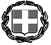 ΥΠΕΥΘΥΝΗ ΔΗΛΩΣΗ   (άρθρο 8 Ν.1599/1986)Η ακρίβεια των στοιχείων που υποβάλλονται με αυτή τη δήλωση μπορεί να ελεγχθεί με βάση το αρχείο άλλων υπηρεσιών (άρθρο 8 παρ. 4 Ν. 1599/1986)ΠΑΡΑΡΤΗΜΑ ΙΙI – Υπόδειγμα οικονομικής προσφοράςΕΝΤΥΠΟ ΟΙΚΟΝΟΜΙΚΗΣ ΠΡΟΣΦΟΡΑΣ ΑΝΑΛΩΣΙΜΩΝ ΕΙΔΩΝΓια τη Σύμβαση Προμήθεια αναλώσιμων ειδών για τις ανάγκες της Επιτελικής Δομής ΕΣΠΑ του ΥΠΑΙΘΑ στο πλαίσιο των Πράξεων: «Υποστήριξη Λειτουργίας Ολοημέρου Νηπιαγωγείου και Επέκταση της Λειτουργίας του», με Κωδικό ΟΠΣ 6001764, «Υποστήριξη Λειτουργίας Ολοήμερου Δημοτικού Σχολείου και Επέκταση της Λειτουργίας του», με Κωδικό ΟΠΣ 6001774,«Ενισχυτική διδασκαλία στη Δευτεροβάθμια Εκπαίδευση», με Κωδικό ΟΠΣ 6001775,«Ενίσχυση και Ενδυνάμωση της Κοινωνικοσυναισθηματικής Ανάπτυξης και Ανθεκτικότητας   Μέσω του Θεσμού Ψυχολόγου και Κοινωνικού Λειτουργού», με Κωδικό ΟΠΣ 6001779, «Υποστήριξη αναβάθμισης της Μουσικής Εκπαίδευσης των Μουσικών Σχολείων» με Κωδικό ΟΠΣ 6001981, «Εισαγωγή της Αγγλικής Γλώσσας στην Προσχολική Εκπαίδευση» με Κωδικό ΟΠΣ 6001982, «Ενισχυτική Διδασκαλία Για Παροχή Υποστηρικτικού Προγράμματος Διδασκαλίας Σε Πανελληνίως Εξεταζόμενα Μαθήματα που δε Διδάσκονται Ενδοσχολικά» με Κωδικό ΟΠΣ 6001780, Αναδιαμόρφωση και υποστήριξη των Τάξεων Υποδοχής και ΔΥΕΠ, σχολικά έτη 2023-2026», με Κωδικό ΟΠΣ 6001589, «Υποστήριξη ενιαίας συστηματικής φοίτησης και συμπερίληψης στην εκπαίδευση μαθητών με αναπηρία ή και ειδικές εκπαιδευτικές ανάγκες (ΣΜΕΑΕ & ΤΕ), σχολικά έτη 2022-2026», με Κωδικό ΟΠΣ 6001626. «Πρόγραμμα ανάπτυξης και ενδυνάμωσης διεπιστημονικών συμβουλευτικών και υποστηρικτικών δομών και μαθησιακής υποστήριξης/ συνεκπαίδευσης μαθητών/ τριών με αναπηρία ή/και ειδικές εκπαιδευτικές ανάγκες για την ισότιμη πρόσβαση και συμπερίληψη στην εκπαίδευση» στα Προγράμματα: «Ανατολική Μακεδονία, Θράκη 2021-2027» με Κωδικό ΟΠΣ 6001502 ,«Αττική 2021-2027» με Κωδικό ΟΠΣ 6001498, «Βόρειο Αιγαίο 2021-2027» με Κωδικό ΟΠΣ 6001800, «Δυτική Ελλάδα 2021-2027» με Κωδικό ΟΠΣ 6001512,«Πρόγραμμα Ήπειρος 2021-2027»με Κωδικό ΟΠΣ 6001679 ,«Θεσσαλία 2021-2027» με Κωδικό ΟΠΣ 6001660,«Δυτική Μακεδονία 2021-2027» με Κωδικό ΟΠΣ 6001698, «Ιόνια Νησιά 2021-2027» με Κωδικό ΟΠΣ 6001727,«Κεντρική Μακεδονία 2021-2027» με Κωδικό ΟΠΣ 6001554,«Κρήτη 2021-2027» με Κωδικό ΟΠΣ 6001753, «Νότιο Αιγαίο 2021-2027» με Κωδικό ΟΠΣ 6001680, «Πελοπόννησος 2021-2027» με Κωδικό ΟΠΣ 6001610, «Στερεά Ελλάδα 2021-2027» με Κωδικό ΟΠΣ 6001541, «Υποστήριξη Εγγραμματισμών και Κοινωνικοσυναισθηματικής Ανάπτυξης Μαθητών Επαγγελματικής Εκπαίδευσης», με Κωδικό ΟΠΣ 6001947Στοιχεία Προσφέροντος  (Οικονομικού Φορέα)		Επωνυμία εταιρείας :						Διεύθυνση:   Τηλ. Επικοιν.:      E-mail:      Ο Χρόνος Ισχύος της Προσφοράς είναι (αριθμητικώς και ολογράφως) :  Εκατόν πενήντα (150) ημέρες     Ο Νόμιμος Εκπρόσωπος : ……………………………………….        Ημερομηνία                   : ………….….…..……………….ΠΑΡΑΡΤΗΜΑ ΙV – Υπόδειγμα ΣύμβασηςΑΝΑΡΤΗΤΕΑ ΣΤΟ ΜΗΤΡΩΟ                                                                                                 Τίτλος: Προμήθεια αναλώσιμων ειδών για τις ανάγκες της Επιτελικής Δομής ΕΣΠΑ του Υπουργείου Παιδείας, Θρησκευμάτων και Αθλητισμού  (CPV) : 30192700-8 - Γραφική ύλη Στο Μαρούσι σήμερα ……..-…….-……., ημέρα …………….., μεταξύ:αφενός του Υπουργείου Παιδείας, Θρησκευμάτων και Αθλητισμού , Επιτελική Δομή ΕΣΠΑ, (εφεξής η Αναθέτουσα Αρχή), που εδρεύει στο Μαρούσι, επί της οδού Ανδρέα Παπανδρέου 37, ΤΚ 151 80, εκπροσωπούμενης νόμιμα από …………………………………………………….,καιαφετέρου της εταιρείας «……………………………» (εφεξής ο Ανάδοχος), που εδρεύει στην  ………….., οδός ………….. , ΤΚ ….., με ΑΦΜ …………… ( ∆ΟΥ ……………..) και εκπροσωπείται νόµιµα από τον κ. ………….  του …………… με ΑΔΤ…………………………………. Έχοντας υπόψη  το ν. 4412/2016 (Α' 147) “Δημόσιες Συμβάσεις Έργων, Προμηθειών και Υπηρεσιών (προσαρμογή στις Οδηγίες 2014/24/ ΕΕ και 2014/25/ΕΕ)» όπως τροποποιήθηκε και ισχύειτο ν.4914/19.03.2022 (ΦΕΚ 61/Α/21.03.2022) Διαχείριση, έλεγχος και εφαρμογή αναπτυξιακών παρεμβάσεων για την Προγραμματική Περίοδο 2021-2027, σύσταση Ανώνυμης Εταιρείας «Εθνικό Μητρώο Νεοφυών Επιχειρήσεων ΑΕ» και άλλες διατάξεις, το ν. 4270/2014 (Α' 143) «Αρχές δημοσιονομικής διαχείρισης και εποπτείας (ενσωμάτωση της Οδηγίας 2011/85/ΕΕ) – δημόσιο λογιστικό και άλλες διατάξεις»,το ν. 4250/2014 (Α' 74) «Διοικητικές Απλουστεύσεις - Καταργήσεις, Συγχωνεύσεις Νομικών Προσώπων και Υπηρεσιών του Δημοσίου Τομέα-Τροποποίηση Διατάξεων του π.δ. 318/1992 (Α΄161) και λοιπές ρυθμίσεις» και ειδικότερα τις διατάξεις του άρθρου 1,  όπως τροποποιήθηκε και ισχύειτην παρ. Ζ του Ν. 4152/2013 (Α' 107) «Προσαρμογή της ελληνικής νομοθεσίας στην Οδηγία 2011/7 της 16.2.2011 για την καταπολέμηση των καθυστερήσεων πληρωμών στις εμπορικές συναλλαγές», το Ν.4912/2022 (ΦΕΚ 59 Α’) «Ενιαία Αρχή Δημοσίων Συμβάσεων και άλλες διατάξεις του Υπουργείου Δικαιοσύνης», το Ν. 4727/2020 (Α’ 184) «Ψηφιακή Διακυβέρνηση (Ενσωμάτωση στην Ελληνική Νομοθεσία της Οδηγίας (ΕΕ) 2016/2102 και της Οδηγίας (ΕΕ) 2019/1024) – Ηλεκτρονικές Επικοινωνίες (Ενσωμάτωση στο Ελληνικό Δίκαιο της Οδηγίας (ΕΕ) 2018/1972 και άλλες διατάξεις»την υπ' αριθμ. 76928/09.07.2021 Κοινής Απόφασης των Υπουργών Ανάπτυξης και Επενδύσεων και Επικρατείας με θέμα : “Ρύθμιση ειδικότερων θεμάτων λειτουργίας και διαχείρισης του Κεντρικού Ηλεκτρονικού Μητρώου Δημοσίων Συμβάσεων (ΚΗΜΔΗΣ)” (Β’ 3075) – την υπ΄αριθμ. 64233/08.06.2021 (Β΄2453/ 09.06.2021) Κοινής Απόφασης των Υπουργών Ανάπτυξης και Επενδύσεων και Ψηφιακής Διακυβέρνησης με θέμα «Ρυθμίσεις τεχνικών ζητημάτων που αφορούν την ανάθεση των Δημοσίων Συμβάσεων Προμηθειών και Υπηρεσιών με χρήση των επιμέρους εργαλείων και διαδικασιών του Εθνικού Συστήματος Ηλεκτρονικών Δημοσίων Συμβάσεων (ΕΣΗΔΗΣ)την με αριθ. 120702/2022 (Β΄ 6330) Κοινή Απόφαση των Υπουργών Ανάπτυξης και Επενδύσεων και Παιδείας και Θρησκευμάτων «Αναδιάρθρωση της Επιτελικής Δομής ΕΣΠΑ Υπουργείου Παιδείας και Θρησκευμάτων και κατάργηση της υπ’ αριθμ. 47903/ΕΥΘΥ/495/2016 ( Β’ 1406 )  ΚΥΑ»,την με αριθ. 2729 - 12-01-2023/12-01-2023 (ΑΔΑ : 944Δ46ΜΤΛΡ-ΙΟΟ) κοινή  απόφαση του Υπουργού και Υφυπουργού Ανάπτυξης και Επενδύσεων «Τοποθέτηση προϊσταμένου στην Επιτελική Δομή ΕΣΠΑ Υπουργείου Παιδείας και Θρησκευμάτων»,το ν. 2859/2000 (Α’ 248) «Κύρωση Κώδικα Φόρου Προστιθέμενης Αξίας», το ν.2690/1999 (Α' 45) “Κύρωση του Κώδικα Διοικητικής Διαδικασίας και άλλες διατάξεις” και ιδίως των άρθρων 7 και 13 έως 15,το π.δ 28/2015 (Α' 34) “Κωδικοποίηση διατάξεων για την πρόσβαση σε δημόσια έγγραφα και στοιχεία”, το π.δ. 80/2016 (Α΄ 145) “Ανάληψη υποχρεώσεων από τους Διατάκτες”,το Π.Δ. 77/2023 (ΦΕΚ 130/Α/27-6-2023) «Σύσταση Υπουργείου και μετονομασία Υπουργείων – Σύσταση, κατάργηση και μετονομασία Γενικών και Ειδικών Γραμματειών – Μεταφορά αρμοδιοτήτων, υπηρεσιακών μονάδων, θέσεων προσωπικού και εποπτευόμενων φορέων» την υπ’ αριθμ.πρωτ. 1614/Υ1/8-1-2020 Υ.Α. (ΦΕΚ 8/Β’/10-01-2020) περί μεταβιβάσεως δικαιώματος υπογραφής «Με εντολή Υπουργού» και «Με εντολή Υφυπουργού» στους Γενικούς Γραμματείς, στους Προϊσταμένους των Γενικών Διευθύνσεων, Διευθύνσεων, Αυτοτελών Διευθύνσεων, Τμημάτων και Αυτοτελών Τμημάτων του Υπουργείου Παιδείας και Θρησκευμάτων, καθώς και ορισμός κυρίων διατακτών του Υπουργείου Παιδείας και Θρησκευμάτων,τη με αριθμ. C/2014/10128final/17-12-2014 Απόφασης της Ευρωπαϊκής Επιτροπής για την έγκριση του Ε.Π. «Ανάπτυξη Ανθρώπινου Δυναμικού, Εκπαίδευση και Διά Βίου Μάθηση 2014-2020» (Κωδικός CCI2014GR059OP001, όπως ισχύει, τις ακόλουθες αποφάσεις για την ένταξη Πράξεων στο Επιχειρησιακό Προγράμμα (Ε.Π.) «Ανθρώπινο Δυναμικό & Κοινωνική Συνοχή» ΕΣΠΑ 2021-2027: «Υποστήριξη Λειτουργίας Ολοημέρου Νηπιαγωγείου και Επέκταση της Λειτουργίας του», με Κωδικό ΟΠΣ 6001764, «Υποστήριξη Λειτουργίας Ολοήμερου Δημοτικού Σχολείου και Επέκταση της Λειτουργίας του», με Κωδικό ΟΠΣ 6001774, «Ενισχυτική διδασκαλία στη Δευτεροβάθμια Εκπαίδευση»,με Κωδικό ΟΠΣ 6001775,«Ενίσχυση και Ενδυνάμωση της Κοινωνικοσυναισθηματικής Ανάπτυξης και Ανθεκτικότητας Μέσω του Θεσμού Ψυχολόγου και Κοινωνικού Λειτουργού», με Κωδικό ΟΠΣ  6001779, «Υποστήριξη αναβάθμισης της Μουσικής Εκπαίδευσης των Μουσικών Σχολείων» με Κωδικό ΟΠΣ 6001981,«Εισαγωγή της Αγγλικής Γλώσσας στην Προσχολική Εκπαίδευση» με Κωδικό ΟΠΣ 6001982, «Ενισχυτική Διδασκαλία Για Παροχή Υποστηρικτικού Προγράμματος Διδασκαλίας Σε Πανελληνίως Εξεταζόμενα Μαθήματα που δε Διδάσκονται Ενδοσχολικά» με Κωδικό ΟΠΣ 6001780, Αναδιαμόρφωση και υποστήριξη των Τάξεων Υποδοχής και ΔΥΕΠ, σχολικά έτη 2023-2026», με Κωδικό ΟΠΣ 6001589, «Υποστήριξη ενιαίας συστηματικής φοίτησης και συμπερίληψης στην εκπαίδευση μαθητών με αναπηρία ή και ειδικές εκπαιδευτικές ανάγκες (ΣΜΕΑΕ & ΤΕ), σχολικά έτη 2022-2026», ,«Υποστήριξη Εγγραμματισμών και Κοινωνικοσυναισθηματικής Ανάπτυξης Μαθητών Επαγγελματικής Εκπαίδευσης», με Κωδικό ΟΠΣ 6001947, με Κωδικό ΟΠΣ 6001626 «Πρόγραμμα ανάπτυξης και ενδυνάμωσης διεπιστημονικών συμβουλευτικών και υποστηρικτικών δομών και μαθησιακής υποστήριξης/ συνεκπαίδευσης μαθητών/ τριών με αναπηρία ή/και ειδικές εκπαιδευτικές ανάγκες για την ισότιμη πρόσβαση και συμπερίληψη στην εκπαίδευση» στα Προγράμματα: •«Ανατολική Μακεδονία, Θράκη 2021-2027» με Κωδικό ΟΠΣ 6001502 •«Αττική 2021-2027» με Κωδικό ΟΠΣ 6001498 •«Βόρειο Αιγαίο 2021-2027» με Κωδικό ΟΠΣ 6001800 •«Δυτική Ελλάδα 2021-2027» με Κωδικό ΟΠΣ 6001512 •«Πρόγραμμα Ήπειρος 2021-2027» με Κωδικό ΟΠΣ 6001679 •«Θεσσαλία 2021-2027» με Κωδικό ΟΠΣ 6001660 •«Δυτική Μακεδονία 2021-2027» με Κωδικό ΟΠΣ 6001698 •«Ιόνια Νησιά 2021-2027» με Κωδικό ΟΠΣ 6001727 •«Κεντρική Μακεδονία 2021-2027» με Κωδικό ΟΠΣ 6001554 •«Κρήτη 2021-2027» με Κωδικό ΟΠΣ 6001753 •«Νότιο Αιγαίο 2021-2027» με Κωδικό ΟΠΣ 6001680 •«Πελοπόννησος 2021-2027» με Κωδικό ΟΠΣ 6001610 •«Στερεά Ελλάδα 2021-2027»μεΚωδικό ΟΠΣ 6001541,της υπ’ αρ. πρωτ. …………../…………. (ΑΔΑ: ……………………….) Απόφασης σύστασης – συγκρότησης Επιτροπής Διενέργειας & Αξιολόγησης Αποτελεσμάτων, τα ΥΣ με αρ: 265/16-10-23, 264/12-10-23 και 266/16-10-23 των Μονάδων Β1, Β2, και Β3 της ΕΔ ΕΣΠΑ αντίστοιχα. των σε εκτέλεση των ανωτέρω νόμων εκδοθεισών κανονιστικών πράξεων, των λοιπών διατάξεων που αναφέρονται ρητά ή απορρέουν από τα οριζόμενα στα συμβατικά τεύχη της παρούσας, καθώς και του συνόλου των διατάξεων του ασφαλιστικού, εργατικού, κοινωνικού, περιβαλλοντικού και φορολογικού δικαίου που διέπει την ανάθεση και εκτέλεση της παρούσας σύμβασης, έστω και αν δεν αναφέρονται ρητά παραπάνω,της με αριθμ. 1553/04/04/2024(ΑΔΑ: 63Ξ346ΝΚΠΔ-2ΤΔ) Απόφασης της Αναθέτουσας Αρχής περί έγκρισης διενέργειας Ανοιχτού διαγωνισμού κάτω των ορίων με κριτήριο ανάθεσης την πλέον συμφέρουσα από οικονομική άποψη προσφορά βάσει τιμής, για την επιλογή αναδόχου της σύμβασης «Προμήθεια αναλώσιμων ειδών για τις ανάγκες της Επιτελικής Δομής ΕΣΠΑ του Υπουργείου και Θρησκευμάτων»,του γεγονότος ότι η δαπάνη θα καλυφθεί από τους ακόλουθους κωδικούς ΣΑΕ Χρηματοδότησης:  Ε6457/2023ΣΕ64570006,Ε6457/2023ΣΕ64570007,Ε6457/2023ΣΕ64570009,Ε6457/2023ΣΕ6457000,Ε6457/2023ΣΕ64570002,Ε6457/2023ΣΕ64570000,Ε6457/2023ΣΕ64570010,2023ΣΕ64570001,2023ΣΕ64570005,2023ΕΠ03170011,2023ΕΠ08570010,2023ΕΠ08870002,2023ΕΠ00170006,2023ΕΠ01870006,2023ΕΠ00670002,2023ΕΠ00570002,2023ΕΠ02270002,2023ΕΠ00870053,2023ΕΠ00270005,2023ΕΠ06770039,2023ΕΠ02670023,2023ΕΠ05670002,Ε6457/2023ΣΕ64570004συνομολογήθηκαν έγιναν αμοιβαία δεκτά και συμφωνήθηκαν τα ακόλουθα: ΑΡΘΡΟ 1. ΑΝΤΙΚΕΙΜΕΝΟ ΤΗΣ ΣΥΜΒΑΣΗΣΑντικείμενο της σύμβασης είναι η προμήθεια αναλώσιμων ειδών γραφείου (γραφική ύλη, χαρτικά, φάκελοι, μελάνια εκτυπωτών κλπ.) απαιτούμενων για την ομαλή υλοποίηση από την Επιτελική Δομή ΕΣΠΑ, Τομέα Παιδείας των ακόλουθων Πράξεων του Ε.Π. «Επιχειρησιακού Προγράμματος (Ε.Π.) «Ανθρώπινο Δυναμικό & Κοινωνική Συνοχή ΕΣΠΑ 2021-2027»:Το αντικείμενο της σύμβασης εντάσσεται στο πλαίσιο υλοποίησης των ακόλουθων Πράξεων του Ε.Π. «Ανθρώπινο Δυναμικό & Κοινωνική Συνοχή» ΕΣΠΑ 2021-2027:1.«Υποστήριξη Λειτουργίας Ολοημέρου Νηπιαγωγείου και Επέκταση της Λειτουργίας του», με Κωδικό ΟΠΣ 60017642. «Υποστήριξη Λειτουργίας Ολοήμερου Δημοτικού Σχολείου και Επέκταση της Λειτουργίας του», με Κωδικό ΟΠΣ 60017743. «Ενισχυτική διδασκαλία στη Δευτεροβάθμια Εκπαίδευση», με Κωδικό ΟΠΣ 60017754.«Ενίσχυση και Ενδυνάμωση της Κοινωνικοσυναισθηματικής Ανάπτυξης και Ανθεκτικότητας   Μέσω του Θεσμού Ψυχολόγου και Κοινωνικού Λειτουργού», με Κωδικό ΟΠΣ  60017795.«Υποστήριξη αναβάθμισης της Μουσικής Εκπαίδευσης των Μουσικών Σχολείων» με Κωδικό ΟΠΣ 6001981 6.«Εισαγωγή της Αγγλικής Γλώσσας στην Προσχολική Εκπαίδευση» με Κωδικό ΟΠΣ   60019827.«Ενισχυτική Διδασκαλία Για Παροχή Υποστηρικτικού Προγράμματος Διδασκαλίας Σε Πανελληνίως Εξεταζόμενα Μαθήματα που δε Διδάσκονται Ενδοσχολικά» με Κωδικό ΟΠΣ 60017808.Αναδιαμόρφωση και υποστήριξη των Τάξεων Υποδοχής και ΔΥΕΠ, σχολικά έτη 2023-2026», με Κωδικό ΟΠΣ 6001589 9.«Υποστήριξη ενιαίας συστηματικής φοίτησης και συμπερίληψης στην εκπαίδευση μαθητών με αναπηρία ή και ειδικές εκπαιδευτικές ανάγκες (ΣΜΕΑΕ & ΤΕ), σχολικά έτη 2022-2026», με Κωδικό ΟΠΣ 600162611.10. «Υποστήριξη Εγγραμματισμών και Κοινωνικοσυναισθηματικής Ανάπτυξης Μαθητών Επαγγελματικής Εκπαίδευσης», με Κωδικό ΟΠΣ 600194711. «Πρόγραμμα ανάπτυξης και ενδυνάμωσης διεπιστημονικών συμβουλευτικών και υποστηρικτικών δομών και μαθησιακής υποστήριξης/ συνεκπαίδευσης μαθητών/ τριών με αναπηρία ή/και ειδικές εκπαιδευτικές ανάγκες για την ισότιμη πρόσβαση και συμπερίληψη στην εκπαίδευση» στα Προγράμματα:•«Ανατολική Μακεδονία, Θράκη 2021-2027» με Κωδικό ΟΠΣ 6001502 •«Αττική 2021-2027» με Κωδικό ΟΠΣ 6001498 •«Βόρειο Αιγαίο 2021-2027» με Κωδικό ΟΠΣ 6001800 •«Δυτική Ελλάδα 2021-2027» με Κωδικό ΟΠΣ 6001512 •«Πρόγραμμα Ήπειρος 2021-2027» με Κωδικό ΟΠΣ 6001679 •«Θεσσαλία 2021-2027» με Κωδικό ΟΠΣ 6001660 •«Δυτική Μακεδονία 2021-2027» με Κωδικό ΟΠΣ 6001698 •«Ιόνια Νησιά 2021-2027» με Κωδικό ΟΠΣ 6001727 •«Κεντρική Μακεδονία 2021-2027» με Κωδικό ΟΠΣ 6001554 •«Κρήτη 2021-2027» με Κωδικό ΟΠΣ 6001753 •«Νότιο Αιγαίο 2021-2027» με Κωδικό ΟΠΣ 6001680 •«Πελοπόννησος 2021-2027» με Κωδικό ΟΠΣ 6001610 •«Στερεά Ελλάδα 2021-2027» με Κωδικό ΟΠΣ 6001541 Τα προς προμήθεια είδη κατατάσσονται στους ακόλουθους κωδικούς του Κοινού Λεξιλογίου δημοσίων συμβάσεων (CPV) : 30192700-8 - Γραφική ύλη.Ο Ανάδοχος αναλαμβάνει την προμήθεια αναλώσιμων ειδών γραφείου (χαρτικά, κλασέρ, μελάνια εκτυπωτών κλπ.) απαιτούμενων για την ομαλή υλοποίηση από την Επιτελική Δομή ΕΣΠΑ, Τομέα Παιδείας των ως άνω Πράξεων. Τα είδη της προμήθειας κατατάσσονται στον ακόλουθο κωδικό του Κοινού Λεξιλογίου δημοσίων συμβάσεων (CPV) : 30192700-8 : Γραφική ύλη.Συγκεκριμένα η προμήθεια περιλαμβάνει τα είδη όπως αποτυπώνονται στον πίνακα 1 που ακολουθεί.ΠΙΝΑΚΑΣ 1. ΑΡΘΡΟ 2. ΙΕΡΑΡΧΗΣΗ ΣΥΜΒΑΤΙΚΩΝ ΚΕΙΜΕΝΩΝΤο κείμενο της σύμβασης κατισχύει κάθε άλλου κειμένου στο οποίο στηρίζεται, εκτός κατάδηλων σφαλμάτων ή παραδρομών. Για θέματα που δεν ρυθμίζονται ρητά από τη σύμβαση ή σε περίπτωση που ανακύψουν αντικρουόμενοι/ αντιφατικοί όροι αυτής, για την ερμηνεία της λαμβάνονται υπόψη κατά σειρά η διακήρυξη, η απόφαση κατακύρωσης και η προσφορά του Αναδόχου, τα οποία αποτελούν αναπόσπαστο μέρος της σύμβασης και ενιαίο σύνολο με αυτήν.ΑΡΘΡΟ 3. ΕΓΓΡΑΦΗ ΕΠΙΚΟΙΝΩΝΙΑ1. Η έγγραφη επικοινωνία μεταξύ της Αναθέτουσας Αρχής και του Αναδόχου πραγματοποιείται ηλεκτρονικά, ταχυδρομικά, τηλεομοιοτυπικά ή και ιδιοχείρως, ως ακολούθως: 2. Σε κάθε περίπτωση, ο αποστολέας λαμβάνει κάθε αναγκαίο μέτρο για να εξασφαλίσει την παραλαβή του εγγράφου και την απόδειξή της.3. Όποτε στην παρούσα γίνεται λόγος για ειδοποίηση, κοινοποίηση, συμφωνία, έγκριση, βεβαίωση, πιστοποίηση ή απόφαση, και εφόσον δεν προβλέπεται άλλως, η εν λόγω ειδοποίηση, κοινοποίηση, συμφωνία, έγκριση, πιστοποίηση, βεβαίωση ή απόφαση θα είναι γραπτή.ΑΡΘΡΟ 4. ΣΥΜΒΑΤΙΚΟ ΤΙΜΗΜΑ – ΧΡΗΜΑΤΟΔΟΤΗΣΗΤο συμβατικό τίμημα για την προμήθεια ανέρχεται στο ποσό των ________________________(ολογράφως) (______________€) προ ΦΠΑ, ήτοι _________________________________(ολογράφως)  (_______________€) συμπεριλαμβανομένου  ΦΠΑ, που ορίζεται στην κατακυρωτική απόφαση.  Στο συμβατικό τίμημα περιλαμβάνονται η αμοιβή του Αναδόχου και όλες ανεξαιρέτως οι δαπάνες για την εκτέλεση της παρούσας χωρίς καμία επιβάρυνση της Αναθέτουσας Αρχής, έστω και από επιγενόμενη αιτία. Ο Ανάδοχος επιβαρύνεται με κάθε νόμιμη ασφαλιστική εισφορά και πάσης φύσεως φορολογικών και άλλων επιβαρύνσεων υπέρ του Δημοσίου ή οποιουδήποτε τρίτου, καθώς και κρατήσεις υπέρ νομικών προσώπων ή άλλων οργανισμών σύμφωνα με την ισχύουσα νομοθεσία.Η παρούσα σύμβαση χρηματοδοτείται από την Ευρωπαϊκή Ένωση (Ευρωπαϊκό Κοινωνικό Ταμείο) και από εθνικούς πόρους μέσω του Προγράμματος Δημοσίων Επενδύσεων, στο πλαίσιο των Αξόνων Προτεραιότητας (ΑΠ) 6, 8 και 9 του Επιχειρησιακού Προγράμματος (Ε.Π.) «Ανθρώπινο Δυναμικό & Κοινωνική Συνοχή» ΕΣΠΑ 2021-2027.  Συγκεκριμένα, χρηματοδοτείται από τον προϋπολογισμό των ακόλουθων Πράξεων του Ε.Π. : «Ανθρώπινο Δυναμικό & Κοινωνική Συνοχή»: 1. «Υποστήριξη Λειτουργίας Ολοημέρου Νηπιαγωγείου και Επέκταση της Λειτουργίας του», με Κωδικό ΟΠΣ 6001764 και ΣΑΕ Χρηματοδότησης: Ε6457/2023ΣΕ64570006 (Απόφαση Ένταξης: 73415/11-08-2023 (ΑΔΑ: ΡΩΤΡΗ-Ψ31)   2. «Υποστήριξη Λειτουργίας Ολοήμερου Δημοτικού Σχολείου και Επέκταση της Λειτουργίας του», με Κωδικό ΟΠΣ 6001774 και ΣΑΕ Χρηματοδότησης: Ε6457/ 2023ΣΕ64570007 (Απόφαση Ένταξης: 73422/11-08-2023 (ΑΔΑ: Ρ696Η-8ΓΜ)3.«Ενισχυτική διδασκαλία στη Δευτεροβάθμια Εκπαίδευση», με Κωδικό ΟΠΣ 6001775 και ΣΑΕ Χρηματοδότησης: Ε6457/2023ΣΕ64570009 (Απόφαση Ένταξης: 100269/30-10-2023(ΑΔΑ: ΨΡΧΞΗ-ΗΩΤ) 4. «Ενίσχυση και Ενδυνάμωση της Κοινωνικοσυναισθηματικής Ανάπτυξης και Ανθεκτικότητας Μέσω του Θεσμού Ψυχολόγου και Κοινωνικού Λειτουργού», με Κωδικό ΟΠΣ  6001779 και ΣΑΕ Χρηματοδότησης: Ε6457/ 2023ΣΕ64570003 (Απόφαση Ένταξης: 73277/11-08-2023 (ΑΔΑ: ΨΤΘΤΗ-6ΗΘ)5. «Υποστήριξη αναβάθμισης της Μουσικής Εκπαίδευσης των Μουσικών Σχολείων» με Κωδικό ΟΠΣ 6001981 και ΣΑΕ Χρηματοδότησης: Ε6457/2023ΣΕ64570002 (Απόφαση Ένταξης: 73277/11-08-2023 (ΑΔΑ: ΨΤΘΤΗ-6ΗΘ)6. «Εισαγωγή της Αγγλικής Γλώσσας στην Προσχολική Εκπαίδευση» με Κωδικό ΟΠΣ 6001982 και ΣΑΕ Χρηματοδότησης: Ε6457/2023ΣΕ64570000 (Απόφαση Ένταξης: 73249/11-08-2023 (ΑΔΑ: 6ΨΧΞΗ-ΓΦ8)7. «Ενισχυτική Διδασκαλία Για Παροχή Υποστηρικτικού Προγράμματος Διδασκαλίας Σε Πανελληνίως Εξεταζόμενα Μαθήματα που δε Διδάσκονται Ενδοσχολικά» με Κωδικό ΟΠΣ 6001780 και ΣΑΕ Χρηματοδότησης: Ε6457/2023ΣΕ64570010 (Απόφαση Ένταξης: 101847 /01-11-2023(ΑΔΑ: ΨΤΧΕΗ-02Ν)8.«Αναδιαμόρφωση και υποστήριξη των Τάξεων Υποδοχής και ΔΥΕΠ, σχολικά έτη 2023-2026», με Κωδικό ΟΠΣ 6001589 και ΣΑΕ Χρηματοδότησης: 2023ΣΕ64570001 (Απόφαση Ένταξης: 73262/11-08-2023 (ΑΔΑ: ΩΝΙΜΗ-ΠΦΡ)9.«Υποστήριξη ενιαίας συστηματικής φοίτησης και συμπερίληψης στην εκπαίδευση μαθητών με αναπηρία ή και ειδικές εκπαιδευτικές ανάγκες (ΣΜΕΑΕ & ΤΕ), σχολικά έτη 2022-2026», με Κωδικό ΟΠΣ 6001626 και ΣΑΕ Χρηματοδότησης: 2023ΣΕ64570005 (Απόφαση Ένταξης: 73376/11-08-2023 (ΑΔΑ: 9ΠΨΕΗ-Π2Η)10.«Υποστήριξη Εγγραμματισμών και Κοινωνικοσυναισθηματικής Ανάπτυξης Μαθητών Επαγγελματικής Εκπαίδευσης», με Κωδικό ΟΠΣ 6001947 και ΣΑΕ Χρηματοδότησης: Ε6457/2023ΣΕ64570004 (Απόφαση Ένταξης: 73323/11/08/2023 (ΑΔΑ: 90Υ7Η-Ρ14)11.«Πρόγραμμα ανάπτυξης και ενδυνάμωσης διεπιστημονικών συμβουλευτικών και υποστηρικτικών δομών και μαθησιακής υποστήριξης/ συνεκπαίδευσης μαθητών/ τριών με αναπηρία ή/και ειδικές εκπαιδευτικές ανάγκες για την ισότιμη πρόσβαση και συμπερίληψη στην εκπαίδευση» στα Προγράμματα: •«Ανατολική Μακεδονία, Θράκη 2021-2027» με Κωδικό ΟΠΣ 6001502 και ΣΑΕ Χρηματοδότησης: 2023ΕΠ03170011 (Απόφαση Ένταξης: 4996/02-08-2023 (ΑΔΑ:Ψ8ΧΝ7ΛΒ-ΦΙΙ)•«Αττική 2021-2027» με Κωδικό ΟΠΣ 6001498 και ΣΑΕ Χρηματοδότησης: 2023ΕΠ08570010 (Απόφαση Ένταξης: 2409/20-07-2023 (ΑΔΑ: ΨΑΗ97Λ7-Ι1Δ)•«Βόρειο Αιγαίο 2021-2027» με Κωδικό ΟΠΣ 6001800 και ΣΑΕ Χρηματοδότησης: 2023ΕΠ08870002 (Απόφαση Ένταξης: 1788/31-07-2023 (ΑΔΑ: 66ΚΙ7ΛΩ-ΨΞΥ)•«Δυτική Ελλάδα 2021-2027» με Κωδικό ΟΠΣ 6001512 και ΣΑΕ Χρηματοδότησης: 2023ΕΠ00170006 (Απόφαση Ένταξης: 3991/20-07-2023 (ΑΔΑ: 90ΨΗ7Λ6-Ψ7Α)•«Πρόγραμμα Ήπειρος 2021-2027» με Κωδικό ΟΠΣ 6001679 και ΣΑΕ Χρηματοδότησης: 2023ΕΠ01870006 (Απόφαση Ένταξης: 2132/26-07-2023 (ΑΔΑ: 6ΔΘ17Λ9-ΜΤ4)•«Θεσσαλία 2021-2027» με Κωδικό ΟΠΣ 6001660 και ΣΑΕ Χρηματοδότησης: 2023ΕΠ00670002 (Απόφαση Ένταξης: 4881/03-08-2023 (ΑΔΑ: ΕΟΥΗ7ΛΡ-ΣΥΝ)•«Δυτική Μακεδονία 2021-2027» με Κωδικό ΟΠΣ 6001698 και ΣΑΕ Χρηματοδότησης: 2023ΕΠ00570002 (Απόφαση Ένταξης: 3162/31-7-2023 (ΑΔΑ:6ΔΓΞ7ΛΨ-Φ8Ε)•«Ιόνια Νησιά 2021-2027» με Κωδικό ΟΠΣ 6001727 και ΣΑΕ Χρηματοδότησης: 2023ΕΠ02270002 (Απόφαση Ένταξης: 2104/02-08-2023 (ΑΔΑ: ΨΩΠΜ7ΛΕ-ΙΗ6)•«Κεντρική Μακεδονία 2021-2027» με Κωδικό ΟΠΣ 6001554 και ΣΑΕ Χρηματοδότησης: 2023ΕΠ00870053 (Απόφαση Ένταξης: 3498/28-07-2023 (ΑΔΑ: 6ΖΖΗ7ΛΛ-ΞΘΓ)•«Κρήτη 2021-2027» με Κωδικό ΟΠΣ 6001753 και ΣΑΕ Χρηματοδότησης: 2023ΕΠ00270005 (Απόφαση Ένταξης: 3711/20-07-2023 (ΑΔΑ: 6Η547ΛΚ-ΥΦΖ)•«Νότιο Αιγαίο 2021-2027» με Κωδικό ΟΠΣ 6001680 και ΣΑΕ Χρηματοδότησης: 2023ΕΠ06770039 (Απόφαση Ένταξης: 2956/28-07-2023 (ΑΔΑ: 9ΕΦ17ΛΞ-ΕΩ6)•«Πελοπόννησος 2021-2027» με Κωδικό ΟΠΣ 6001610 και ΣΑΕ Χρηματοδότησης: 2023ΕΠ02670023 (Απόφαση Ένταξης: 258748/26-07-2023 (ΑΔΑ: Ψ38Σ7Λ1-ΙΝΝ)•«Στερεά Ελλάδα 2021-2027» με Κωδικό ΟΠΣ 6001541 και ΣΑΕ Χρηματοδότησης: 2023ΕΠ05670002 (Απόφαση Ένταξης: 2502/27-07-2023 (ΑΔΑ: ΨΣΦΧ7ΛΗ-ΡΙ5)Στο παράρτημα Ι της παρούσας σύμβασης παρουσιάζεται ο επιμερισμός του συμβατικού τιμήματος ανά Πράξη.ΑΡΘΡΟ 5. ΑΜΟΙΒΗ – ΤΡΟΠΟΣ ΠΛΗΡΩΜΗΣ – ΚΡΑΤΗΣΕΙΣ1. Το 100% του συμβατικού τιμήματος θα εξοφληθεί εφάπαξ μετά την οριστική παραλαβή των παραδοτέων της Σύμβασης από την αρμόδια επιτροπή παραλαβής. 2. Το συμβατικό τίμημα σύμφωνα με την ισχύουσα νομοθεσία υπόκειται στις ακόλουθες κρατήσεις: α) Κράτηση 0,10% η οποία υπολογίζεται επί της αξίας κάθε πληρωμής προ φόρων και κρατήσεων της αρχικής, καθώς και κάθε συμπληρωματικής σύμβασης υπέρ της Ενιαίας Αρχής Δημοσίων Συμβάσεων (Ε.Α.ΔΗ.ΣΥ.) (άρθρο 7 Ν.4912/21),β) Κράτηση ύψους 0,02% υπέρ της ανάπτυξης και συντήρησης του ΟΠΣ ΕΣΗΔΗΣ, η οποία υπολογίζεται επί της αξίας, εκτός ΦΠΑ, της αρχικής, καθώς και κάθε συμπληρωματικής σύμβασης. Το ποσό αυτό παρακρατείται σε κάθε πληρωμή από την αναθέτουσα αρχή στο όνομα και για λογαριασμό  του Υπουργείου Ψηφιακής Διακυβέρνησης σύμφωνα με την παρ. 6 του άρθρου 36 του ν. 4412/2016Οι υπέρ τρίτων κρατήσεις υπόκεινται στο εκάστοτε ισχύον αναλογικό τέλος χαρτοσήμου και στην επ’ αυτού εισφορά υπέρ ΟΓΑ.7.5. Με κάθε πληρωμή θα γίνεται η προβλεπόμενη από την κείμενη νομοθεσία παρακράτηση φόρου εισοδήματος.Τα τιμολόγια θα εκδίδονται στα στοιχεία του Ειδικού Λογαριασμού του Υπουργείου Παιδείας, Θρησκευμάτων και Αθλητισμού: Ειδικός Λογαριασμός /Υπ. Παιδείας Θρησκευμάτων και ΑθλητισμούΔημόσιοΑ. Παπανδρέου 37 - ΤΚ 151 80 - ΜαρούσιΑΦΜ : 090051291 ΔΟΥ: ΑμαρουσίουΚωδικός Ηλεκτρονικής Τιμολόγησης: 1020.0000000000.0002 ΑΡΘΡΟ 6. ΧΡΟΝΟΔΙΑΓΡΑΜΜΑ ΠΑΡΑΔΟΣΗΣ ΕΙΔΩΝ – ΠΑΡΑΛΑΒΗ – ΔΙΑΡΚΕΙΑ ΣΥΜΒΑΣΗΣΟ ανάδοχος υποχρεούται να παραδώσει τα αναλώσιμα είδη στην έδρα της Επιτελικής Δομής ΕΣΠΑ του ΥΠΑΙΘA και σε χώρο που θα υποδείξει η Αναθέτουσα, και σε χρονικό διάστημα έως και σαράντα (40) ημερών από την υπογραφή της σύμβασης σύμφωνα με το Παράρτημα Ι (Αναλυτική Περιγραφή Φυσικού και Οικονομικού Αντικειμένου της Σύμβασης) της παρούσας διακήρυξης. Η παράδοση των ειδών δύναται να πραγματοποιηθεί σε περισσότερες από μία φορές εντός του ανωτέρω χρονικού διαστήματος. Τα παραδοτέα ελέγχονται και παραλαμβάνονται από την αρμόδια Επιτροπή Παραλαβής εντός τριάντα (30) ημερών από την παράδοση του υλικού εξοπλισμού, και στην περίπτωση τμηματικής παράδοσης, εντός τριάντα (30) ημερών από την τελευταία παράδοση.Η παραλαβή των υλικών γίνεται από τις επιτροπές της παρ. 3 του άρθρου 221 περί οργάνων διενέργειας διαδικασιών ανάθεσης και εκτέλεσης δημόσιων συμβάσεων.  Κατά τη διαδικασία παραλαβής των υλικών, διενεργείται ποιοτικός και ποσοτικός έλεγχος και καλείται να παραστεί, εφόσον το επιθυμεί, ο προμηθευτής σύμφωνα με το αρθ. 208 του Ν. 4412/16. Σε περίπτωση ζημιών, φθοράς, ελλείψεων κ.λπ. του σχετικού υλικού κατά την παραλαβή του από την αρμόδια Επιτροπή, ενημερώνεται άμεσα ο Ανάδοχος και ενεργοποιείται άμεσα η διαδικασία επιστροφής του προβληματικού υλικού και αντικατάστασής του με νέο, χωρίς κόστος για την Αναθέτουσα Αρχή και με ευθύνη του Αναδόχου. Μετά την ολοκλήρωση της διαδικασίας ελέγχου η επιτροπή παραλαβής μπορεί: α) να παραλάβει το υλικό, β) να παραλάβει το υλικό με παρατηρήσεις λόγω αποκλίσεων από τις τεχνικές προδιαγραφές της σύμβασης, γ) να απορρίψει το υλικό. Αν δεν υπάρχουν παρατηρήσεις, η παραλαβή γίνεται από την Επιτροπή Παραλαβής και δεν απαιτείται έγκριση. Αν η επιτροπή παραλαβής παραλάβει το υλικό, με παρατηρήσεις αναφέρει στο σχετικό πρωτόκολλο τις αποκλίσεις που παρουσιάζει αυτό από τους όρους της σύμβασης και διατυπώνει αιτιολογημένα τη γνώμη της για το ζήτημα αν το υλικό είναι κατάλληλο ή όχι για τη χρήση που προορίζεται. Εφόσον κριθεί από την αρμόδια κατά περίπτωση υπηρεσία του φορέα, που εκτελεί τη σύμβαση, ότι οι παρεκκλίσεις του υλικού δεν επηρεάζουν την καταλληλότητά του και μπορεί να χρησιμοποιηθεί, με αιτιολογημένη απόφαση του αποφαινόμενου οργάνου, η οποία εκδίδεται ύστερα από γνωμοδότηση του αρμόδιου οργάνου, μπορεί να εγκριθεί η παραλαβή του υλικού με ή χωρίς έκπτωση επί της συμβατικής τιμής. Σε αντίθετη περίπτωση, εφόσον κριθεί από την αρμόδια κατά περίπτωση υπηρεσία του φορέα που εκτελεί τη σύμβαση ότι οι παρεκκλίσεις του υλικού επηρεάζουν την καταλληλότητά του και δεν μπορεί να χρησιμοποιηθεί, με αιτιολογημένη απόφαση του αποφαινόμενου οργάνου, η οποία εκδίδεται ύστερα από γνωμοδότηση του αρμόδιου οργάνου, το υλικό μπορεί να απορριφθεί.Η Επιτροπή συντάσσει πρακτικό /-ά παραλαβής για την οριστική παραλαβή του έργου του Αναδόχου σύμφωνα με τους όρους και τις προδιαγραφές της διακήρυξης και της υπογραφείσας σύμβασης. Ο συμβατικός χρόνος παράδοσης των υλικών μπορεί να παρατείνεται, πριν από τη λήξη του αρχικού συμβατικού χρόνου παράδοσης, υπό τις προϋποθέσεις του άρθρου 206 του ν. 4412/2016.  Στην περίπτωση παράτασης του συμβατικού χρόνου παράδοσης λόγω ανωτέρας βίας ή άλλων ιδιαιτέρως σοβαρών λόγων, που καθιστούν αντικειμενικώς αδύνατη την εμπρόθεσμη παράδοση των συμβατικών ειδών δεν επιβάλλονται οι κυρώσεις του άρθρου 207 του ν. 4412/2016.Η διάρκεια της σύμβασης ορίζεται  σε εβδομήντα (70) ημέρες από την υπογραφή τηςΑΡΘΡΟ 7ΤΡΟΠΟΠΟΙΗΣΗ ΣΥΜΒΑΣΗΣΗ σύμβαση μπορεί να τροποποιείται κατά τη διάρκειά της, χωρίς να απαιτείται νέα διαδικασία σύναψης σύμβασης, μόνο σύμφωνα με τους όρους και τις προϋποθέσεις του άρθρου 132 του ν. 4412/2016 και κατόπιν γνωμοδότησης της Επιτροπής της περ. β  της παρ. 11 του άρθρου 221 του ν. 4412/2016.     ΑΡΘΡΟ 8 ΚΥΡΩΣΕΙΣ – ΠΟΙΝΙΚΕΣ ΡΗΤΡΕΣΟ ανάδοχος κηρύσσεται υποχρεωτικά έκπτωτος   από τη σύμβαση και από κάθε δικαίωμα που απορρέει από αυτήν, με απόφαση της αναθέτουσας αρχής, ύστερα από γνωμοδότηση του αρμόδιου οργάνου, εφόσον δεν φορτώσει, παραδώσει ή αντικαταστήσει τα συμβατικά υλικά ή δεν επισκευάσει ή συντηρήσει αυτά μέσα στον συμβατικό χρόνο ή στον χρόνο παράτασης που του δοθεί, σύμφωνα με όσα προβλέπονται στο άρθρο 206 του ν. 4412/2016 και την παράγραφο 6.1. της παρούσας διακήρυξης.Ο ανάδοχος, με την επιφύλαξη της συνδρομής λόγων ανωτέρας βίας, κηρύσσεται υποχρεωτικά έκπτωτος από τη σύμβαση και από κάθε δικαίωμα που απορρέει από αυτήν: α) στην περίπτωση της παρ. 7 του άρθρου 105 περί κατακύρωσης και σύναψης σύμβασης β) στην περίπτωση που δεν εκπληρώσει τις υποχρεώσεις του που απορρέουν από τη σύμβαση ή/και δεν συμμορφωθεί με τις σχετικές γραπτές εντολές της υπηρεσίας, που είναι σύμφωνες με τη σύμβαση ή τις κείμενες διατάξεις, εντός του συμφωνημένου χρόνου εκτέλεσης της σύμβασης.γ) εφόσον δεν φορτώσει, δεν παραδώσει ή δεν αντικαταστήσει τα συμβατικά αγαθά ή δεν επισκευάσει ή δεν συντηρήσει αυτά μέσα στον συμβατικό χρόνο ή στον χρόνο παράτασης που του δοθεί, σύμφωνα με όσα προβλέπονται στο άρθρο 206 του ν. 4412/2016 και το Παράρτημα Ι της παρούσας με την επιφύλαξη της επόμενης παραγράφου.Στην περίπτωση συνδρομής λόγου έκπτωσης του αναδόχου από τη σύμβαση κατά τις ως άνω περιπτώσεις, η αναθέτουσα αρχή κοινοποιεί στον ανάδοχο ειδική όχληση, η οποία μνημονεύει τις διατάξεις του άρθρου 203 του ν. 4412/2016 και περιλαμβάνει συγκεκριμένη περιγραφή των ενεργειών στις οποίες οφείλει να προβεί ο ανάδοχος, προκειμένου να συμμορφωθεί, μέσα σε προθεσμία που θα οριστεί από την αναθέτουσα αρχή και πάντως δεν θα είναι μικρότερη των δεκαπέντε (15) ημερών. Αν η προθεσμία, που τεθεί με την ειδική όχληση, παρέλθει, χωρίς ο ανάδοχος να συμμορφωθεί, κηρύσσεται έκπτωτος μέσα σε προθεσμία τριάντα (30) ημερών από την άπρακτη πάροδο της προθεσμίας συμμόρφωσης.Δεν κηρύσσεται έκπτωτος  όταν:α) το υλικό δεν φορτωθεί ή παραδοθεί ή αντικατασταθεί με ευθύνη του φορέα που εκτελεί τη σύμβαση.β) συντρέχουν λόγοι ανωτέρας βίαςΣτον οικονομικό φορέα που κηρύσσεται έκπτωτος από την σύμβαση, επιβάλλεται, με απόφαση του αποφαινόμενου οργάνου, ύστερα από γνωμοδότηση του αρμοδίου οργάνου, το οποίο υποχρεωτικά καλεί τον ανάδοχο προς παροχή εξηγήσεων ολική κατάπτωση της εγγύησης καλής εκτέλεσης της σύμβασης.Επιπλέον, σε βάρος του αναδόχου μπορεί να επιβληθεί και προσωρινός αποκλεισμός του από το σύνολο των συμβάσεων προμηθειών ή υπηρεσιών των φορέων που εμπίπτουν στις διατάξεις του ν. 4412/2016, κατά τα ειδικότερα προβλεπόμενα στο άρθρο 74, περί αποκλεισμού οικονομικού φορέα από δημόσιες συμβάσεις (η κύρωση του οριζόντιου αποκλεισμού δύναται να επιβληθεί μετά την έκδοση του προβλεπόμενου π.δ.).Αν το υλικό φορτωθεί - παραδοθεί ή αντικατασταθεί μετά τη λήξη του συμβατικού χρόνου και μέχρι λήξης του χρόνου της παράτασης που χορηγήθηκε, σύμφωνα με το άρθρο 206 του Ν.4412/16, επιβάλλεται πρόστιμο   5% επί της συμβατικής αξίας της ποσότητας που παραδόθηκε εκπρόθεσμα.Το παραπάνω πρόστιμο υπολογίζεται επί της συμβατικής αξίας των εκπρόθεσμα παραδοθέντων υλικών, χωρίς ΦΠΑ. Εάν τα υλικά που παραδόθηκαν εκπρόθεσμα επηρεάζουν τη χρησιμοποίηση των υλικών που παραδόθηκαν εμπρόθεσμα, το πρόστιμο υπολογίζεται επί της συμβατικής αξίας της συνολικής ποσότητας αυτών.Κατά τον υπολογισμό του χρονικού διαστήματος της καθυστέρησης για φόρτωση- παράδοση ή αντικατάσταση των υλικών, με απόφαση του αποφαινομένου οργάνου, ύστερα από γνωμοδότηση του αρμοδίου οργάνου, δεν λαμβάνεται υπόψη ο χρόνος που παρήλθε πέραν του εύλογου, κατά τα διάφορα στάδια των διαδικασιών, για το οποίο δεν ευθύνεται ο ανάδοχος και παρατείνεται, αντίστοιχα, ο χρόνος φόρτωσης - παράδοσης.Σε περίπτωση ένωσης οικονομικών φορέων, το πρόστιμο και οι τόκοι επιβάλλονται αναλόγως σε όλα τα μέλη της ένωσης.  Η επιβολή ποινικών ρητρών δεν στερεί από την αναθέτουσα αρχή το δικαίωμα να κηρύξει τον ανάδοχο έκπτωτο.ΑΡΘΡΟ 9. ΕΓΓΥΗΤΙΚΗ ΕΠΙΣΤΟΛΗ ΚΑΛΗΣ ΕΚΤΕΛΕΣΗΣΟ Ανάδοχος προσκόμισε κατά την υπογραφή της παρούσας ως εγγύηση για την τήρηση των όρων της την υπ’ αρ. _________________________ Εγγυητική Επιστολή Καλής Εκτέλεσης, η οποία έχει εκδοθεί σύμφωνα με το άρθρο 72 του Ν. 4412/2016, της Τράπεζας ___________________, διάρκειας ___________(οολογράφως) (____) μηνών, ποσού ίσου με το 4% εκτιμώμενης αξίας της σύμβασης της προμήθειας προ ΦΠΑ, ήτοι ______________________(ολογράφως) (____________€). Η εγγύηση καλής εκτέλεσης καταπίπτει στην περίπτωση παράβασης των όρων της σύμβασης, όπως αυτή ειδικότερα ορίζει. Η εγγύηση καλής εκτέλεσης της σύμβασης καλύπτει συνολικά και χωρίς διακρίσεις την εφαρμογή όλων των όρων της σύμβασης και κάθε απαίτηση της Αναθέτουσας Αρχής έναντι του αναδόχου. Η εγγύηση καλής εκτέλεσης επιστρέφεται στο σύνολό της μετά την οριστική ποσοτική και ποιοτική παραλαβή του συνόλου του αντικειμένου της σύμβασης. Σε περίπτωση ανάθεσης της σύμβασης σε ένωση (κοινοπραξία), όλα τα μέλη της ευθύνονται έναντι της Αναθέτουσας Αρχής αλληλέγγυα και εις ολόκληρον μέχρι πλήρους εκτέλεσης της σύμβασης.Ο χρόνος ισχύος της εγγύησης καλής εκτέλεσης είναι τουλάχιστον εκατό (100) ημερών. ΑΡΘΡΟ 10ΥΠΟΧΡΕΩΣΕΙΣ ΑΝΑΔΟΧΟΥΟ Ανάδοχος υπέχει επιπλέον τις ακόλουθες υποχρεώσεις:Ο ανάδοχος οφείλει να τηρεί τις υποχρεώσεις, οι οποίες απορρέουν από τις διατάξεις της περιβαλλοντικής, κοινωνικοασφαλιστικής και εργατικής νομοθεσίας, που έχουν θεσπισθεί με το δίκαιο της Ένωσης, το εθνικό δίκαιο, συλλογικές συμβάσεις ή διεθνείς διατάξεις περιβαλλοντικού, κοινωνικού και εργατικού δικαίου, οι οποίες απαριθμούνται στο Παράρτημα X του Προσαρτήματος Α' του Ν.4412/2016. Ο Ανάδοχος οφείλει να εκτελεί τις απορρέουσες από τη Σύμβαση υποχρεώσεις του με τη δέουσα προσοχή και επιμέλεια και σύμφωνα με τις αρχές της καλής πίστης και των συναλλακτικών ηθών, καθώς και τη σχετική υποβληθείσα προσφορά του.Τα Παραδοτέα που προβλέπεται να παρασχεθούν στο πλαίσιο της Σύμβασης πρέπει να συμφωνούν από κάθε άποψη με τα οριζόμενα στην παρούσα Σύμβαση, στη Διακήρυξη και στα υπόλοιπα Συμβατικά Τεύχη.Καθ’ όλη τη διάρκεια εκτέλεσης του Έργου, ο Ανάδοχος θα πρέπει να συνεργάζεται στενά με την Αναθέτουσα Αρχή, υποχρεούται δε να λαμβάνει υπόψη του οποιεσδήποτε παρατηρήσεις της σχετικά με την εκτέλεση του Έργου. Ο Ανάδοχος υποχρεούται, εφόσον κληθεί από την Αναθέτουσα Αρχή, να παρίσταται σε οποιαδήποτε υπηρεσιακή συνεδρίαση αφορά στο Έργο (τακτική ή έκτακτη), προσκομίζοντας και παρουσιάζοντας όλα τα απαραίτητα στοιχεία που θα του ζητηθούν.Ο Ανάδοχος θα είναι πλήρως και αποκλειστικά μόνος υπεύθυνος για την τήρηση της ισχύουσας νομοθεσίας σε σχέση με οποιαδήποτε εργασία εκτελείται από το προσωπικό που θα ασχοληθεί ή θα παράσχει οποιεσδήποτε υπηρεσίες σε σχέση με την παρούσα Σύμβαση. Σε περίπτωση οποιασδήποτε παράβασης ή ζημίας που προκληθεί σε τρίτους υποχρεούται μόνος αυτός προς αποκατάστασή της. Ο Ανάδοχος οφείλει να ενεργεί με επιμέλεια και φροντίδα, ώστε να εμποδίζει πράξεις ή παραλείψεις που θα μπορούσαν να έχουν αποτέλεσμα αντίθετο με το συμφέρον της Αναθέτουσας Αρχής ή του Φορέα Λειτουργίας. Ο Ανάδοχος σε περίπτωση παράβασης οποιουδήποτε όρου της Σύμβασης ή της Διακήρυξης ή της Προσφοράς του έχει υποχρέωση να αποζημιώσει την Αναθέτουσα Αρχή για κάθε θετική και αποθετική ζημία που προκάλεσε με αυτήν την παράβαση εξ οιασδήποτε αιτίας και αν προέρχεται, αλλά μέχρι το ύψος του ποσού της Σύμβασης. Η Αναθέτουσα Αρχή απαλλάσσεται από κάθε ευθύνη και υποχρέωση από τυχόν ατύχημα ή από κάθε άλλη αιτία κατά την εκτέλεση του Έργου. Η Αναθέτουσα Αρχή δεν έχει υποχρέωση καταβολής αποζημίωσης για υπερωριακή απασχόληση ή οποιαδήποτε άλλη αμοιβή στο προσωπικό του Αναδόχου ή τρίτων.Σε περίπτωση λύσης ή πτώχευσης του Αναδόχου ή θέσης της περιουσίας αυτού σε αναγκαστική διαχείριση, τότε η σύμβαση λύεται αυτοδίκαια από την ημέρα επέλευσης των ανωτέρω γεγονότων. Σε τέτοια περίπτωση καταπίπτει υπέρ της Αναθέτουσας Αρχής και η Εγγυητική Επιστολή Καλής Εκτέλεσης που προβλέπεται στη Σύμβαση.ΑΡΘΡΟ 11 ΕΜΠΙΣΤΕΥΤΙΚΟΤΗΤΑ1. Χωρίς την προηγούμενη γραπτή συναίνεση της Αναθέτουσας Αρχής, ο Ανάδοχος δεν αποκαλύπτει εμπιστευτικές πληροφορίες που του δόθηκαν ή που ο ίδιος ανακάλυψε κατά την εκτέλεση της προμήθειας, ούτε κοινοποιεί στοιχεία, έγγραφα και πληροφορίες των οποίων λαμβάνει γνώση σε σχέση με τη σύμβαση, υποχρεούται δε να μεριμνά ώστε το προσωπικό του, οι υπεργολάβοι του και κάθε συνεργαζόμενος με αυτόν να τηρήσει την ως άνω υποχρέωση. Σε περίπτωση αθέτησης από τον Ανάδοχο της ως άνω υποχρέωσής του, η Αναθέτουσα Αρχή δικαιούται να απαιτήσει την αποκατάσταση τυχόν ζημίας της και την παύση κοινοποίησης των εμπιστευτικών πληροφοριών και την παράλειψή της στο μέλλον.2. Ο Ανάδοχος δεν δύναται να προβαίνει σε δημόσιες δηλώσεις σχετικά με τη σύμβαση χωρίς την προηγούμενη γραπτή άδεια της Αναθέτουσας Αρχής, ούτε να συμμετέχει σε δραστηριότητες ασυμβίβαστες με τις υποχρεώσεις του απέναντι στην Αναθέτουσα Αρχή και δεν δεσμεύει την Αναθέτουσα Αρχή με κανένα τρόπο χωρίς την προηγούμενη γραπτή της συναίνεση.3. Κατά την εκτέλεση της παρούσας η Αναθέτουσα Αρχή ή τα εξουσιοδοτημένα από αυτήν πρόσωπα οφείλουν να μην ανακοινώνουν σε κανένα, παρά μόνο στα πρόσωπα που δικαιούνται να γνωρίζουν, πληροφορίες που περιήλθαν σε αυτούς κατά τη διάρκεια και με την ευκαιρία της εκτέλεσης της σύμβασης και αφορούν σε τεχνικά ή εμπορικά ζητήματα ή μεθόδους κατασκευής ή λειτουργίας των υπό προμήθεια αγαθών του Αναδόχου.ΑΡΘΡΟ 12 ΥΠΕΡΓΟΛΑΒΙΑΟ Ανάδοχος δεν απαλλάσσεται από τις συμβατικές του υποχρεώσεις και ευθύνες λόγω ανάθεσης της εκτέλεσης τμήματος/τμημάτων της σύμβασης σε υπεργολάβους. Η τήρηση των υποχρεώσεων της παρ. 2 του άρθρου 18 του ν. 4412/2016 από υπεργολάβους δεν αίρει την ευθύνη του κυρίου αναδόχου. Κατά την υπογραφή της παρούσας ο κύριος ανάδοχος υποχρεούται να αναφέρει στην αναθέτουσα αρχή το όνομα, τα στοιχεία επικοινωνίας και τους νόμιμους εκπροσώπους των υπεργολάβων του, οι οποίοι συμμετέχουν στην εκτέλεση αυτής, εφόσον είναι γνωστά τη συγκεκριμένη χρονική στιγμή.  Επιπλέον, υποχρεούται να γνωστοποιεί στην αναθέτουσα αρχή κάθε αλλαγή των πληροφοριών αυτών, κατά τη διάρκεια της σύμβασης, καθώς και τις απαιτούμενες πληροφορίες σχετικά με κάθε νέο υπεργολάβο, τον οποίο ο κύριος ανάδοχος χρησιμοποιεί εν συνεχεία στην εν λόγω σύμβαση, προσκομίζοντας τα σχετικά συμφωνητικά/δηλώσεις συνεργασίας.. Σε περίπτωση διακοπής της συνεργασίας του Αναδόχου με υπεργολάβο/ υπεργολάβους της σύμβασης, αυτός υποχρεούται σε άμεση γνωστοποίηση της διακοπής αυτής στην Αναθέτουσα Αρχή, οφείλει δε να διασφαλίσει την ομαλή εκτέλεση του τμήματος/ των τμημάτων της σύμβασης είτε από τον ίδιο, είτε από νέο υπεργολάβο τον οποίο θα γνωστοποιήσει στην αναθέτουσα αρχή κατά την ως άνω διαδικασία.ΑΡΘΡΟ 13 ΕΚΧΩΡΗΣΗ1. Ο Ανάδοχος δεν δικαιούται να μεταβιβάσει ή εκχωρήσει τη σύμβαση ή μέρος αυτής χωρίς την έγγραφη συναίνεση της Αναθέτουσας Αρχής. 2. Κατ’ εξαίρεση ο Ανάδοχος (εκχωρητής) δικαιούται να εκχωρήσει χωρίς έγκριση τις απαιτήσεις του έναντι της Αναθέτουσας Αρχής για την καταβολή συμβατικού τιμήματος με βάση τους όρους της σύμβασης σε Τράπεζα της επιλογής του (εκδοχέας), που λειτουργεί νόμιμα στην Ελλάδα υπό τις εξής προϋποθέσεις: Ο εκδοχέας πρέπει να γνωρίζει και να αποδέχεται όλους τους όρους της σύμβασης μεταξύ Αναδόχου και Αναθέτουσας Αρχής.Η Αναθέτουσα Αρχή δικαιούται να αντιτάξει κατά του Αναδόχου όλες τις ενστάσεις που έχει κατά του εκχωρητή και μετά την αναγγελία της εκχώρησης. Σε περίπτωση που για λόγους που άπτονται των συμβατικών σχέσεων μεταξύ Αναδόχου και Αναθέτουσας Αρχής δεν προκύψει εν όλω ή εν μέρει υπέρ της Τράπεζας το εκχωρούμενο τίμημα (ενδεικτικά αναφέρονται έκπτωση Αναδόχου, απομείωση συμβατικού τιμήματος, αναστολή εκτέλεσης της σύμβασης, διακοπή σύμβασης, καταλογισμός ρητρών, συμβιβασμός κλπ.), η Αναθέτουσα Αρχή δεν έχει καμία ευθύνη έναντι της εκδοχέως Τράπεζας. Ο Ανάδοχος υποχρεούται να λάβει υπόψη του το άρθρο 95 του Ν. 2362/1995, καθώς και το άρθρο 145 του Ν. 4270/2014 ως προς τη διαδικασία αναγγελίας εκχώρησης.3. Εάν ο Ανάδοχος προβεί σε μεταβίβαση ή εκχώρηση χωρίς την προηγούμενη συναίνεση της Αναθέτουσας Αρχής, η τελευταία δικαιούται, χωρίς προηγούμενη όχληση, να επιβάλει αυτοδικαίως τις κυρώσεις για αθέτηση της σύμβασης.ΑΡΘΡΟ 14 ΚΙΝΔΥΝΟΣ1. Ο Ανάδοχος φέρει τον κίνδυνο για κάθε ζημία ή απώλεια των αγαθών, που θα παραδοθούν στην Αναθέτουσα Αρχή σε εκτέλεση της σύμβασης, μέχρι την ημερομηνία οριστικής παραλαβής τους, υποχρεούμενος σε περίπτωση ζημιάς, φθοράς ή απώλειας σε πλήρη αποκατάσταση ή ακόμη και αντικατάστασή τους. Μετά την οριστική παραλαβή ο κίνδυνος μεταβιβάζεται στην Αναθέτουσα Αρχή.2. Ο Ανάδοχος διατηρεί την κυριότητα των αγαθών της προμήθειας μέχρι την ημερομηνία οριστικής παραλαβής τους, οπότε η κυριότητα μεταβιβάζεται στην Αναθέτουσα Αρχή, ελεύθερη από κάθε βάρος και δικαίωμα τρίτου.3. Ο Ανάδοχος είναι υπεύθυνος για κάθε ζημία ή βλάβη προσώπων, πραγμάτων ή εγκαταστάσεων της Αναθέτουσας Αρχής, του προσωπικού της ή τρίτων και για την αποκατάσταση κάθε τέτοιας βλάβης ή ζημίας που είναι δυνατόν να προκληθεί κατά ή επ’ ευκαιρία της εκτέλεσης του έργου από τον Ανάδοχο ή τους υπεργολάβους του εφόσον οφείλεται σε πράξη ή παράλειψη αυτών ή σε ελάττωμα του εξοπλισμού. ΑΡΘΡΟ 15 ΑΠΟΖΗΜΙΩΣΗ1. Ο Ανάδοχος υποχρεούται να αποζημιώσει πλήρως την Αναθέτουσα Αρχή, για κάθε ζημία που ενδεχομένως προξενηθεί σε αυτήν από υπαιτιότητα του ιδίου ή των προσώπων που συνεργάζονται με αυτόν για την υλοποίηση της προμήθειας.2. Ο Ανάδοχος υποχρεούται να συνδράμει με δαπάνες του την Αναθέτουσα Αρχή, αναλαμβάνοντας το κόστος κάθε αντιδικίας, εξώδικης ή δικαστικής, με τρίτους, που συνδέεται με την εκ μέρους του αδυναμία ή πλημμελή εκπλήρωση των συμβατικών του υποχρεώσεων.3. Ο Ανάδοχος υποχρεούται να αποζημιώσει πλήρως την Αναθέτουσα Αρχή για κάθε ζημία, που θα υποστεί από πλημμελή εκπλήρωση ή μη εκπλήρωση των υποχρεώσεών του σύμφωνα με την παρούσα. Αυτή η αποζημίωση είναι ανεξάρτητη από την κατάπτωση των Εγγυητικών Επιστολών, όπως προβλέπεται παραπάνω.4. Η Αναθέτουσα Αρχή δικαιούται κατά την κρίση της να ασκήσει επιλεκτικά ή σωρευτικά όλα τα δικαιώματά της που αναφέρονται στην παρούσα, καθώς και κάθε άλλο δικαίωμα που της παρέχει ο νόμος. Η άσκηση από την Αναθέτουσα Αρχή ενός ή περισσοτέρων από τα δικαιώματα αυτά δεν αποκλείει την άσκηση και άλλου ή άλλων δικαιωμάτων της.ΑΡΘΡΟ 16 ΑΝΩΤΕΡΑ ΒΙΑ1. Τα συμβαλλόμενα μέρη δεν ευθύνονται για τη μη εκπλήρωση των συμβατικών τους υποχρεώσεων, στο μέτρο που η αδυναμία εκπλήρωσης οφείλεται σε περιστατικά ανωτέρας βίας, υπό την προϋπόθεση ότι η επικαλούμενη ανωτέρα βία αποδεικνύεται δεόντως και επαρκώς.2. Ο Ανάδοχος, επικαλούμενος υπαγωγή της αδυναμίας εκπλήρωσης υποχρεώσεών του σε γεγονός που εμπίπτει στην προηγούμενη παράγραφο, οφείλει να γνωστοποιήσει και επικαλεσθεί προς την Αναθέτουσα Αρχή τους σχετικούς λόγους και περιστατικά εντός αποσβεστικής προθεσμίας είκοσι (20) ημερών από τότε που συνέβησαν, προσκομίζοντας τα απαραίτητα αποδεικτικά στοιχεία. ΑΡΘΡΟ 17ΕΦΑΡΜΟΣΤΕΟ ΔΙΚΑΙΟ – ΕΠΙΛΥΣΗ ΔΙΑΦΟΡΩΝΗ Σύμβαση διέπεται από το ελληνικό δίκαιο. Κάθε διαφορά που θα προκύψει μεταξύ των συμβαλλομένων μερών σχετικά με την ερμηνεία ή εκτέλεση της Σύμβασης ή εξ αφορμής αυτή θα επιλύεται από τα καθ’ ύληv αρμόδια Δικαστήρια της Αθήνας.Η παρούσα σύμβαση διαβάστηκε, βεβαιώθηκε και υπογράφηκε νόμιμα από τους συμβαλλόμενους σε πέντε (5) πρωτότυπα. Από αυτά, τα τέσσερα (4) κατατέθηκαν στην Αναθέτουσα Αρχή και ένα (1) έλαβε ο Ανάδοχος.       ΟΙ ΣΥΜΒΑΛΛΟΜΕΝΟΙΡΗΤΡΑ ΑΚΕΡΑΙΟΤΗΤΑΣ [επισυνάπτεται στο σχέδιο σύμβασης]Δηλώνω/ούμε ότι δεσμευόμαστε ότι σε όλα τα στάδια που προηγήθηκαν της κατακύρωσης της σύμβασης δεν ενήργησα/ενεργήσαμε αθέμιτα, παράνομα ή καταχρηστικά και ότι θα εξακολουθήσω/ουμε να ενεργώ/ούμε κατ’ αυτόν τον τρόπο κατά το στάδιο εκτέλεσης της σύμβασης αλλά και μετά τη λήξη αυτής. Ειδικότερα ότι:1) δεν διέθετα/διαθέταμε εσωτερική πληροφόρηση, πέραν των στοιχείων που περιήλθαν στη γνώση και στην αντίληψη μου/μας μέσω των εγγράφων της σύμβασης και στο πλαίσιο της συμμετοχής μου/μας στη διαδικασία σύναψης της σύμβασης και των προκαταρκτικών διαβουλεύσεων στις οποίες συμμετείχα/με και έχουν δημοσιοποιηθεί.2) δεν πραγματοποίησα/ήσαμε ενέργειες νόθευσης του ανταγωνισμού μέσω χειραγώγησης των προσφορών, είτε ατομικώς είτε σε συνεργασία με τρίτους, κατά τα οριζόμενα στο δίκαιο του ανταγωνισμού.3) δεν διενήργησα/διενεργήσαμε ούτε θα διενεργήσω/ήσουμε πριν, κατά τη διάρκεια ή και μετά τη λήξη της σύμβασης παράνομες πληρωμές για διευκολύνσεις, εξυπηρετήσεις ή υπηρεσίες που αφορούν τη σύμβαση και τη διαδικασία ανάθεσης.4) δεν πρόσφερα/προσφέραμε ούτε θα προσφέρω/ουμε πριν, κατά τη διάρκεια ή και μετά τη λήξη της σύμβασης, άμεσα ή έμμεσα, οποιαδήποτε υλική εύνοια, δώρο ή αντάλλαγμα σε υπαλλήλους ή μέλη συλλογικών οργάνων της αναθέτουσας αρχής, καθώς και συζύγους και συγγενείς εξ αίματος ή εξ αγχιστείας, κατ’ ευθεία μεν γραμμή απεριορίστως, εκ πλαγίου δε έως και τέταρτου βαθμού ή συνεργάτες αυτών ούτε χρησιμοποίησα/χρησιμοποιήσαμε ή θα χρησιμοποιήσω/χρησιμοποιήσουμε τρίτα πρόσωπα, για να διοχετεύσουν χρηματικά ποσά στα προαναφερόμενα πρόσωπα.5) δεν θα επιχειρήσω/ουμε  να επηρεάσω/ουμε με αθέμιτο τρόπο τη διαδικασία λήψης αποφάσεων της αναθέτουσας αρχής, ούτε θα παράσχω-ουμε παραπλανητικές πληροφορίες οι οποίες ενδέχεται να επηρεάσουν ουσιωδώς τις αποφάσεις της αναθέτουσας αρχής καθ’ όλη τη διάρκεια της εκτέλεσης της σύμβασης αλλά και μετά τη λήξη της,6) δεν έχω/ουμε προβεί ούτε θα προβώ/ούμε, άμεσα (ο ίδιος) ή έμμεσα (μέσω τρίτων προσώπων), σε οποιαδήποτε πράξη ή παράλειψη [εναλλακτικά: ότι δεν έχω-ουμε εμπλακεί και δεν θα εμπλακώ-ουμε σε οποιαδήποτε παράτυπη, ανέντιμη ή απατηλή συμπεριφορά (πράξη ή παράλειψη)] που έχει ως στόχο την παραπλάνηση [/εξαπάτηση] οποιουδήποτε προσώπου ή οργάνου της αναθέτουσας αρχής εμπλεκομένου σε οποιαδήποτε διαδικασία σχετική με την εκτέλεση της σύμβασης (όπως ενδεικτικά στις διαδικασίες παρακολούθησης και παραλαβής), την απόκρυψη πληροφοριών από αυτό, τον εξαναγκασμό αυτού σε ή/και την αθέμιτη απόσπαση από αυτό ρητής ή σιωπηρής συγκατάθεσης στην παραβίαση ή παράκαμψη νομίμων ή συμβατικών υποχρεώσεων που σχετίζονται με την εκτέλεση της σύμβασης, ή τυχόν έγκρισης, θετικής γνώμης ή απόφασης παραλαβής (μέρους ή όλου) του συμβατικού αντικείμενου ή/και καταβολής (μέρους ή όλου) του συμβατικού τιμήματος,7) ότι θα απέχω/ουμε από οποιαδήποτε εν γένει συμπεριφορά που συνιστά σοβαρό επαγγελματικό παράπτωμα και θα μπορούσε να θέσει εν αμφιβόλω την ακεραιότητά μου-μας, 8) ότι θα δηλώσω/ουμε στην αναθέτουσα αρχή, αμελλητί με την περιέλευση σε γνώση μου/μας, οποιαδήποτε κατάσταση (ακόμη και ενδεχόμενη) σύγκρουσης συμφερόντων (προσωπικών, οικογενειακών, οικονομικών, πολιτικών ή άλλων κοινών συμφερόντων, συμπεριλαμβανομένων και αντικρουόμενων επαγγελματικών συμφερόντων) μεταξύ των νομίμων ή εξουσιοδοτημένων εκπροσώπων μου-μας, υπαλλήλων ή συνεργατών μου-μας που χρησιμοποιούνται για την εκτέλεση της σύμβασης (συμπεριλαμβανομένων και των υπεργολάβων μου) με μέλη του προσωπικού της αναθέτουσας αρχής που εμπλέκονται καθ’ οιονδήποτε τρόπο στη διαδικασία εκτέλεσης της σύμβασης ή/και μπορούν να επηρεάσουν την έκβαση και τις αποφάσεις της αναθέτουσας αρχής περί την εκτέλεσή της, συμπεριλαμβανομένων των μελών των αποφαινόμενων ή/και γνωμοδοτικών οργάνων αυτής, ή/και των μελών των οργάνων διοίκησής της ή/και των συζύγων και συγγενών εξ αίματος ή εξ αγχιστείας, κατ’ ευθεία μεν γραμμή απεριορίστως, εκ πλαγίου δε έως και τετάρτου βαθμού των παραπάνω προσώπων, οποτεδήποτε και εάν η κατάσταση αυτή σύγκρουσης συμφερόντων προκύψει κατά τη διάρκεια εκτέλεσης της σύμβασης και μέχρι τη λήξη της. 9) [Σε περίπτωση χρησιμοποίησης υπεργολάβου] Ο υπεργολάβος ……………..  έλαβα γνώση της παρούσας ρήτρας ακεραιότητας και ευθύνομαι/ευθυνόμαστε  για την τήρηση και από αυτόν απασών των υποχρεώσεων  που περιλαμβάνονται σε αυτή. Υπογραφή/ΣφραγίδαTο νομικό πρόσωπο με την επωνυμία ……………….., που εδρεύει στη ……………….., ΤΚ ……….., νομίμως εκπροσωπούμενο από …………..ΠΑΡΑΡΤΗΜΑ V – ΕΕΕΣΕυρωπαϊκό Ενιαίο Έγγραφο Σύμβασης (ΕΕΕΣ) / Τυποποιημένο Έντυπο Υπεύθυνης Δήλωσης (ΤΕΥΔ)Μέρος Ι: Πληροφορίες σχετικά με τη διαδικασία σύναψης σύμβασης και την αναθέτουσα αρχή ή τον αναθέτοντα φορέαΣτοιχεία της δημοσίευσηςΓια διαδικασίες σύναψης σύμβασης για τις οποίες έχει δημοσιευτεί προκήρυξη διαγωνισμού στην Επίσημη Εφημερίδα της Ευρωπαϊκής Ένωσης, οι πληροφορίες που απαιτούνται στο Μέρος Ι ανακτώνται αυτόματα, υπό την προϋπόθεση ότι έχει χρησιμοποιηθεί η ηλεκτρονική υπηρεσία ΕΕΕΣ/ΤΕΥΔ για τη συμπλήρωση του ΕΕΕΣ/ΤΕΥΔ. Παρατίθεται η σχετική ανακοίνωση που δημοσιεύεται στην Επίσημη Εφημερίδα της Ευρωπαϊκής Ένωσης:Προσωρινός αριθμός προκήρυξης στην ΕΕ: αριθμός [], ημερομηνία [], σελίδα []Αριθμός προκήρυξης στην ΕΕ: [][][][]/S [][][][][][]0000/S 000-0000000Εάν δεν έχει δημοσιευθεί προκήρυξη διαγωνισμού στην Επίσημη Εφημερίδα της Ευρωπαϊκής Ένωσης ή αν δεν υπάρχει υποχρέωση δημοσίευσης εκεί, η αναθέτουσα αρχή ή ο αναθέτων φορέας θα πρέπει να συμπληρώσει πληροφορίες με τις οποίες θα είναι δυνατή η αδιαμφισβήτητη ταυτοποίηση της διαδικασίας σύναψης σύμβασης (π.χ. παραπομπή σε δημοσίευση σε εθνικό επίπεδο)Δημοσίευση σε εθνικό επίπεδο: (π.χ. www.promitheus.gov.gr/[ΑΔΑΜ Προκήρυξης στο ΚΗΜΔΗΣ])Στην περίπτωση που δεν απαιτείται δημοσίευση γνωστοποίησης στην Επίσημη Εφημερίδα της Ευρωπαϊκής Ένωσης παρακαλείστε να παράσχετε άλλες πληροφορίες με τις οποίες θα είναι δυνατή η αδιαμφισβήτητη ταυτοποίηση της διαδικασίας σύναψης δημόσιας σύμβασης.Ταυτότητα του αγοραστήΕπίσημη ονομασία: Επιτελική Δομή ΕΣΠΑ, του Υπουργείου Παιδείας, Θρησκευμάτων και ΑθλητισμούΑ.Φ.Μ., εφόσον υπάρχει: 090051291Δικτυακός τόπος (εφόσον υπάρχει):https://www.epiteliki.minedu.gov.gr/?lang=elΠόλη: Μαρούσι ΑττικήςΟδός και αριθμός:Ανδρέα Παπανδρέου 37Ταχ. κωδ.:15180Αρμόδιος επικοινωνίας:Βασίλης ΠαπασπύροςΤηλέφωνο:210344330φαξ:Ηλ. ταχ/μείο:vpapaspyros@minedu.gov.grΧώρα:GRΠληροφορίες σχετικά με τη διαδικασία σύναψης σύμβασηςΤίτλος:«Διακήρυξη ανοικτού διαγωνισμού κάτω των ορίων μέσω του Ε.Σ.Η.ΔΗ.Σ. για την προμήθεια αναλώσιμων ειδών της Επιτελικής Δομής ΕΣΠΑ του Υπουργείου Παιδείας,  Θρησκευμάτων και Αθλητισμού»Σύντομη περιγραφή:Αντικείμενο της σύμβασης είναι η προμήθεια αναλώσιμων ειδών γραφείου (γραφική ύλη,χαρτικά, φάκελοι, μελάνια εκτυπωτών κλπ.) απαιτούμενων για την ομαλή υλοποίηση απότην Επιτελική Δομή ΕΣΠΑ του ΥΠΑΙΘΑ των ακόλουθων Πράξεων του Ε.Π.«Επιχειρησιακού Προγράμματος (Ε.Π.) «Ανθρώπινο Δυναμικό & Κοινωνική Συνοχή ΕΣΠΑ2021-2027»: 1.«Υποστήριξη Λειτουργίας Ολοημέρου Νηπιαγωγείου και Επέκταση τηςΛειτουργίας του», με Κωδικό ΟΠΣ 6001764 2. «Υποστήριξη Λειτουργίας ΟλοήμερουΔημοτικού Σχολείου και Επέκταση της Λειτουργίας του», με Κωδικό ΟΠΣ 6001774 3.«Ενισχυτική διδασκαλία στη Δευτεροβάθμια Εκπαίδευση», με Κωδικό ΟΠΣ 6001775 4.«Ενίσχυση και Ενδυνάμωση της Κοινωνικοσυναισθηματικής Ανάπτυξης καιΑνθεκτικότητας Μέσω του Θεσμού Ψυχολόγου και Κοινωνικού Λειτουργού», με ΚωδικόΟΠΣ 6001779 5.«Υποστήριξη αναβάθμισης της Μουσικής Εκπαίδευσης των ΜουσικώνΣχολείων» με Κωδικό ΟΠΣ 6001981 6.«Εισαγωγή της Αγγλικής Γλώσσας στηνΠροσχολική Εκπαίδευση» με Κωδικό ΟΠΣ 6001982 7.«Ενισχυτική Διδασκαλία ΓιαΠαροχή Υποστηρικτικού Προγράμματος Διδασκαλίας Σε Πανελληνίως ΕξεταζόμεναΜαθήματα που δε Διδάσκονται Ενδοσχολικά» με Κωδικό ΟΠΣ 6001780 8.«Αναδιαμόρφωση και υποστήριξη των Τάξεων Υποδοχής και ΔΥΕΠ, σχολικά έτη 2023-2026», με Κωδικό ΟΠΣ 6001589 9.«Υποστήριξη ενιαίας συστηματικής φοίτησης καισυμπερίληψης στην εκπαίδευση μαθητών με αναπηρία ή και ειδικές εκπαιδευτικέςανάγκες (ΣΜΕΑΕ & ΤΕ), σχολικά έτη 2022-2026», με Κωδικό ΟΠΣ 6001626 10.«Υποστήριξη Εγγραμματισμών και Κοινωνικοσυναισθηματικής Ανάπτυξης ΜαθητώνΕπαγγελματικής Εκπαίδευσης», με Κωδικό ΟΠΣ 6001947 11. «Πρόγραμμα ανάπτυξης καιενδυνάμωσης διεπιστημονικών συμβουλευτικών και υποστηρικτικών δομών καιμαθησιακής υποστήριξης/ συνεκπαίδευσης μαθητών/ τριών με αναπηρία ή/και ειδικέςεκπαιδευτικές ανάγκες για την ισότιμη πρόσβαση και συμπερίληψη στην εκπαίδευση»στα Προγράμματα: •«Ανατολική Μακεδονία, Θράκη 2021-2027» με Κωδικό ΟΠΣ 6001502 •«Αττική 2021-2027» με Κωδικό ΟΠΣ 6001498 •«Βόρειο Αιγαίο 2021-2027» με ΚωδικόΟΠΣ 6001800 •«Δυτική Ελλάδα 2021-2027» με Κωδικό ΟΠΣ 6001512 •«ΠρόγραμμαΉπειρος 2021-2027» με Κωδικό ΟΠΣ 6001679 •«Θεσσαλία 2021-2027» με Κωδικό ΟΠΣ6001660 •«Δυτική Μακεδονία 2021-2027» με Κωδικό ΟΠΣ 6001698 •«Ιόνια Νησιά 2021-2027» με Κωδικό ΟΠΣ 6001727 •«Κεντρική Μακεδονία 2021-2027» με Κωδικό ΟΠΣ6001554 •«Κρήτη 2021-2027» με Κωδικό ΟΠΣ 6001753 •«Νότιο Αιγαίο 2021-2027» μεΚωδικό ΟΠΣ 6001680 •«Πελοπόννησος 2021-2027» με Κωδικό ΟΠΣ 6001610 •«ΣτερεάΕλλάδα 2021-2027» με Κωδικό ΟΠΣ 6001541 Τα προς προμήθεια είδη/υπηρεσίεςκατατάσσονται στους ακόλουθους κωδικούς του Κοινού Λεξιλογίου δημοσίωνσυμβάσεων (CPV) : 30192700-8]-Γραφική ύλη. Προσφορές υποβάλλονται για το σύνολο του αντικειμένου της σύμβασης. Αναλυτική περιγραφή του φυσικού και οικονομικού αντικειμένου της σύμβασης δίδεται στο Παράρτημα Ι της διακήρυξης.Αριθμός αναφοράς αρχείου που αποδίδεται στον φάκελο από την αναθέτουσα αρχή ή τον αναθέτοντα φορέα (εάν υπάρχει):Μέρος ΙΙ: Πληροφορίες σχετικά με τον οικονομικό φορέαΑ: Πληροφορίες σχετικά με τον οικονομικό φορέαΕπωνυμία:Οδός και αριθμός:Ταχ. κωδ.:Πόλη:Χώρα:Αρμόδιος ή αρμόδιοι επικοινωνίας:Ηλ. ταχ/μείο:Τηλέφωνο:φαξ:Α.Φ.Μ., εφόσον υπάρχειΔικτυακός τόπος (εφόσον υπάρχει):
Ο οικονομικός φορέας είναι πολύ μικρή, μικρή ή μεσαία επιχείρηση;Ναι / ΌχιΝαι / Όχι%-Ναι / ΌχιΔιαδικτυακή Διεύθυνση-Επακριβή στοιχεία αναφοράς των εγγράφων-Αρχή ή Φορέας έκδοσης-Ναι / Όχι---Ναι / ΌχιΝαι / ΌχιΝαι / ΌχιΔιαδικτυακή Διεύθυνση-Επακριβή στοιχεία αναφοράς των εγγράφων-Αρχή ή Φορέας έκδοσης-Ναι / Όχι---Ναι / ΌχιΔιαδικτυακή Διεύθυνση-Επακριβή στοιχεία αναφοράς των εγγράφων-Αρχή ή Φορέας έκδοσης--Β: Πληροφορίες σχετικά με τους εκπροσώπους του οικονομικού φορέα #1Όνομα:Επώνυμο:Ημερομηνία γέννησης:Τόπος γέννησης:Οδός και αριθμός:Ταχ. κωδ.:Πόλη:Χώρα:Τηλέφωνο:Ηλ. ταχ/μείο:Θέση/Ενεργών υπό την ιδιότητα:Γ: Πληροφορίες σχετικά με τη στήριξη στις ικανότητες άλλων οντοτήτωνΝαι / Όχι-Ταυτότητα της οντότητας-Τύπος ταυτότητας--Ναι / ΌχιΔιαδικτυακή Διεύθυνση-Επακριβή στοιχεία αναφοράς των εγγράφων-Αρχή ή Φορέας έκδοσης-Δ: Πληροφορίες σχετικά με υπεργολάβους στην ικανότητα των οποίων δεν στηρίζεται ο οικονομικός φορέαςΝαι / Όχι-Ταυτότητα της οντότητας-Τύπος ταυτότητας--Ναι / ΌχιΔιαδικτυακή Διεύθυνση-Επακριβή στοιχεία αναφοράς των εγγράφων-Αρχή ή Φορέας έκδοσης-Μέρος ΙΙΙ: Λόγοι αποκλεισμούΑ: Λόγοι που σχετίζονται με ποινικές καταδίκεςΛόγοι που σχετίζονται με ποινικές καταδίκες βάσει των εθνικών διατάξεων για την εφαρμογή των λόγων που ορίζονται στο άρθρο 57 παράγραφος 1 της οδηγίας:Ναι / Όχι..---Ναι / Όχι-Ναι / ΌχιΔιαδικτυακή Διεύθυνση-Επακριβή στοιχεία αναφοράς των εγγράφων-Αρχή ή Φορέας έκδοσης-Ναι / Όχι..---Ναι / Όχι-Ναι / ΌχιΔιαδικτυακή Διεύθυνση-Επακριβή στοιχεία αναφοράς των εγγράφων-Αρχή ή Φορέας έκδοσης-
Ναι / Όχι..---Ναι / Όχι-Ναι / ΌχιΔιαδικτυακή Διεύθυνση-Επακριβή στοιχεία αναφοράς των εγγράφων-Αρχή ή Φορέας έκδοσης-Ναι / Όχι..---Ναι / Όχι-Ναι / ΌχιΔιαδικτυακή Διεύθυνση-Επακριβή στοιχεία αναφοράς των εγγράφων-Αρχή ή Φορέας έκδοσης-Ναι / Όχι..---Ναι / Όχι-Ναι / ΌχιΔιαδικτυακή Διεύθυνση-Επακριβή στοιχεία αναφοράς των εγγράφων-Αρχή ή Φορέας έκδοσης-Ναι / Όχι..---Ναι / Όχι-Ναι / ΌχιΔιαδικτυακή Διεύθυνση-Επακριβή στοιχεία αναφοράς των εγγράφων-Αρχή ή Φορέας έκδοσης-Β: Λόγοι που σχετίζονται με την καταβολή φόρων ή εισφορών κοινωνικής ασφάλισηςΚαταβολή φόρων ή εισφορών κοινωνικής ασφάλισης:Ναι / Όχι-Ναι / Όχι-Ναι / Όχι-Ναι / Όχι..-Ναι / ΌχιΔιαδικτυακή Διεύθυνση-Επακριβή στοιχεία αναφοράς των εγγράφων-Αρχή ή Φορέας έκδοσης-
Ναι / Όχι-Ναι / Όχι-Ναι / Όχι-Ναι / Όχι..-Ναι / ΌχιΔιαδικτυακή Διεύθυνση-Επακριβή στοιχεία αναφοράς των εγγράφων-Αρχή ή Φορέας έκδοσης-Γ: Λόγοι που σχετίζονται με αφερεγγυότητα, σύγκρουση συμφερόντων ή επαγγελματικό παράπτωμαΠληροφορίες σχετικά με πιθανή αφερεγγυότητα, σύγκρουση συμφερόντων ή επαγγελματικό παράπτωμαΝαι / Όχι-Ναι / Όχι-Ναι / ΌχιΔιαδικτυακή Διεύθυνση-Επακριβή στοιχεία αναφοράς των εγγράφων-Αρχή ή Φορέας έκδοσης-Ναι / Όχι-Ναι / Όχι-Ναι / ΌχιΔιαδικτυακή Διεύθυνση-Επακριβή στοιχεία αναφοράς των εγγράφων-Αρχή ή Φορέας έκδοσης-
Ναι / Όχι-Ναι / Όχι-Ναι / ΌχιΔιαδικτυακή Διεύθυνση-Επακριβή στοιχεία αναφοράς των εγγράφων-Αρχή ή Φορέας έκδοσης-Ναι / Όχι--Ναι / ΌχιΔιαδικτυακή Διεύθυνση-Επακριβή στοιχεία αναφοράς των εγγράφων-Αρχή ή Φορέας έκδοσης-Ναι / Όχι--Ναι / ΌχιΔιαδικτυακή Διεύθυνση-Επακριβή στοιχεία αναφοράς των εγγράφων-Αρχή ή Φορέας έκδοσης-Ναι / Όχι--Ναι / ΌχιΔιαδικτυακή Διεύθυνση-Επακριβή στοιχεία αναφοράς των εγγράφων-Αρχή ή Φορέας έκδοσης-Ναι / Όχι--Ναι / ΌχιΔιαδικτυακή Διεύθυνση-Επακριβή στοιχεία αναφοράς των εγγράφων-Αρχή ή Φορέας έκδοσης-Ναι / Όχι--Ναι / ΌχιΔιαδικτυακή Διεύθυνση-Επακριβή στοιχεία αναφοράς των εγγράφων-Αρχή ή Φορέας έκδοσης-Ναι / Όχι--Ναι / ΌχιΔιαδικτυακή Διεύθυνση-Επακριβή στοιχεία αναφοράς των εγγράφων-Αρχή ή Φορέας έκδοσης-Ναι / Όχι-Ναι / Όχι-Ναι / ΌχιΔιαδικτυακή Διεύθυνση-Επακριβή στοιχεία αναφοράς των εγγράφων-Αρχή ή Φορέας έκδοσης-Ναι / Όχι-Ναι / Όχι-Ναι / ΌχιΔιαδικτυακή Διεύθυνση-Επακριβή στοιχεία αναφοράς των εγγράφων-Αρχή ή Φορέας έκδοσης-Ναι / Όχι-Ναι / ΌχιΔιαδικτυακή Διεύθυνση-Επακριβή στοιχεία αναφοράς των εγγράφων-Αρχή ή Φορέας έκδοσης-Ναι / Όχι-Ναι / ΌχιΔιαδικτυακή Διεύθυνση-Επακριβή στοιχεία αναφοράς των εγγράφων-Αρχή ή Φορέας έκδοσης-Ναι / Όχι-Ναι / Όχι-Ναι / ΌχιΔιαδικτυακή Διεύθυνση-Επακριβή στοιχεία αναφοράς των εγγράφων-Αρχή ή Φορέας έκδοσης-Ναι / ΌχιΝαι / ΌχιΔιαδικτυακή Διεύθυνση-Επακριβή στοιχεία αναφοράς των εγγράφων-Αρχή ή Φορέας έκδοσης-Δ: Άλλοι λόγοι αποκλεισμού που ενδέχεται να προβλέπονται από την εθνική νομοθεσία του κράτους μέλους της αναθέτουσας αρχής ή του αναθέτοντος φορέαΝαι / Όχι-Ναι / Όχι-Ναι / ΌχιΔιαδικτυακή Διεύθυνση-Επακριβή στοιχεία αναφοράς των εγγράφων-Αρχή ή Φορέας έκδοσης-Μέρος IV: Κριτήρια επιλογήςΑ: ΚαταλληλότηταΟ οικονομικός φορέας πρέπει να παράσχει πληροφορίες μόνον όταν τα σχετικά κριτήρια επιλογής έχουν προσδιοριστεί από την αναθέτουσα αρχή ή τον αναθέτοντα φορέα στη σχετική προκήρυξη/γνωστοποίηση ή στα έγγραφα της διαδικασίας σύναψης σύμβασης που αναφέρονται στην προκήρυξη/γνωστοποίηση.Ναι / ΌχιΝαι / ΌχιΔιαδικτυακή Διεύθυνση-Επακριβή στοιχεία αναφοράς των εγγράφων-Αρχή ή Φορέας έκδοσης-Ναι / ΌχιΝαι / ΌχιΔιαδικτυακή Διεύθυνση-Επακριβή στοιχεία αναφοράς των εγγράφων-Αρχή ή Φορέας έκδοσης-ΛήξηΜέρος VΙ: Τελικές δηλώσειςΟ κάτωθι υπογεγραμμένος, δηλώνω επισήμως ότι τα στοιχεία που έχω αναφέρει σύμφωνα με τα μέρη II έως V ανωτέρω είναι ακριβή και ορθά και ότι έχω πλήρη επίγνωση των συνεπειών σε περίπτωση σοβαρών ψευδών δηλώσεων.Ο κάτωθι υπογεγραμμένος, δηλώνω επισήμως ότι είμαι σε θέση, κατόπιν αιτήματος και χωρίς καθυστέρηση, να προσκομίσω τα πιστοποιητικά και τις λοιπές μορφές αποδεικτικών εγγράφων που αναφέρονται, εκτός εάν:α) Η αναθέτουσα αρχή ή ο αναθέτων φορέας έχει τη δυνατότητα να λάβει τα σχετικά δικαιολογητικά απευθείας με πρόσβαση σε εθνική βάση δεδομένων σε οποιοδήποτε κράτος μέλος αυτή διατίθεται δωρεάν [υπό την προϋπόθεση ότι ο οικονομικός φορέας έχει παράσχει τις απαραίτητες πληροφορίες (διαδικτυακή διεύθυνση, αρχή ή φορέα έκδοσης, επακριβή στοιχεία αναφοράς των εγγράφων) που παρέχουν τη δυνατότητα στην αναθέτουσα αρχή ή στον αναθέτοντα φορέα να το πράξει] ήβ) Από τις 18 Οκτωβρίου 2018 το αργότερο (ανάλογα με την εθνική εφαρμογή του άρθρου 59 παράγραφος 5 δεύτερο εδάφιο της οδηγίας 2014/24/ΕΕ), η αναθέτουσα αρχή ή ο αναθέτων φορέας έχουν ήδη στην κατοχή τους τα σχετικά έγγραφα.Ο κάτωθι υπογεγραμμένος δίδω επισήμως τη συγκατάθεσή μου στην αναθέτουσα αρχή ή τον αναθέτοντα φορέα, όπως καθορίζεται στο Μέρος Ι, ενότητα Α, προκειμένου να αποκτήσει πρόσβαση σε δικαιολογητικά των πληροφοριών που έχουν υποβληθεί στο Μέρος ΙΙΙ και το Μέρος IV του παρόντος Ευρωπαϊκού Ενιαίου Εγγράφου Σύμβασης για τους σκοπούς της διαδικασίας σύναψης σύμβασης, όπως καθορίζεται στο Μέρος Ι.Ημερομηνία, τόπος και, όπου ζητείται ή απαιτείται, υπογραφή(-ές):ΗμερομηνίαΤόποςΥπογραφήΠΑΡΑΡΤΗΜΑ VI – Ενημέρωση για την προστασία προσωπικών δεδομένωνΕΝΗΜΕΡΩΣΗ ΓΙΑ ΤΗΝ ΕΠΕΞΕΡΓΑΣΙΑ ΠΡΟΣΩΠΙΚΩΝ ΔΕΔΟΜΕΝΩΝΗ Αναθέτουσα Αρχή ενημερώνει υπό την ιδιότητά της ως υπεύθυνης επεξεργασίας το φυσικό πρόσωπο που υπογράφει την προσφορά ως Προσφέρων ή ως Νόμιμος Εκπρόσωπος Προσφέροντος, ότι το ίδιο ή και τρίτοι, κατ’ εντολή και για λογαριασμό του, θα επεξεργάζονται τα ακόλουθα δεδομένα ως εξής:Ι. Αντικείμενο επεξεργασίας είναι τα δεδομένα προσωπικού χαρακτήρα που περιέχονται στους φακέλους της προσφοράς και τα αποδεικτικά μέσα τα οποία υποβάλλονται στην Αναθέτουσα Αρχή, στο πλαίσιο του παρόντος Διαγωνισμού, από το φυσικό πρόσωπο το οποίο είναι το ίδιο Προσφέρων ή Νόμιμος Εκπρόσωπος Προσφέροντος.ΙΙ. Σκοπός της επεξεργασίας είναι η αξιολόγηση του Φακέλου Προσφοράς, η ανάθεση της Σύμβασης, η προάσπιση των δικαιωμάτων της Αναθέτουσας Αρχής, η εκπλήρωση των εκ του νόμου υποχρεώσεων της Αναθέτουσας Αρχής και η εν γένει ασφάλεια και προστασία των συναλλαγών. Τα δεδομένα ταυτοπροσωπίας και επικοινωνίας θα χρησιμοποιηθούν από την Αναθέτουσα Αρχή και για την ενημέρωση των Προσφερόντων σχετικά με την αξιολόγηση των προσφορών.ΙΙΙ. Αποδέκτες των ανωτέρω (υπό Α) δεδομένων στους οποίους κοινοποιούνται είναι: (α) Φορείς στους οποίους η Αναθέτουσα Αρχή αναθέτει την εκτέλεση συγκεκριμένων ενεργειών για λογαριασμό της, δηλαδή οι Σύμβουλοι, τα υπηρεσιακά στελέχη, μέλη Επιτροπών Αξιολόγησης, Χειριστές του Ηλεκτρονικού Διαγωνισμού και λοιποί εν γένει προστηθέντες της, υπό τον όρο της τήρησης σε κάθε περίπτωση του απορρήτου.(β) Το Δημόσιο, άλλοι δημόσιοι φορείς ή δικαστικές αρχές ή άλλες αρχές ή δικαιοδοτικά όργανα, στο πλαίσιο των αρμοδιοτήτων τους.(γ) Έτεροι συμμετέχοντες στο Διαγωνισμό, στο πλαίσιο της αρχής της διαφάνειας και του δικαιώματος προδικαστικής και δικαστικής προστασίας των συμμετεχόντων στο Διαγωνισμό, σύμφωνα με το νόμο.IV. Τα δεδομένα θα τηρούνται για χρονικό διάστημα για χρονικό διάστημα ίσο με τη διάρκεια της εκτέλεσης της σύμβασης, και μετά τη λήξη αυτής για χρονικό διάστημα πέντε ετών, για μελλοντικούς φορολογικούς-δημοσιονομικούς ή ελέγχους χρηματοδοτών ή άλλους προβλεπόμενους ελέγχους από την κείμενη νομοθεσία, εκτός εάν η νομοθεσία προβλέπει διαφορετική περίοδο διατήρησης. Σε περίπτωση εκκρεμοδικίας αναφορικά με δημόσια σύμβαση τα δεδομένα τηρούνται μέχρι το πέρας της εκκρεμοδικίας. Μετά τη λήξη των ανωτέρω περιόδων, τα προσωπικά δεδομένα θα καταστρέφονται.V. Το φυσικό πρόσωπο που είναι είτε Προσφέρων είτε Νόμιμος Εκπρόσωπος του Προσφέροντος, μπορεί να ασκεί κάθε νόμιμο δικαίωμά του σχετικά με τα δεδομένα προσωπικού χαρακτήρα που το αφορούν, απευθυνόμενο στον υπεύθυνο προστασίας προσωπικών δεδομένων της Αναθέτουσας Αρχής.VI. H Αναθέτουσα Αρχή έχει υποχρέωση να λαμβάνει κάθε εύλογο μέτρο για τη διασφάλιση του απόρρητου και της ασφάλειας της επεξεργασίας των δεδομένων και της προστασίας τους από τυχαία ή θέμιτη καταστροφή, τυχαία απώλεια, αλλοίωση, απαγορευμένη διάδοση ή πρόσβαση από οποιονδήποτε και κάθε άλλης μορφή αθέμιτη επεξεργασία.ΠΑΡΑΡΤΗΜΑ VIII – Υποδείγματα Εγγυητικών Επιστολών ΥΠΟΔΕΙΓΜΑ εγγυητικΗΣ επιστολΗς συμμετοχΗςΕκδότης (Πλήρης επωνυμία Πιστωτικού Ιδρύματος) ……………………………. Ημερομηνία έκδοσης: ……………………………..Προς: Επιτελική Δομή ΕΣΠΑ του Υ.ΠΑΙ.Θ.Α., Ανδρέα Παπανδρέου 37, 151 80 - Μαρούσι.Εγγύηση μας υπ’ αριθμ. ……………….. ποσού ………………….……. ευρώ.Έχουμε την τιμή να σας γνωρίσουμε ότι εγγυόμαστε με την παρούσα επιστολή ανέκκλητα και ανεπιφύλακτα παραιτούμενοι του δικαιώματος της διαιρέσεως και διζήσεως μέχρι του ποσού των ευρώ  ………………………… υπέρ του (i) [σε περίπτωση φυσικού προσώπου]: (ονοματεπώνυμο, πατρώνυμο) ..............................,  ΑΦΜ: ................ (διεύθυνση) .......................………………………………….., ή(ii) [σε περίπτωση νομικού προσώπου]: (πλήρη επωνυμία) ........................, ΑΦΜ: ...................... (διεύθυνση) .......................………………………………….. ή(iii) [σε περίπτωση ένωσης ή κοινοπραξίας:] των φυσικών / νομικών προσώπωνα) (πλήρη επωνυμία) ........................, ΑΦΜ: ...................... (διεύθυνση) .......................…………………………………..β) (πλήρη επωνυμία) ........................, ΑΦΜ: ...................... (διεύθυνση) .......................…………………………………..γ) (πλήρη επωνυμία) ........................, ΑΦΜ: ...................... (διεύθυνση) .......................…………………………………..ατομικά και για κάθε μία από αυτές και ως αλληλέγγυα και εις ολόκληρο υπόχρεων μεταξύ τους, εκ της ιδιότητάς τους ως μελών της ένωσης ή κοινοπραξίας, για τη συμμετοχή του/της/τους σύμφωνα με την (αριθμό/ημερομηνία) ..................... Διακήρυξη/Πρόσκληση/ Πρόσκληση Εκδήλωσης Ενδιαφέροντος ..................................................... της/του (Αναθέτουσας Αρχής/ Αναθέτοντος φορέα), για την ανάδειξη αναδόχου για την ανάθεση της σύμβασης: “(τίτλος σύμβασης)”/ για το/α τμήμα/τα ...............Η παρούσα εγγύηση καλύπτει μόνο τις από τη συμμετοχή στην ανωτέρω απορρέουσες υποχρεώσεις του/της (υπέρ ου η εγγύηση) καθ’ όλο τον χρόνο ισχύος της.Το παραπάνω ποσό τηρείται στη διάθεσή σας και θα καταβληθεί ολικά ή μερικά χωρίς καμία από μέρους μας αντίρρηση, αμφισβήτηση ή ένσταση και χωρίς να ερευνηθεί το βάσιμο ή μη της απαίτησης σας μέσα σε πέντε (5) ημέρες  από την απλή έγγραφη ειδοποίησή σας.Η παρούσα ισχύει μέχρι και την …………………………………………………...  ή μέχρις ότου αυτή μας επιστραφεί ή μέχρις ότου λάβουμε έγγραφη δήλωσή σας ότι μπορούμε να θεωρήσουμε την Τράπεζα μας απαλλαγμένη από κάθε σχετική υποχρέωση εγγυοδοσίας μας. Σε περίπτωση κατάπτωσης της εγγύησης, το ποσό της κατάπτωσης υπόκειται στο εκάστοτε ισχύον πάγιο τέλος χαρτοσήμου.Αποδεχόμαστε να παρατείνομε την ισχύ της εγγύησης ύστερα από έγγραφο της Υπηρεσίας σας, στο οποίο επισυνάπτεται η συναίνεση του υπέρ ου για την παράταση της προσφοράς, σύμφωνα με το άρθρο 2.4.5. της Διακήρυξης/Πρόσκλησης/Πρόσκλησης Εκδήλωσης Ενδιαφέροντος, με την προϋπόθεση ότι το σχετικό αίτημά σας θα μας υποβληθεί πριν από την ημερομηνία λήξης της. Βεβαιώνουμε υπεύθυνα ότι το ποσό των εγγυητικών επιστολών που έχουν δοθεί, συνυπολογίζοντας και το ποσό της παρούσας, δεν υπερβαίνει το όριο των εγγυήσεων που έχουμε το δικαίωμα να εκδίδουμε.(Εξουσιοδοτημένη υπογραφή)Υποδειγμα εγγυητικης επιστολης καλης εκτελεσηςΕκδότης (Πλήρης επωνυμία Πιστωτικού Ιδρύματος )……………………………. Ημερομηνία έκδοσης    ……………………………..Προς: Επιτελική Δομή ΕΣΠΑ του Υ.ΠΑΙ.Θ.Α., Ανδρέα Παπανδρέου 37, 151 80 – ΜαρούσιΕγγύηση μας υπ’ αριθμ. ……………….. ποσού ………………….……. ευρώ.Έχουμε την τιμή να σας γνωρίσουμε ότι εγγυόμαστε με την παρούσα επιστολή ανέκκλητα και ανεπιφύλακτα παραιτούμενοι του δικαιώματος της διαιρέσεως και διζήσεως μέχρι του ποσού των ευρώ………………………………………………………………………..υπέρ του: (i) [σε περίπτωση φυσικού προσώπου]: (ονοματεπώνυμο, πατρώνυμο) ..............................,  ΑΦΜ: ................ (διεύθυνση) .......................………………………………….., ή(ii) [σε περίπτωση νομικού προσώπου]: (πλήρη επωνυμία) ........................, ΑΦΜ: ...................... (διεύθυνση) .......................………………………………….. ή(iii) [σε περίπτωση ένωσης ή κοινοπραξίας:] των φυσικών / νομικών προσώπωνα) (πλήρη επωνυμία) ........................, ΑΦΜ: ...................... (διεύθυνση) ...................β) (πλήρη επωνυμία) ........................, ΑΦΜ: ...................... (διεύθυνση) ...................γ) (πλήρη επωνυμία) ........................, ΑΦΜ: ...................... (διεύθυνση) .................. (συμπληρώνεται με όλα τα μέλη της ένωσης / κοινοπραξίας)ατομικά και για κάθε μία από αυτές και ως αλληλέγγυα και εις ολόκληρο υπόχρεων μεταξύ τους, εκ της ιδιότητάς τους ως μελών της ένωσης ή κοινοπραξίας,για την καλή εκτέλεση του έργου…….. “(αριθμός και τίτλος σύμβασης)”, σύμφωνα με την (αριθμό/ημερομηνία) ........................ Διακήρυξη / Πρόσκληση / Πρόσκληση Εκδήλωσης Ενδιαφέροντος ........................... της/του (Αναθέτουσας Αρχής/Αναθέτοντος φορέα).Το παραπάνω ποσό τηρείται στη διάθεσή σας και θα καταβληθεί ολικά ή μερικά χωρίς καμία από μέρους μας αντίρρηση, αμφισβήτηση ή ένσταση και χωρίς να ερευνηθεί το βάσιμο ή μη της απαίτησης σας μέσα σε πέντε (5) ημέρες από την απλή έγγραφη ειδοποίησή σας.Η παρούσα ισχύει μέχρι και την..................(διάρκεια 15 μηνών) ή μέχρις ότου αυτή μας επιστραφεί ή μέχρις ότου λάβουμε έγγραφη δήλωσή σας ότι μπορούμε να θεωρήσουμε την Τράπεζα μας απαλλαγμένη από κάθε σχετική υποχρέωση εγγυοδοσίας μας. Σε περίπτωση κατάπτωσης της εγγύησης, το ποσό της κατάπτωσης υπόκειται στο εκάστοτε ισχύον πάγιο τέλος χαρτοσήμου.Βεβαιώνουμε υπεύθυνα ότι το ποσό των εγγυητικών επιστολών που έχουν δοθεί, συνυπολογίζοντας και το ποσό της παρούσας, δεν υπερβαίνει το όριο των εγγυήσεων που έχουμε το δικαίωμα να εκδίδουμε. (Εξουσιοδοτημένη υπογραφή)ΠΑΡΑΡΤΗΜΑ XΙΙ – Υπόδειγμα περιεχομένου Υ.Δ. περί μη ρωσικής εμπλοκής Το περιεχόμενο της Υ.Δ. περί της μη συνδρομής των καταστάσεων ρωσικής εμπλοκής,  που περιγράφονται στην παρ. 2.2.3..5.α της παρούσας, είναι το ακόλουθο:«Δηλώνω υπεύθυνα ότι δεν υπάρχει ρωσική συμμετοχή στον οικονομικό φορέα που εκπροσωπώ και συμμετέχει στη διαδικασία ανάθεσης της παρούσας σύμβασης, σύμφωνα με τους περιορισμούς που περιλαμβάνονται στο άρθρο 5ια του κανονισμού του Συμβουλίου (ΕΕ) αριθ. 833/2014 της 31ης Ιουλίου 2014 σχετικά με περιοριστικά μέτρα λόγω των ενεργειών της Ρωσίας που αποσταθεροποιούν την κατάσταση στην Ουκρανία, όπως τροποποιήθηκε από τον με αριθ. 2022/576 Κανονισμό του Συμβουλίου (ΕΕ) της 8ης Απριλίου 2022. Συγκεκριμένα δηλώνω ότι: (α) ο οικονομικός φορέας που εκπροσωπώ (και κανένας από τους οικονομικούς φορείς που εκπροσωπούν μέλη της ένωσης μας), [εφόσον πρόκειται για ένωση οικονομικών φορέων] δεν είναι Ρώσος υπήκοος, ούτε φυσικό ή νομικό πρόσωπο, οντότητα ή φορέας εγκατεστημένος στη Ρωσία·     (β) ο οικονομικός φορέας που εκπροσωπώ (και κανένας από τους οικονομικούς φορείς που εκπροσωπούν μέλη της ένωσης μας, [εφόσον πρόκειται για ένωση οικονομικών φορέων] δεν είναι νομικό πρόσωπο, οντότητα ή φορέας του οποίου τα δικαιώματα ιδιοκτησίας κατέχει άμεσα ή έμμεσα σε ποσοστό άνω του πενήντα τοις εκατό (50%) οντότητα αναφερόμενη στο στοιχείο α) της παρούσας παραγράφου · (γ) τόσο  ο υπεύθυνα δηλώνων, όσο και  ο οικονομικός φορέας που εκπροσωπώ δεν είμαστε φυσικό ή νομικό πρόσωπο, οντότητα ή όργανο που ενεργεί εξ ονόματος ή κατ’ εντολή οντότητας που αναφέρεται στα σημεία (α) ή (β) παραπάνω, (δ) δεν υπάρχει συμμετοχή φορέων και οντοτήτων που απαριθμούνται στα ανωτέρω σημεία α) έως γ), άνω του 10 % της αξίας της σύμβασης των υπεργολάβων, προμηθευτών ή φορέων στις ικανότητες των οποίων να στηρίζεται ο οικονομικός φορέας τον οποίον εκπροσωπώ.»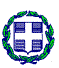 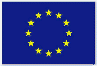 ΕΛΛΗΝΙΚΗ ΔΗΜΟΚΡΑΤΙΑYΠΟΥΡΓΕΙΟ ΠΑΙΔΕΙΑΣ, ΘΡΗΣΚΕΥΜΑΤΩΝ ΚΑΙ ΑΘΛΗΤΙΣΜΟΥΕΙΔΙΚΗ ΥΠΗΡΕΣΙΑΕΠΙΤΕΛΙΚΗ ΔΟΜΗ ΕΣΠΑ ΜΟΝΑΔΑ Γ΄ΟΡΓΑΝΩΣΗΣ ΚΑΙ ΔΙΟΙΚΗΤΙΚΗΣ ΥΠΟΣΤΗΡΙΞΗΣΕΛΛΗΝΙΚΗ ΔΗΜΟΚΡΑΤΙΑYΠΟΥΡΓΕΙΟ ΠΑΙΔΕΙΑΣ, ΘΡΗΣΚΕΥΜΑΤΩΝ ΚΑΙ ΑΘΛΗΤΙΣΜΟΥΕΙΔΙΚΗ ΥΠΗΡΕΣΙΑΕΠΙΤΕΛΙΚΗ ΔΟΜΗ ΕΣΠΑ ΜΟΝΑΔΑ Γ΄ΟΡΓΑΝΩΣΗΣ ΚΑΙ ΔΙΟΙΚΗΤΙΚΗΣ ΥΠΟΣΤΗΡΙΞΗΣΕΥΡΩΠΑΪΚΗ ΕΝΩΣΗΕΥΡΩΠΑΪΚΟ ΚΟΙΝΩΝΙΚΟ ΤΑΜΕΙΟ+ (ΕΚΤ+) Μαρούσι, 04-04-2024                  Αρ. Πρωτ.:   1554Ταχ. Δ/νση:  Ανδρέα Παπανδρέου 37ΕΥΡΩΠΑΪΚΗ ΕΝΩΣΗΕΥΡΩΠΑΪΚΟ ΚΟΙΝΩΝΙΚΟ ΤΑΜΕΙΟ+ (ΕΚΤ+) Μαρούσι, 04-04-2024                  Αρ. Πρωτ.:   1554Τ. Κ. – Πόλη:  151 80, ΜαρούσιΕΥΡΩΠΑΪΚΗ ΕΝΩΣΗΕΥΡΩΠΑΪΚΟ ΚΟΙΝΩΝΙΚΟ ΤΑΜΕΙΟ+ (ΕΚΤ+) Μαρούσι, 04-04-2024                  Αρ. Πρωτ.:   1554Ιστοσελίδα:  www.epiteliki.minedu.gov.gr ΕΥΡΩΠΑΪΚΗ ΕΝΩΣΗΕΥΡΩΠΑΪΚΟ ΚΟΙΝΩΝΙΚΟ ΤΑΜΕΙΟ+ (ΕΚΤ+) Μαρούσι, 04-04-2024                  Αρ. Πρωτ.:   1554Πληροφορίες:    Βασίλειος ΠαπαπσύροςΕΥΡΩΠΑΪΚΗ ΕΝΩΣΗΕΥΡΩΠΑΪΚΟ ΚΟΙΝΩΝΙΚΟ ΤΑΜΕΙΟ+ (ΕΚΤ+) Μαρούσι, 04-04-2024                  Αρ. Πρωτ.:   1554Τηλέφωνο:  2103443330ΕΥΡΩΠΑΪΚΗ ΕΝΩΣΗΕΥΡΩΠΑΪΚΟ ΚΟΙΝΩΝΙΚΟ ΤΑΜΕΙΟ+ (ΕΚΤ+) Μαρούσι, 04-04-2024                  Αρ. Πρωτ.:   1554e-mail:	:  vpapaspyros@minedu.gov.gr ΕΥΡΩΠΑΪΚΗ ΕΝΩΣΗΕΥΡΩΠΑΪΚΟ ΚΟΙΝΩΝΙΚΟ ΤΑΜΕΙΟ+ (ΕΚΤ+) Μαρούσι, 04-04-2024                  Αρ. Πρωτ.:   1554Προϋπολογισμός-Εκτιμώμενη Αξία Σύμβασης: Ο Συνολικός Προϋπολογισμός του Έργου – Εκτιμώμενη Αξία της σύμβασης ανέρχεται στο ποσό των 33.836,29€ (άνευ ΦΠΑ) και 41.957,00€ (συμπεριλαμβανομένου ΦΠΑ).Αντικείμενο:Προμήθεια αγαθώνΤόπος Παράδοσης  Αγαθών:Έδρα Αναθέτουσας Αρχής (Ανδρέα Παπανδρέου 37 Μαρούσι Αττικής)ΕπωνυμίαΕπιτελική Δομή ΕΣΠΑ (ΕΔ ΕΣΠΑ) του Υπουργείου Παιδείας, Θρησκευμάτων και Αθλητισμού (ΥΠΑΙΘΑ), (εφεξής Αναθέτουσα Αρχή)Αριθμός Φορολογικού Μητρώου (Α.Φ.Μ.)090051291 ΔΟΥ: ΑμαρουσίουΤαχυδρομική διεύθυνσηΑνδρέα Παπανδρέου 37ΠόληΜαρούσι ΑττικήςΤαχυδρομικός Κωδικός15180ΧώραΕλλάδαΚωδικός ΝUTSEL 301Τηλέφωνο2103443330Ηλεκτρονικό Ταχυδρομείο (e-mail)epiteliki@minedu.gov.grΑρμόδιος για πληροφορίεςΒ. Παπασπύρος τηλ. 2103443330e-mail: vpapaspyros@minedu.gov.grΓενική Διεύθυνση στο διαδίκτυο  (URL)https://www.epiteliki.minedu.gov.grΑ/ΑΠΕΡΙΓΡΑΦΗΠΑΡΑΤΗΡΗΣΕΙΣΜΟΝΑΔΑ ΜΕΤΡΗΣΗΣΠΟΣΟΤΗΤΕΣ ΠΑΡΑΓΓΕΛΙΑΣΓΙΑ ΕΚΤΥΠΩΤΕΣ1EPSON WORKFORCE AL-M300DN TONER HIGH CAPACITY BLACK 10KΤΕΜΑ72PLANTUM TL-410X Toner Laser ΜαύροΤΕΜΑ153PLANTUM DL-410  DRUMΤΕΜΑ64HP 135X Toner Laser Μαύρο High Yield  (W1350X) ΤΕΜΑ155HP CE285A - 85A Black TonerΤΕΜΑ46LEXMARK C923 18500 PAGES BLACK TONER 76C00K0ΤΕΜΑ47LEXMARK C923 11500 PAGES YELLOW TONER 76C00Y0ΤΕΜΑ38LEXMARK C923 11500 PAGES CYAN TONER 76C00C0ΤΕΜΑ39LEXMARK C923 11500 PAGES MAGENTA TONER 76C00M0ΤΕΜΑ310LEXMARK C923 Μονάδα φωτοαγωγού έγχρωμης εκτύπωσης (C/M/Y)  76C0PV0ΤΕΜΑ111LEXMARK C923 δοχείο υπολειμμάτων τόνερ (90K) 54G0W00ΤΕΜΑ212LEXMARK C2535 6000 PAGES BLACK TONER C242XK0ΤΕΜΑ813LEXMARK C2535 3500 PAGES BLACK TONER C242XY0 ΤΕΜΑ614LEXMARK C2535 3500 PAGES BLACK TONER C242XC0 ΤΕΜΑ615LEXMARK C2535 3500 PAGES BLACK TONER C242XM0 ΤΕΜΑ616Κιτ ασπρόμαυρης και έγχρωμης απεικόνισης Lexmark 78C0Z50ΤΕΜΑ217Δοχείο υπολειμμάτων τόνερ Lexmark 78C0W00ΤΕΜΑ218LEXMARK CS310/410 DN WASTE TONER BOTTLE C540X75G ΤΕΜΑ119LEXMARK CS410 DN 70C2HK0 4000 PAGES BLACK TONERΤΕΜΑ420LEXMARK MS317 DN 51B2000 2500 PAGES BLACK TONERΤΕΜΑ321LEXMARK MS310/410/610 DN 502H BLACK 5K TONERΤΕΜΑ322LEXMARK Β2442  B242H00 Black TONERΤΕΜΑ423LEXMARK MX310 DN IMAGING UNIT 500Z50F0Z00ΤΕΜΑ124OKI B411DN BLACK 3K TONER (44574702)ΤΕΜΑ325OKI B512DN BLACK ULTRA-HIGH CAPACITY PRINT CARTRIDGE (45807111)12K σελ.ΤΕΜΑ526Samsung M2020 MLT-D111L Toner ΜαύροΤΕΜΑ427OKI B512DN BLACK IMAGE DRUM (44574302)ΤΕΜΑ328OKI C824DN BLACK TONER CARTRIDGE (47095704)5K σελ.ΤΕΜΑ529OKI C824DN YELLOW TONER CARTRIDGE (47095701)5K σελ.ΤΕΜΑ330OKI C824DN MAGENTA TONER CARTRIDGE (47095702)5K σελ.ΤΕΜΑ331OKI C824DN CYAN TONER CARTRIDGE (47095703)5K σελ.ΤΕΜΑ332XEROX WORKCENTRE 6515 BLACK HIGH CAPACITY TONER CARTRIDGE (106R03480)ΤΕΜΑ1533XEROX WORKCENTRE 6515 CYAN HIGH CAPACITY TONER CARTRIDGE (106R03690 )ΤΕΜΑ834XEROX WORKCENTRE 6515 MAGENTA HIGH CAPACITY TONER CARTRIDGE (106R03691 )ΤΕΜΑ835XEROX WORKCENTRE 6515 YELLOW HIGH CAPACITY TONER CARTRIDGE (106R03692 )ΤΕΜΑ836XEROX WORKCENTRE 6515 WASTE CONTAINER (108R01416  )ΤΕΜΑ437XEROX 6515 DRUM CYANΤΕΜΑ338XEROX 6515DRUM MAGENTAΤΕΜΑ339XEROX 6515 DRUM YELLOWΤΕΜΑ340XEROX 6515 DRUM BLACKΤΕΜΑ341Κyocera ECOSYS M2540 dn toner  Mαύρο -TK1170ΤΕΜΑ542samsung clp680 toner Black CLT-K506LΤΕΜΑ543samsung clp680 toner Yellow CLT-Y506L ΤΕΜΑ344samsung clp680 toner Magenta CLT-M506LΤΕΜΑ345samsung clp680 tonerr Cyan CLT-C506LΤΕΜΑ346EPSON L6580 BLACK 112 ECOTANKΤΕΜΑ447EPSON L6580 YELLOW 112 ECOTANKΤΕΜΑ348EPSON L6580 MAGENTA 112 ECOTANKΤΕΜΑ349EPSON L6580 CYAN 112 ECOTANKΤΕΜΑ350Κyocera ECOSYS P5021 cdn toner  YellowΤΕΜΑ351Κyocera ECOSYS P5021 cdn toner  MagentaΤΕΜΑ352Κyocera ECOSYS P5021 cdn toner  CYAN5,5K σελ.ΤΕΜΑ353Κyocera ECOSYS P5021 cdn toner  Mαύρο4,3K σελ.ΤΕΜΑ3ΚΑΛΩΔΙΑ - ΕΡΓΑΛΕΙΑ54ΚΑΛΩΔΙΟ ΔΙΚΤΥΟΥ ETHERNET 3mUTP>=CAT 7ΤΕΜΑ555ΚΑΛΩΔΙΟ ΔΙΚΤΥΟΥ ETHERNET 5mUTP>=CAT 7ΤΕΜΑ1556ΚΑΛΩΔΙΟ ΔΙΚΤΥΟΥ ETHERNET 15mUTP>=CAT 7ΤΕΜΑ10ΑΝΑΛΩΣΙΜΑ Η/Υ- ΤΗΛΕΦΩΝΙΑΣ - ΜΗΧΑΝΕΣ ΓΡΑΦΕΙΟΥ57USB stick 8GB USB 3.0ΤΕΜΑ10058USB stick 16GB USB 3.0ΤΕΜΑ6059USB stick 64GB USB 3.0ΤΕΜΑ1060ΑΡΙΘΜΟΜΗΧΑΝΗ 12 ΨΗΦΙΩΝsolar/battery, με πλήκτρο διόρθωσης τελευταίου στοιχείου,δυνατότητα ρύθμισης δεκαδικών ψηφίωνΤΕΜΑ2061ΑΡΙΘΜΟΜΗΧΑΝΗ 12 ΨΗΦΙΩΝ ΜΕ ΤΑΙΝΙΑ solar/battery, με πλήκτρο διόρθωσης τελευταίου στοιχείου,δυνατότητα ρύθμισης δεκαδικών ψηφίωνTEMA262ΜΠΑΤΑΡΙΕΣ ΑΑ ΑΛΚΑΛΙΚΕΣTEMA15063ΜΠΑΤΑΡΙΕΣ ΑΑΑ ΑΛΚΑΛΙΚΕΣTEMA5064ΜΠΑΤΑΡΙΕΣ ΑΑ ΕΠΑΝΑΦΟΡΤΙΖΟΜΕΝΕΣ  2100mAh 1.2VTEMA7065ΜΠΑΤΑΡΙΕΣ ΑΑΑ ΕΠΑΝΑΦΟΡΤΙΖΟΜΕΝΕΣ  800mAh 1.2V TEMA7066 LCD ΦΟΡΤΙΣΤΗΣ MULTI CHARGER ΓΙΑ ΜΠΑΤΑΡΙΕΣ ΤΥΠΟΥ AA ΚΑΙ AAA (NIMH) 8 ΘΕΣΕΩΝ, ΔΙΑΘΕΤΕΙ ΟΘΟΝΗ LCD ΓΙΑ ΠΑΡΑΚΟΛΟΥΘΗΣΗ ΤΩΝ ΜΠΑΤΑΡΙΩΝ TEMA267ΤΗΛΕΦΩΝΙΚΗ ΣΥΣΚΕΥΗ ΕΝΣΥΡΜΑΤΗ ΜΕ ΑΝΑΓΝΩΡΙΣΗ ΚΛΗΣΗΣ, ΕΠΙΚΛΙΝΗΣ ΟΘΟΝΗ, ΑΝΟΙΚΤΗ ΑΚΡΟΑΣΗ ΧΩΡΙΣ ΜΠΑΤΑΡΙΕΣΕπικλινής οθόνη οπίσθιου φωτισμού και ημερολόγιου, Μνήμη 10 θέσεωνTEMA6068ΣΠΙΡΑΛ ΤΑΚΤΟΠΟΙΗΣΗΣ ΚΑΛΩΔΙΩΝ >= 5 ΜΕΤΡΩΝ ΤΕΜΑ1069ΦΥΣΗΤΗΡΑΣ ΧΕΙΡΟΣ ΗΛΕΚΤΡΙΚΟΣ  ΜΕ ΡΥΘΜΙΣΗ EΝΤΑΣΗΣ750 WattTEMA1ΧΑΡΤΙΑ70ΗΜΕΡΟΛΟΓΙΟ ΓΥΡΙΣΤΟ (ΕΠΙΤΡΑΠΕΖΙΟΣ ΗΜΕΡΟΔΕΙΚΤΗΣ)ΤΕΜΑ1071ΗΜΕΡΟΛΟΓΙΟ ΣΟΥΜΕΝ ΠΛΑΝΟ ΜΗΝΙΑΙΟ 35χ48εκΤΕΜΑ572ΤΕΤΡΑΔΙΟ ΣΠΙΡΑΛ  2 ΘΕΜΑΤΩΝ 17cmx24cm80φTEMA7073ΤΕΤΡΑΔΙΟ ΣΠΙΡΑΛ Α4  2 ΘΕΜΑΤΩΝ 30cmx21cm80φTEMA7074ΜΠΛΟΚ ΠΕΡΦΟΡΕ Α5 ΡΙΓΕ 14x20cm80φTEMA7075ΧΑΡΤΙ ΦΩΤΟΑΝΤΙΓΡΑΦΙΚΟ Α4 80gr 500 φυλλωνΛΕΥΚΟΠΑΚΕ100076ΧΑΡΤΙ ΦΩΤΟΑΝΤΙΓΡΑΦΙΚΟ Α4 80gr 500 φυλλωνΡΟΖ ΠΑΛΠΑΚΕ30ΑΝΑΛΩΣΙΜΑ ΓΡΑΦΕΙΟΥ77ΑΝΤΑΛΛΑΚΤΙΚΑ ΧΑΡΤΙΑ ΚΥΒΩΝ 9Χ9 εκ  ΠΑΚΕΤΟ 500 ΦΥΛΛΩΝΠΑΚΕ1078ΑΝΤΑΛΛΑΚΤΙΚΑ ΧΑΡΤΙΑ ΚΥΒΩΝ 9Χ9 εκ  χρωματιστά (διαφορα χρώματα)ΠΑΚΕΤΟ 650 ΦΥΛΛΩΝΠΑΚΕ1079ΑΥΤΟΚΟΛΛΗΤΕΣ ΕΤΙΚΕΤΕΣ Α4  210mm x 148mmΚΟΥΤΙ 100 ΦΥΛΛΩΝΚΟΥΤ280ΑΥΤΟΚΟΛΛΗΤΕΣ ΕΤΙΚΕΤΕΣ Α4  105mm x 74mmΚΟΥΤΙ 100 ΦΥΛΛΩΝΚΟΥΤ281ΒΑΣΗ ΣΕΛΛΟΤΕΪΠ ΣΤΑΘΕΡΗ TEMA1082ΓΟΜΑ Λευκή.  Διαστάσεις: 65 x 23 x 13 mm (ή μεγαλύτερη)TEMA1083ΓΟΜΑ ΔΙΧΡΩΜΗΜπλέ-ΚόκκινηTEMA1084ΔΙΑΧΩΡΙΣΤΙΚΑ ΚΛΑΣΕΡ Α4 10 ΘΕΜΑΤΩΝ ΑΡΙΘΜΗΜΕΝΑΣΕΤ6085ΔΙΑΧΩΡΙΣΤΙΚΑ ΚΛΑΣΕΡ Α4 10 ΘΕΜΑΤΩΝ ΧΡΩΜΑΤΙΣΤΑΣΕΤ6086ΔΙΑΧΩΡΙΣΤΙΚΑ ΚΛΑΣΕΡ Α4 20 ΘΕΜΑΤΩΝ ΑΡΙΘΜΗΜΕΝΑΣΕΤ6087ΔΙΑΧΩΡΙΣΤΙΚΑ ΚΛΑΣΕΡ Α4 20 ΘΕΜΑΤΩΝ ΧΡΩΜΑΤΙΣΤΑΣΕΤ6088ΔΙΑΧΩΡΙΣΤΙΚΑ ΚΛΑΣΕΡ Α4 30 ΘΕΜΑΤΩΝ ΧΡΩΜΑΤΙΣΤΑΣΕΤ6089ΔΙΟΡΘΩΤΙΚΗ ΤΑΙΝΙΑ4.2mm x 12mΤΕΜΑ5090ΔΙΟΡΘΩΤΙΚΟ+ΔΙΑΛΥΤΙΚΟ ΥΓΡΟ ΣΕΤΣΕΤ1091ΕΛΑΣΜΑ ΠΛΑΣΤΙΚΟ ΣΥΓΚΡΑΤΗΣΗΣ ΕΓΓΡΑΦΩΝ ΜΕ ΟΠΕΣ ΠΛΑΣΤΙΚΑ ΠΑΚΕΤΟ 25 ΤΕΜΑΧΙΩΝΠΑΚΕ90092ΖΕΛΑΤΙΝΕΣ - ΔΙΦΥΛΛΑ Πλαστικοποίησης Α3ΤΕΜΑ10093ΖΕΛΑΤΙΝΕΣ - ΔΙΦΥΛΛΑ Πλαστικοποίησης Α4ΤΕΜΑ10094ΕΞΩΦΥΛΛΑ ΘΕΡΜΟΚΟΛΛΗΣΗΣ ΒΙΒΛΙΟΔΕΣΙΑΣ Α4 ΡΑΧΗ 30 MM ΒΙΒΛΙΟΔΕΣΙΑ ΕΩΣ 300 ΦΥΛΛΑΤΕΜΑ2095ΚΑΡΦΙΤΣΕΣ ΓΙΑ ΧΑΡΤΗ/ΠΙΝΑΚΑ ΦΕΛΛΟΥΚΟΥΤΙ 100 ΤΕΜΑΧΙΩΝΚΟΥΤ1096ΚΛΑΣΕΡ ΠΛΑΣΤΙΚΟ ME ETIKETA 4-32 εκXρώματος μπλε (βαθύ)ΤΕΜΑ5097ΚΛΑΣΕΡ ΠΛΑΣΤΙΚΟ ME ETIKETA 4-32 εκΧρώματος κόκκινοΤΕΜΑ5098ΚΛΑΣΕΡ ΠΛΑΣΤΙΚΟ ME ETIKETA 8-32 εκXρώματος βεραμανΤΕΜΑ5099ΚΛΑΣΕΡ ΠΛΑΣΤΙΚΟ ME ETIKETA 8-32 εκΧρώματος πορτοκαλιΤΕΜΑ50100ΚΛΑΣΕΡ ΠΛΑΣΤΙΚΟ ME ETIKETA 8-32 εκΧρώματος γαλαζιοΤΕΜΑ50101ΚΛΑΣΕΡ ΠΛΑΣΤΙΚΟ ME ETIKETA 8-32 εκΧρώματος γαλαζιοΤΕΜΑ50102ΚΛΑΣΕΡ ΠΛΑΣΤΙΚΟ ME ETIKETA 8-32 εκΧρώματος μωβΤΕΜΑ50103ΚΛΑΣΕΡ ΠΛΑΣΤΙΚΟ ME ETIKETA 8-32 εκΧρώματος ροζΤΕΜΑ50104ΚΛΑΣΕΡ ΠΛΑΣΤΙΚΟ ME ETIKETA 8-32 εκΧρώματος μαύροΤΕΜΑ60105ΚΛΑΣΕΡ ΠΛΑΣΤΙΚΟ ME ETIKETA 8-32 εκΧρώματος μωβ (λιλά)ΤΕΜΑ50106ΚΛΑΣΕΡ ΠΛΑΣΤΙΚΟ ME ETIKETA 8-32 εκΧρώματος μπλέΤΕΜΑ60107ΚΟΛΛΑ STICK 21grΤΕΜΑ10108ΚΟΛΛΑ ΡΕΥΣΤΗ 35mlΤΕΜΑ10109ΚΟΛΛΑ ΣΤΙΓΜΙΑΙΑΣ ΔΡΑΣΗΣ 3g ΤΕΜΑ10110ΜOΛΥΒΙΑ  ΜΕ ΓΟΜΟΛΑΣΤΙΧΑ FABER 2=BΤΕΜΑ120111ΜΑΡΚΑΔΟΡΟΣ PERMANENT1,5mm-3mmΤΕΜΑ10112ΜΑΡΚΑΔΟΡΟΣ ΓΙΑ CDΤΕΜΑ5113ΜΑΡΚΑΔΟΡΟΣ ΥΠΟΓΡΑΜΜΙΣΗΣ διάφορα χρώματα (100 κίτρινα)ΤΕΜΑ150114ΜΕΜΟ ΑΥΤΟΚΟΛΛΗΤΑ ΚΙΤΡΙΝΑ  50χ40 εκ (3αδα) POST-IT ΣΕΤ 3 ΜΠΛΟΚ 100 ΦΥΛΛΑΣΕΤ50115ΜΕΜΟ ΑΥΤΟΚΟΛΛΗΤΑ ΚΙΤΡΙΝΑ  76χ76 εκ  ΜΠΛΟΚ 100 ΦΥΛΛΑΜΠΛΟΚ30116ΜΕΜΟ ΑΥΤΟΚΟΛΛΗΤΑ ΧΡΩΜΑΤΙΣΤΑ  76χ76 εκ POST-IT ΜΠΛΟΚ 450 ΦΥΛΛΑΜΠΛΟΚ30117ΜΕΤΑΛΛΙΚΟΙ ΧΡΩΜΑΤΙΣΤΟΙ ΣΥΝΔΕΤΗΡΕΣ 28MMΣΥΣΚΕΥΑΣΙΑ 100 ΤΕΜΤΕΜΑ10118ΝΤΟΣΙΕ ΜΕ ΑΥΤΙΑ-ΛΑΣΤΙΧΑ ΠΡΕΣΠΑΝ 35Χ25 cmδιάφορα χρώματα (10)ΤΕΜΑ50119ΝΤΟΣΙΕ ΠΑΡΟΥΣΙΑΣΗΣ ΜΕ 40  ΔΙΑΦΑΝΕΙΣ ΘΗΚΕΣTEMA10120ΝΤΟΣΙΕ ΠΛΑΣΤΙΚΟ ΜΕ EΛΑΣΜΑ ΜΕ ΔΙΑΦΑΝΟ ΕΞΩΦΥΛΛΟ ΤΕΜΑ20121ΜΥΤΕΣ ΓΙΑ ΜΟΛΥΒΙΑ  0.5 mm 2B24 μύτεςΤΕΜΑ20122ΜΥΤΕΣ ΓΙΑ ΜΟΛΥΒΙΑ  0.7 mm 2B24 μύτεςΤΕΜΑ20123ΠΕΡΦΟΡΑΤΕΡ ΧΕΙΡΟΣ ΜΕ 2 ΤΡΥΠΕΣδιατρηση <= 20 φυλλα, με οδηγόΤΕΜΑ10124ΣΕΛΙΔΟΔΕΙΚΤΕΣ ΑΥΤΟΚΟΛΛΗΤΟΙ 12Χ42 mm ΤΕΜΑ50125ΣΕΛΙΔΟΔΕΙΚΤΕΣ ΑΥΤΟΚΟΛΛΗΤΟΙ 25Χ42 mm TEMA50126ΣΕΛΛΟΤΕΪΠ ΔΙΑΦΑΝΟ 15mm x 33m TEMA20127ΣΤΥΛΟ ΔΙΑΡΚΕΙΑΣ  Ballpoint 0.8 mm Cristal Largeχρώματος μπλε TEMA150128ΣΤΥΛΟ ΔΙΑΡΚΕΙΑΣ  Ballpoint 1.6 mm Cristal Largeχρώματος μπλε TEMA150129ΣΤΥΛΟ ΔΙΑΡΚΕΙΑΣ Ballpoint 1.6 mm Cristal Largeχρώματος μαυρο TEMA50130ΣΤΥΛΟ ΔΙΑΡΚΕΙΑΣ Ballpoint 1.6 mm Cristal Largeχρώματος κοκκινοTEMA20131ΣΤΥΛΟ ΥΓΡΗΣ ΜΕΛΑΝΗΣ MICRO 0.5  χρώματος κοκκινοTEMA10132ΣΤΥΛΟ ΥΓΡΗΣ ΜΕΛΑΝΗΣ MICRO 0.5  χρώματος μπλε TEMA20133ΣΤΥΛΟ ΥΓΡΗΣ ΜΕΛΑΝΗΣ MICRO 0.5  χρώματος μαυρο TEMA10134ΣΥΝΔΕΤΗΡΕΣ ΕΓΓΡΑΦΩΝ 32mmΚΟΥΤΙ 100 ΤΕΜΑΧΙΩΝΚΟΥΤ30135ΣΥΡΡΑΠΤΙΚΗ ΜΗΧΑΝΗ ΓΙΓΑΣ ΝΑ ΔΕΧΕΤΑΙ ΣΥΡΜΑΤΑ ΤΥΠΟΥ 23/14 εως 23/23ΤΕΜΑ1136ΣΥΡΡΑΠΤΙΚΗ ΜΗΧΑΝΗ Νο 126 ΤΑΝΑΛΙΑ ΜΕΤΑΛΛΙΚΗΤΕΜΑ30137ΣΥΡΡΑΠΤΙΚΗ ΜΗΧΑΝΗ Νο64 ΤΑΝΑΛΙΑ ΜΕΤΑΛΛΙΚΗΤΕΜΑ30138ΤΑΙΝΙΑ ΣΥΣΚΕΥΑΣΙΑΣ ΔΙΑΦΑΝΗ 48mmΤΕΜΑ50139ΤΑΙΝΙΑ ΣΥΣΚΕΥΑΣΙΑΣ ΚΑΦΕ 48mmΤΕΜΑ50140ΛΑΣΤΙΧΑΚΙΑ ΣΥΣΚΕΥΑΣΙΑΣ 50Γ ΔΙΑΜΕΤΡΟΣ 50mmΣΥΣΚΕΥΑΣΙΑ 1ΚgΤΕΜΑ2141ΛΑΣΤΙΧΑ ΣΥΣΚΕΥΑΣΙΑΣ ΠΛΑΚΕ 125ΣΥΣΚΕΥΑΣΙΑ 1ΚgΤΕΜΑ1142ΧΑΡΤΟΤΑΙΝΙΑ  ΑΡΙΘΜΟΜΗΧΑΝΗΣ Π57xΔ60mm με Μήκος 24m 55gr/m²ΤΕΜΑ5143ΦΑΚΕΛΟΥΣ ΑΛΛΗΛΟΓΡΑΦΙΑΣ ΜΙΚΡΟΥΣΜΕΓΕΘΟΣ 11,4 x 22,9 cmΚΟΥΤ10144ΧΑΡΤΙΝΟ ΚΟΥΤΙ ΑΔΡΑΝΟΥΣ ΑΡΧΕΙΟΥ ΓΙΑ ΚΛΑΣΕΡ ΜΕ ΚΑΠΑΚΙ(ΕΝΔΕΙΚΤΙΚΕΣ ΔΙΑΣΤΑΣΕΙΣ Π x Υ x Β 50Χ33Χ33) ΤΟ ΠΛΑΤΟΣ ΝΑ ΕΙΝΑΙ >50cmΤΕΜΑ40145ΧΑΡΤΟΘΗΚΗ ΠΛΑΣΤΙΚΗ  Α4Κατακόρυφη ανάπτυξηΤΕΜΑ10146ΨΑΛΙΔΙ ΓΡΑΦΕΙΟΥ 17,5 cm με πλαστική λαβή και μεταλλικά μαχαίριαΤΕΜΑ20147ΑΠΟΣΥΡΡΑΠΤΙΚΟ ΚΑΒΟΥΡΑΚΙΤΕΜΑ10148ΠΟΛΥΜΠΡΙΖΟ 5 ΘΕΣΕΩΝ ΜΕ ΔΙΑΚΟΠΤΗΤΕΜΑ20149ΣΥΡΜΑΤΑ ΣΥΡΡΑΠΤΙΚΟΥ ΝΟ 64ΤΕΜΑ20150ΣΥΡΜΑΤΑ ΣΥΡΡΑΠΤΙΚΟΥ ΝΟ 126ΤΕΜΑ20151ΚΟΠΙΔΙ ΜΕΤΑΛΙΚΟ ΜΕ ΣΠΑΣΤΗ ΛΑΜΑ τουλάχιστον 18mmx100mmΤΕΜΑ30152ΥΓΡΟ ΚΑΘΟΡΙΣΜΟΥ ΟΘΟΝΗΣΤΕΜΑ6153ΜΟΛΥΒΟΘΗΚΗΚΥΛΙΝΔΡΟΣΤΕΜΑ30154ΧΑΡΑΚΑΣ ΠΛΑΣΤΙΚΟΣ ΔΙΑΦΑΝΟΣ ΜΕ ΛΑΒΗ 30 CMΤΕΜΑ30155ΚΟΠΤΙΚΟ ΜΗΧΑΝΗΜΑ ΓΡΑΦΕΙΟΥ  ΓΙΑ ΦΥΛΛΑ Α3 ΚΑΙ Α4ΤΕΜΑ1156ΜΗΧΑΝΗ ΠΛΑΣΤΙΚΟΠΟΙΗΣΗΣ A3ΤΕΜΑ1157ΜΗΧΑΝΗ ΒΙΒΛΙΟΔΕΣΙΑΣ ΣΠΙΡΑΛ ΜΕΤΑΛΛΙΚΗ ΒΑΡΕΩΣ ΤΥΠΟΥΒιβλιοδετικό μηχάνημα μεταλλικού σπιράλ.
Διάτρηση 15 φύλλων/φορά. Δυνατότητα ρύθμισης βάθους ,διάτρησης και αφαίρεσης μαχαιριών για βιβλιοδεσία όλων των διαστάσεων.
Στιβαρή μεταλλική κατασκευή βαρέως τύπου.ΤΕΜΑ1158ΜΗΧΑΝΗ ΒΙΒΛΙΟΔΕΣΙΑΣ ΘΕΡΜΟΚΟΛΛΗΣΗΔυνατότητα θερμοκόλλησης <=300φΤΕΜΑ1ΟΛΑ ΤΑ ΑΝΑΛΩΣΙΜΑ ΕΚΤΥΠΩΤΩΝ – ΦΩΤΟΤΥΠΙΚΩΝ ΝΑ ΕΙΝΑΙ ΓΝΗΣΙΑ ΕΡΓΟΣΤΑΣΙΑΚΑ, ΟΧΙ ΑΝΑΚΑΤΑΣΚΕΥΑΣΜΕΝΑ, ΟΧΙ ΑΝΑΓΟΜΩΜΕΝΑΟΛΑ ΤΑ ΑΝΑΛΩΣΙΜΑ ΕΚΤΥΠΩΤΩΝ – ΦΩΤΟΤΥΠΙΚΩΝ ΝΑ ΕΙΝΑΙ ΓΝΗΣΙΑ ΕΡΓΟΣΤΑΣΙΑΚΑ, ΟΧΙ ΑΝΑΚΑΤΑΣΚΕΥΑΣΜΕΝΑ, ΟΧΙ ΑΝΑΓΟΜΩΜΕΝΑΟΛΑ ΤΑ ΑΝΑΛΩΣΙΜΑ ΕΚΤΥΠΩΤΩΝ – ΦΩΤΟΤΥΠΙΚΩΝ ΝΑ ΕΙΝΑΙ ΓΝΗΣΙΑ ΕΡΓΟΣΤΑΣΙΑΚΑ, ΟΧΙ ΑΝΑΚΑΤΑΣΚΕΥΑΣΜΕΝΑ, ΟΧΙ ΑΝΑΓΟΜΩΜΕΝΑΟΛΑ ΤΑ ΑΝΑΛΩΣΙΜΑ ΕΚΤΥΠΩΤΩΝ – ΦΩΤΟΤΥΠΙΚΩΝ ΝΑ ΕΙΝΑΙ ΓΝΗΣΙΑ ΕΡΓΟΣΤΑΣΙΑΚΑ, ΟΧΙ ΑΝΑΚΑΤΑΣΚΕΥΑΣΜΕΝΑ, ΟΧΙ ΑΝΑΓΟΜΩΜΕΝΑΟΛΑ ΤΑ ΑΝΑΛΩΣΙΜΑ ΕΚΤΥΠΩΤΩΝ – ΦΩΤΟΤΥΠΙΚΩΝ ΝΑ ΕΙΝΑΙ ΓΝΗΣΙΑ ΕΡΓΟΣΤΑΣΙΑΚΑ, ΟΧΙ ΑΝΑΚΑΤΑΣΚΕΥΑΣΜΕΝΑ, ΟΧΙ ΑΝΑΓΟΜΩΜΕΝΑΟΛΑ ΤΑ ΑΝΑΛΩΣΙΜΑ ΕΚΤΥΠΩΤΩΝ – ΦΩΤΟΤΥΠΙΚΩΝ ΝΑ ΕΙΝΑΙ ΓΝΗΣΙΑ ΕΡΓΟΣΤΑΣΙΑΚΑ, ΟΧΙ ΑΝΑΚΑΤΑΣΚΕΥΑΣΜΕΝΑ, ΟΧΙ ΑΝΑΓΟΜΩΜΕΝΑΟΛΑ ΤΑ ΑΝΑΛΩΣΙΜΑ ΕΚΤΥΠΩΤΩΝ – ΦΩΤΟΤΥΠΙΚΩΝ ΝΑ ΕΙΝΑΙ ΓΝΗΣΙΑ ΕΡΓΟΣΤΑΣΙΑΚΑ, ΟΧΙ ΑΝΑΚΑΤΑΣΚΕΥΑΣΜΕΝΑ, ΟΧΙ ΑΝΑΓΟΜΩΜΕΝΑΟΛΑ ΤΑ ΑΝΑΛΩΣΙΜΑ ΕΚΤΥΠΩΤΩΝ – ΦΩΤΟΤΥΠΙΚΩΝ ΝΑ ΕΙΝΑΙ ΓΝΗΣΙΑ ΕΡΓΟΣΤΑΣΙΑΚΑ, ΟΧΙ ΑΝΑΚΑΤΑΣΚΕΥΑΣΜΕΝΑ, ΟΧΙ ΑΝΑΓΟΜΩΜΕΝΑΟΛΑ ΤΑ ΑΝΑΛΩΣΙΜΑ ΕΚΤΥΠΩΤΩΝ – ΦΩΤΟΤΥΠΙΚΩΝ ΝΑ ΕΙΝΑΙ ΓΝΗΣΙΑ ΕΡΓΟΣΤΑΣΙΑΚΑ, ΟΧΙ ΑΝΑΚΑΤΑΣΚΕΥΑΣΜΕΝΑ, ΟΧΙ ΑΝΑΓΟΜΩΜΕΝΑΟΛΑ ΤΑ ΑΝΑΛΩΣΙΜΑ ΕΚΤΥΠΩΤΩΝ – ΦΩΤΟΤΥΠΙΚΩΝ ΝΑ ΕΙΝΑΙ ΓΝΗΣΙΑ ΕΡΓΟΣΤΑΣΙΑΚΑ, ΟΧΙ ΑΝΑΚΑΤΑΣΚΕΥΑΣΜΕΝΑ, ΟΧΙ ΑΝΑΓΟΜΩΜΕΝΑΚωδικός ΟΠΣΤίτλος ΠράξηςΠροϋπολογισμόςχωρίς ΦΠΑΠροϋπολογισμός με ΦΠΑ 24%ΣΑΕ Χρηματοδότησης6001764Υποστήριξη Λειτουργίας Ολοημέρου Νηπιαγωγείου και Επέκταση της Λειτουργίας του4.983.87 €6.180,00€Ε6457/2023ΣΕ645700066001774Υποστήριξη Λειτουργίας Ολοημέρου Δημοτικού Σχολείου και Επέκταση της Λειτουργίας του12.329,03 €15.288,00 €Ε6457/ 2023ΣΕ645700076001775Ενισχυτική διδασκαλία στη Δευτεροβάθμια Εκπαίδευση1.191,94 €1.478,00€2021ΣΕ345101596001779Ενίσχυση και Ενδυνάμωση της Κοινωνικοσυναισθηματικής Ανάπτυξης και Ανθεκτικότητας Μέσω του Θεσμού Ψυχολόγου και Κοινωνικού Λειτουργού1.129,03 €1.400,00 €Ε6457 / 2023ΣΕ645700036001981Υποστήριξη αναβάθμισης της Μουσικής Εκπαίδευσης των Μουσικών Σχολείων443,55 €550,00 €Ε6457/2023ΣΕ645700026001982Εισαγωγή της Αγγλικής Γλώσσας στην Προσχολική Εκπαίδευση1.532,26 €1.900,00€Ε6457/2023ΣΕ645700006001780Ενισχυτική Διδασκαλία για παροχή υποστηρικτικού προγράμματος διδασκαλίας σε πανελληνίως εξεταζόμενα μαθήματα που δε διδάσκονται ενδοσχολικά96,77 €120,00 €2021ΣΕ345101566001589Αναδιαμόρφωση και υποστήριξη των Τάξεων Υποδοχής και ΔΥΕΠ, σχολικά έτη 2023-20261.612,90 €	2.000,00 €2023ΣΕ645700016001626Υποστήριξη ενιαίας συστηματικής φοίτησης και συμπερίληψης στην εκπαίδευση μαθητών με αναπηρία ή και ειδικές εκπαιδευτικές ανάγκες (ΣΜΕΑΕ & ΤΕ), σχολικά έτη 2022-20262.419,35 €3.000,00 €2023ΣΕ64570005Πρόγραμμα ανάπτυξης και ενδυνάμωσης διεπιστημονικών συμβουλευτικών και υποστηρικτικών δομών και μαθησιακής υποστήριξης/ συνεκπαίδευσης μαθητών/ τριών με αναπηρία ή/και ειδικές εκπαιδευτικές ανάγκες για την ισότιμη πρόσβαση και συμπερίληψη στην εκπαίδευση» στα Προγράμματα: 6001502Ανατολική Μακεδονία, Θράκη 2021-2027 285,89 €354,50 €2023ΕΠ031700116001498Αττική 2021-20272.960,48 €3.671,00 €2023ΕΠ085700106001800Βόρειο Αιγαίο 2021-2027110,48 €137,00 €2023ΕΠ088700026001512Δυτική Ελλάδα 2021-2027278,63 €345,50 €2023ΕΠ001700066001679Πρόγραμμα Ήπειρος 2021-2027128,23 €159,00 €2023ΕΠ018700066001660Θεσσαλία 2021-2027318,15 €394,50 €2023ΕΠ006700026001698Δυτική Μακεδονία 2021-2027139,11 €172,50 €2023ΕΠ005700026001727Ιόνια Νησιά 2021-2027152,82 €189,50 €2023ΕΠ022700026001554Κεντρική Μακεδονία1.058,87 €1.313,00 €2023ΕΠ008700536001753Κρήτη 2021-2027725,00  €899,00 €2023ΕΠ002700056001680Νότιο Αιγαίο 2021-2027291,94 €362,00 €2023ΕΠ067700396001610Πελοπόννησος 2021-2027225,81 €280,00 €2023ΕΠ026700236001541Στερεά Ελλάδα 2021-2027273,79 €339,50 €2023ΕΠ056700026001947Υποστήριξη εγγραμματισμών και κοινωνικοσυναισθηματικής ανάπτυξης μαθητών Επαγγελματικής Εκπαίδευσης1.148,39 €1.424,00 €Ε6457 / 2023ΣΕ64570004ΣΥΝΟΛΟΣΥΝΟΛΟ33.836,29€41.957,00 €ΠΡΟΣ(1):                                                  ΕΠΙΤΕΛΙΚΗ ΔΟΜΗ ΕΣΠΑ ΥΠΑΙΘΑ                                                  ΕΠΙΤΕΛΙΚΗ ΔΟΜΗ ΕΣΠΑ ΥΠΑΙΘΑ                                                  ΕΠΙΤΕΛΙΚΗ ΔΟΜΗ ΕΣΠΑ ΥΠΑΙΘΑ                                                  ΕΠΙΤΕΛΙΚΗ ΔΟΜΗ ΕΣΠΑ ΥΠΑΙΘΑ                                                  ΕΠΙΤΕΛΙΚΗ ΔΟΜΗ ΕΣΠΑ ΥΠΑΙΘΑ                                                  ΕΠΙΤΕΛΙΚΗ ΔΟΜΗ ΕΣΠΑ ΥΠΑΙΘΑ                                                  ΕΠΙΤΕΛΙΚΗ ΔΟΜΗ ΕΣΠΑ ΥΠΑΙΘΑ                                                  ΕΠΙΤΕΛΙΚΗ ΔΟΜΗ ΕΣΠΑ ΥΠΑΙΘΑ                                                  ΕΠΙΤΕΛΙΚΗ ΔΟΜΗ ΕΣΠΑ ΥΠΑΙΘΑ                                                  ΕΠΙΤΕΛΙΚΗ ΔΟΜΗ ΕΣΠΑ ΥΠΑΙΘΑ                                                  ΕΠΙΤΕΛΙΚΗ ΔΟΜΗ ΕΣΠΑ ΥΠΑΙΘΑ                                                  ΕΠΙΤΕΛΙΚΗ ΔΟΜΗ ΕΣΠΑ ΥΠΑΙΘΑ                                                  ΕΠΙΤΕΛΙΚΗ ΔΟΜΗ ΕΣΠΑ ΥΠΑΙΘΑ                                                  ΕΠΙΤΕΛΙΚΗ ΔΟΜΗ ΕΣΠΑ ΥΠΑΙΘΑ                                                  ΕΠΙΤΕΛΙΚΗ ΔΟΜΗ ΕΣΠΑ ΥΠΑΙΘΑΟ – Η Όνομα:Επώνυμο:Επώνυμο:Επώνυμο:Επώνυμο:Όνομα και Επώνυμο Πατέρα: Όνομα και Επώνυμο Πατέρα: Όνομα και Επώνυμο Πατέρα: Όνομα και Επώνυμο Πατέρα: Όνομα και Επώνυμο Μητέρας:Όνομα και Επώνυμο Μητέρας:Όνομα και Επώνυμο Μητέρας:Όνομα και Επώνυμο Μητέρας:Ημερομηνία γέννησης(2): Ημερομηνία γέννησης(2): Ημερομηνία γέννησης(2): Ημερομηνία γέννησης(2): Τόπος Γέννησης:Τόπος Γέννησης:Τόπος Γέννησης:Τόπος Γέννησης:Αριθμός Δελτίου Ταυτότητας:Αριθμός Δελτίου Ταυτότητας:Αριθμός Δελτίου Ταυτότητας:Αριθμός Δελτίου Ταυτότητας:Τηλ:Τηλ:Τόπος Κατοικίας:Τόπος Κατοικίας:ΟδόςΟδόςΟδόςΑριθ:ΤΚ:Αρ. Τηλεομοιοτύπου (Fax):Αρ. Τηλεομοιοτύπου (Fax):Αρ. Τηλεομοιοτύπου (Fax):Δ/νση Ηλεκτρ. Ταχυδρ. (Εmail):Δ/νση Ηλεκτρ. Ταχυδρ. (Εmail):Δ/νση Ηλεκτρ. Ταχυδρ. (Εmail):Δ/νση Ηλεκτρ. Ταχυδρ. (Εmail):Δ/νση Ηλεκτρ. Ταχυδρ. (Εmail):Με ατομική μου ευθύνη και γνωρίζοντας τις κυρώσεις (3), που προβλέπονται από τις διατάξεις της παρ. 6 του άρθρου 22 του Ν. 1599/1986, δηλώνω ότι:Ως νόμιμος εκπρόσωπος της εταιρείας ………………………………………………….., για την υποβολή προσφοράς στο πλαίσιο της υπ’ αριθμ.πρωτ: XXXX (ΑΔΑΜ: XXXX ) Διακήρυξης  Ανοιχτού Διαγωνισμού κάτω των ορίων μέσω ΕΣΗΔΗΣ για την προμήθεια αναλώσιμων ειδών της Επιτελικής Δομής ΕΣΠΑ του Υπουργείου Παιδείας, Θρησκευμάτων και Αθλητισμού.Δεσμεύομαι για την πλήρη αποδοχή των όρων της Διακήρυξης και την πλήρη αποδοχή και συμμόρφωση με τις τεχνικές προδιαγραφές που ορίζονται στην Ενότητα 1 «Αναλυτική Περιγραφή Φυσικού Αντικειμένου της Σύμβασης» του Παραρτήματος Ι της Διακήρυξης, για το σύνολο των υλικών του ΠΙΝΑΚΑ 1 «ΤΕΧΝΙΚΕΣ ΠΡΟΔΙΑΓΡΑΦΕΣ – ΕΝΔΕΙΚΤΙΚΩΝ ΑΝΑΛΩΣΙΜΩΝ ΕΙΔΩΝ» του Παραρτήματος Ι. 2. Δεσμεύομαι ότι όλα τα αναλώσιμα εκτυπωτών – φωτοτυπικών που θα προμηθεύσω είναι γνήσια εργοστασιακά και δεν είναι ανακατασκευασμένα ή αναγομωμένα.3. Δεσμεύομαι να παραδώσω το σύνολο των αναλώσιμων ειδών του Πίνακα 1 του Παραρτήματος Ι της Διακήρυξης στην έδρα της Επιτελικής Δομής ΕΣΠΑ του ΥΠΑΙΘΑ και σε χρονικό διάστημα έως και σαράντα (40) ημερών από την υπογραφή της σύμβασης.4. Δεσμεύομαι να προσκομίσω στην αναθέτουσα αρχή οποιαδήποτε έγγραφο, πιστοποιητικό ή βεβαίωση σχετικό με την προσφορά μου οποιαδήποτε στιγμή αυτό μου ζητηθεί.                                                                                                                              Ημερομηνία:            -      -   2024                                                                                                                                              Ο – Η Δηλ…...                                                                                                                                                 (Υπογραφή)(1) Αναγράφεται από τον ενδιαφερόμενο πολίτη ή Αρχή ή η Υπηρεσία του δημόσιου τομέα, που απευθύνεται η αίτηση.(2) Αναγράφεται ολογράφως.(3) «Όποιος εν γνώσει του δηλώνει ψευδή γεγονότα ή αρνείται ή αποκρύπτει τα αληθινά με έγγραφη υπεύθυνη δήλωση του άρθρου 8 τιμωρείται με φυλάκιση τουλάχιστον τριών μηνών. Εάν ο υπαίτιος αυτών των πράξεων σκόπευε να προσπορίσει στον εαυτόν του ή σε άλλον περιουσιακό όφελος βλάπτοντας τρίτον ή σκόπευε να βλάψει άλλον, τιμωρείται με κάθειρξη μέχρι 10 ετών.(4) Σε περίπτωση ανεπάρκειας χώρου η δήλωση συνεχίζεται στην πίσω όψη της και υπογράφεται από τον δηλούντα ή την δηλούσα.Α/ΑΠΕΡΙΓΡΑΦΗΠΑΡΑΤΗΡΗΣΕΙΣΜΟΝΑΔΑ ΜΕΤΡΗΣΗΣΠΟΣΟΤΗΤΕΣ ΠΑΡΑΓΓΕΛΙΑΣΤΙΜΗ ΜΟΝΑΔΑΣ ΧΩΡΙΣ ΦΠΑΣΥΝΟΛΟ ΧΩΡΙΣ ΦΠΑΣΥΝΟΛΟ ΜΕ ΦΠΑΓΙΑ ΕΚΤΥΠΩΤΕΣ1EPSON WORKFORCE AL-M300DN TONER HIGH CAPACITY BLACK 10KΤΕΜΑ72PLANTUM TL-410X Toner Laser ΜαύροΤΕΜΑ153PLANTUM DL-410  DRUMΤΕΜΑ64HP 135X Toner Laser Μαύρο High Yield  (W1350X) ΤΕΜΑ155HP CE285A - 85A Black TonerΤΕΜΑ46LEXMARK C923 18500 PAGES BLACK TONER 76C00K0ΤΕΜΑ47LEXMARK C923 11500 PAGES YELLOW TONER 76C00Y0ΤΕΜΑ38LEXMARK C923 11500 PAGES CYAN TONER 76C00C0ΤΕΜΑ39LEXMARK C923 11500 PAGES MAGENTA TONER 76C00M0ΤΕΜΑ310LEXMARK C923 Μονάδα φωτοαγωγού έγχρωμης εκτύπωσης (C/M/Y)  76C0PV0ΤΕΜΑ111LEXMARK C923 δοχείο υπολειμμάτων τόνερ (90K) 54G0W00ΤΕΜΑ212LEXMARK C2535 6000 PAGES BLACK TONER C242XK0ΤΕΜΑ813LEXMARK C2535 3500 PAGES BLACK TONER C242XY0 ΤΕΜΑ614LEXMARK C2535 3500 PAGES BLACK TONER C242XC0 ΤΕΜΑ615LEXMARK C2535 3500 PAGES BLACK TONER C242XM0 ΤΕΜΑ616Κιτ ασπρόμαυρης και έγχρωμης απεικόνισης Lexmark 78C0Z50ΤΕΜΑ217Δοχείο υπολειμμάτων τόνερ Lexmark 78C0W00ΤΕΜΑ218LEXMARK CS310/410 DN WASTE TONER BOTTLE C540X75G ΤΕΜΑ119LEXMARK CS410 DN 70C2HK0 4000 PAGES BLACK TONERΤΕΜΑ420LEXMARK MS317 DN 51B2000 2500 PAGES BLACK TONERΤΕΜΑ321LEXMARK MS310/410/610 DN 502H BLACK 5K TONERΤΕΜΑ322LEXMARK Β2442  B242H00 Black TONERΤΕΜΑ423LEXMARK MX310 DN IMAGING UNIT 500Z50F0Z00ΤΕΜΑ124OKI B411DN BLACK 3K TONER (44574702)ΤΕΜΑ325OKI B512DN BLACK ULTRA-HIGH CAPACITY PRINT CARTRIDGE (45807111)12K σελ.ΤΕΜΑ526Samsung M2020 MLT-D111L Toner ΜαύροΤΕΜΑ427OKI B512DN BLACK IMAGE DRUM (44574302)ΤΕΜΑ328OKI C824DN BLACK TONER CARTRIDGE (47095704)5K σελ.ΤΕΜΑ529OKI C824DN YELLOW TONER CARTRIDGE (47095701)5K σελ.ΤΕΜΑ330OKI C824DN MAGENTA TONER CARTRIDGE (47095702)5K σελ.ΤΕΜΑ331OKI C824DN CYAN TONER CARTRIDGE (47095703)5K σελ.ΤΕΜΑ332XEROX WORKCENTRE 6515 BLACK HIGH CAPACITY TONER CARTRIDGE (106R03480)ΤΕΜΑ1533XEROX WORKCENTRE 6515 CYAN HIGH CAPACITY TONER CARTRIDGE (106R03690 )ΤΕΜΑ834XEROX WORKCENTRE 6515 MAGENTA HIGH CAPACITY TONER CARTRIDGE (106R03691 )ΤΕΜΑ835XEROX WORKCENTRE 6515 YELLOW HIGH CAPACITY TONER CARTRIDGE (106R03692 )ΤΕΜΑ836XEROX WORKCENTRE 6515 WASTE CONTAINER (108R01416  )ΤΕΜΑ437XEROX 6515 DRUM CYANΤΕΜΑ338XEROX 6515DRUM MAGENTAΤΕΜΑ339XEROX 6515 DRUM YELLOWΤΕΜΑ340XEROX 6515 DRUM BLACKΤΕΜΑ341Κyocera ECOSYS M2540 dn toner  Mαύρο -TK1170ΤΕΜΑ542samsung clp680 toner Black CLT-K506LΤΕΜΑ543samsung clp680 toner Yellow CLT-Y506L ΤΕΜΑ344samsung clp680 toner Magenta CLT-M506LΤΕΜΑ345samsung clp680 tonerr Cyan CLT-C506LΤΕΜΑ346EPSON L6580 BLACK 112 ECOTANKΤΕΜΑ447EPSON L6580 YELLOW 112 ECOTANKΤΕΜΑ348EPSON L6580 MAGENTA 112 ECOTANKΤΕΜΑ349EPSON L6580 CYAN 112 ECOTANKΤΕΜΑ350Κyocera ECOSYS P5021 cdn toner  YellowΤΕΜΑ351Κyocera ECOSYS P5021 cdn toner  MagentaΤΕΜΑ352Κyocera ECOSYS P5021 cdn toner  CYAN5,5K σελ.ΤΕΜΑ353Κyocera ECOSYS P5021 cdn toner  Mαύρο4,3K σελ.ΤΕΜΑ3ΚΑΛΩΔΙΑ - ΕΡΓΑΛΕΙΑ54ΚΑΛΩΔΙΟ ΔΙΚΤΥΟΥ ETHERNET 3mUTP>=CAT 7ΤΕΜΑ555ΚΑΛΩΔΙΟ ΔΙΚΤΥΟΥ ETHERNET 5mUTP>=CAT 7ΤΕΜΑ1556ΚΑΛΩΔΙΟ ΔΙΚΤΥΟΥ ETHERNET 15mUTP>=CAT 7ΤΕΜΑ10ΑΝΑΛΩΣΙΜΑ Η/Υ- ΤΗΛΕΦΩΝΙΑΣ - ΜΗΧΑΝΕΣ ΓΡΑΦΕΙΟΥ57USB stick 8GB USB 3.0ΤΕΜΑ10058USB stick 16GB USB 3.0ΤΕΜΑ6059USB stick 64GB USB 3.0ΤΕΜΑ1060ΑΡΙΘΜΟΜΗΧΑΝΗ 12 ΨΗΦΙΩΝsolar/battery, με πλήκτρο διόρθωσης τελευταίου στοιχείου,δυνατότητα ρύθμισης δεκαδικών ψηφίωνΤΕΜΑ2061ΑΡΙΘΜΟΜΗΧΑΝΗ 12 ΨΗΦΙΩΝ ΜΕ ΤΑΙΝΙΑ solar/battery, με πλήκτρο διόρθωσης τελευταίου στοιχείου,δυνατότητα ρύθμισης δεκαδικών ψηφίωνTEMA262ΜΠΑΤΑΡΙΕΣ ΑΑ ΑΛΚΑΛΙΚΕΣTEMA15063ΜΠΑΤΑΡΙΕΣ ΑΑΑ ΑΛΚΑΛΙΚΕΣTEMA5064ΜΠΑΤΑΡΙΕΣ ΑΑ ΕΠΑΝΑΦΟΡΤΙΖΟΜΕΝΕΣ  2100mAh 1.2VTEMA7065ΜΠΑΤΑΡΙΕΣ ΑΑΑ ΕΠΑΝΑΦΟΡΤΙΖΟΜΕΝΕΣ  800mAh 1.2V TEMA7066 LCD ΦΟΡΤΙΣΤΗΣ MULTI CHARGER ΓΙΑ ΜΠΑΤΑΡΙΕΣ ΤΥΠΟΥ AA ΚΑΙ AAA (NIMH) 8 ΘΕΣΕΩΝ, ΔΙΑΘΕΤΕΙ ΟΘΟΝΗ LCD ΓΙΑ ΠΑΡΑΚΟΛΟΥΘΗΣΗ ΤΩΝ ΜΠΑΤΑΡΙΩΝ TEMA267ΤΗΛΕΦΩΝΙΚΗ ΣΥΣΚΕΥΗ ΕΝΣΥΡΜΑΤΗ ΜΕ ΑΝΑΓΝΩΡΙΣΗ ΚΛΗΣΗΣ, ΕΠΙΚΛΙΝΗΣ ΟΘΟΝΗ, ΑΝΟΙΚΤΗ ΑΚΡΟΑΣΗ ΧΩΡΙΣ ΜΠΑΤΑΡΙΕΣΕπικλινής οθόνη οπίσθιου φωτισμού και ημερολόγιου, Μνήμη 10 θέσεωνTEMA6068ΣΠΙΡΑΛ ΤΑΚΤΟΠΟΙΗΣΗΣ ΚΑΛΩΔΙΩΝ >= 5 ΜΕΤΡΩΝ ΤΕΜΑ1069ΦΥΣΗΤΗΡΑΣ ΧΕΙΡΟΣ ΗΛΕΚΤΡΙΚΟΣ  ΜΕ ΡΥΘΜΙΣΗ EΝΤΑΣΗΣ750 WattTEMA1ΧΑΡΤΙΑ70ΗΜΕΡΟΛΟΓΙΟ ΓΥΡΙΣΤΟ (ΕΠΙΤΡΑΠΕΖΙΟΣ ΗΜΕΡΟΔΕΙΚΤΗΣ)ΤΕΜΑ1071ΗΜΕΡΟΛΟΓΙΟ ΣΟΥΜΕΝ ΠΛΑΝΟ ΜΗΝΙΑΙΟ 35χ48εκΤΕΜΑ572ΤΕΤΡΑΔΙΟ ΣΠΙΡΑΛ  2 ΘΕΜΑΤΩΝ 17cmx24cm80φTEMA7073ΤΕΤΡΑΔΙΟ ΣΠΙΡΑΛ Α4  2 ΘΕΜΑΤΩΝ 30cmx21cm80φTEMA7074ΜΠΛΟΚ ΠΕΡΦΟΡΕ Α5 ΡΙΓΕ 14x20cm80φTEMA7075ΧΑΡΤΙ ΦΩΤΟΑΝΤΙΓΡΑΦΙΚΟ Α4 80gr 500 φυλλωνΛΕΥΚΟΠΑΚΕ100076ΧΑΡΤΙ ΦΩΤΟΑΝΤΙΓΡΑΦΙΚΟ Α4 80gr 500 φυλλωνΡΟΖ ΠΑΛΠΑΚΕ30ΑΝΑΛΩΣΙΜΑ ΓΡΑΦΕΙΟΥ77ΑΝΤΑΛΛΑΚΤΙΚΑ ΧΑΡΤΙΑ ΚΥΒΩΝ 9Χ9 εκ  ΠΑΚΕΤΟ 500 ΦΥΛΛΩΝΠΑΚΕ1078ΑΝΤΑΛΛΑΚΤΙΚΑ ΧΑΡΤΙΑ ΚΥΒΩΝ 9Χ9 εκ  χρωματιστά (διαφορα χρώματα)ΠΑΚΕΤΟ 650 ΦΥΛΛΩΝΠΑΚΕ1079ΑΥΤΟΚΟΛΛΗΤΕΣ ΕΤΙΚΕΤΕΣ Α4  210mm x 148mmΚΟΥΤΙ 100 ΦΥΛΛΩΝΚΟΥΤ280ΑΥΤΟΚΟΛΛΗΤΕΣ ΕΤΙΚΕΤΕΣ Α4  105mm x 74mmΚΟΥΤΙ 100 ΦΥΛΛΩΝΚΟΥΤ281ΒΑΣΗ ΣΕΛΛΟΤΕΪΠ ΣΤΑΘΕΡΗ TEMA1082ΓΟΜΑ Λευκή.  Διαστάσεις: 65 x 23 x 13 mm (ή μεγαλύτερη)TEMA1083ΓΟΜΑ ΔΙΧΡΩΜΗΜπλέ-ΚόκκινηTEMA1084ΔΙΑΧΩΡΙΣΤΙΚΑ ΚΛΑΣΕΡ Α4 10 ΘΕΜΑΤΩΝ ΑΡΙΘΜΗΜΕΝΑΣΕΤ6085ΔΙΑΧΩΡΙΣΤΙΚΑ ΚΛΑΣΕΡ Α4 10 ΘΕΜΑΤΩΝ ΧΡΩΜΑΤΙΣΤΑΣΕΤ6086ΔΙΑΧΩΡΙΣΤΙΚΑ ΚΛΑΣΕΡ Α4 20 ΘΕΜΑΤΩΝ ΑΡΙΘΜΗΜΕΝΑΣΕΤ6087ΔΙΑΧΩΡΙΣΤΙΚΑ ΚΛΑΣΕΡ Α4 20 ΘΕΜΑΤΩΝ ΧΡΩΜΑΤΙΣΤΑΣΕΤ6088ΔΙΑΧΩΡΙΣΤΙΚΑ ΚΛΑΣΕΡ Α4 30 ΘΕΜΑΤΩΝ ΧΡΩΜΑΤΙΣΤΑΣΕΤ6089ΔΙΟΡΘΩΤΙΚΗ ΤΑΙΝΙΑ4.2mm x 12mΤΕΜΑ5090ΔΙΟΡΘΩΤΙΚΟ+ΔΙΑΛΥΤΙΚΟ ΥΓΡΟ ΣΕΤΣΕΤ1091ΕΛΑΣΜΑ ΠΛΑΣΤΙΚΟ ΣΥΓΚΡΑΤΗΣΗΣ ΕΓΓΡΑΦΩΝ ΜΕ ΟΠΕΣ ΠΛΑΣΤΙΚΑ ΠΑΚΕΤΟ 25 ΤΕΜΑΧΙΩΝΠΑΚΕ90092ΖΕΛΑΤΙΝΕΣ - ΔΙΦΥΛΛΑ Πλαστικοποίησης Α3ΤΕΜΑ10093ΖΕΛΑΤΙΝΕΣ - ΔΙΦΥΛΛΑ Πλαστικοποίησης Α4ΤΕΜΑ10094ΕΞΩΦΥΛΛΑ ΘΕΡΜΟΚΟΛΛΗΣΗΣ ΒΙΒΛΙΟΔΕΣΙΑΣ Α4 ΡΑΧΗ 30 MM ΒΙΒΛΙΟΔΕΣΙΑ ΕΩΣ 300 ΦΥΛΛΑΤΕΜΑ2095ΚΑΡΦΙΤΣΕΣ ΓΙΑ ΧΑΡΤΗ/ΠΙΝΑΚΑ ΦΕΛΛΟΥΚΟΥΤΙ 100 ΤΕΜΑΧΙΩΝΚΟΥΤ1096ΚΛΑΣΕΡ ΠΛΑΣΤΙΚΟ ME ETIKETA 4-32 εκXρώματος μπλε (βαθύ)ΤΕΜΑ5097ΚΛΑΣΕΡ ΠΛΑΣΤΙΚΟ ME ETIKETA 4-32 εκΧρώματος κόκκινοΤΕΜΑ5098ΚΛΑΣΕΡ ΠΛΑΣΤΙΚΟ ME ETIKETA 8-32 εκXρώματος βεραμανΤΕΜΑ5099ΚΛΑΣΕΡ ΠΛΑΣΤΙΚΟ ME ETIKETA 8-32 εκΧρώματος πορτοκαλιΤΕΜΑ50100ΚΛΑΣΕΡ ΠΛΑΣΤΙΚΟ ME ETIKETA 8-32 εκΧρώματος γαλαζιοΤΕΜΑ50101ΚΛΑΣΕΡ ΠΛΑΣΤΙΚΟ ME ETIKETA 8-32 εκΧρώματος γαλαζιοΤΕΜΑ50102ΚΛΑΣΕΡ ΠΛΑΣΤΙΚΟ ME ETIKETA 8-32 εκΧρώματος μωβΤΕΜΑ50103ΚΛΑΣΕΡ ΠΛΑΣΤΙΚΟ ME ETIKETA 8-32 εκΧρώματος ροζΤΕΜΑ50104ΚΛΑΣΕΡ ΠΛΑΣΤΙΚΟ ME ETIKETA 8-32 εκΧρώματος μαύροΤΕΜΑ60105ΚΛΑΣΕΡ ΠΛΑΣΤΙΚΟ ME ETIKETA 8-32 εκΧρώματος μωβ (λιλά)ΤΕΜΑ50106ΚΛΑΣΕΡ ΠΛΑΣΤΙΚΟ ME ETIKETA 8-32 εκΧρώματος μπλέΤΕΜΑ60107ΚΟΛΛΑ STICK 21grΤΕΜΑ10108ΚΟΛΛΑ ΡΕΥΣΤΗ 35mlΤΕΜΑ10109ΚΟΛΛΑ ΣΤΙΓΜΙΑΙΑΣ ΔΡΑΣΗΣ 3g ΤΕΜΑ10110ΜOΛΥΒΙΑ  ΜΕ ΓΟΜΟΛΑΣΤΙΧΑ FABER 2=BΤΕΜΑ120111ΜΑΡΚΑΔΟΡΟΣ PERMANENT1,5mm-3mmΤΕΜΑ10112ΜΑΡΚΑΔΟΡΟΣ ΓΙΑ CDΤΕΜΑ5113ΜΑΡΚΑΔΟΡΟΣ ΥΠΟΓΡΑΜΜΙΣΗΣ διάφορα χρώματα (100 κίτρινα)ΤΕΜΑ150114ΜΕΜΟ ΑΥΤΟΚΟΛΛΗΤΑ ΚΙΤΡΙΝΑ  50χ40 εκ (3αδα) POST-IT ΣΕΤ 3 ΜΠΛΟΚ 100 ΦΥΛΛΑΣΕΤ50115ΜΕΜΟ ΑΥΤΟΚΟΛΛΗΤΑ ΚΙΤΡΙΝΑ  76χ76 εκ  ΜΠΛΟΚ 100 ΦΥΛΛΑΜΠΛΟΚ30116ΜΕΜΟ ΑΥΤΟΚΟΛΛΗΤΑ ΧΡΩΜΑΤΙΣΤΑ  76χ76 εκ POST-IT ΜΠΛΟΚ 450 ΦΥΛΛΑΜΠΛΟΚ30117ΜΕΤΑΛΛΙΚΟΙ ΧΡΩΜΑΤΙΣΤΟΙ ΣΥΝΔΕΤΗΡΕΣ 28MMΣΥΣΚΕΥΑΣΙΑ 100 ΤΕΜΤΕΜΑ10118ΝΤΟΣΙΕ ΜΕ ΑΥΤΙΑ-ΛΑΣΤΙΧΑ ΠΡΕΣΠΑΝ 35Χ25 cmδιάφορα χρώματα (10)ΤΕΜΑ50119ΝΤΟΣΙΕ ΠΑΡΟΥΣΙΑΣΗΣ ΜΕ 40  ΔΙΑΦΑΝΕΙΣ ΘΗΚΕΣTEMA10120ΝΤΟΣΙΕ ΠΛΑΣΤΙΚΟ ΜΕ EΛΑΣΜΑ ΜΕ ΔΙΑΦΑΝΟ ΕΞΩΦΥΛΛΟ ΤΕΜΑ20121ΜΥΤΕΣ ΓΙΑ ΜΟΛΥΒΙΑ  0.5 mm 2B24 μύτεςΤΕΜΑ20122ΜΥΤΕΣ ΓΙΑ ΜΟΛΥΒΙΑ  0.7 mm 2B24 μύτεςΤΕΜΑ20123ΠΕΡΦΟΡΑΤΕΡ ΧΕΙΡΟΣ ΜΕ 2 ΤΡΥΠΕΣδιατρηση <= 20 φυλλα, με οδηγόΤΕΜΑ10124ΣΕΛΙΔΟΔΕΙΚΤΕΣ ΑΥΤΟΚΟΛΛΗΤΟΙ 12Χ42 mm ΤΕΜΑ50125ΣΕΛΙΔΟΔΕΙΚΤΕΣ ΑΥΤΟΚΟΛΛΗΤΟΙ 25Χ42 mm TEMA50126ΣΕΛΛΟΤΕΪΠ ΔΙΑΦΑΝΟ 15mm x 33m TEMA20127ΣΤΥΛΟ ΔΙΑΡΚΕΙΑΣ  Ballpoint 0.8 mm Cristal Largeχρώματος μπλε TEMA150128ΣΤΥΛΟ ΔΙΑΡΚΕΙΑΣ  Ballpoint 1.6 mm Cristal Largeχρώματος μπλε TEMA150129ΣΤΥΛΟ ΔΙΑΡΚΕΙΑΣ Ballpoint 1.6 mm Cristal Largeχρώματος μαυρο TEMA50130ΣΤΥΛΟ ΔΙΑΡΚΕΙΑΣ Ballpoint 1.6 mm Cristal Largeχρώματος κοκκινοTEMA20131ΣΤΥΛΟ ΥΓΡΗΣ ΜΕΛΑΝΗΣ MICRO 0.5  χρώματος κοκκινοTEMA10132ΣΤΥΛΟ ΥΓΡΗΣ ΜΕΛΑΝΗΣ MICRO 0.5  χρώματος μπλε TEMA20133ΣΤΥΛΟ ΥΓΡΗΣ ΜΕΛΑΝΗΣ MICRO 0.5  χρώματος μαυρο TEMA10134ΣΥΝΔΕΤΗΡΕΣ ΕΓΓΡΑΦΩΝ 32mmΚΟΥΤΙ 100 ΤΕΜΑΧΙΩΝΚΟΥΤ30135ΣΥΡΡΑΠΤΙΚΗ ΜΗΧΑΝΗ ΓΙΓΑΣ ΝΑ ΔΕΧΕΤΑΙ ΣΥΡΜΑΤΑ ΤΥΠΟΥ 23/14 εως 23/23ΤΕΜΑ1136ΣΥΡΡΑΠΤΙΚΗ ΜΗΧΑΝΗ Νο 126 ΤΑΝΑΛΙΑ ΜΕΤΑΛΛΙΚΗΤΕΜΑ30137ΣΥΡΡΑΠΤΙΚΗ ΜΗΧΑΝΗ Νο64 ΤΑΝΑΛΙΑ ΜΕΤΑΛΛΙΚΗΤΕΜΑ30138ΤΑΙΝΙΑ ΣΥΣΚΕΥΑΣΙΑΣ ΔΙΑΦΑΝΗ 48mmΤΕΜΑ50139ΤΑΙΝΙΑ ΣΥΣΚΕΥΑΣΙΑΣ ΚΑΦΕ 48mmΤΕΜΑ50140ΛΑΣΤΙΧΑΚΙΑ ΣΥΣΚΕΥΑΣΙΑΣ 50Γ ΔΙΑΜΕΤΡΟΣ 50mmΣΥΣΚΕΥΑΣΙΑ 1ΚgΤΕΜΑ2141ΛΑΣΤΙΧΑ ΣΥΣΚΕΥΑΣΙΑΣ ΠΛΑΚΕ 125ΣΥΣΚΕΥΑΣΙΑ 1ΚgΤΕΜΑ1142ΧΑΡΤΟΤΑΙΝΙΑ  ΑΡΙΘΜΟΜΗΧΑΝΗΣ Π57xΔ60mm με Μήκος 24m 55gr/m²ΤΕΜΑ5143ΦΑΚΕΛΟΥΣ ΑΛΛΗΛΟΓΡΑΦΙΑΣ ΜΙΚΡΟΥΣΜΕΓΕΘΟΣ 11,4 x 22,9 cmΚΟΥΤ10144ΧΑΡΤΙΝΟ ΚΟΥΤΙ ΑΔΡΑΝΟΥΣ ΑΡΧΕΙΟΥ ΓΙΑ ΚΛΑΣΕΡ ΜΕ ΚΑΠΑΚΙ(ΕΝΔΕΙΚΤΙΚΕΣ ΔΙΑΣΤΑΣΕΙΣ Π x Υ x Β 50Χ33Χ33) ΤΟ ΠΛΑΤΟΣ ΝΑ ΕΙΝΑΙ >50cmΤΕΜΑ40145ΧΑΡΤΟΘΗΚΗ ΠΛΑΣΤΙΚΗ  Α4Κατακόρυφη ανάπτυξηΤΕΜΑ10146ΨΑΛΙΔΙ ΓΡΑΦΕΙΟΥ 17,5 cm με πλαστική λαβή και μεταλλικά μαχαίριαΤΕΜΑ20147ΑΠΟΣΥΡΡΑΠΤΙΚΟ ΚΑΒΟΥΡΑΚΙΤΕΜΑ10148ΠΟΛΥΜΠΡΙΖΟ 5 ΘΕΣΕΩΝ ΜΕ ΔΙΑΚΟΠΤΗΤΕΜΑ20149ΣΥΡΜΑΤΑ ΣΥΡΡΑΠΤΙΚΟΥ ΝΟ 64ΤΕΜΑ20150ΣΥΡΜΑΤΑ ΣΥΡΡΑΠΤΙΚΟΥ ΝΟ 126ΤΕΜΑ20151ΚΟΠΙΔΙ ΜΕΤΑΛΙΚΟ ΜΕ ΣΠΑΣΤΗ ΛΑΜΑ τουλάχιστον 18mmx100mmΤΕΜΑ30152ΥΓΡΟ ΚΑΘΟΡΙΣΜΟΥ ΟΘΟΝΗΣΤΕΜΑ6153ΜΟΛΥΒΟΘΗΚΗΚΥΛΙΝΔΡΟΣΤΕΜΑ30154ΧΑΡΑΚΑΣ ΠΛΑΣΤΙΚΟΣ ΔΙΑΦΑΝΟΣ ΜΕ ΛΑΒΗ 30 CMΤΕΜΑ30155ΚΟΠΤΙΚΟ ΜΗΧΑΝΗΜΑ ΓΡΑΦΕΙΟΥ  ΓΙΑ ΦΥΛΛΑ Α3 ΚΑΙ Α4ΤΕΜΑ1156ΜΗΧΑΝΗ ΠΛΑΣΤΙΚΟΠΟΙΗΣΗΣ A3ΤΕΜΑ1157ΜΗΧΑΝΗ ΒΙΒΛΙΟΔΕΣΙΑΣ ΣΠΙΡΑΛ ΜΕΤΑΛΛΙΚΗ ΒΑΡΕΩΣ ΤΥΠΟΥΒιβλιοδετικό μηχάνημα μεταλλικού σπιράλ.
Διάτρηση 15 φύλλων/φορά. Δυνατότητα ρύθμισης βάθους ,διάτρησης και αφαίρεσης μαχαιριών για βιβλιοδεσία όλων των διαστάσεων.
Στιβαρή μεταλλική κατασκευή βαρέως τύπου.ΤΕΜΑ1158ΜΗΧΑΝΗ ΒΙΒΛΙΟΔΕΣΙΑΣ ΘΕΡΜΟΚΟΛΛΗΣΗΔυνατότητα θερμοκόλλησης <=300φΤΕΜΑ1ΟΛΑ ΤΑ ΑΝΑΛΩΣΙΜΑ ΕΚΤΥΠΩΤΩΝ – ΦΩΤΟΤΥΠΙΚΩΝ ΝΑ ΕΙΝΑΙ ΓΝΗΣΙΑ ΕΡΓΟΣΤΑΣΙΑΚΑ, ΟΧΙ ΑΝΑΚΑΤΑΣΚΕΥΑΣΜΕΝΑ, ΟΧΙ ΑΝΑΓΟΜΩΜΕΝΑΟΛΑ ΤΑ ΑΝΑΛΩΣΙΜΑ ΕΚΤΥΠΩΤΩΝ – ΦΩΤΟΤΥΠΙΚΩΝ ΝΑ ΕΙΝΑΙ ΓΝΗΣΙΑ ΕΡΓΟΣΤΑΣΙΑΚΑ, ΟΧΙ ΑΝΑΚΑΤΑΣΚΕΥΑΣΜΕΝΑ, ΟΧΙ ΑΝΑΓΟΜΩΜΕΝΑΟΛΑ ΤΑ ΑΝΑΛΩΣΙΜΑ ΕΚΤΥΠΩΤΩΝ – ΦΩΤΟΤΥΠΙΚΩΝ ΝΑ ΕΙΝΑΙ ΓΝΗΣΙΑ ΕΡΓΟΣΤΑΣΙΑΚΑ, ΟΧΙ ΑΝΑΚΑΤΑΣΚΕΥΑΣΜΕΝΑ, ΟΧΙ ΑΝΑΓΟΜΩΜΕΝΑΟΛΑ ΤΑ ΑΝΑΛΩΣΙΜΑ ΕΚΤΥΠΩΤΩΝ – ΦΩΤΟΤΥΠΙΚΩΝ ΝΑ ΕΙΝΑΙ ΓΝΗΣΙΑ ΕΡΓΟΣΤΑΣΙΑΚΑ, ΟΧΙ ΑΝΑΚΑΤΑΣΚΕΥΑΣΜΕΝΑ, ΟΧΙ ΑΝΑΓΟΜΩΜΕΝΑΟΛΑ ΤΑ ΑΝΑΛΩΣΙΜΑ ΕΚΤΥΠΩΤΩΝ – ΦΩΤΟΤΥΠΙΚΩΝ ΝΑ ΕΙΝΑΙ ΓΝΗΣΙΑ ΕΡΓΟΣΤΑΣΙΑΚΑ, ΟΧΙ ΑΝΑΚΑΤΑΣΚΕΥΑΣΜΕΝΑ, ΟΧΙ ΑΝΑΓΟΜΩΜΕΝΑΟΛΑ ΤΑ ΑΝΑΛΩΣΙΜΑ ΕΚΤΥΠΩΤΩΝ – ΦΩΤΟΤΥΠΙΚΩΝ ΝΑ ΕΙΝΑΙ ΓΝΗΣΙΑ ΕΡΓΟΣΤΑΣΙΑΚΑ, ΟΧΙ ΑΝΑΚΑΤΑΣΚΕΥΑΣΜΕΝΑ, ΟΧΙ ΑΝΑΓΟΜΩΜΕΝΑΟΛΑ ΤΑ ΑΝΑΛΩΣΙΜΑ ΕΚΤΥΠΩΤΩΝ – ΦΩΤΟΤΥΠΙΚΩΝ ΝΑ ΕΙΝΑΙ ΓΝΗΣΙΑ ΕΡΓΟΣΤΑΣΙΑΚΑ, ΟΧΙ ΑΝΑΚΑΤΑΣΚΕΥΑΣΜΕΝΑ, ΟΧΙ ΑΝΑΓΟΜΩΜΕΝΑΟΛΑ ΤΑ ΑΝΑΛΩΣΙΜΑ ΕΚΤΥΠΩΤΩΝ – ΦΩΤΟΤΥΠΙΚΩΝ ΝΑ ΕΙΝΑΙ ΓΝΗΣΙΑ ΕΡΓΟΣΤΑΣΙΑΚΑ, ΟΧΙ ΑΝΑΚΑΤΑΣΚΕΥΑΣΜΕΝΑ, ΟΧΙ ΑΝΑΓΟΜΩΜΕΝΑΟΛΑ ΤΑ ΑΝΑΛΩΣΙΜΑ ΕΚΤΥΠΩΤΩΝ – ΦΩΤΟΤΥΠΙΚΩΝ ΝΑ ΕΙΝΑΙ ΓΝΗΣΙΑ ΕΡΓΟΣΤΑΣΙΑΚΑ, ΟΧΙ ΑΝΑΚΑΤΑΣΚΕΥΑΣΜΕΝΑ, ΟΧΙ ΑΝΑΓΟΜΩΜΕΝΑΟΛΑ ΤΑ ΑΝΑΛΩΣΙΜΑ ΕΚΤΥΠΩΤΩΝ – ΦΩΤΟΤΥΠΙΚΩΝ ΝΑ ΕΙΝΑΙ ΓΝΗΣΙΑ ΕΡΓΟΣΤΑΣΙΑΚΑ, ΟΧΙ ΑΝΑΚΑΤΑΣΚΕΥΑΣΜΕΝΑ, ΟΧΙ ΑΝΑΓΟΜΩΜΕΝΑΕΛΛΗΝΙΚΗ ΔΗΜΟΚΡΑΤΙΑYΠΟΥΡΓΕΙΟ ΠΑΙΔΕΙΑΣ, ΘΡΗΣΚΕΥΜΑΤΩΝ ΚΑΙ ΑΘΛΗΤΙΣΜΟΥΕΙΔΙΚΗ ΥΠΗΡΕΣΙΑΕΠΙΤΕΛΙΚΗ ΔΟΜΗ ΕΣΠΑ ΜΟΝΑΔΑ Γ΄ΟΡΓΑΝΩΣΗΣ ΚΑΙ ΔΙΟΙΚΗΤΙΚΗΣ ΥΠΟΣΤΗΡΙΞΗΣΕΛΛΗΝΙΚΗ ΔΗΜΟΚΡΑΤΙΑYΠΟΥΡΓΕΙΟ ΠΑΙΔΕΙΑΣ, ΘΡΗΣΚΕΥΜΑΤΩΝ ΚΑΙ ΑΘΛΗΤΙΣΜΟΥΕΙΔΙΚΗ ΥΠΗΡΕΣΙΑΕΠΙΤΕΛΙΚΗ ΔΟΜΗ ΕΣΠΑ ΜΟΝΑΔΑ Γ΄ΟΡΓΑΝΩΣΗΣ ΚΑΙ ΔΙΟΙΚΗΤΙΚΗΣ ΥΠΟΣΤΗΡΙΞΗΣΕΥΡΩΠΑΪΚΗ ΕΝΩΣΗΕΥΡΩΠΑΪΚΟ ΚΟΙΝΩΝΙΚΟ ΤΑΜΕΙΟ + (ΕΚΤ+)Μαρούσι,       /2024Αρ. Πρωτ.: ΣΧΕΔΙΟΤαχ. Δ/νση:  Ανδρέα Παπανδρέου 37ΕΥΡΩΠΑΪΚΗ ΕΝΩΣΗΕΥΡΩΠΑΪΚΟ ΚΟΙΝΩΝΙΚΟ ΤΑΜΕΙΟ + (ΕΚΤ+)Μαρούσι,       /2024Αρ. Πρωτ.: ΣΧΕΔΙΟΤ. Κ. – Πόλη:  151 80, ΜαρούσιΕΥΡΩΠΑΪΚΗ ΕΝΩΣΗΕΥΡΩΠΑΪΚΟ ΚΟΙΝΩΝΙΚΟ ΤΑΜΕΙΟ + (ΕΚΤ+)Μαρούσι,       /2024Αρ. Πρωτ.: ΣΧΕΔΙΟΙστοσελίδα:  www.epiteliki.minedu.gov.gr ΕΥΡΩΠΑΪΚΗ ΕΝΩΣΗΕΥΡΩΠΑΪΚΟ ΚΟΙΝΩΝΙΚΟ ΤΑΜΕΙΟ + (ΕΚΤ+)Μαρούσι,       /2024Αρ. Πρωτ.: ΣΧΕΔΙΟΠληροφορίες:    Β. Παπασπύρος ΕΥΡΩΠΑΪΚΗ ΕΝΩΣΗΕΥΡΩΠΑΪΚΟ ΚΟΙΝΩΝΙΚΟ ΤΑΜΕΙΟ + (ΕΚΤ+)Μαρούσι,       /2024Αρ. Πρωτ.: ΣΧΕΔΙΟΤηλέφωνο: 2103443330ΕΥΡΩΠΑΪΚΗ ΕΝΩΣΗΕΥΡΩΠΑΪΚΟ ΚΟΙΝΩΝΙΚΟ ΤΑΜΕΙΟ + (ΕΚΤ+)Μαρούσι,       /2024Αρ. Πρωτ.: ΣΧΕΔΙΟe-mail:	: vpapaspyros@minedu.gov.gr ΕΥΡΩΠΑΪΚΗ ΕΝΩΣΗΕΥΡΩΠΑΪΚΟ ΚΟΙΝΩΝΙΚΟ ΤΑΜΕΙΟ + (ΕΚΤ+)Μαρούσι,       /2024Αρ. Πρωτ.: ΣΧΕΔΙΟΑ/ΑΠΕΡΙΓΡΑΦΗΠΑΡΑΤΗΡΗΣΕΙΣΜΟΝΑΔΑ ΜΕΤΡΗΣΗΣΠΟΣΟΤΗΤΕΣ ΠΑΡΑΓΓΕΛΙΑΣΓΙΑ ΕΚΤΥΠΩΤΕΣ1EPSON WORKFORCE AL-M300DN TONER HIGH CAPACITY BLACK 10KΤΕΜΑ72PLANTUM TL-410X Toner Laser ΜαύροΤΕΜΑ153PLANTUM DL-410  DRUMΤΕΜΑ64HP 135X Toner Laser Μαύρο High Yield  (W1350X) ΤΕΜΑ155HP CE285A - 85A Black TonerΤΕΜΑ46LEXMARK C923 18500 PAGES BLACK TONER 76C00K0ΤΕΜΑ47LEXMARK C923 11500 PAGES YELLOW TONER 76C00Y0ΤΕΜΑ38LEXMARK C923 11500 PAGES CYAN TONER 76C00C0ΤΕΜΑ39LEXMARK C923 11500 PAGES MAGENTA TONER 76C00M0ΤΕΜΑ310LEXMARK C923 Μονάδα φωτοαγωγού έγχρωμης εκτύπωσης (C/M/Y)  76C0PV0ΤΕΜΑ111LEXMARK C923 δοχείο υπολειμμάτων τόνερ (90K) 54G0W00ΤΕΜΑ212LEXMARK C2535 6000 PAGES BLACK TONER C242XK0ΤΕΜΑ813LEXMARK C2535 3500 PAGES BLACK TONER C242XY0 ΤΕΜΑ614LEXMARK C2535 3500 PAGES BLACK TONER C242XC0 ΤΕΜΑ615LEXMARK C2535 3500 PAGES BLACK TONER C242XM0 ΤΕΜΑ616Κιτ ασπρόμαυρης και έγχρωμης απεικόνισης Lexmark 78C0Z50ΤΕΜΑ217Δοχείο υπολειμμάτων τόνερ Lexmark 78C0W00ΤΕΜΑ218LEXMARK CS310/410 DN WASTE TONER BOTTLE C540X75G ΤΕΜΑ119LEXMARK CS410 DN 70C2HK0 4000 PAGES BLACK TONERΤΕΜΑ420LEXMARK MS317 DN 51B2000 2500 PAGES BLACK TONERΤΕΜΑ321LEXMARK MS310/410/610 DN 502H BLACK 5K TONERΤΕΜΑ322LEXMARK Β2442  B242H00 Black TONERΤΕΜΑ423LEXMARK MX310 DN IMAGING UNIT 500Z50F0Z00ΤΕΜΑ124OKI B411DN BLACK 3K TONER (44574702)ΤΕΜΑ325OKI B512DN BLACK ULTRA-HIGH CAPACITY PRINT CARTRIDGE (45807111)12K σελ.ΤΕΜΑ526Samsung M2020 MLT-D111L Toner ΜαύροΤΕΜΑ427OKI B512DN BLACK IMAGE DRUM (44574302)ΤΕΜΑ328OKI C824DN BLACK TONER CARTRIDGE (47095704)5K σελ.ΤΕΜΑ529OKI C824DN YELLOW TONER CARTRIDGE (47095701)5K σελ.ΤΕΜΑ330OKI C824DN MAGENTA TONER CARTRIDGE (47095702)5K σελ.ΤΕΜΑ331OKI C824DN CYAN TONER CARTRIDGE (47095703)5K σελ.ΤΕΜΑ332XEROX WORKCENTRE 6515 BLACK HIGH CAPACITY TONER CARTRIDGE (106R03480)ΤΕΜΑ1533XEROX WORKCENTRE 6515 CYAN HIGH CAPACITY TONER CARTRIDGE (106R03690 )ΤΕΜΑ834XEROX WORKCENTRE 6515 MAGENTA HIGH CAPACITY TONER CARTRIDGE (106R03691 )ΤΕΜΑ835XEROX WORKCENTRE 6515 YELLOW HIGH CAPACITY TONER CARTRIDGE (106R03692 )ΤΕΜΑ836XEROX WORKCENTRE 6515 WASTE CONTAINER (108R01416  )ΤΕΜΑ437XEROX 6515 DRUM CYANΤΕΜΑ338XEROX 6515DRUM MAGENTAΤΕΜΑ339XEROX 6515 DRUM YELLOWΤΕΜΑ340XEROX 6515 DRUM BLACKΤΕΜΑ341Κyocera ECOSYS M2540 dn toner  Mαύρο -TK1170ΤΕΜΑ542samsung clp680 toner Black CLT-K506LΤΕΜΑ543samsung clp680 toner Yellow CLT-Y506L ΤΕΜΑ344samsung clp680 toner Magenta CLT-M506LΤΕΜΑ345samsung clp680 tonerr Cyan CLT-C506LΤΕΜΑ346EPSON L6580 BLACK 112 ECOTANKΤΕΜΑ447EPSON L6580 YELLOW 112 ECOTANKΤΕΜΑ348EPSON L6580 MAGENTA 112 ECOTANKΤΕΜΑ349EPSON L6580 CYAN 112 ECOTANKΤΕΜΑ350Κyocera ECOSYS P5021 cdn toner  YellowΤΕΜΑ351Κyocera ECOSYS P5021 cdn toner  MagentaΤΕΜΑ352Κyocera ECOSYS P5021 cdn toner  CYAN5,5K σελ.ΤΕΜΑ353Κyocera ECOSYS P5021 cdn toner  Mαύρο4,3K σελ.ΤΕΜΑ3ΚΑΛΩΔΙΑ - ΕΡΓΑΛΕΙΑ54ΚΑΛΩΔΙΟ ΔΙΚΤΥΟΥ ETHERNET 3mUTP>=CAT 7ΤΕΜΑ555ΚΑΛΩΔΙΟ ΔΙΚΤΥΟΥ ETHERNET 5mUTP>=CAT 7ΤΕΜΑ1556ΚΑΛΩΔΙΟ ΔΙΚΤΥΟΥ ETHERNET 15mUTP>=CAT 7ΤΕΜΑ10ΑΝΑΛΩΣΙΜΑ Η/Υ- ΤΗΛΕΦΩΝΙΑΣ - ΜΗΧΑΝΕΣ ΓΡΑΦΕΙΟΥ57USB stick 8GB USB 3.0ΤΕΜΑ10058USB stick 16GB USB 3.0ΤΕΜΑ6059USB stick 64GB USB 3.0ΤΕΜΑ1060ΑΡΙΘΜΟΜΗΧΑΝΗ 12 ΨΗΦΙΩΝsolar/battery, με πλήκτρο διόρθωσης τελευταίου στοιχείου,δυνατότητα ρύθμισης δεκαδικών ψηφίωνΤΕΜΑ2061ΑΡΙΘΜΟΜΗΧΑΝΗ 12 ΨΗΦΙΩΝ ΜΕ ΤΑΙΝΙΑ solar/battery, με πλήκτρο διόρθωσης τελευταίου στοιχείου,δυνατότητα ρύθμισης δεκαδικών ψηφίωνTEMA262ΜΠΑΤΑΡΙΕΣ ΑΑ ΑΛΚΑΛΙΚΕΣTEMA15063ΜΠΑΤΑΡΙΕΣ ΑΑΑ ΑΛΚΑΛΙΚΕΣTEMA5064ΜΠΑΤΑΡΙΕΣ ΑΑ ΕΠΑΝΑΦΟΡΤΙΖΟΜΕΝΕΣ  2100mAh 1.2VTEMA7065ΜΠΑΤΑΡΙΕΣ ΑΑΑ ΕΠΑΝΑΦΟΡΤΙΖΟΜΕΝΕΣ  800mAh 1.2V TEMA7066 LCD ΦΟΡΤΙΣΤΗΣ MULTI CHARGER ΓΙΑ ΜΠΑΤΑΡΙΕΣ ΤΥΠΟΥ AA ΚΑΙ AAA (NIMH) 8 ΘΕΣΕΩΝ, ΔΙΑΘΕΤΕΙ ΟΘΟΝΗ LCD ΓΙΑ ΠΑΡΑΚΟΛΟΥΘΗΣΗ ΤΩΝ ΜΠΑΤΑΡΙΩΝ TEMA267ΤΗΛΕΦΩΝΙΚΗ ΣΥΣΚΕΥΗ ΕΝΣΥΡΜΑΤΗ ΜΕ ΑΝΑΓΝΩΡΙΣΗ ΚΛΗΣΗΣ, ΕΠΙΚΛΙΝΗΣ ΟΘΟΝΗ, ΑΝΟΙΚΤΗ ΑΚΡΟΑΣΗ ΧΩΡΙΣ ΜΠΑΤΑΡΙΕΣΕπικλινής οθόνη οπίσθιου φωτισμού και ημερολόγιου, Μνήμη 10 θέσεωνTEMA6068ΣΠΙΡΑΛ ΤΑΚΤΟΠΟΙΗΣΗΣ ΚΑΛΩΔΙΩΝ >= 5 ΜΕΤΡΩΝ ΤΕΜΑ1069ΦΥΣΗΤΗΡΑΣ ΧΕΙΡΟΣ ΗΛΕΚΤΡΙΚΟΣ  ΜΕ ΡΥΘΜΙΣΗ EΝΤΑΣΗΣ750 WattTEMA1ΧΑΡΤΙΑ70ΗΜΕΡΟΛΟΓΙΟ ΓΥΡΙΣΤΟ (ΕΠΙΤΡΑΠΕΖΙΟΣ ΗΜΕΡΟΔΕΙΚΤΗΣ)ΤΕΜΑ1071ΗΜΕΡΟΛΟΓΙΟ ΣΟΥΜΕΝ ΠΛΑΝΟ ΜΗΝΙΑΙΟ 35χ48εκΤΕΜΑ572ΤΕΤΡΑΔΙΟ ΣΠΙΡΑΛ  2 ΘΕΜΑΤΩΝ 17cmx24cm80φTEMA7073ΤΕΤΡΑΔΙΟ ΣΠΙΡΑΛ Α4  2 ΘΕΜΑΤΩΝ 30cmx21cm80φTEMA7074ΜΠΛΟΚ ΠΕΡΦΟΡΕ Α5 ΡΙΓΕ 14x20cm80φTEMA7075ΧΑΡΤΙ ΦΩΤΟΑΝΤΙΓΡΑΦΙΚΟ Α4 80gr 500 φυλλωνΛΕΥΚΟΠΑΚΕ100076ΧΑΡΤΙ ΦΩΤΟΑΝΤΙΓΡΑΦΙΚΟ Α4 80gr 500 φυλλωνΡΟΖ ΠΑΛΠΑΚΕ30ΑΝΑΛΩΣΙΜΑ ΓΡΑΦΕΙΟΥ77ΑΝΤΑΛΛΑΚΤΙΚΑ ΧΑΡΤΙΑ ΚΥΒΩΝ 9Χ9 εκ  ΠΑΚΕΤΟ 500 ΦΥΛΛΩΝΠΑΚΕ1078ΑΝΤΑΛΛΑΚΤΙΚΑ ΧΑΡΤΙΑ ΚΥΒΩΝ 9Χ9 εκ  χρωματιστά (διαφορα χρώματα)ΠΑΚΕΤΟ 650 ΦΥΛΛΩΝΠΑΚΕ1079ΑΥΤΟΚΟΛΛΗΤΕΣ ΕΤΙΚΕΤΕΣ Α4  210mm x 148mmΚΟΥΤΙ 100 ΦΥΛΛΩΝΚΟΥΤ280ΑΥΤΟΚΟΛΛΗΤΕΣ ΕΤΙΚΕΤΕΣ Α4  105mm x 74mmΚΟΥΤΙ 100 ΦΥΛΛΩΝΚΟΥΤ281ΒΑΣΗ ΣΕΛΛΟΤΕΪΠ ΣΤΑΘΕΡΗ TEMA1082ΓΟΜΑ Λευκή.  Διαστάσεις: 65 x 23 x 13 mm (ή μεγαλύτερη)TEMA1083ΓΟΜΑ ΔΙΧΡΩΜΗΜπλέ-ΚόκκινηTEMA1084ΔΙΑΧΩΡΙΣΤΙΚΑ ΚΛΑΣΕΡ Α4 10 ΘΕΜΑΤΩΝ ΑΡΙΘΜΗΜΕΝΑΣΕΤ6085ΔΙΑΧΩΡΙΣΤΙΚΑ ΚΛΑΣΕΡ Α4 10 ΘΕΜΑΤΩΝ ΧΡΩΜΑΤΙΣΤΑΣΕΤ6086ΔΙΑΧΩΡΙΣΤΙΚΑ ΚΛΑΣΕΡ Α4 20 ΘΕΜΑΤΩΝ ΑΡΙΘΜΗΜΕΝΑΣΕΤ6087ΔΙΑΧΩΡΙΣΤΙΚΑ ΚΛΑΣΕΡ Α4 20 ΘΕΜΑΤΩΝ ΧΡΩΜΑΤΙΣΤΑΣΕΤ6088ΔΙΑΧΩΡΙΣΤΙΚΑ ΚΛΑΣΕΡ Α4 30 ΘΕΜΑΤΩΝ ΧΡΩΜΑΤΙΣΤΑΣΕΤ6089ΔΙΟΡΘΩΤΙΚΗ ΤΑΙΝΙΑ4.2mm x 12mΤΕΜΑ5090ΔΙΟΡΘΩΤΙΚΟ+ΔΙΑΛΥΤΙΚΟ ΥΓΡΟ ΣΕΤΣΕΤ1091ΕΛΑΣΜΑ ΠΛΑΣΤΙΚΟ ΣΥΓΚΡΑΤΗΣΗΣ ΕΓΓΡΑΦΩΝ ΜΕ ΟΠΕΣ ΠΛΑΣΤΙΚΑ ΠΑΚΕΤΟ 25 ΤΕΜΑΧΙΩΝΠΑΚΕ90092ΖΕΛΑΤΙΝΕΣ - ΔΙΦΥΛΛΑ Πλαστικοποίησης Α3ΤΕΜΑ10093ΖΕΛΑΤΙΝΕΣ - ΔΙΦΥΛΛΑ Πλαστικοποίησης Α4ΤΕΜΑ10094ΕΞΩΦΥΛΛΑ ΘΕΡΜΟΚΟΛΛΗΣΗΣ ΒΙΒΛΙΟΔΕΣΙΑΣ Α4 ΡΑΧΗ 30 MM ΒΙΒΛΙΟΔΕΣΙΑ ΕΩΣ 300 ΦΥΛΛΑΤΕΜΑ2095ΚΑΡΦΙΤΣΕΣ ΓΙΑ ΧΑΡΤΗ/ΠΙΝΑΚΑ ΦΕΛΛΟΥΚΟΥΤΙ 100 ΤΕΜΑΧΙΩΝΚΟΥΤ1096ΚΛΑΣΕΡ ΠΛΑΣΤΙΚΟ ME ETIKETA 4-32 εκXρώματος μπλε (βαθύ)ΤΕΜΑ5097ΚΛΑΣΕΡ ΠΛΑΣΤΙΚΟ ME ETIKETA 4-32 εκΧρώματος κόκκινοΤΕΜΑ5098ΚΛΑΣΕΡ ΠΛΑΣΤΙΚΟ ME ETIKETA 8-32 εκXρώματος βεραμανΤΕΜΑ5099ΚΛΑΣΕΡ ΠΛΑΣΤΙΚΟ ME ETIKETA 8-32 εκΧρώματος πορτοκαλιΤΕΜΑ50100ΚΛΑΣΕΡ ΠΛΑΣΤΙΚΟ ME ETIKETA 8-32 εκΧρώματος γαλαζιοΤΕΜΑ50101ΚΛΑΣΕΡ ΠΛΑΣΤΙΚΟ ME ETIKETA 8-32 εκΧρώματος γαλαζιοΤΕΜΑ50102ΚΛΑΣΕΡ ΠΛΑΣΤΙΚΟ ME ETIKETA 8-32 εκΧρώματος μωβΤΕΜΑ50103ΚΛΑΣΕΡ ΠΛΑΣΤΙΚΟ ME ETIKETA 8-32 εκΧρώματος ροζΤΕΜΑ50104ΚΛΑΣΕΡ ΠΛΑΣΤΙΚΟ ME ETIKETA 8-32 εκΧρώματος μαύροΤΕΜΑ60105ΚΛΑΣΕΡ ΠΛΑΣΤΙΚΟ ME ETIKETA 8-32 εκΧρώματος μωβ (λιλά)ΤΕΜΑ50106ΚΛΑΣΕΡ ΠΛΑΣΤΙΚΟ ME ETIKETA 8-32 εκΧρώματος μπλέΤΕΜΑ60107ΚΟΛΛΑ STICK 21grΤΕΜΑ10108ΚΟΛΛΑ ΡΕΥΣΤΗ 35mlΤΕΜΑ10109ΚΟΛΛΑ ΣΤΙΓΜΙΑΙΑΣ ΔΡΑΣΗΣ 3g ΤΕΜΑ10110ΜOΛΥΒΙΑ  ΜΕ ΓΟΜΟΛΑΣΤΙΧΑ FABER 2=BΤΕΜΑ120111ΜΑΡΚΑΔΟΡΟΣ PERMANENT1,5mm-3mmΤΕΜΑ10112ΜΑΡΚΑΔΟΡΟΣ ΓΙΑ CDΤΕΜΑ5113ΜΑΡΚΑΔΟΡΟΣ ΥΠΟΓΡΑΜΜΙΣΗΣ διάφορα χρώματα (100 κίτρινα)ΤΕΜΑ150114ΜΕΜΟ ΑΥΤΟΚΟΛΛΗΤΑ ΚΙΤΡΙΝΑ  50χ40 εκ (3αδα) POST-IT ΣΕΤ 3 ΜΠΛΟΚ 100 ΦΥΛΛΑΣΕΤ50115ΜΕΜΟ ΑΥΤΟΚΟΛΛΗΤΑ ΚΙΤΡΙΝΑ  76χ76 εκ  ΜΠΛΟΚ 100 ΦΥΛΛΑΜΠΛΟΚ30116ΜΕΜΟ ΑΥΤΟΚΟΛΛΗΤΑ ΧΡΩΜΑΤΙΣΤΑ  76χ76 εκ POST-IT ΜΠΛΟΚ 450 ΦΥΛΛΑΜΠΛΟΚ30117ΜΕΤΑΛΛΙΚΟΙ ΧΡΩΜΑΤΙΣΤΟΙ ΣΥΝΔΕΤΗΡΕΣ 28MMΣΥΣΚΕΥΑΣΙΑ 100 ΤΕΜΤΕΜΑ10118ΝΤΟΣΙΕ ΜΕ ΑΥΤΙΑ-ΛΑΣΤΙΧΑ ΠΡΕΣΠΑΝ 35Χ25 cmδιάφορα χρώματα (10)ΤΕΜΑ50119ΝΤΟΣΙΕ ΠΑΡΟΥΣΙΑΣΗΣ ΜΕ 40  ΔΙΑΦΑΝΕΙΣ ΘΗΚΕΣTEMA10120ΝΤΟΣΙΕ ΠΛΑΣΤΙΚΟ ΜΕ EΛΑΣΜΑ ΜΕ ΔΙΑΦΑΝΟ ΕΞΩΦΥΛΛΟ ΤΕΜΑ20121ΜΥΤΕΣ ΓΙΑ ΜΟΛΥΒΙΑ  0.5 mm 2B24 μύτεςΤΕΜΑ20122ΜΥΤΕΣ ΓΙΑ ΜΟΛΥΒΙΑ  0.7 mm 2B24 μύτεςΤΕΜΑ20123ΠΕΡΦΟΡΑΤΕΡ ΧΕΙΡΟΣ ΜΕ 2 ΤΡΥΠΕΣδιατρηση <= 20 φυλλα, με οδηγόΤΕΜΑ10124ΣΕΛΙΔΟΔΕΙΚΤΕΣ ΑΥΤΟΚΟΛΛΗΤΟΙ 12Χ42 mm ΤΕΜΑ50125ΣΕΛΙΔΟΔΕΙΚΤΕΣ ΑΥΤΟΚΟΛΛΗΤΟΙ 25Χ42 mm TEMA50126ΣΕΛΛΟΤΕΪΠ ΔΙΑΦΑΝΟ 15mm x 33m TEMA20127ΣΤΥΛΟ ΔΙΑΡΚΕΙΑΣ  Ballpoint 0.8 mm Cristal Largeχρώματος μπλε TEMA150128ΣΤΥΛΟ ΔΙΑΡΚΕΙΑΣ  Ballpoint 1.6 mm Cristal Largeχρώματος μπλε TEMA150129ΣΤΥΛΟ ΔΙΑΡΚΕΙΑΣ Ballpoint 1.6 mm Cristal Largeχρώματος μαυρο TEMA50130ΣΤΥΛΟ ΔΙΑΡΚΕΙΑΣ Ballpoint 1.6 mm Cristal Largeχρώματος κοκκινοTEMA20131ΣΤΥΛΟ ΥΓΡΗΣ ΜΕΛΑΝΗΣ MICRO 0.5  χρώματος κοκκινοTEMA10132ΣΤΥΛΟ ΥΓΡΗΣ ΜΕΛΑΝΗΣ MICRO 0.5  χρώματος μπλε TEMA20133ΣΤΥΛΟ ΥΓΡΗΣ ΜΕΛΑΝΗΣ MICRO 0.5  χρώματος μαυρο TEMA10134ΣΥΝΔΕΤΗΡΕΣ ΕΓΓΡΑΦΩΝ 32mmΚΟΥΤΙ 100 ΤΕΜΑΧΙΩΝΚΟΥΤ30135ΣΥΡΡΑΠΤΙΚΗ ΜΗΧΑΝΗ ΓΙΓΑΣ ΝΑ ΔΕΧΕΤΑΙ ΣΥΡΜΑΤΑ ΤΥΠΟΥ 23/14 εως 23/23ΤΕΜΑ1136ΣΥΡΡΑΠΤΙΚΗ ΜΗΧΑΝΗ Νο 126 ΤΑΝΑΛΙΑ ΜΕΤΑΛΛΙΚΗΤΕΜΑ30137ΣΥΡΡΑΠΤΙΚΗ ΜΗΧΑΝΗ Νο64 ΤΑΝΑΛΙΑ ΜΕΤΑΛΛΙΚΗΤΕΜΑ30138ΤΑΙΝΙΑ ΣΥΣΚΕΥΑΣΙΑΣ ΔΙΑΦΑΝΗ 48mmΤΕΜΑ50139ΤΑΙΝΙΑ ΣΥΣΚΕΥΑΣΙΑΣ ΚΑΦΕ 48mmΤΕΜΑ50140ΛΑΣΤΙΧΑΚΙΑ ΣΥΣΚΕΥΑΣΙΑΣ 50Γ ΔΙΑΜΕΤΡΟΣ 50mmΣΥΣΚΕΥΑΣΙΑ 1ΚgΤΕΜΑ2141ΛΑΣΤΙΧΑ ΣΥΣΚΕΥΑΣΙΑΣ ΠΛΑΚΕ 125ΣΥΣΚΕΥΑΣΙΑ 1ΚgΤΕΜΑ1142ΧΑΡΤΟΤΑΙΝΙΑ  ΑΡΙΘΜΟΜΗΧΑΝΗΣ Π57xΔ60mm με Μήκος 24m 55gr/m²ΤΕΜΑ5143ΦΑΚΕΛΟΥΣ ΑΛΛΗΛΟΓΡΑΦΙΑΣ ΜΙΚΡΟΥΣΜΕΓΕΘΟΣ 11,4 x 22,9 cmΚΟΥΤ10144ΧΑΡΤΙΝΟ ΚΟΥΤΙ ΑΔΡΑΝΟΥΣ ΑΡΧΕΙΟΥ ΓΙΑ ΚΛΑΣΕΡ ΜΕ ΚΑΠΑΚΙ(ΕΝΔΕΙΚΤΙΚΕΣ ΔΙΑΣΤΑΣΕΙΣ Π x Υ x Β 50Χ33Χ33) ΤΟ ΠΛΑΤΟΣ ΝΑ ΕΙΝΑΙ >50cmΤΕΜΑ40145ΧΑΡΤΟΘΗΚΗ ΠΛΑΣΤΙΚΗ  Α4Κατακόρυφη ανάπτυξηΤΕΜΑ10146ΨΑΛΙΔΙ ΓΡΑΦΕΙΟΥ 17,5 cm με πλαστική λαβή και μεταλλικά μαχαίριαΤΕΜΑ20147ΑΠΟΣΥΡΡΑΠΤΙΚΟ ΚΑΒΟΥΡΑΚΙΤΕΜΑ10148ΠΟΛΥΜΠΡΙΖΟ 5 ΘΕΣΕΩΝ ΜΕ ΔΙΑΚΟΠΤΗΤΕΜΑ20149ΣΥΡΜΑΤΑ ΣΥΡΡΑΠΤΙΚΟΥ ΝΟ 64ΤΕΜΑ20150ΣΥΡΜΑΤΑ ΣΥΡΡΑΠΤΙΚΟΥ ΝΟ 126ΤΕΜΑ20151ΚΟΠΙΔΙ ΜΕΤΑΛΙΚΟ ΜΕ ΣΠΑΣΤΗ ΛΑΜΑ τουλάχιστον 18mmx100mmΤΕΜΑ30152ΥΓΡΟ ΚΑΘΟΡΙΣΜΟΥ ΟΘΟΝΗΣΤΕΜΑ6153ΜΟΛΥΒΟΘΗΚΗΚΥΛΙΝΔΡΟΣΤΕΜΑ30154ΧΑΡΑΚΑΣ ΠΛΑΣΤΙΚΟΣ ΔΙΑΦΑΝΟΣ ΜΕ ΛΑΒΗ 30 CMΤΕΜΑ30155ΚΟΠΤΙΚΟ ΜΗΧΑΝΗΜΑ ΓΡΑΦΕΙΟΥ  ΓΙΑ ΦΥΛΛΑ Α3 ΚΑΙ Α4ΤΕΜΑ1156ΜΗΧΑΝΗ ΠΛΑΣΤΙΚΟΠΟΙΗΣΗΣ A3ΤΕΜΑ1157ΜΗΧΑΝΗ ΒΙΒΛΙΟΔΕΣΙΑΣ ΣΠΙΡΑΛ ΜΕΤΑΛΛΙΚΗ ΒΑΡΕΩΣ ΤΥΠΟΥΒιβλιοδετικό μηχάνημα μεταλλικού σπιράλ.
Διάτρηση 15 φύλλων/φορά. Δυνατότητα ρύθμισης βάθους ,διάτρησης και αφαίρεσης μαχαιριών για βιβλιοδεσία όλων των διαστάσεων.
Στιβαρή μεταλλική κατασκευή βαρέως τύπου.ΤΕΜΑ1158ΜΗΧΑΝΗ ΒΙΒΛΙΟΔΕΣΙΑΣ ΘΕΡΜΟΚΟΛΛΗΣΗΔυνατότητα θερμοκόλλησης <=300φΤΕΜΑ1ΟΛΑ ΤΑ ΑΝΑΛΩΣΙΜΑ ΕΚΤΥΠΩΤΩΝ – ΦΩΤΟΤΥΠΙΚΩΝ ΝΑ ΕΙΝΑΙ ΓΝΗΣΙΑ ΕΡΓΟΣΤΑΣΙΑΚΑ, ΟΧΙ ΑΝΑΚΑΤΑΣΚΕΥΑΣΜΕΝΑ, ΟΧΙ ΑΝΑΓΟΜΩΜΕΝΑΟΛΑ ΤΑ ΑΝΑΛΩΣΙΜΑ ΕΚΤΥΠΩΤΩΝ – ΦΩΤΟΤΥΠΙΚΩΝ ΝΑ ΕΙΝΑΙ ΓΝΗΣΙΑ ΕΡΓΟΣΤΑΣΙΑΚΑ, ΟΧΙ ΑΝΑΚΑΤΑΣΚΕΥΑΣΜΕΝΑ, ΟΧΙ ΑΝΑΓΟΜΩΜΕΝΑΟΛΑ ΤΑ ΑΝΑΛΩΣΙΜΑ ΕΚΤΥΠΩΤΩΝ – ΦΩΤΟΤΥΠΙΚΩΝ ΝΑ ΕΙΝΑΙ ΓΝΗΣΙΑ ΕΡΓΟΣΤΑΣΙΑΚΑ, ΟΧΙ ΑΝΑΚΑΤΑΣΚΕΥΑΣΜΕΝΑ, ΟΧΙ ΑΝΑΓΟΜΩΜΕΝΑΟΛΑ ΤΑ ΑΝΑΛΩΣΙΜΑ ΕΚΤΥΠΩΤΩΝ – ΦΩΤΟΤΥΠΙΚΩΝ ΝΑ ΕΙΝΑΙ ΓΝΗΣΙΑ ΕΡΓΟΣΤΑΣΙΑΚΑ, ΟΧΙ ΑΝΑΚΑΤΑΣΚΕΥΑΣΜΕΝΑ, ΟΧΙ ΑΝΑΓΟΜΩΜΕΝΑΟΛΑ ΤΑ ΑΝΑΛΩΣΙΜΑ ΕΚΤΥΠΩΤΩΝ – ΦΩΤΟΤΥΠΙΚΩΝ ΝΑ ΕΙΝΑΙ ΓΝΗΣΙΑ ΕΡΓΟΣΤΑΣΙΑΚΑ, ΟΧΙ ΑΝΑΚΑΤΑΣΚΕΥΑΣΜΕΝΑ, ΟΧΙ ΑΝΑΓΟΜΩΜΕΝΑΟΛΑ ΤΑ ΑΝΑΛΩΣΙΜΑ ΕΚΤΥΠΩΤΩΝ – ΦΩΤΟΤΥΠΙΚΩΝ ΝΑ ΕΙΝΑΙ ΓΝΗΣΙΑ ΕΡΓΟΣΤΑΣΙΑΚΑ, ΟΧΙ ΑΝΑΚΑΤΑΣΚΕΥΑΣΜΕΝΑ, ΟΧΙ ΑΝΑΓΟΜΩΜΕΝΑΟΛΑ ΤΑ ΑΝΑΛΩΣΙΜΑ ΕΚΤΥΠΩΤΩΝ – ΦΩΤΟΤΥΠΙΚΩΝ ΝΑ ΕΙΝΑΙ ΓΝΗΣΙΑ ΕΡΓΟΣΤΑΣΙΑΚΑ, ΟΧΙ ΑΝΑΚΑΤΑΣΚΕΥΑΣΜΕΝΑ, ΟΧΙ ΑΝΑΓΟΜΩΜΕΝΑΟΛΑ ΤΑ ΑΝΑΛΩΣΙΜΑ ΕΚΤΥΠΩΤΩΝ – ΦΩΤΟΤΥΠΙΚΩΝ ΝΑ ΕΙΝΑΙ ΓΝΗΣΙΑ ΕΡΓΟΣΤΑΣΙΑΚΑ, ΟΧΙ ΑΝΑΚΑΤΑΣΚΕΥΑΣΜΕΝΑ, ΟΧΙ ΑΝΑΓΟΜΩΜΕΝΑΟΛΑ ΤΑ ΑΝΑΛΩΣΙΜΑ ΕΚΤΥΠΩΤΩΝ – ΦΩΤΟΤΥΠΙΚΩΝ ΝΑ ΕΙΝΑΙ ΓΝΗΣΙΑ ΕΡΓΟΣΤΑΣΙΑΚΑ, ΟΧΙ ΑΝΑΚΑΤΑΣΚΕΥΑΣΜΕΝΑ, ΟΧΙ ΑΝΑΓΟΜΩΜΕΝΑΟΛΑ ΤΑ ΑΝΑΛΩΣΙΜΑ ΕΚΤΥΠΩΤΩΝ – ΦΩΤΟΤΥΠΙΚΩΝ ΝΑ ΕΙΝΑΙ ΓΝΗΣΙΑ ΕΡΓΟΣΤΑΣΙΑΚΑ, ΟΧΙ ΑΝΑΚΑΤΑΣΚΕΥΑΣΜΕΝΑ, ΟΧΙ ΑΝΑΓΟΜΩΜΕΝΑΓια την Αναθέτουσα Αρχή: Υπουργείο Παιδείας, Θρησκευμάτων και Αθλητισμού/ Επιτελική Δομή ΕΣΠΑ ΑΦΜ: 090051291Α. Παπανδρέου 37, ΤΚ. 151 80 Μαρούσι, ΑττικήςΤηλ. ………………  Email: epiteliki@minedu.gov.gr Για τον Ανάδοχο: Επωνυμία: ____________________________ΑΦΜ: _________________Ταχ.Δ/νση: ______________, οδός ______________, ΤΚ _____________Τηλ. __________  fax __________________Email: ………………………ΓΙΑ ΤΟΝ ΑΝΑΔΟΧΟΓΙΑ ΤΗΝ ΕΠΙΤΕΛΙΚΗ ΔΟΜΗ ΕΣΠΑ ΤΟΥ ΥΠΟΥΡΓΕΙΟΥ ΠΑΙΔΕΙΑΣ, ΘΡΗΣΚΕΥΜΑΤΩΝ ΚΑΙ ΑΘΛΗΤΙΣΜΟΥ                                    ΠΑΥΛΟΣ ΠΑΣΧΑΛΗΣ